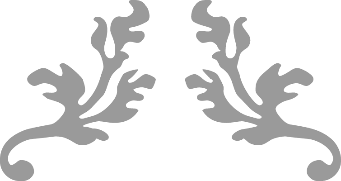 Informe de rendición de cuentas Unidad Ambiental Municipal (UAM). Del periodo 2019 a junio 2020. En el marco del proyecto “Gestión Integral Y Ambiental Sostenible del Recurso Hídrico, Fortaleciendo la Gobernanza Municipal y la Participación Comunitaria con Enfoque de Derecho y Equidad de Genero en 5 Municipios del Norte de Morazán”, ejecutado por Asociación Salvadoreña Promotora de la Salud (ASPS).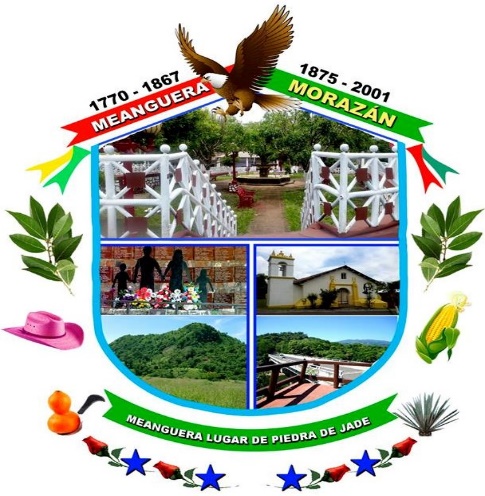 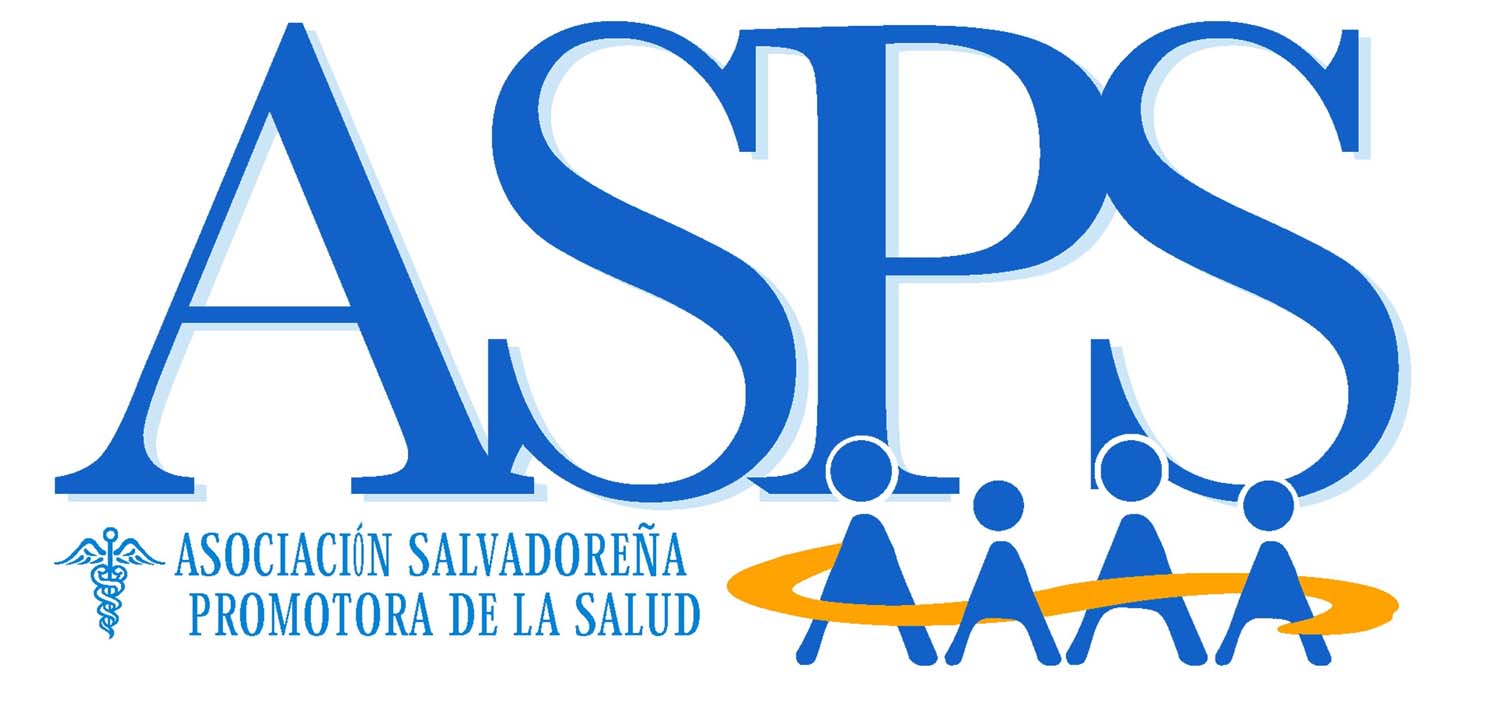 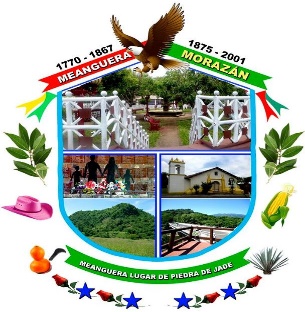 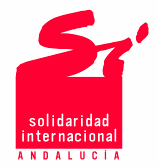 CONVENIO DE COOPERACIÓN EN EL MARCO DEL PROYECTOPROYECTO “Gestión integrada y ambientalmente sostenible del recurso hídrico, fortaleciendo la gobernanza municipal y la participación comunitarias con un enfoque de derechos y equidad de género en 5 municipios del norte de Morazán”Solidaridad Internacional Andalucía, SIAAsociación Salvadoreña Promotora de la Salud - ASPSAlcaldía Municipal de Meanguera, departamento de MorazánFinalidad del ConvenioEl Presente convenio tiene por objetivo establecer relaciones de coordinación entre las partes involucradas y otros aspectos básicos de cara a la ejecución conjunta del proyecto de cooperación: “Gestión integrada y ambientalmente sostenible del recurso hídrico, fortaleciendo la gobernanza municipal y la participación comunitarias con un enfoque de derechos y equidad de género en 5 municipios del norte de Morazán”, financiado por la Agencia Andaluza de Cooperación Internacional para el Desarrollo - AACID.La Alcaldía de Meanguera, departamento de Morazán, Solidaridad Internacional Andalucía y ASPS, han convenido fortalecer lazos de cooperación a través del Proyecto antes mencionado para el período de 1 de julio de 2018 a 29 de febrero de 2020Atribuciones y compromisos de las partesAlcaldía de Meanguera, Morazán.Contar con un acuerdo municipal que respalde la participación en el ProyectoParticipar en las actividades principales del proyecto y/o brindar apoyo y respaldo a las acciones del mismo.Coordinar con SIA y ASPS para el desarrollo de actividades contenidas en el proyecto.Participar de manera activa y propositiva en cuantos espacios de conducción, coordinación y seguimiento se acuerden, bien sea a través de integrantes del Concejo Municipal o del personal técnico asignado a cada una de las áreas de intervención del Proyecto, de forma específica en:Acompañar con personal de la unidad ambiental, unidad de género y miembros del concejo municipal en la ejecución y seguimiento en las actividades de formación del liderazgo comunitario además de colaborar en la convocatoria del liderazgo local.Asistir de manera permanente a los procesos de formación y de fortalecimiento de capacidades de servidores públicos posibilitando con ello mejor atención y servicio a la poblaciónApoyar y acompañar las formas de organización de la población priorizando la integración comunitaria como eje estratégico para el desarrollo de las comunidades.Facilitar los procesos de contraloría ciudadana, fomentando espacios de interlocución con las estructuras organizativas comunitarias ambientalesRecibir, analizar, proporcionar aportes y aprobar las propuestas planteadas en el marco del proyecto.Facilitar condiciones para el buen trabajo del personal técnico contratado, facilitando instalaciones para capacitaciones, información verbal y documental y personal de guía y apoyo a ASPS, con relación a la temática del proyecto y otras que se demanden.Contribuir con un aporte propio al presupuesto global del Proyecto, de acuerdo al siguiente detalle:Informe de Rendición de Cuentas. Unidad Ambiental del Municipio de Villa de Meanguera, 2019.Ejecución de Plan de Gestión Ambiental 2019 Municipio de Villa de Meanguera.El Plan de Gestión Ambiental del municipio de Meanguera, es la herramienta que contribuirá a implementar los procedimientos y métodos para cumplir con las normativas ambientales del país y garantizar las mejores condiciones ambientales del municipio, por lo que, en el plan se han definido los objetivos, ejes estratégicos y matriz de planificación estratégica, además, se ha  incorporado del enfoque de equidad de género, juventud y cadenas de valor, como estrategia para fortalecer los procesos de Gestión Ambiental.Objetivo General del Plan de Gestión Ambiental MunicipalMejorar la calidad de vida de las familias del municipio de Meanguera del departamento de Morazán, desarrollando acciones para la restauración y conservación de ecosistemas degradados que aumente la resiliencia ante los efectos del cambio climático, promoviendo el fortalecimiento de las organizaciones comunitarias, las familias y población en general por un ambiente saludable y agradable.Objetivo EspecificoPromover la participación ciudadana involucrando mujeres, jóvenes, niños y niñas para una gestión ambiental sostenible a través del comité ambiental municipal.Sensibilizar y motivar a la población del municipio para el manejo integral de los desechos sólidos a nivel domiciliar y mejorar el servicio de recolección.Promover la agricultura orgánica/agroecológica como opción para la producción de alimentos sanos con encadenamiento productivo.Impulsar acciones para la gestión y conservación de zonas de recarga hídrica y fuentes de agua que abastecen a las comunidades del municipio, con énfasis en el establecimiento de viveros de especies frutales, agroindustriales, forestales para incentivar la reforestación y cultivos agroforestales.Sensibilizar, capacitar, divulgar y promover la aplicación del marco jurídico local para la conservación y protección de los recursos naturales, fortaleciendo, además, la capacidad de gestión de la UAM.Monitorear el funcionamiento adecuado de la planta de tratamiento de aguas residuales de tipo doméstico.COMPONENTES ESTRATÉGICOS DEL PLAN DE GESTIÓN AMBIENTALEjes Estratégicos del Plan de Gestión AmbientalEl Plan de Gestión Ambiental del Municipio de Meanguera para el 2018, contiene siete ejes estratégicos que se han priorizado con sus respectivas acciones que dan respuesta a la problemática ambiental que requiere una intervención inmediata Ejes estratégicos del Plan de Gestión Ambiental del municipio de Meanguera 2019Eje estratégico 1: Participación ciudadana y coordinación interinstitucional en la gestión ambiental del municipio.Para lograr la sostenibilidad ambiental del municipio de Meanguera, se requiere del involucramiento de la población en actividades de protección y conservación de los recursos naturales con que cuenta el municipio, principalmente el recurso hídrico, suelos, fauna y flora. El eje estratégico busca una participación efectiva de jóvenes, niños, niñas, mujeres y población en general, promoviendo acciones de educación y promoción ambiental, que sensibilicen y generen conciencia en la población de la importancia de contar con un medioambiente bien gestionado, que de sostenibilidad para el disfrute presente y futuro de los recursos naturales.Actividades:Acompañamiento en espacios de coordinación interinstitucional (Mesa Interinstitucional y ONGs) 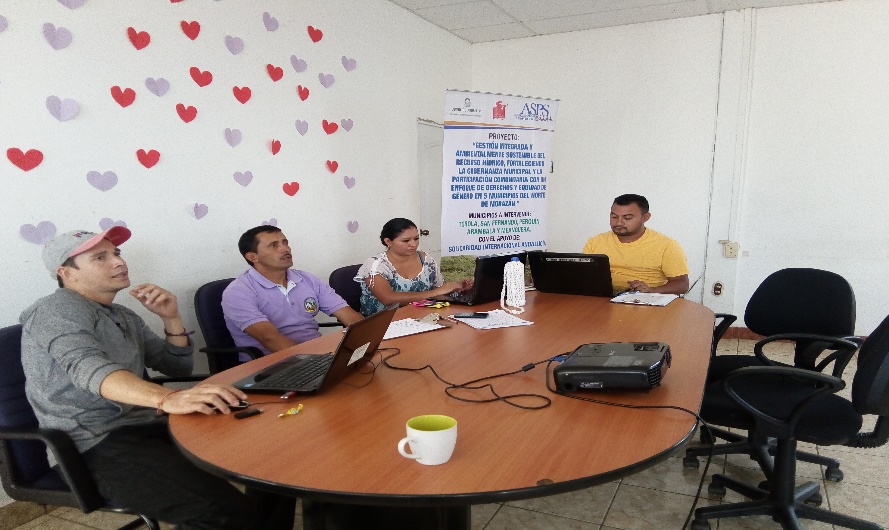 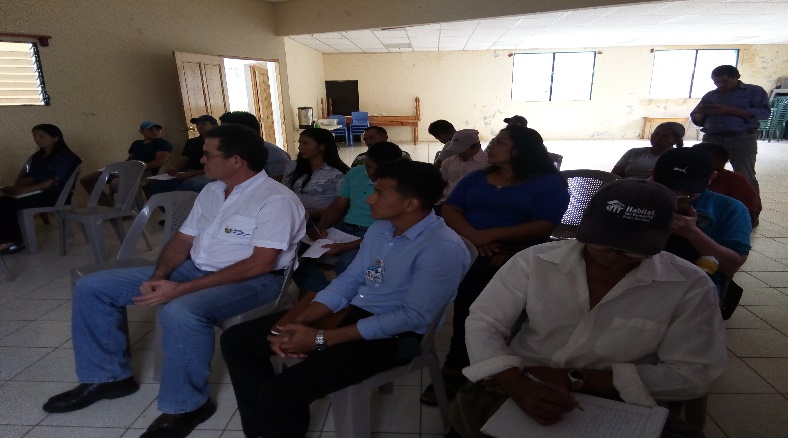 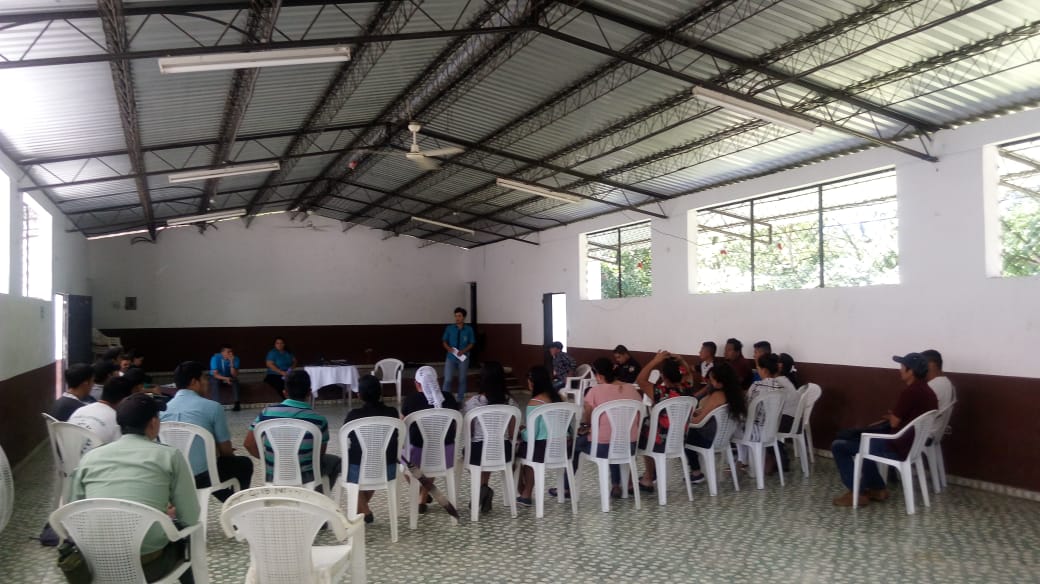 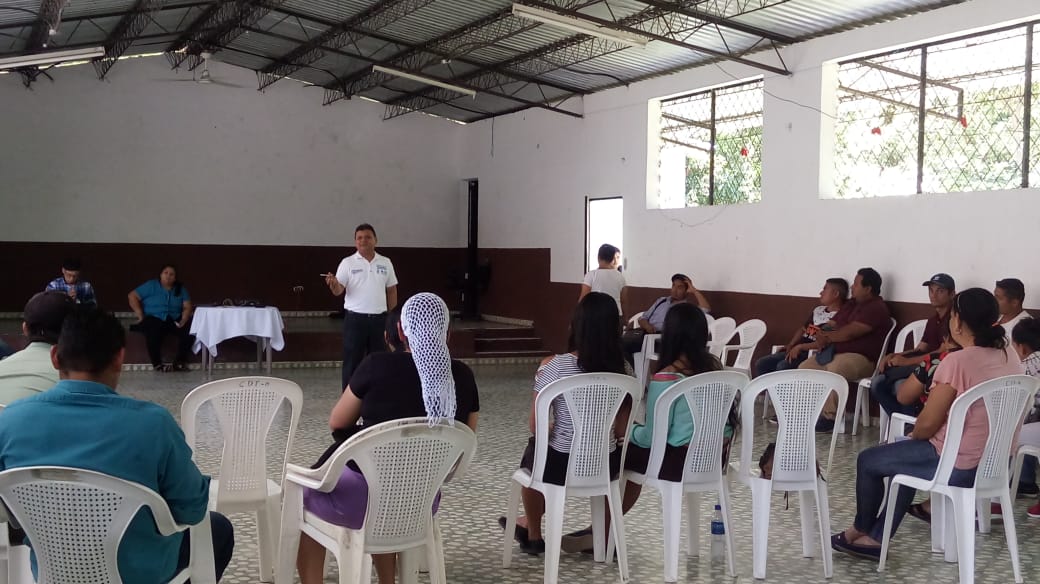 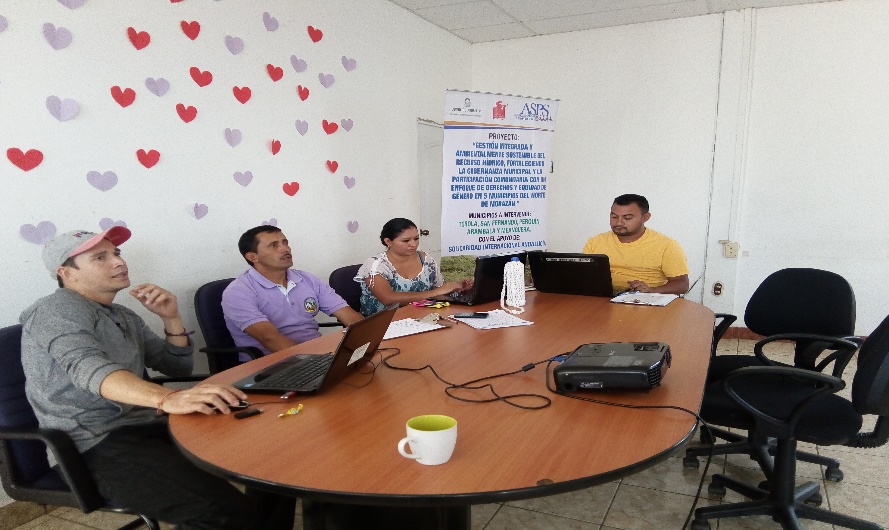 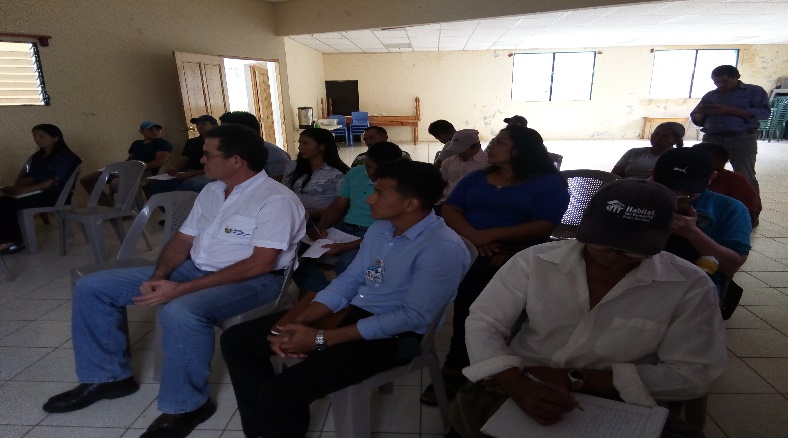 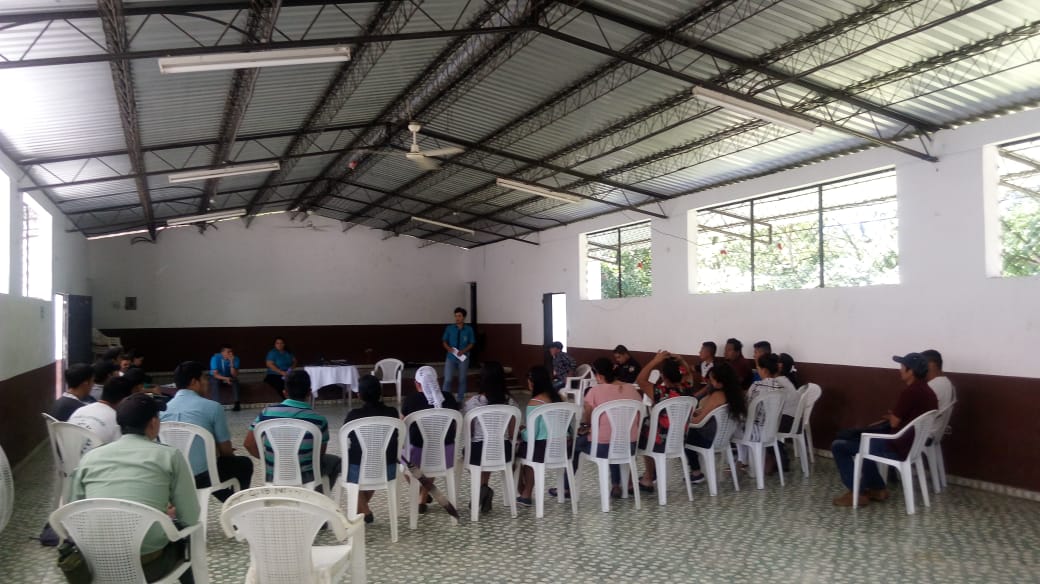 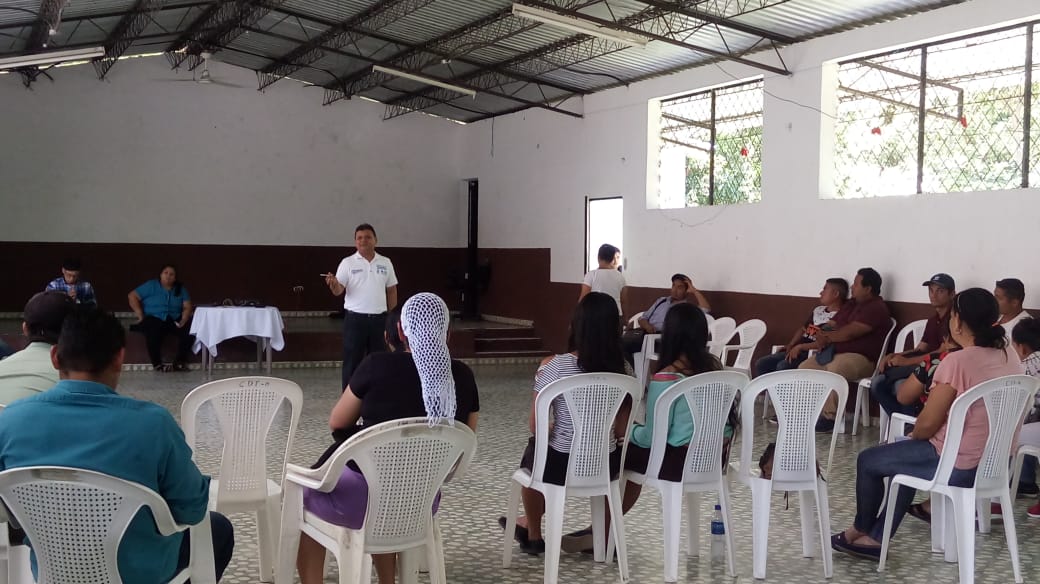 Conformación y acompañamiento de un Comité Ambiental (COAM)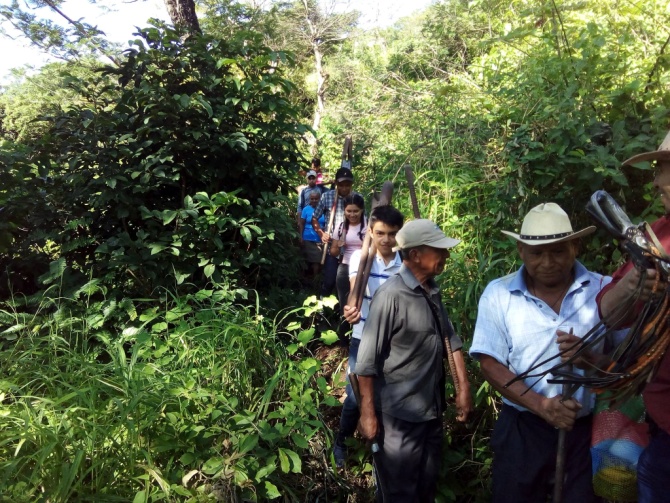 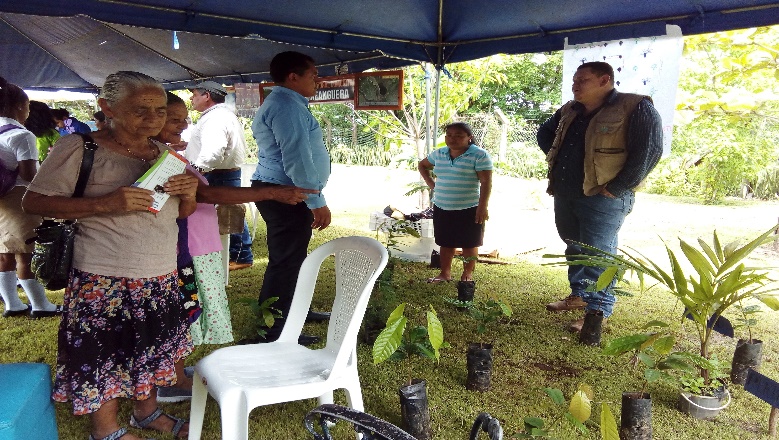 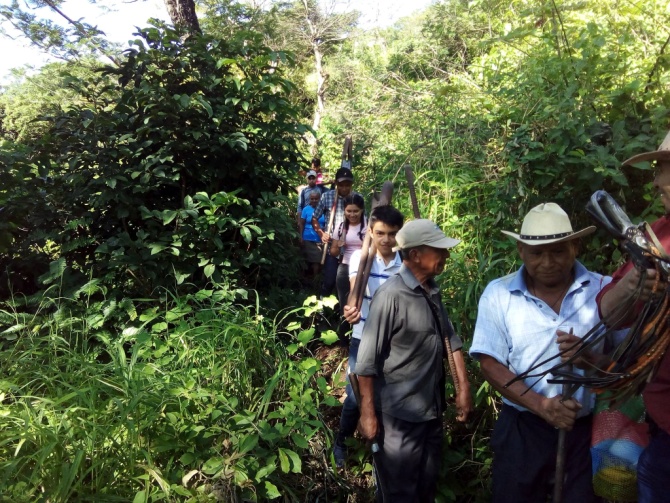 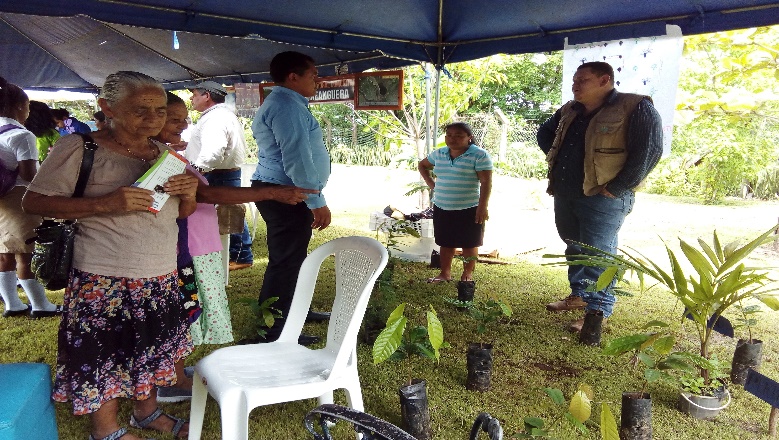 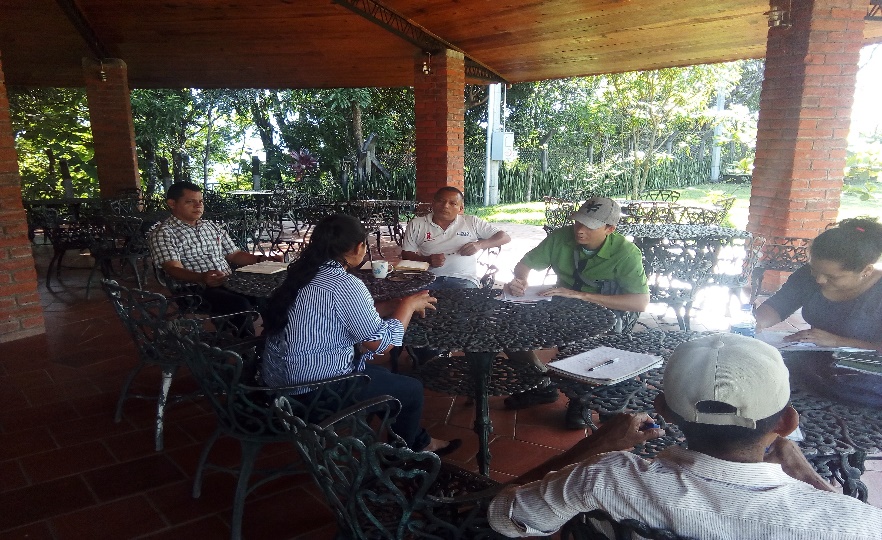 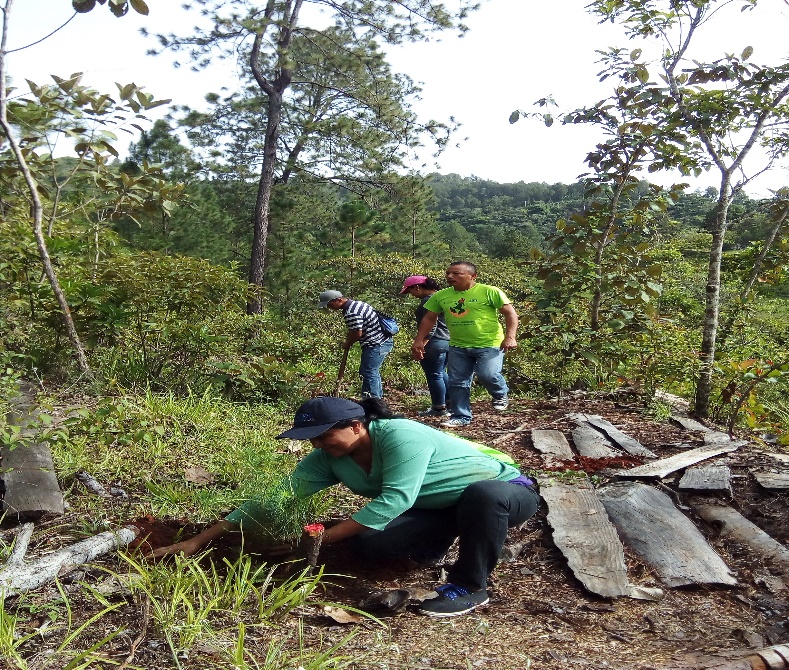 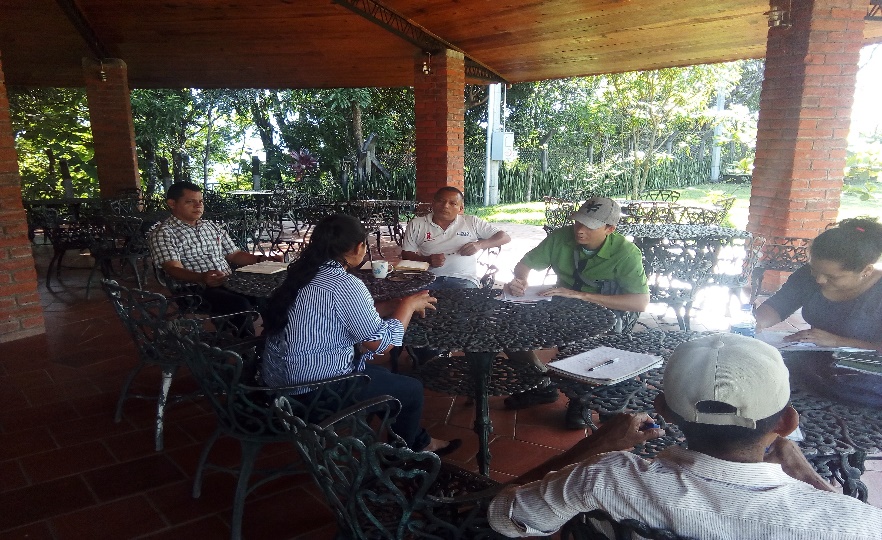 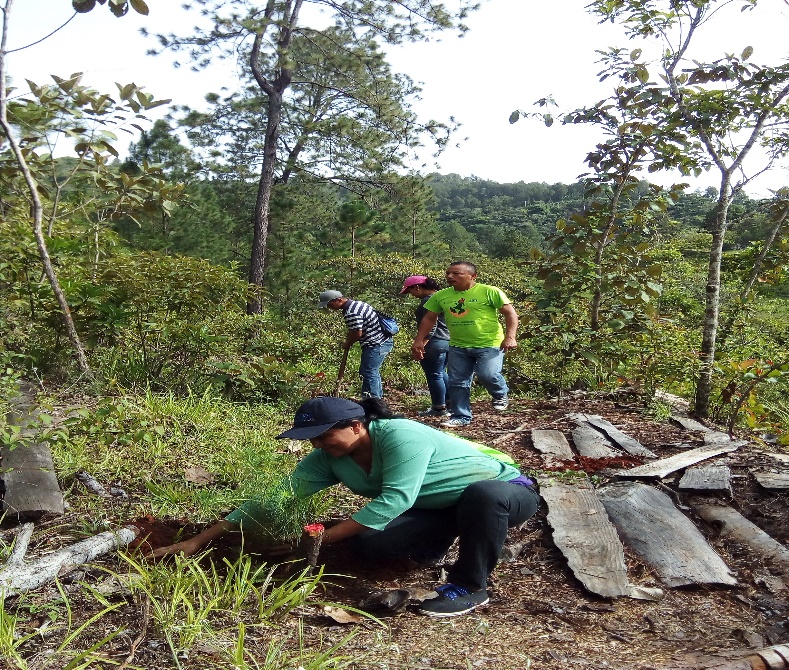 Escuela de Educación Ambiental Municipal.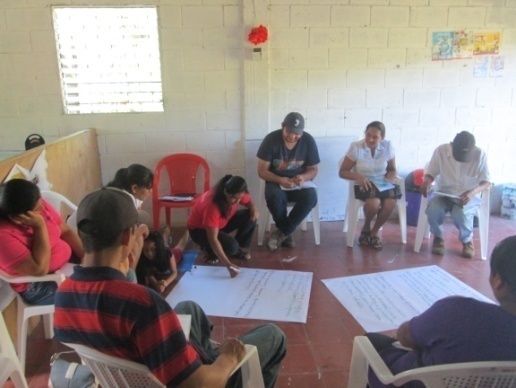 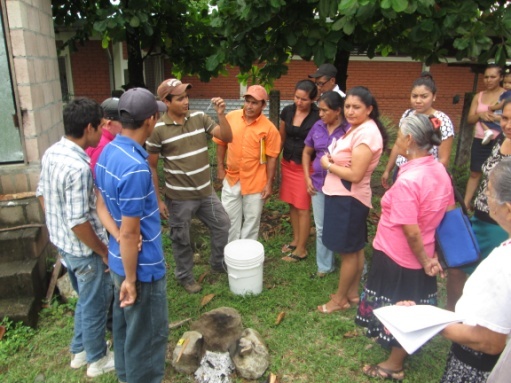 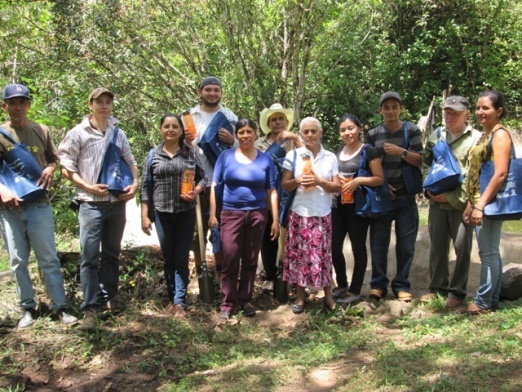 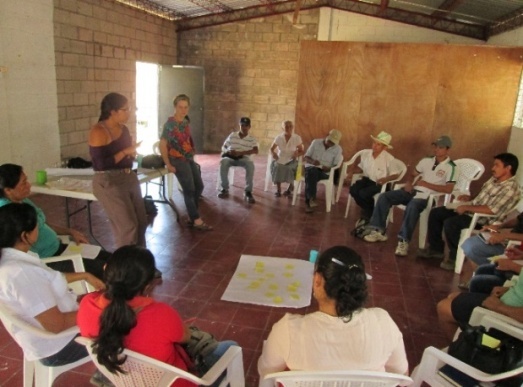 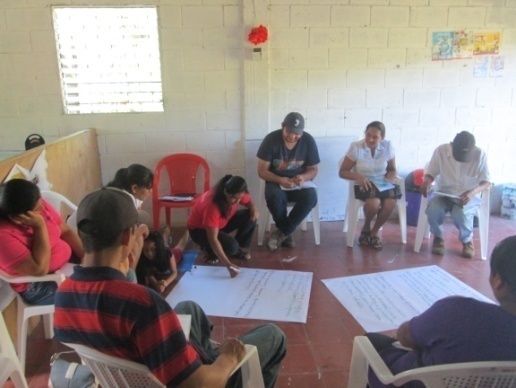 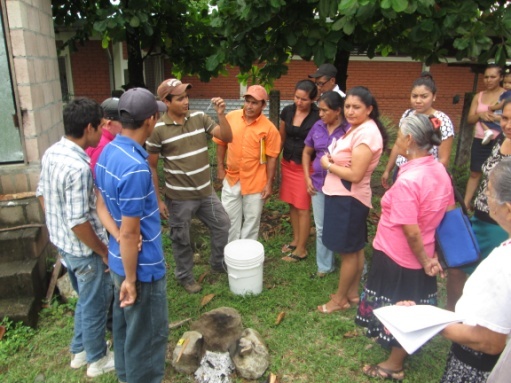 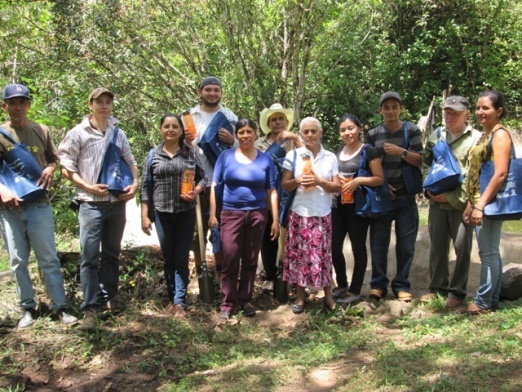 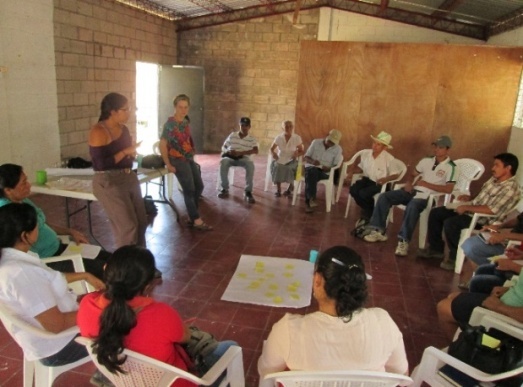 Brindar asistencia técnica en actividades de sensibilización y promoción ambiental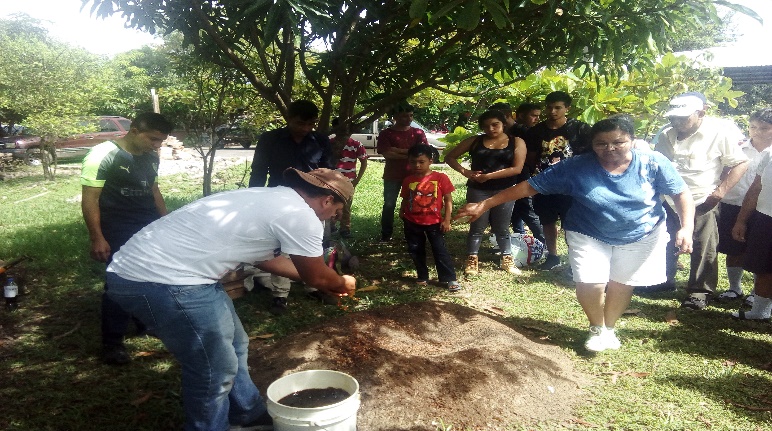 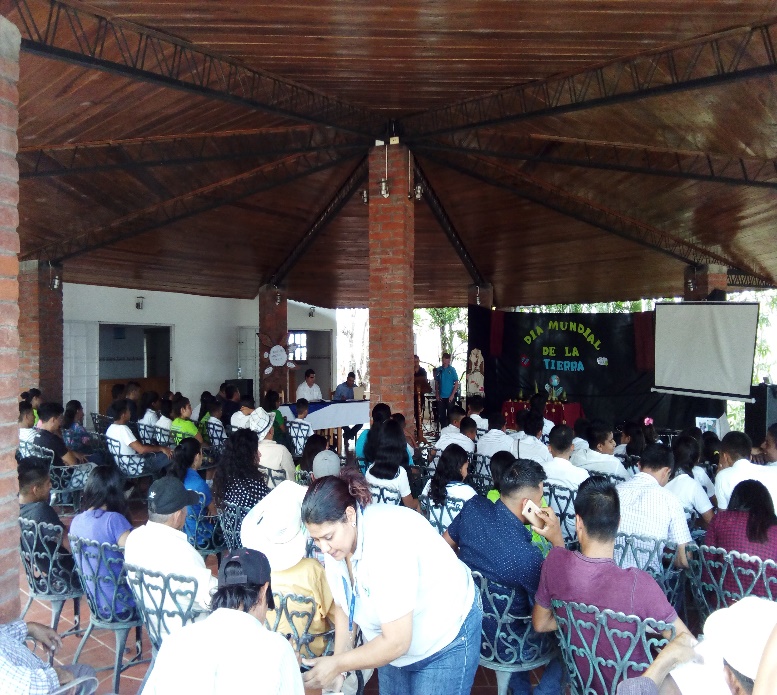 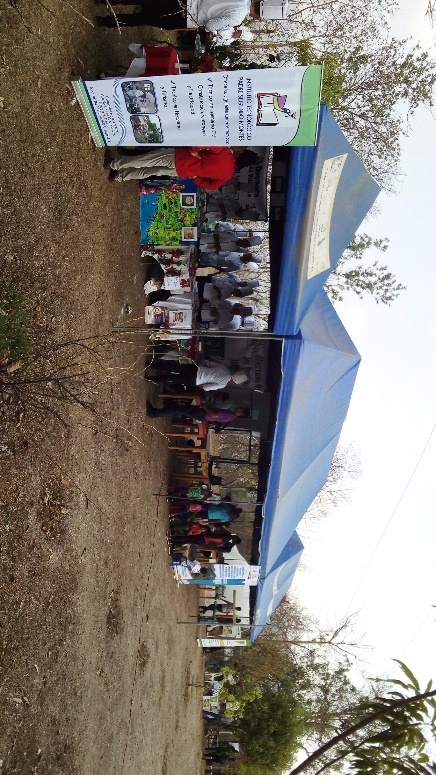 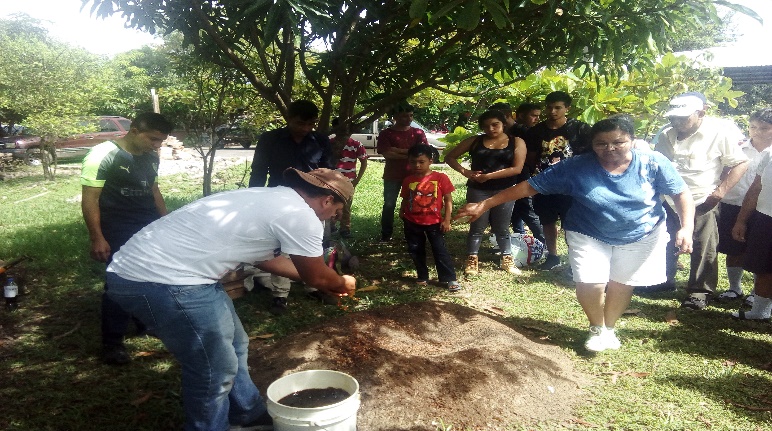 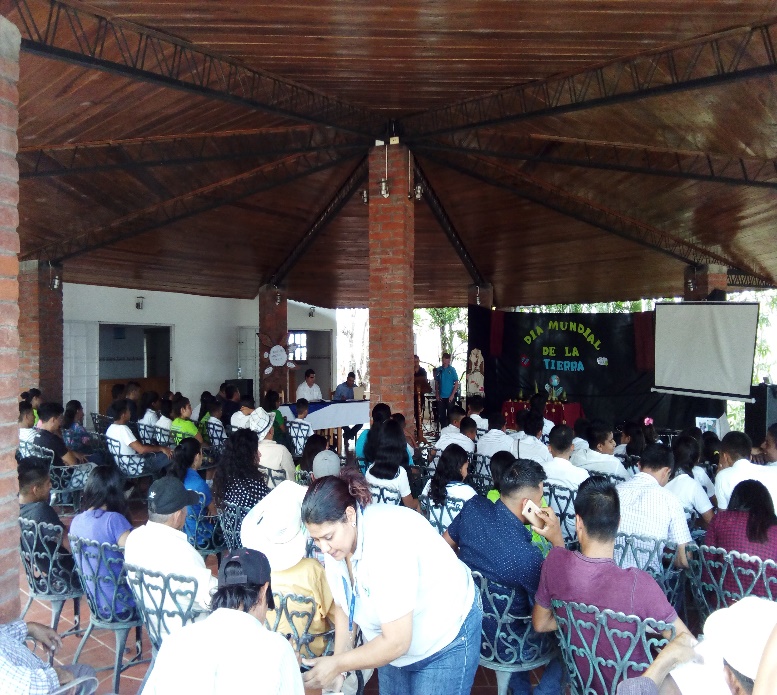 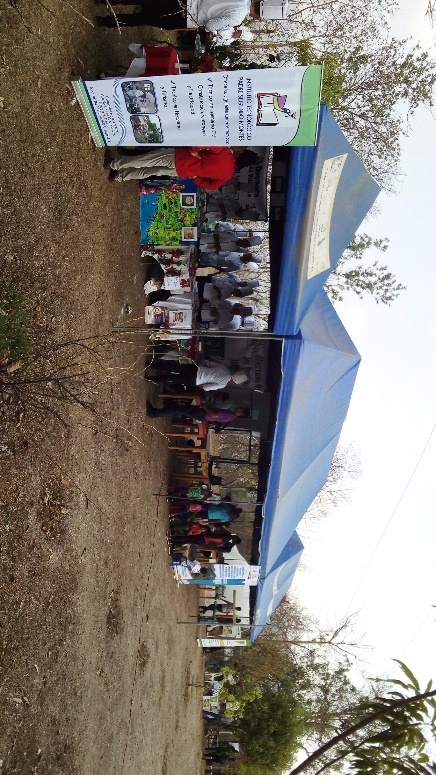 Eje estratégico 2: Saneamiento ambiental (Relleno sanitario, promoción comunitaria del MIDS, funcionamiento de la PTARD, Barrido de calles y fumigación)Énfasis: manejo integral de los desechos sólidos municipales y domiciliares, comprende el desarrollo de acciones propuestas desde la generación de desechos en el origen, la recolección y la disposición final, promoviendo en la población un enfoque de aprovechamiento de los desechos, así como también reducir en el futuro la generación de los mismos.Actividades:Elaboración del programa de recolección de desechos.Realizar el mantenimiento de instalaciones de disposición final de los desechos sólidos, cumplimiento de medidas sanitarias y seguridad ocupacional.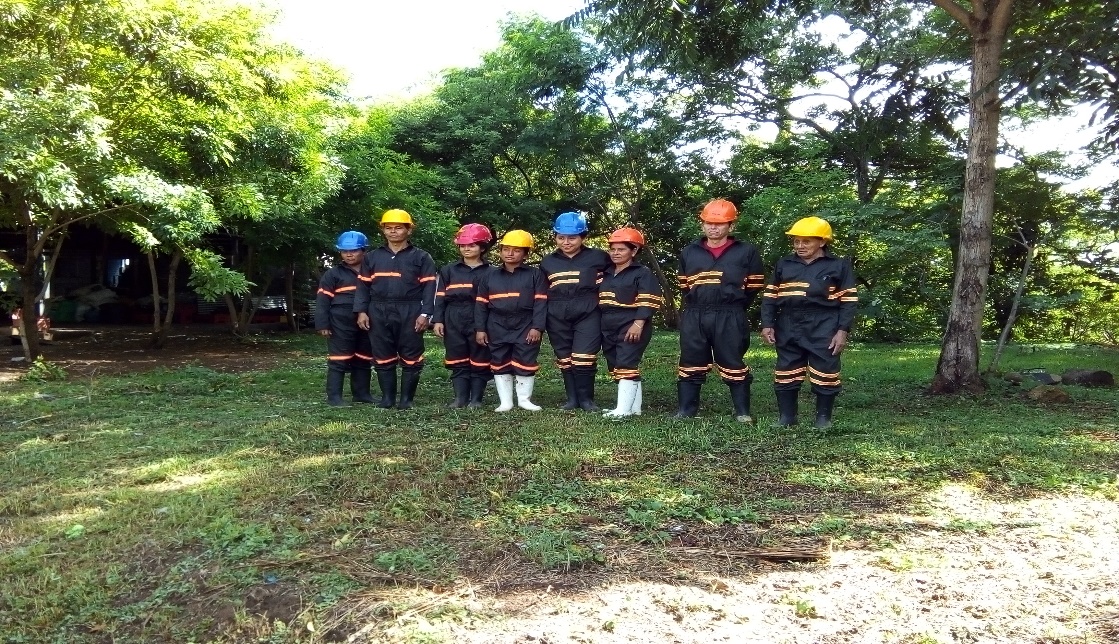 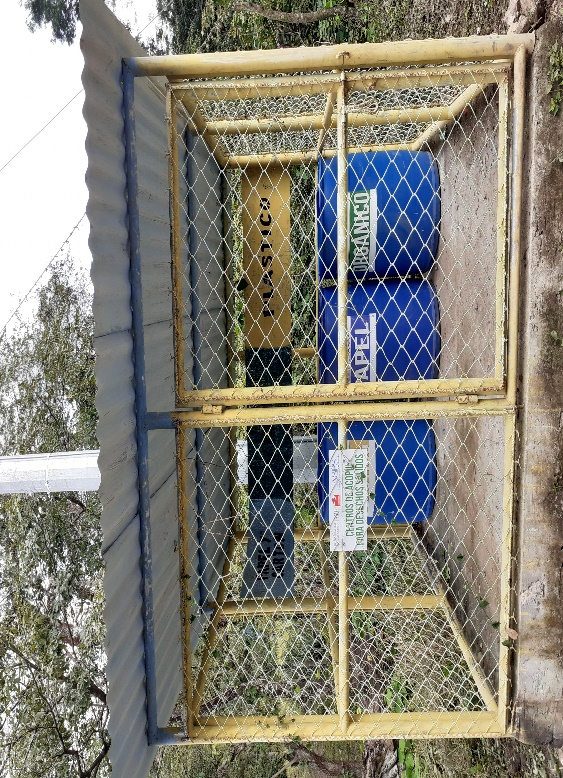 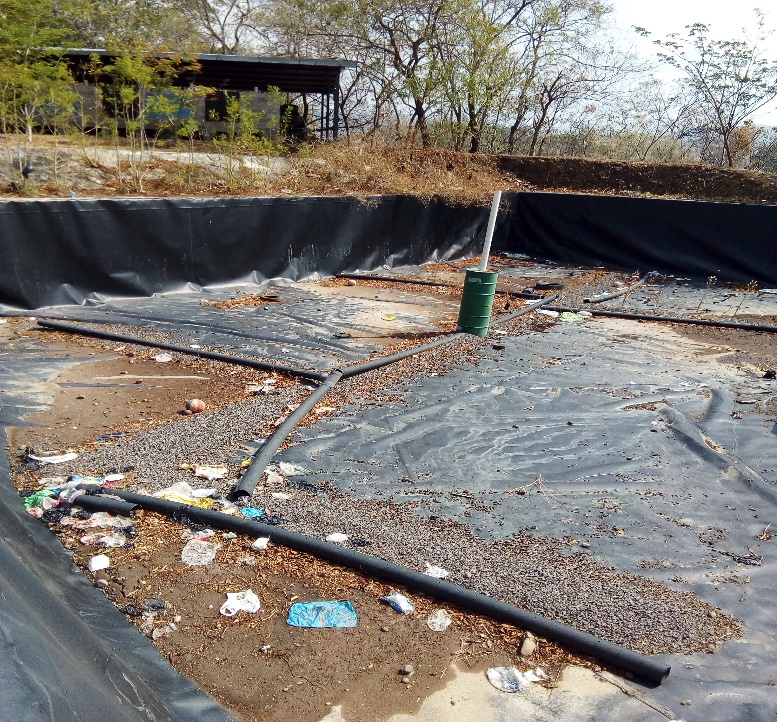 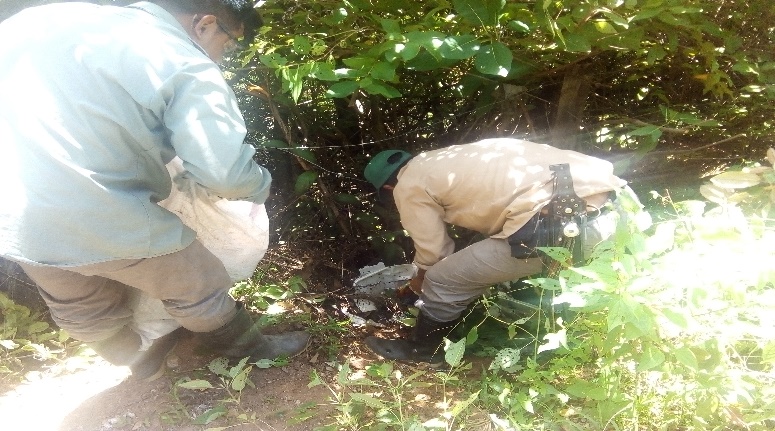 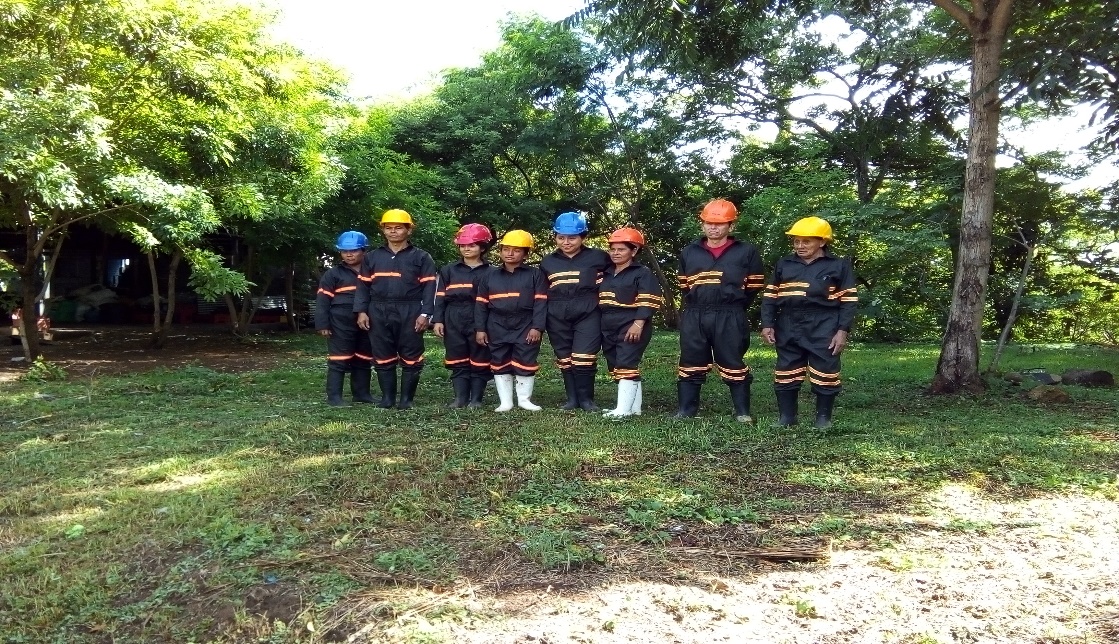 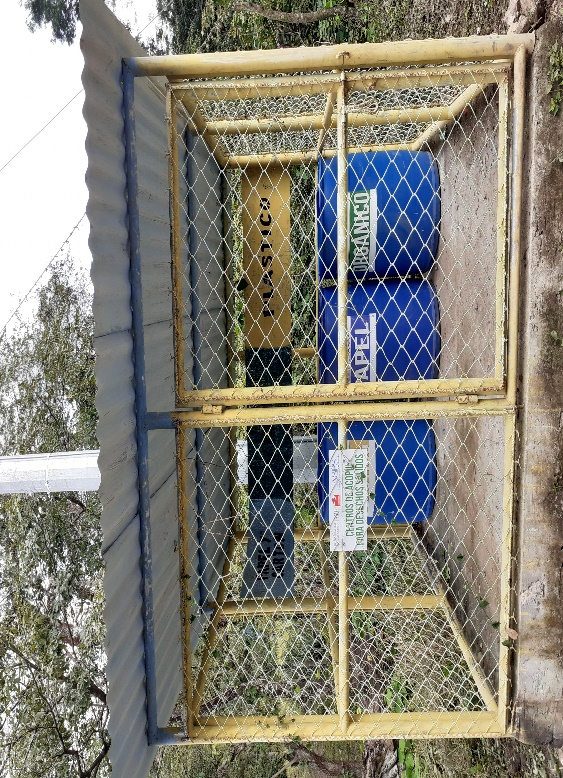 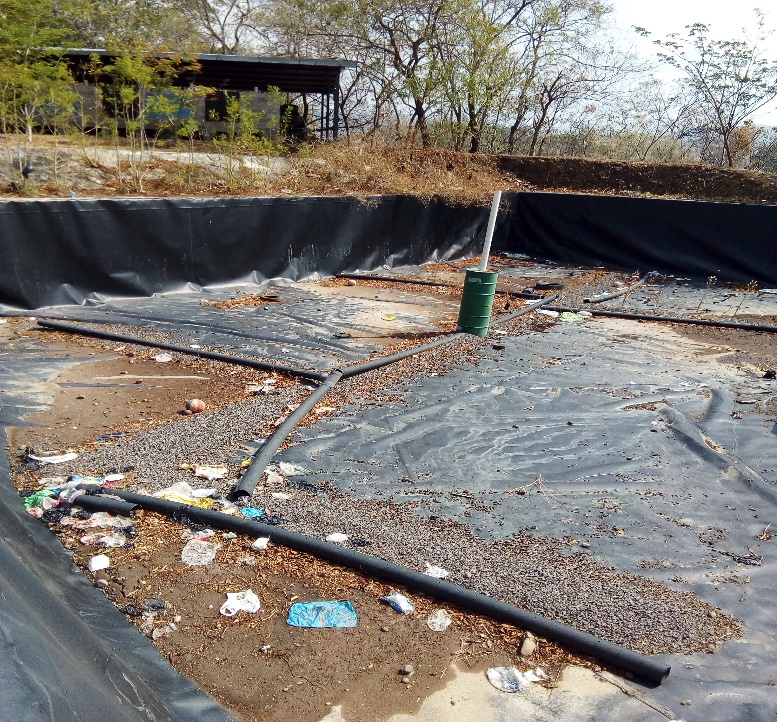 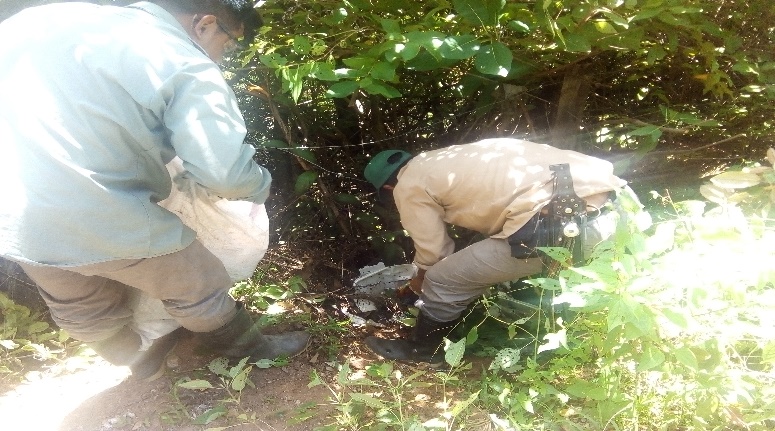 Educación ambiental en manejo integral de los desechos sólidos en las comunidades.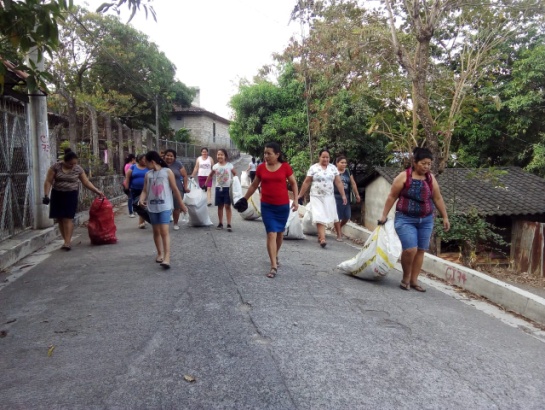 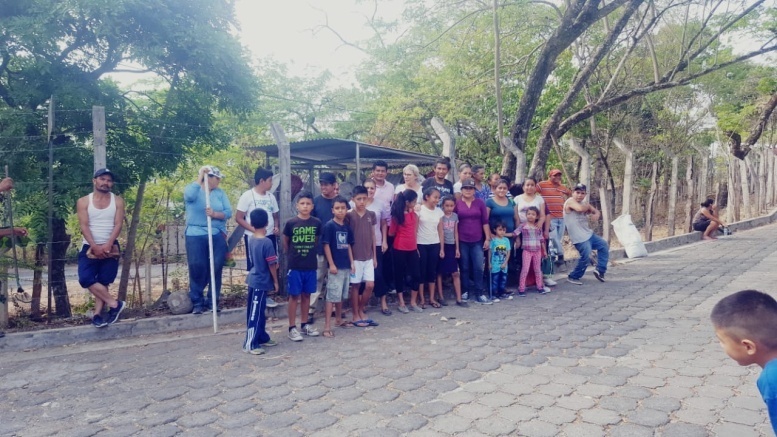 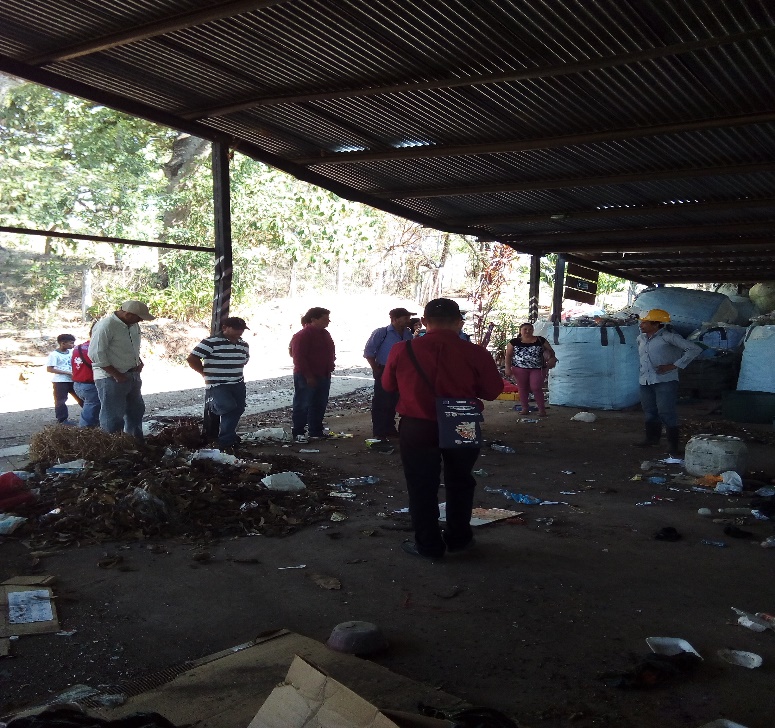 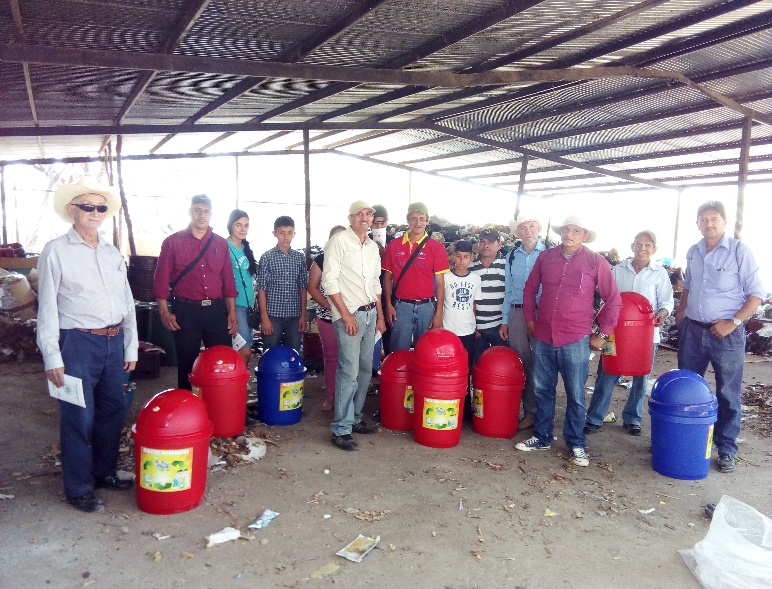 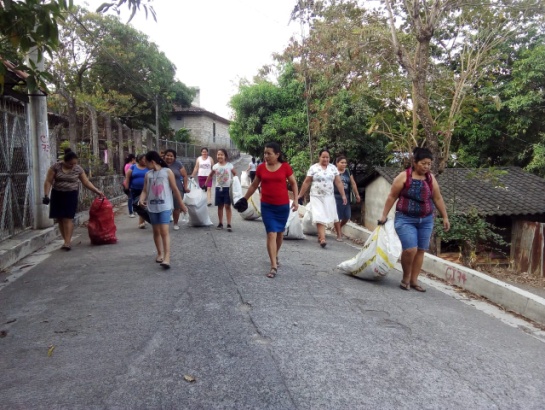 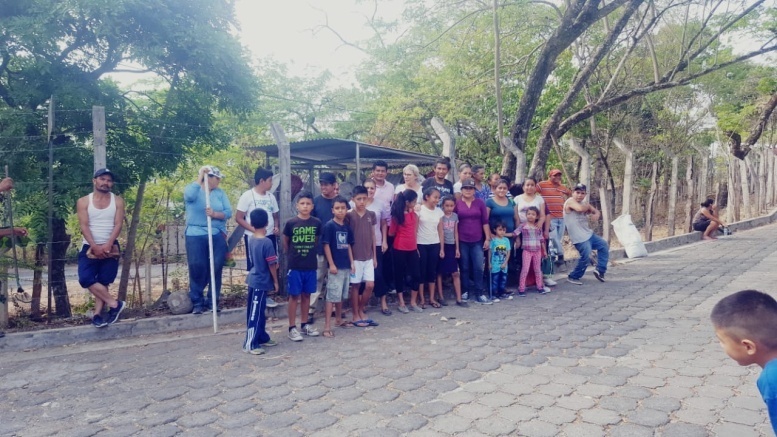 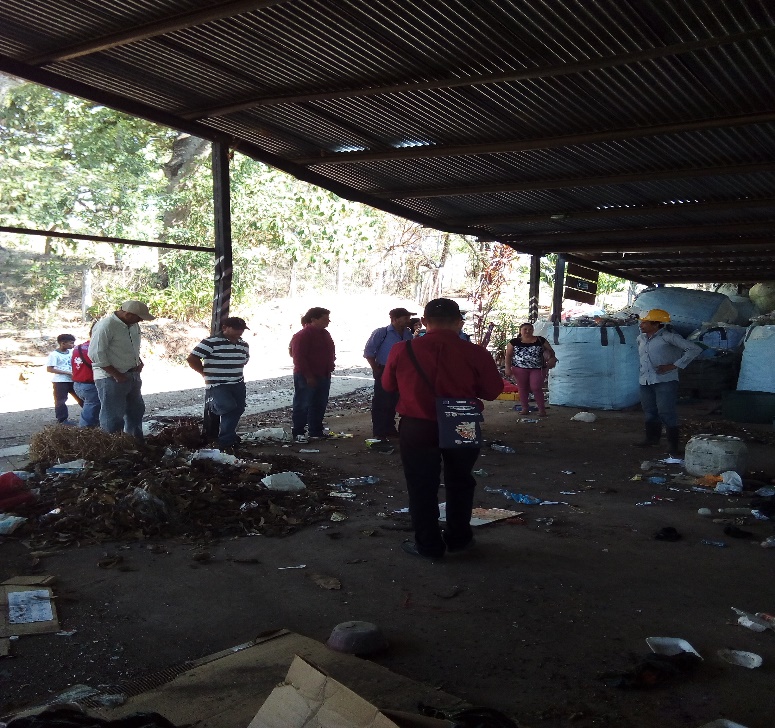 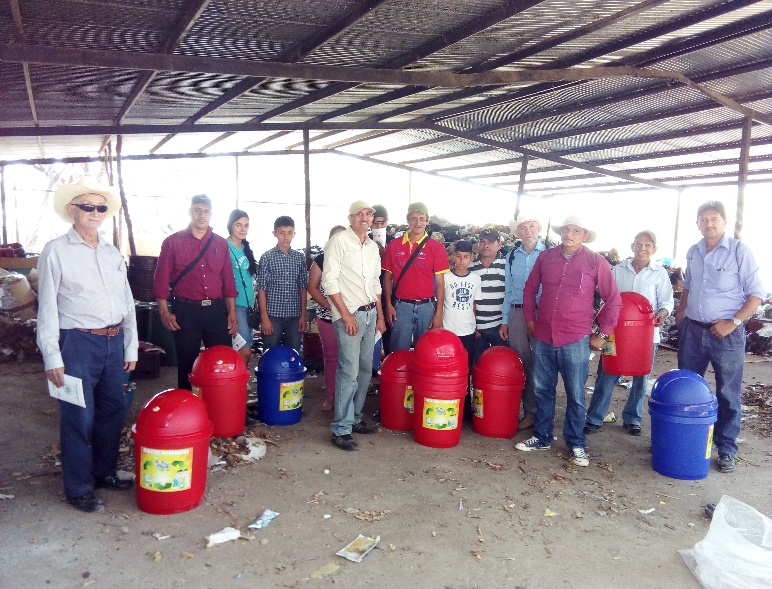 Realizar campañas de saneamiento básico (Barrido de calle, fumigación)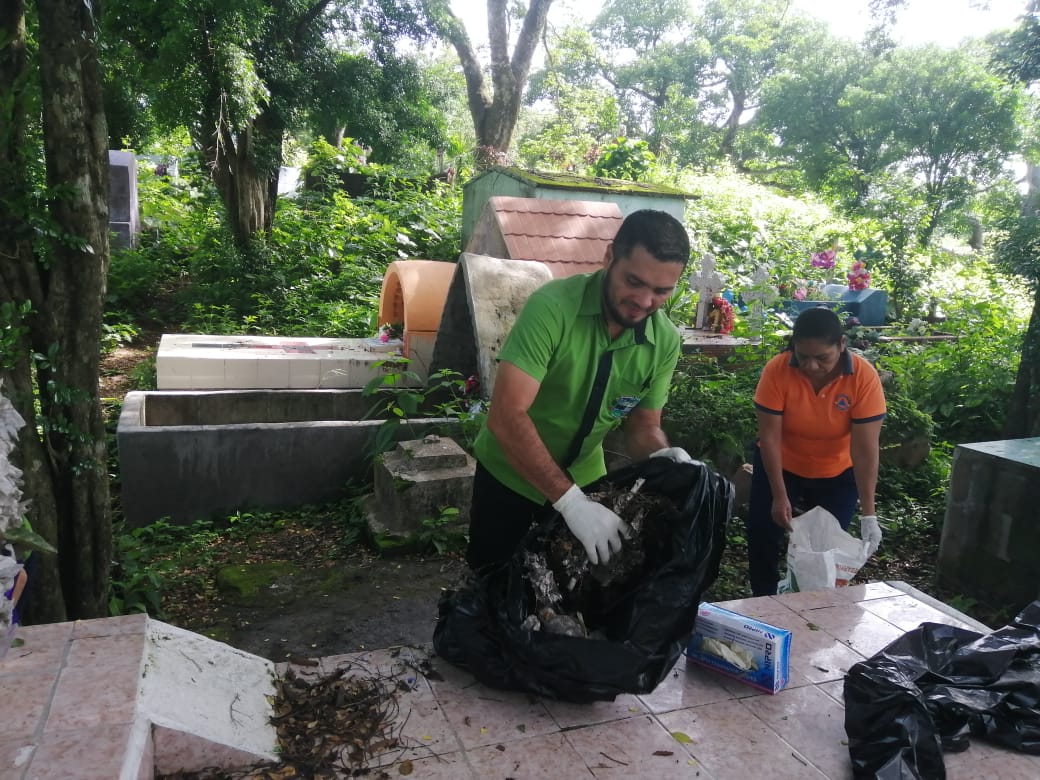 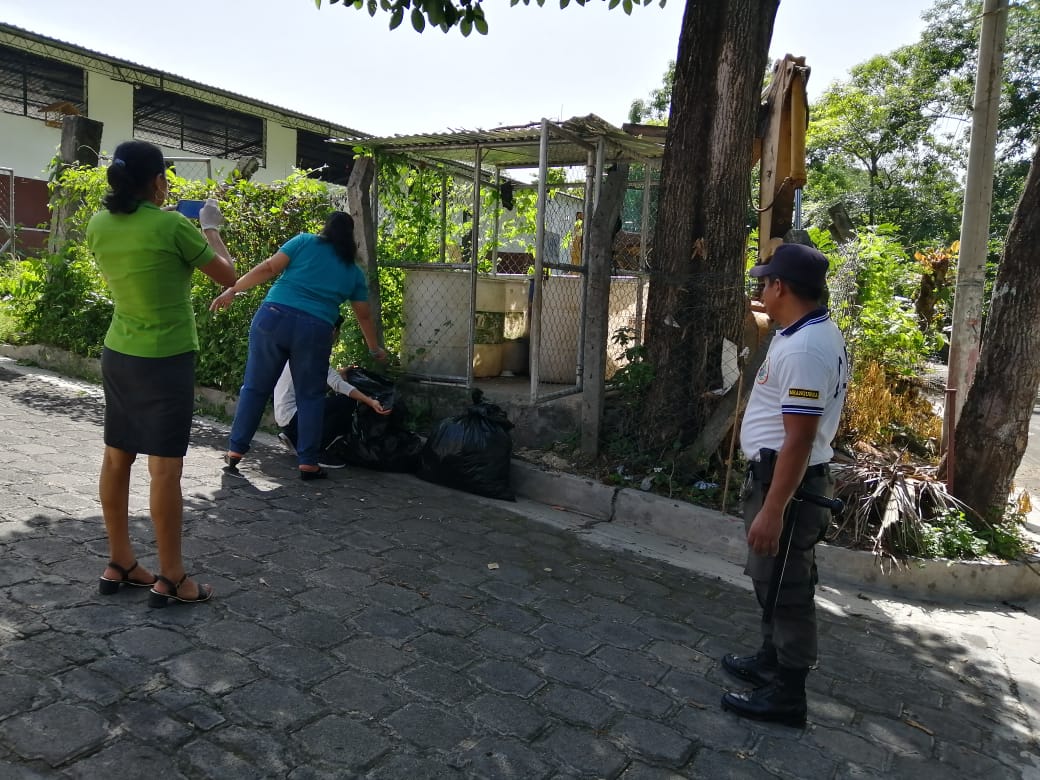 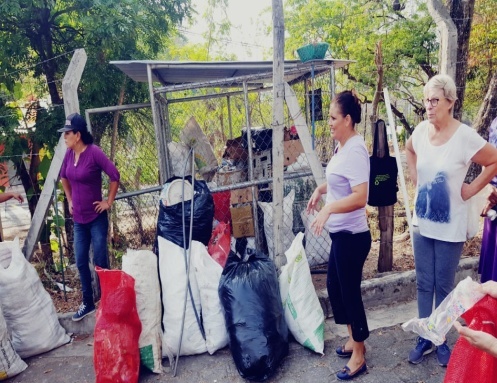 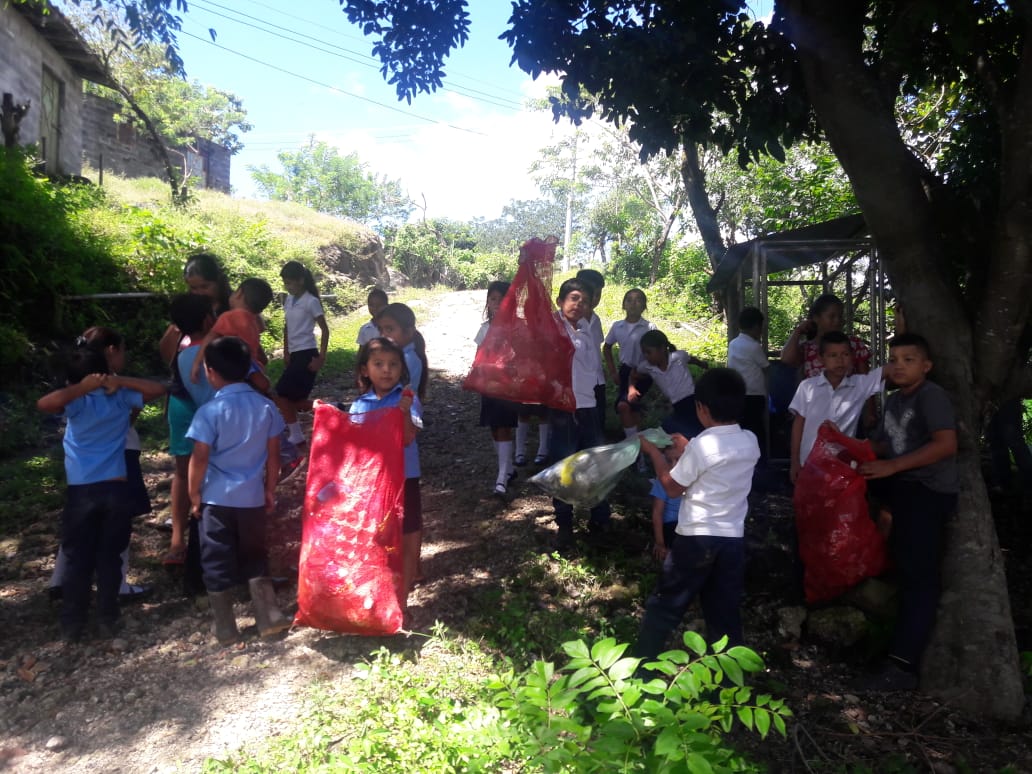 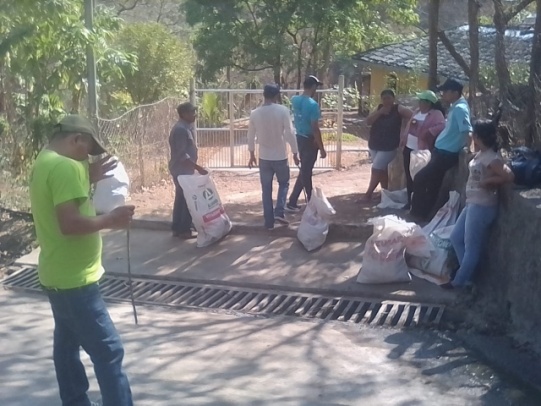 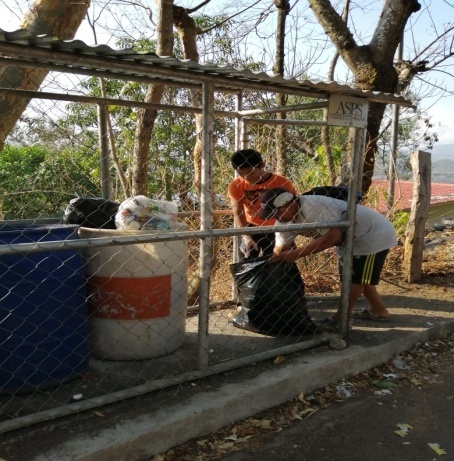 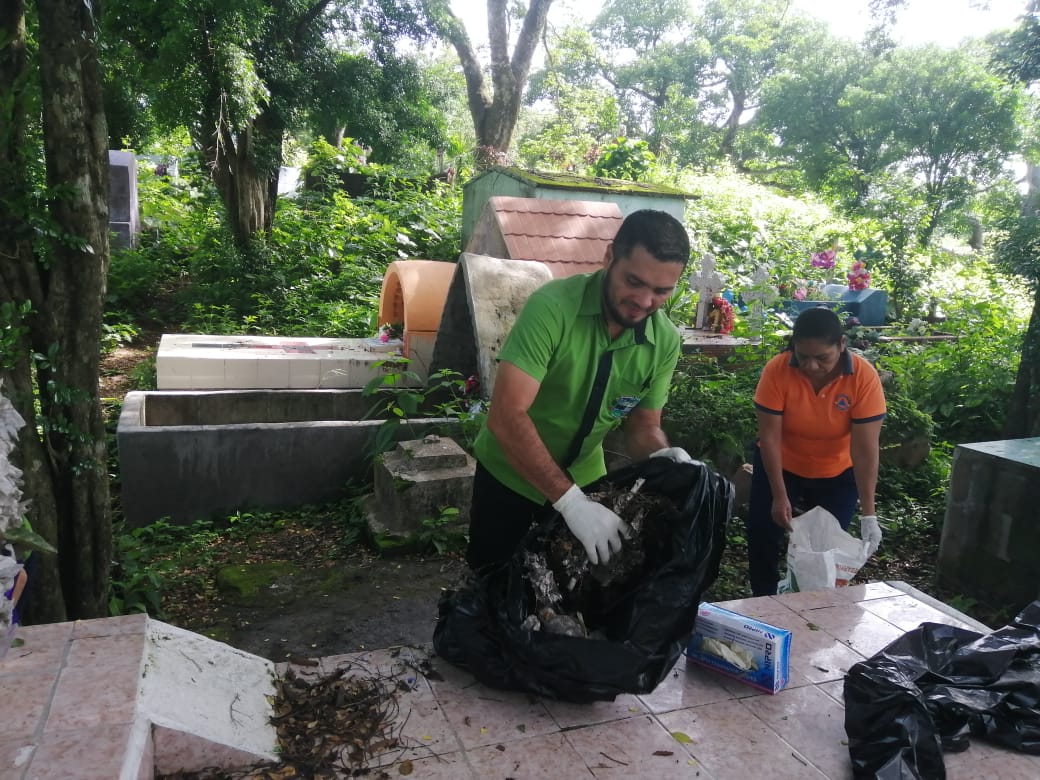 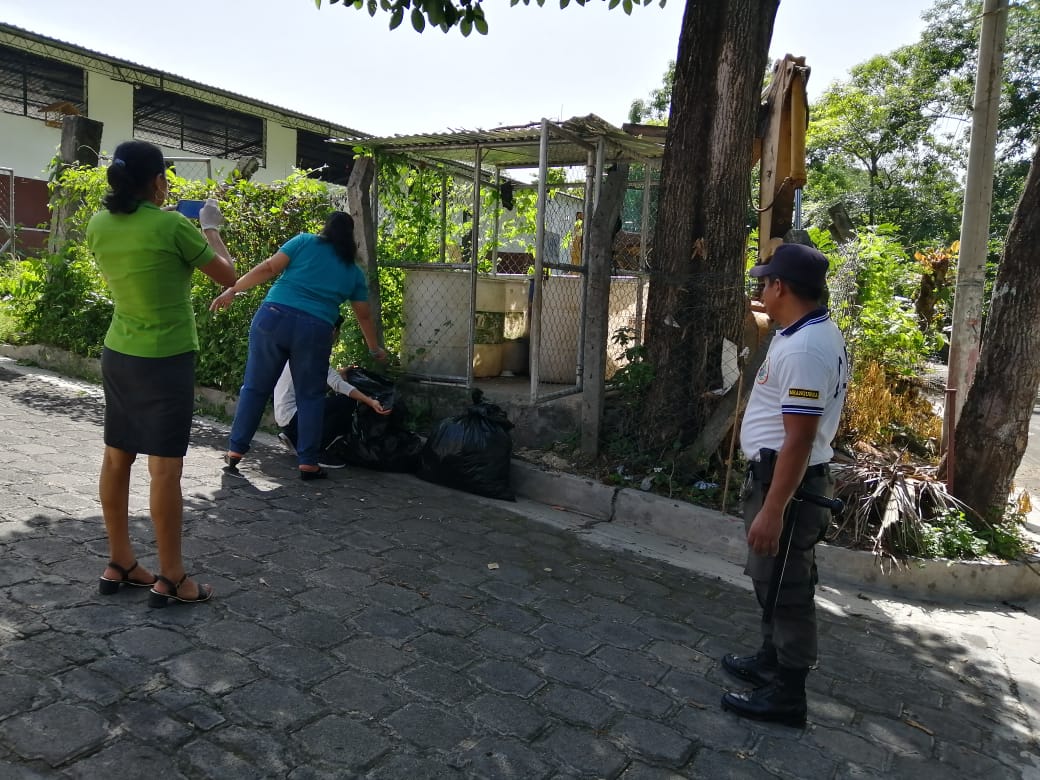 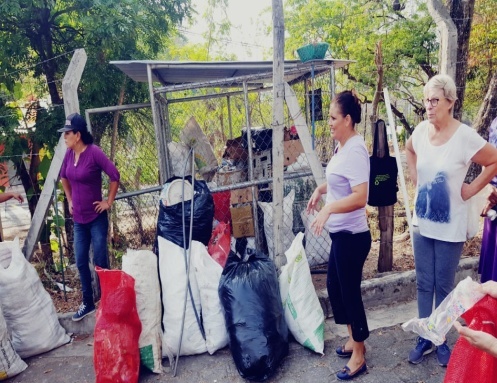 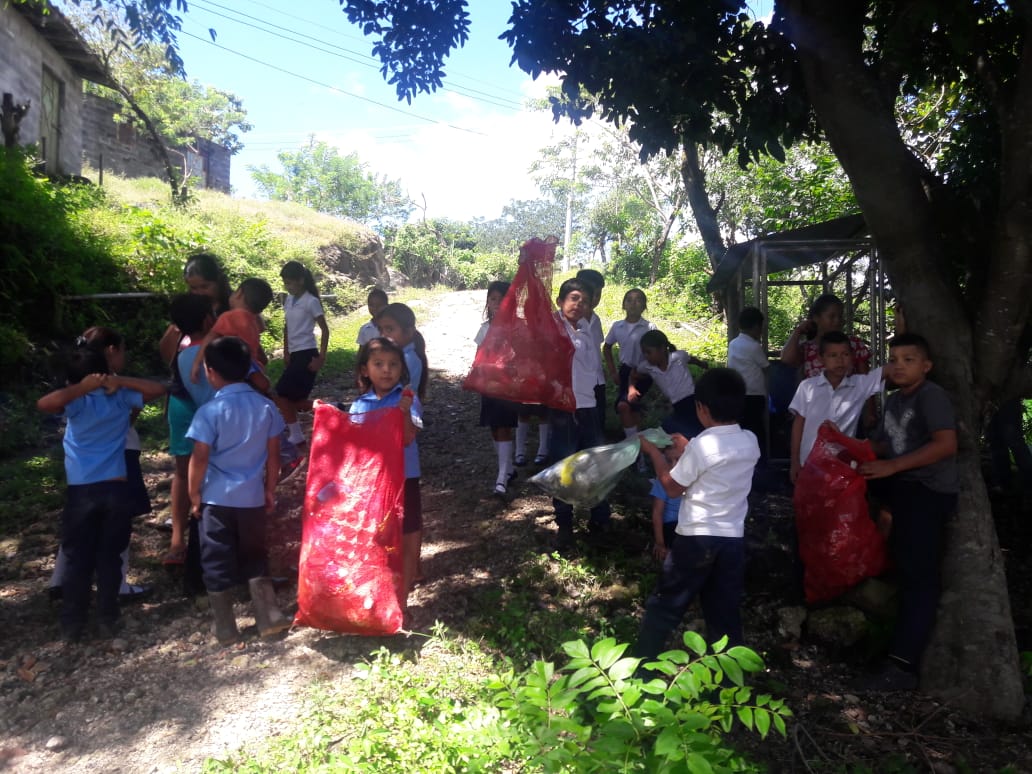 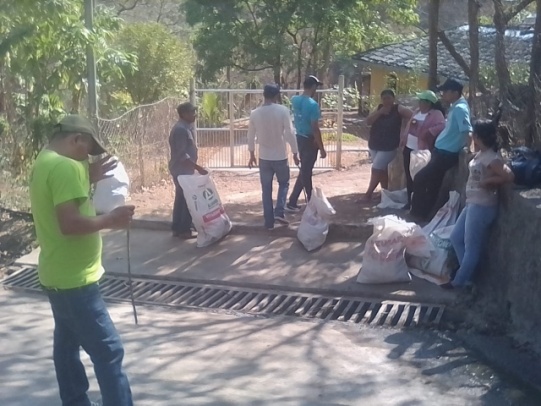 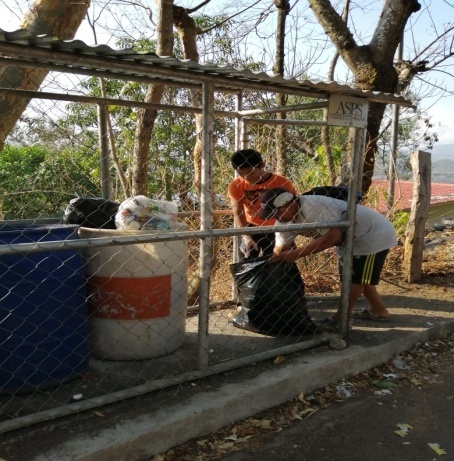 Eje estratégico 2.1: Saneamiento (Manejo eficiente de las aguas residuales del área urbana del municipio)El manejo eficiente de las aguas residuales del área urbana del municipio contribuirá en la mejora de las condiciones ambientales de las familias, con espacios saludables libres de contaminación. A través de las acciones definidas en el eje estratégico se busca cumplir con las normativas ambientales y garantizar el manejo adecuado de la planta de tratamiento.Actividades:Operar la planta de tratamiento de aguas residuales del municipio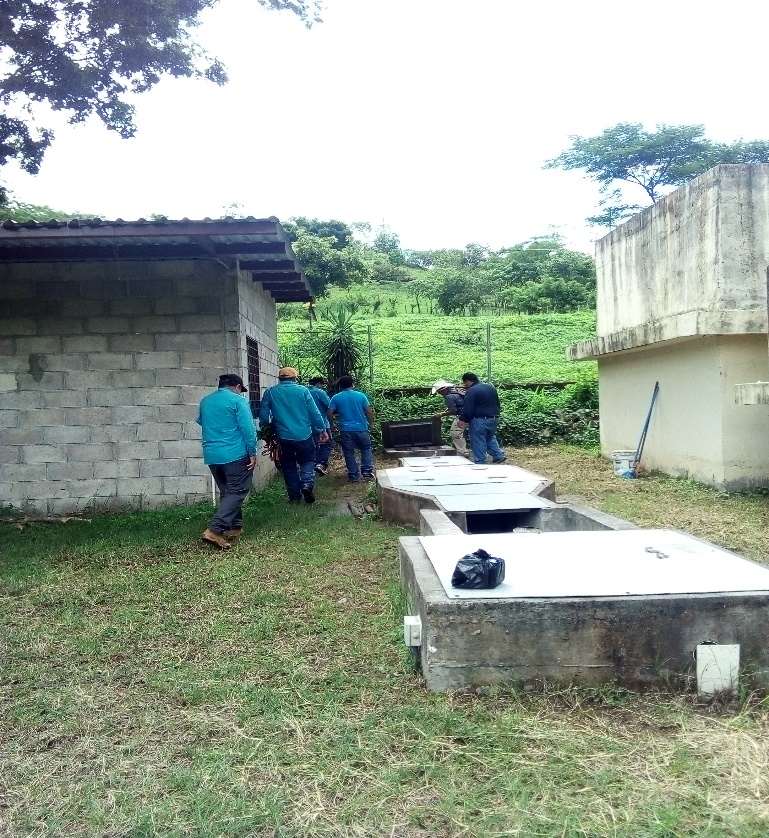 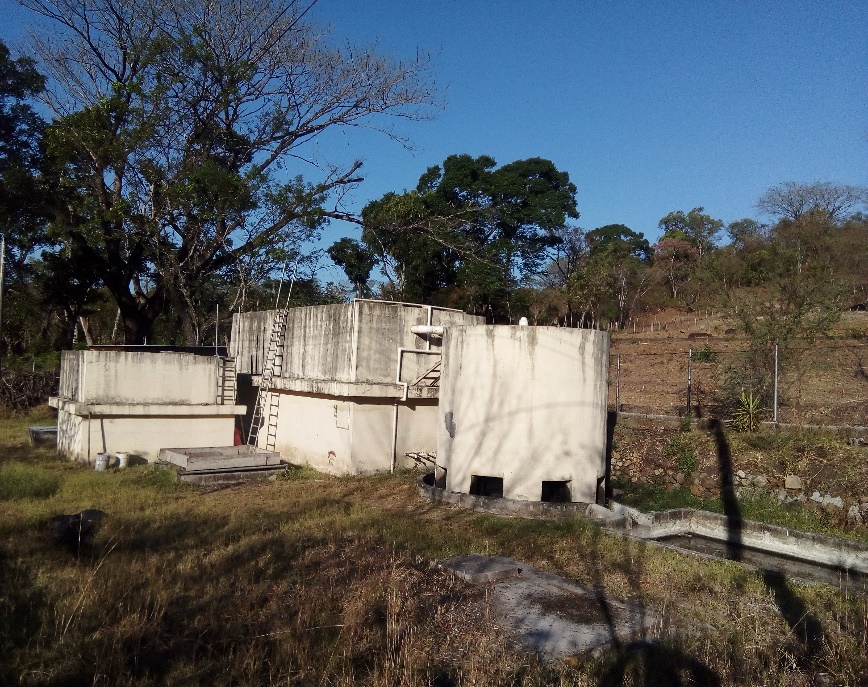 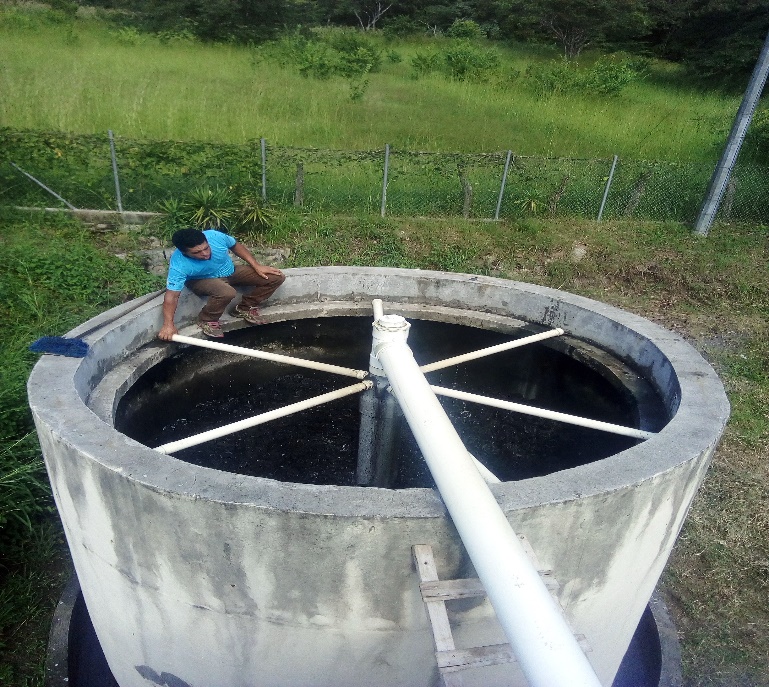 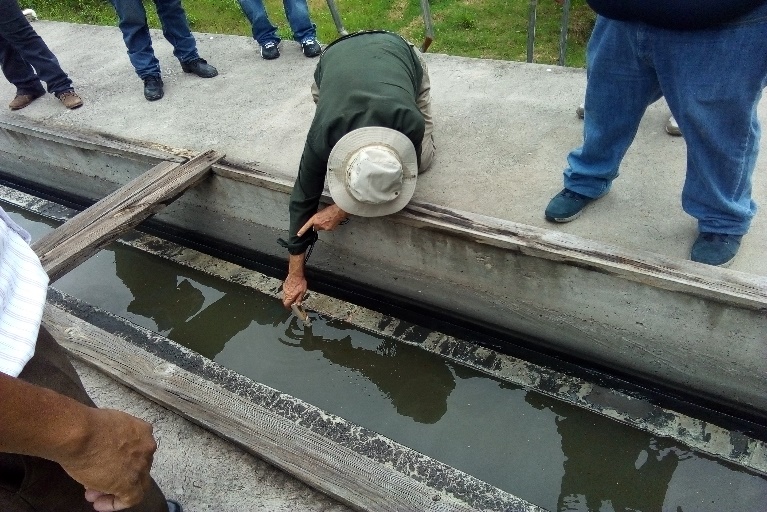 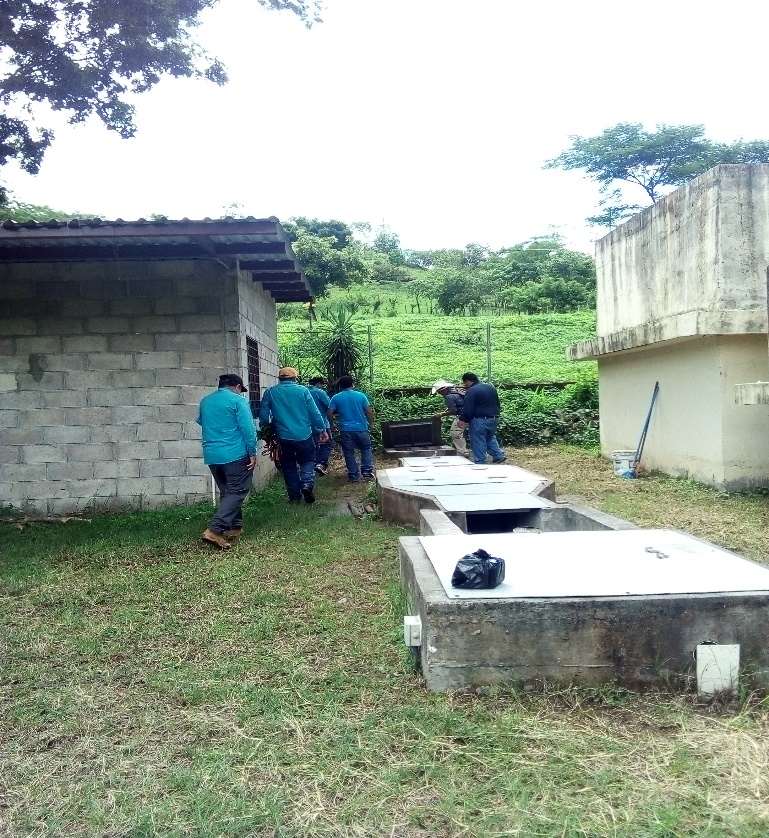 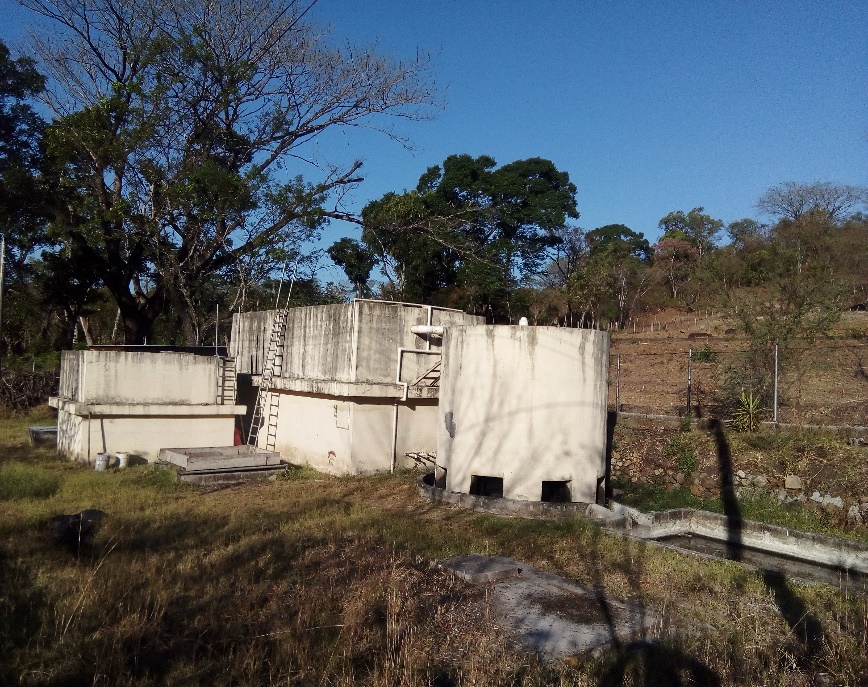 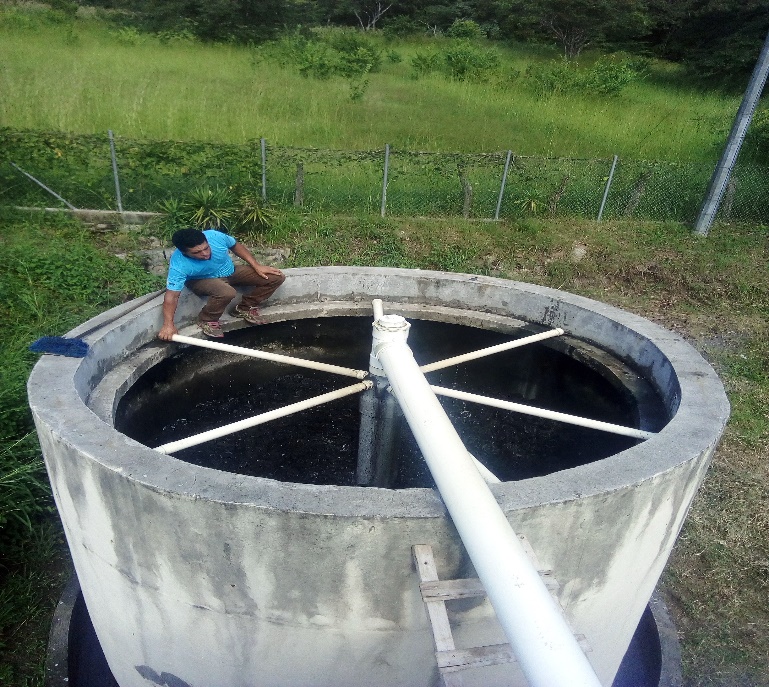 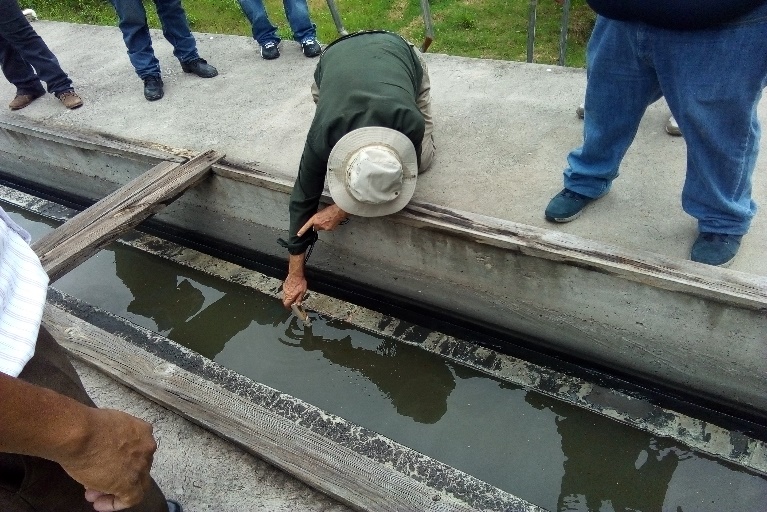 Eje estratégico 3: Gestión integrada del recurso hídrico del municipioLa gestión integrada del recurso hídrico, comprende un conjunto de acciones planificadas para la protección, conservación, uso racional y adecuado del recurso hídrico para asegurar la sostenibilidad las fuentes de agua superficiales y subterráneas del municipio, a través de la participación activa de la población.Actividades: Realizar obras de protección de fuentes de agua.Establecer un vivero municipal de 5,000.00 plantas de especies forestales y frutales.Realización de jornadas de reforestación de zonas de recarga hídrica y espacios municipales.Dotación de árboles a la población para contribuir en la reforestación.Elaborar rótulos educativos sobre la protección de los recursos naturales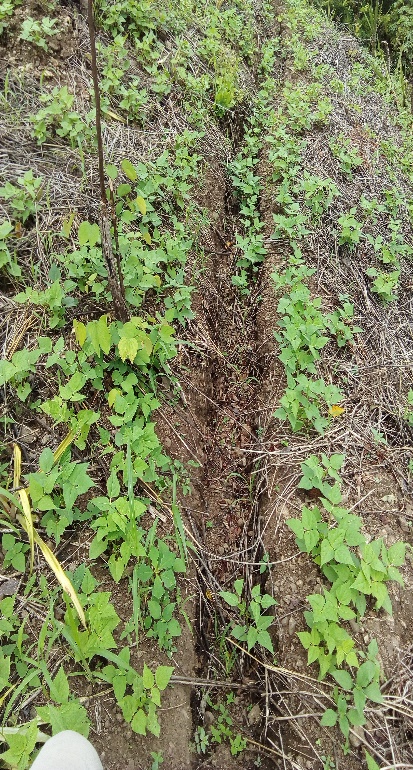 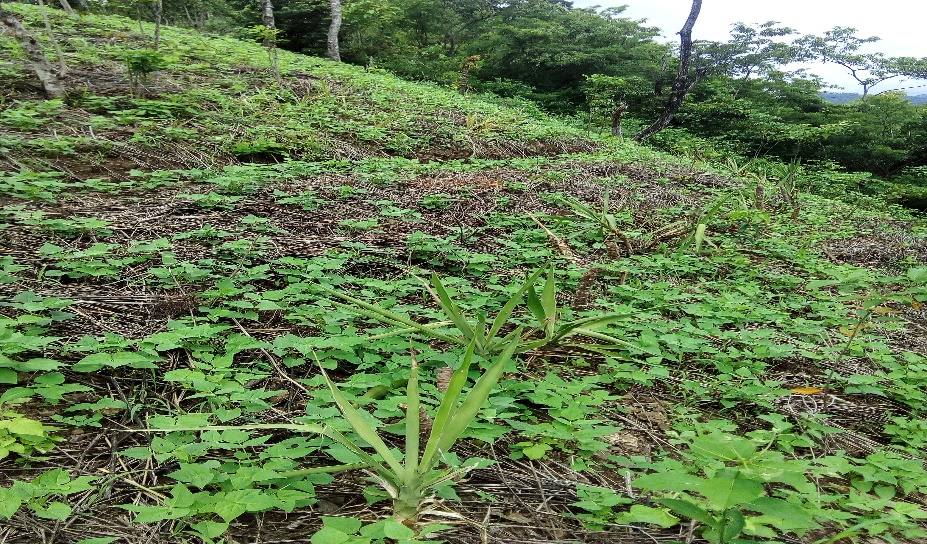 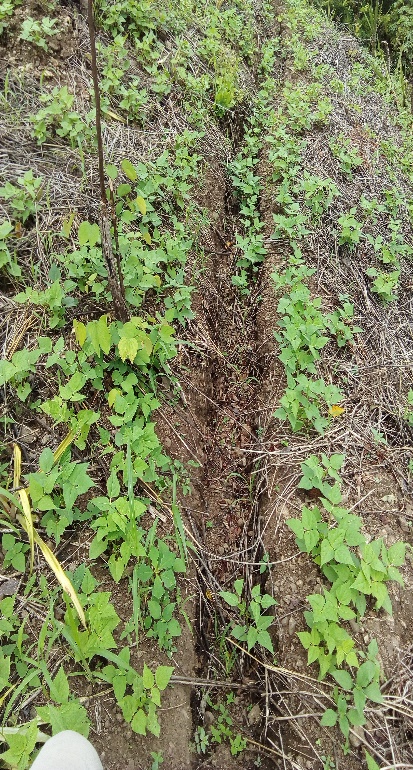 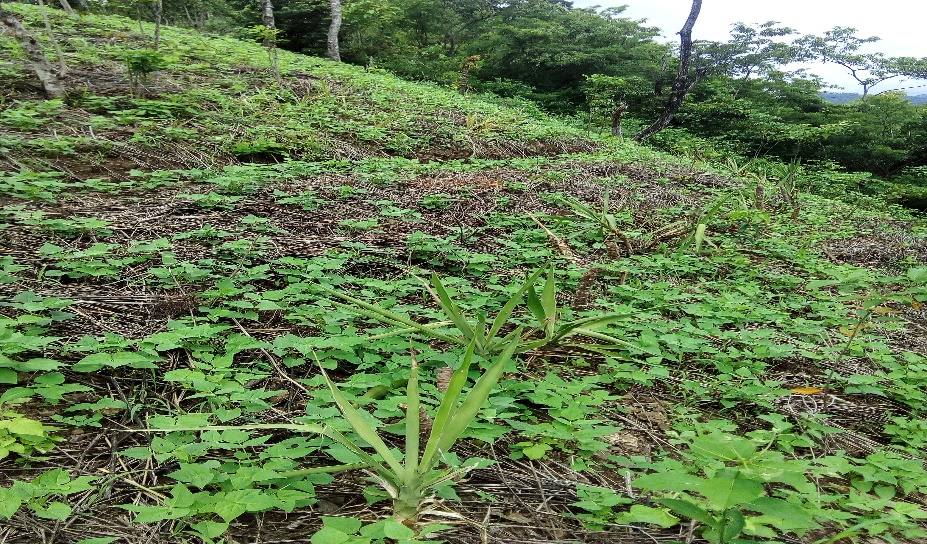 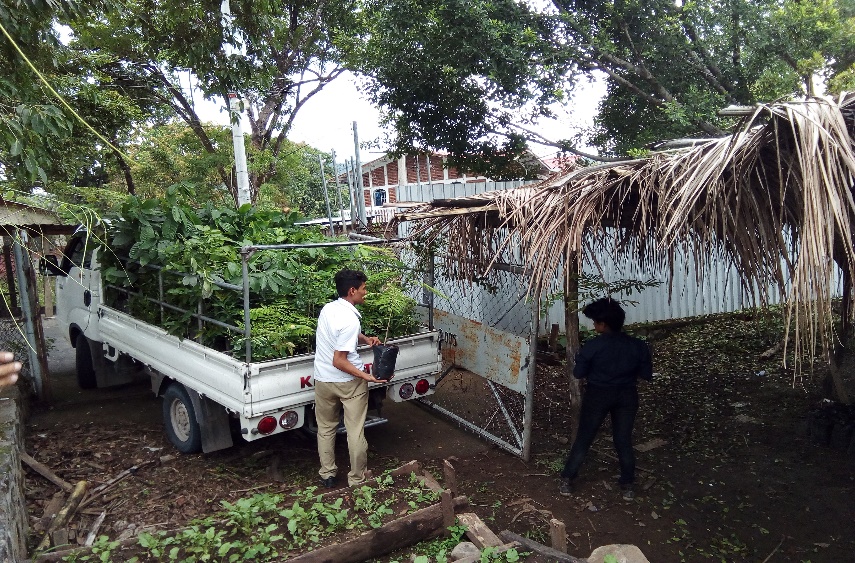 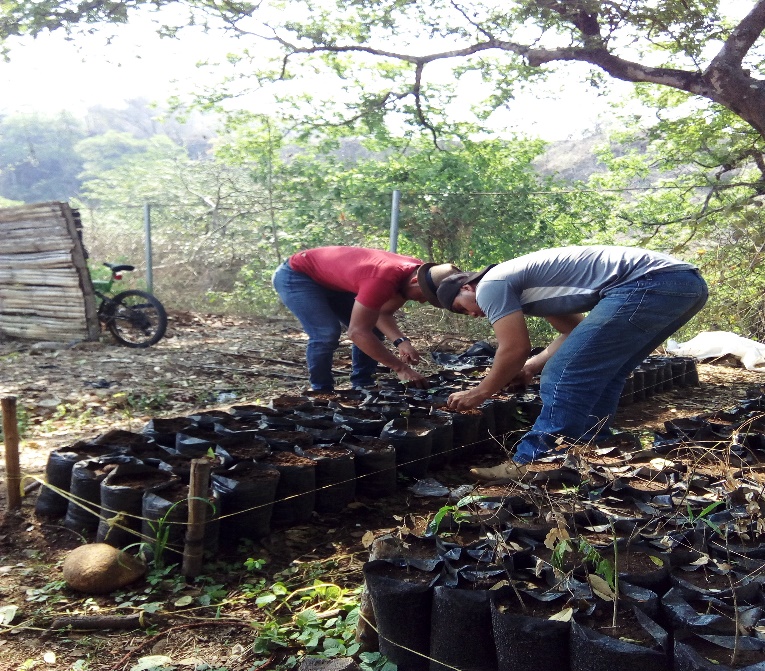 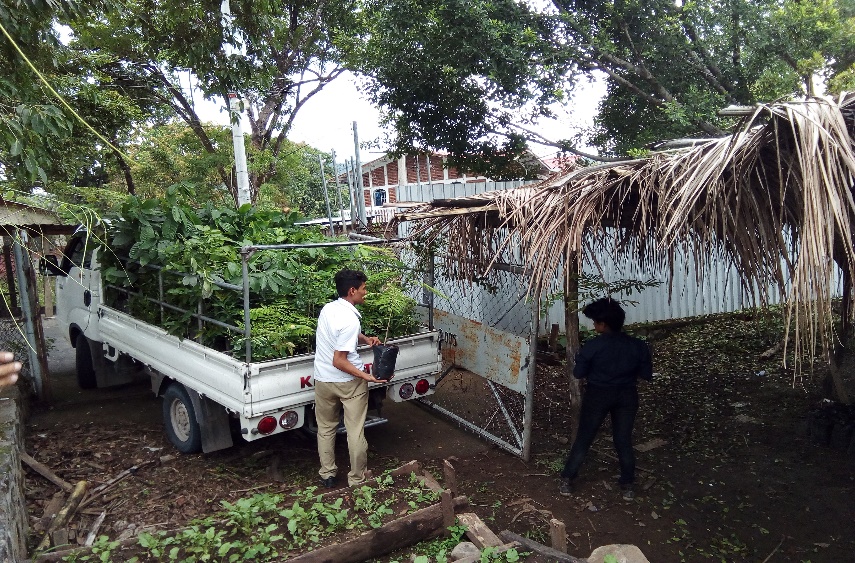 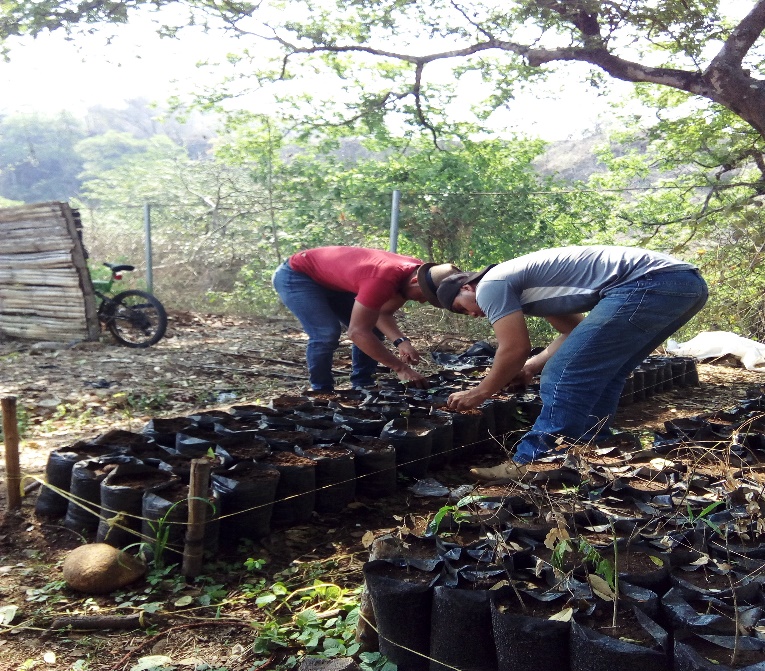 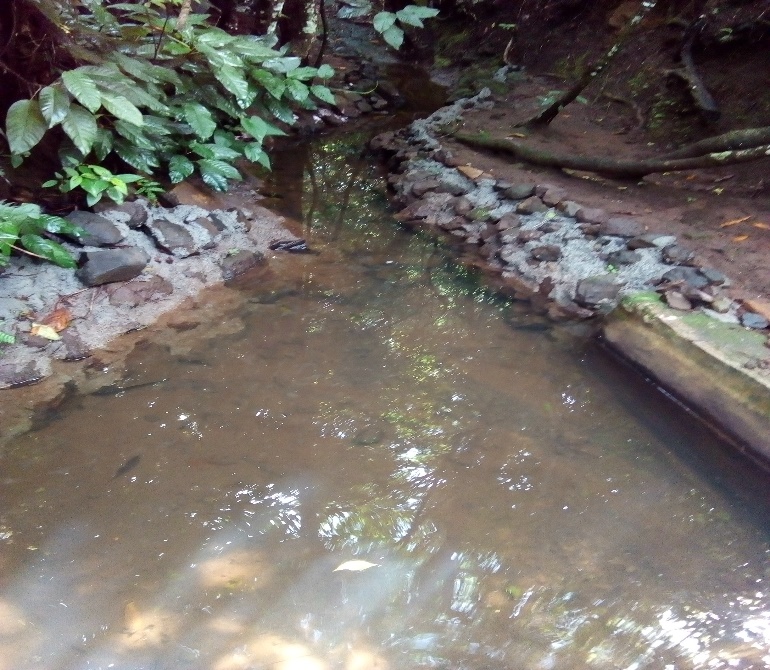 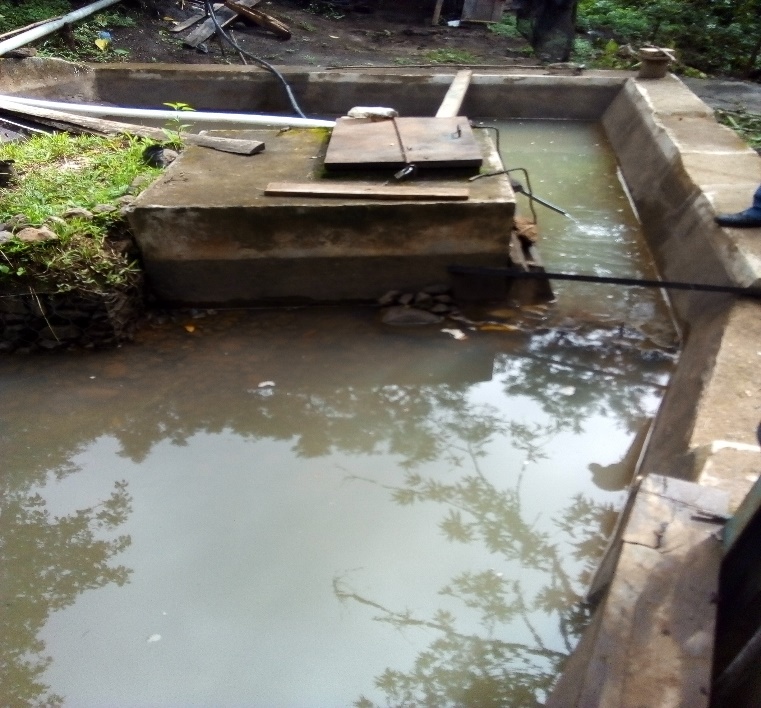 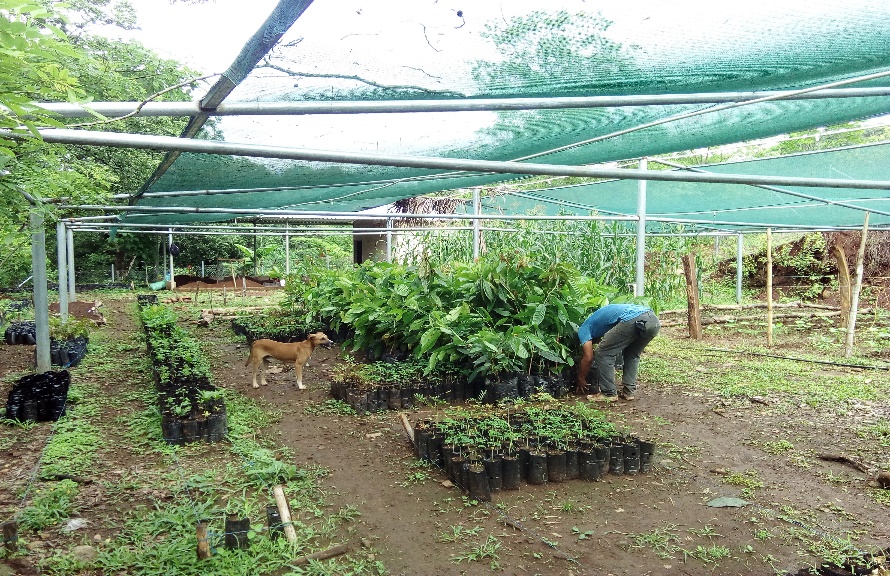 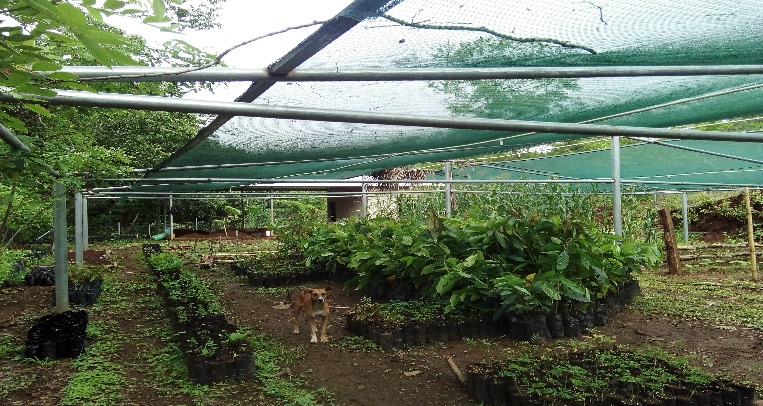 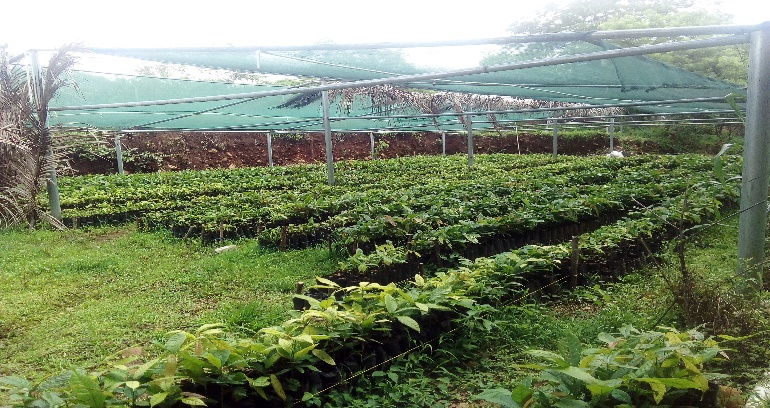 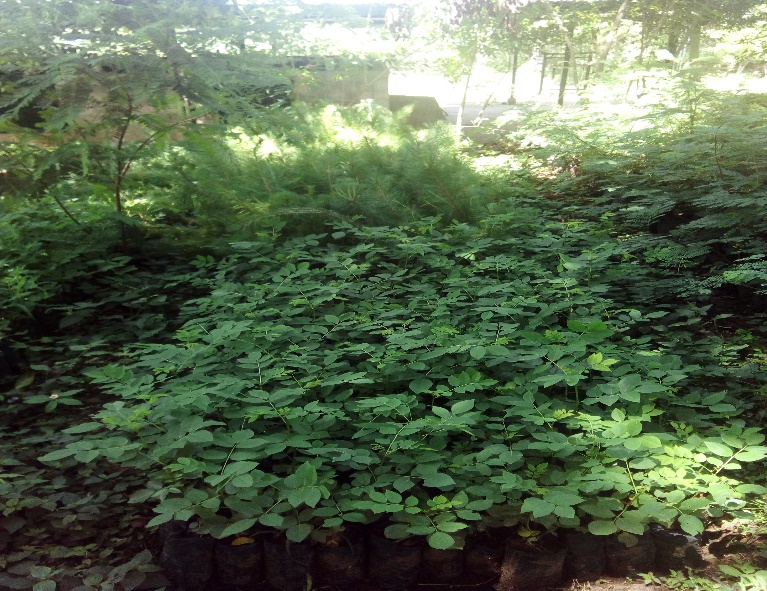 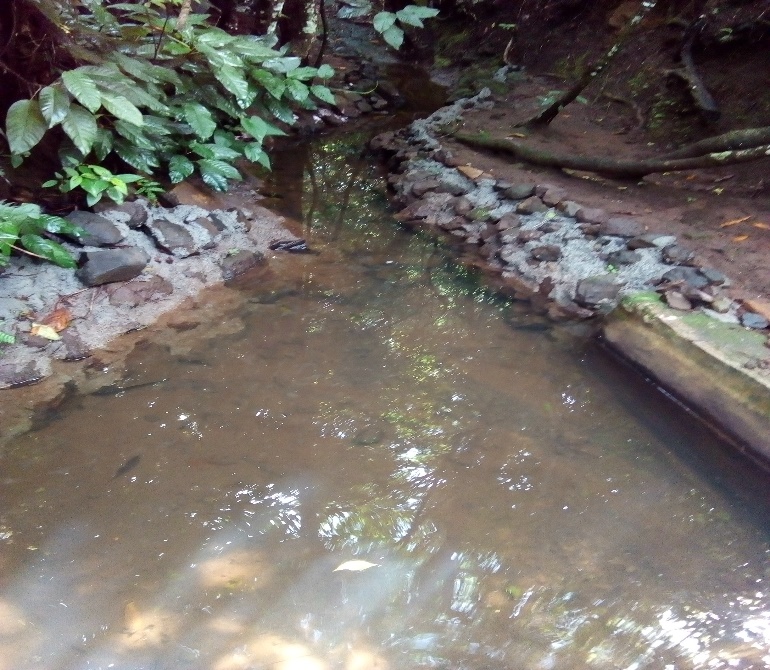 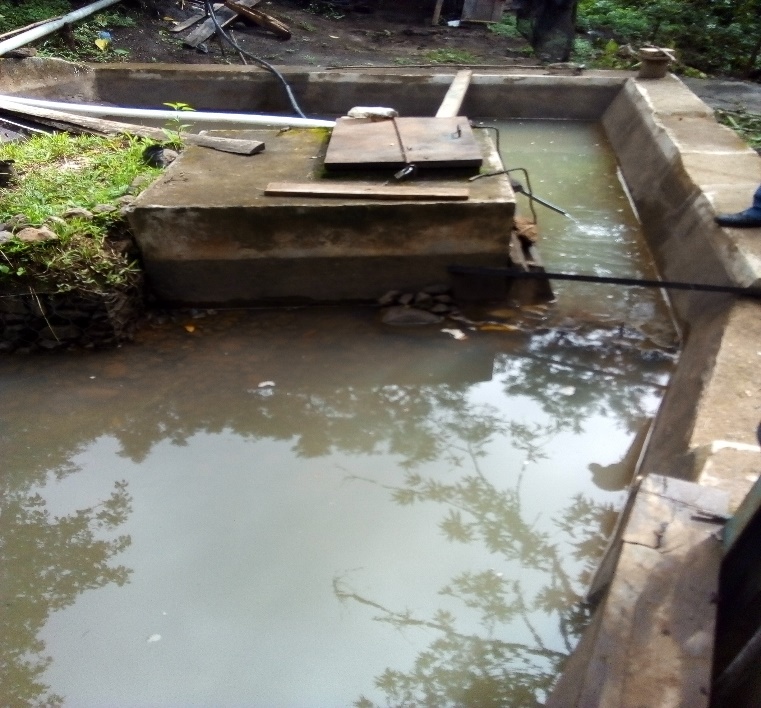 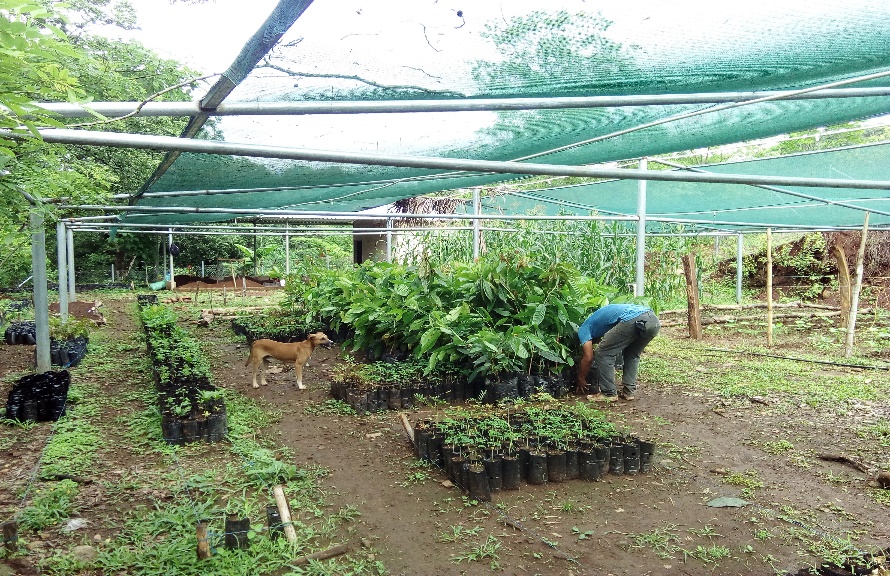 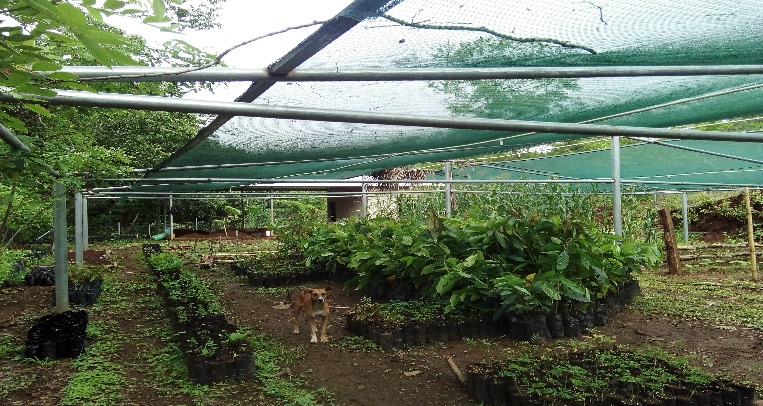 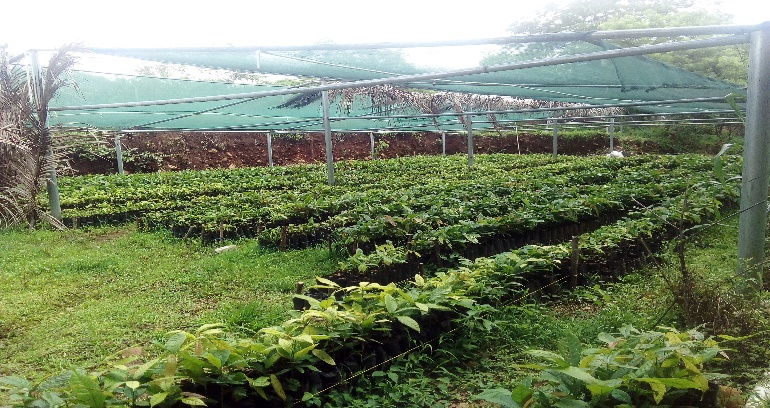 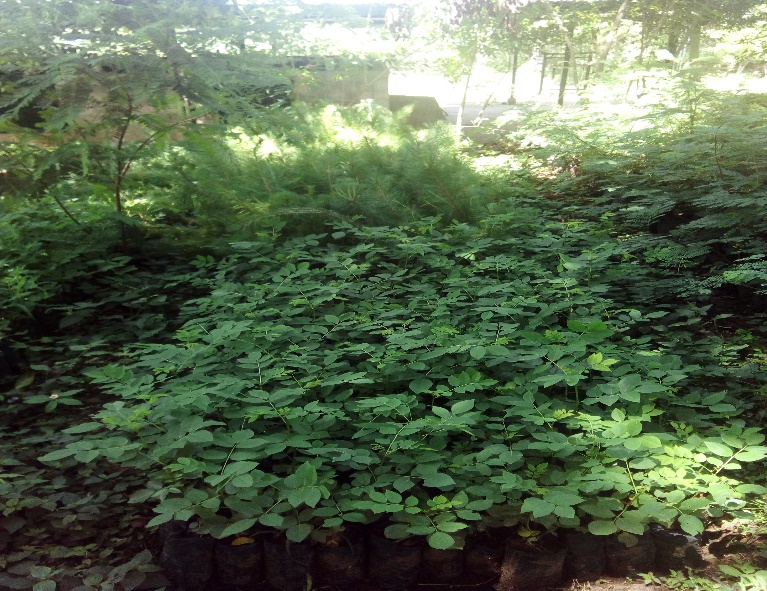 Eje estratégico 4: Gobernanza para la gestión ambientalLa gestión de la gobernanza ambiental, busca promover el marco jurídico local para la conservación y protección de los recursos naturales del municipio, fortaleciendo el conocimiento práctico de la población para su empoderamiento e incidencia de las acciones colectivas e individuales que realizan en pro del medioambiente.Actividades:Difundir las normativas ambientales del municipio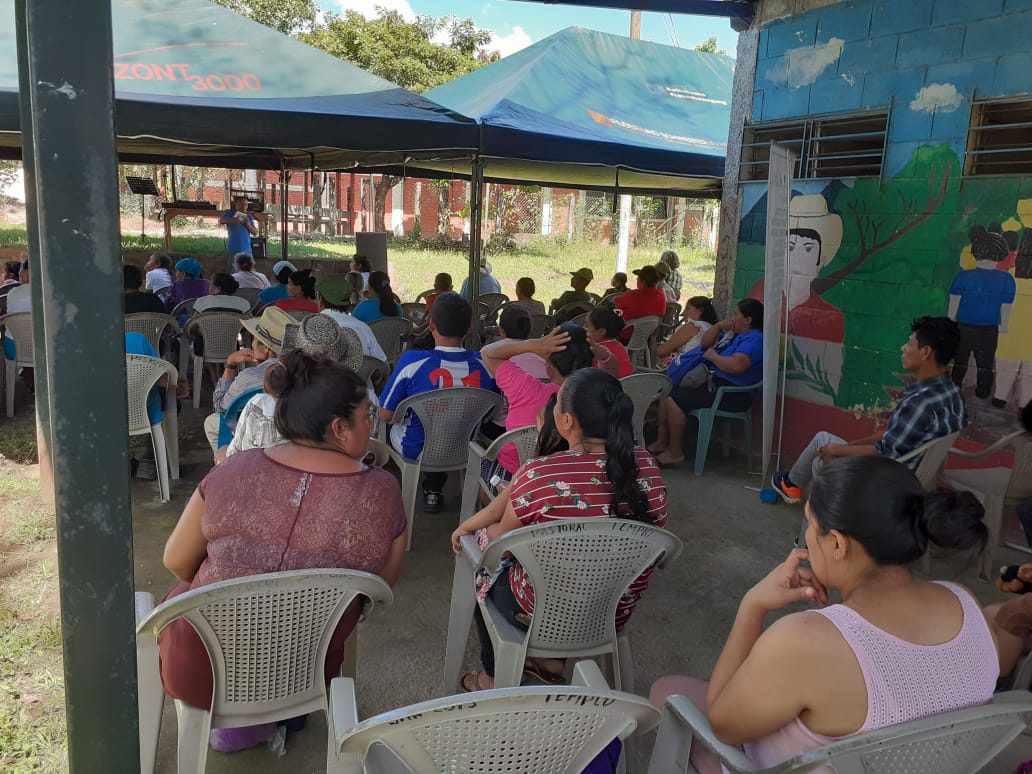 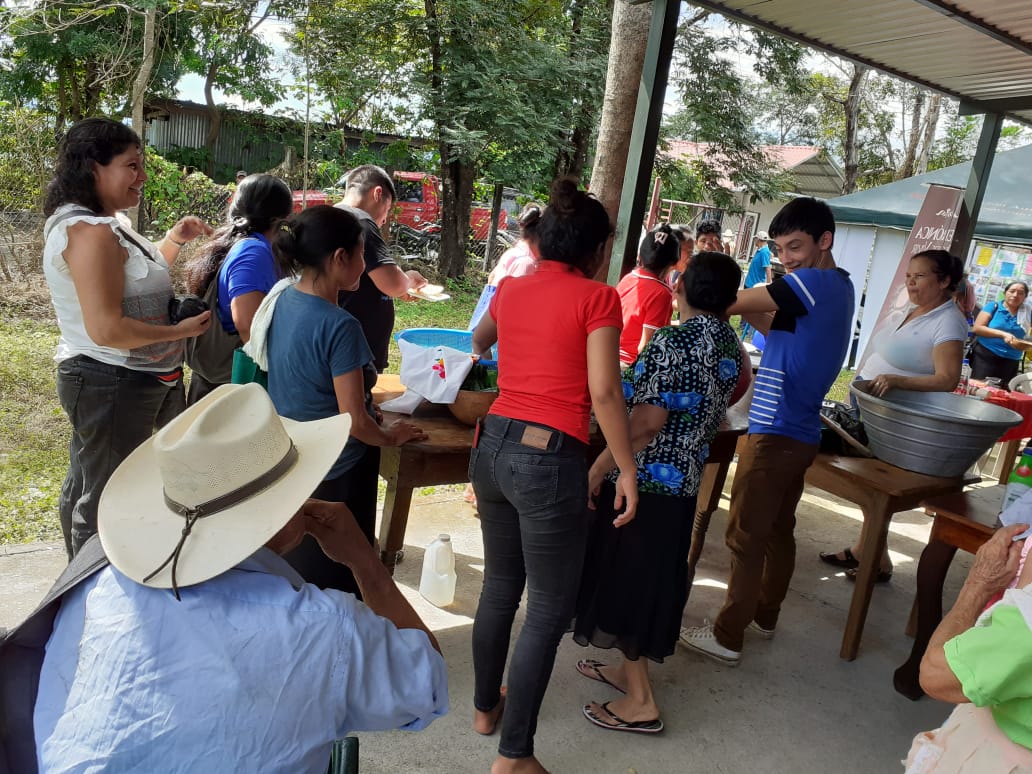 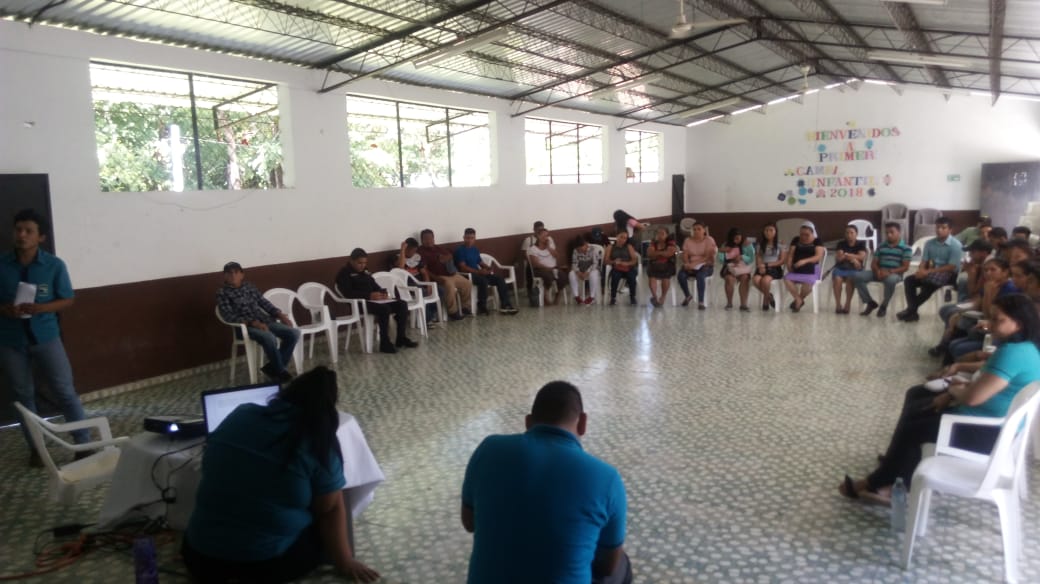 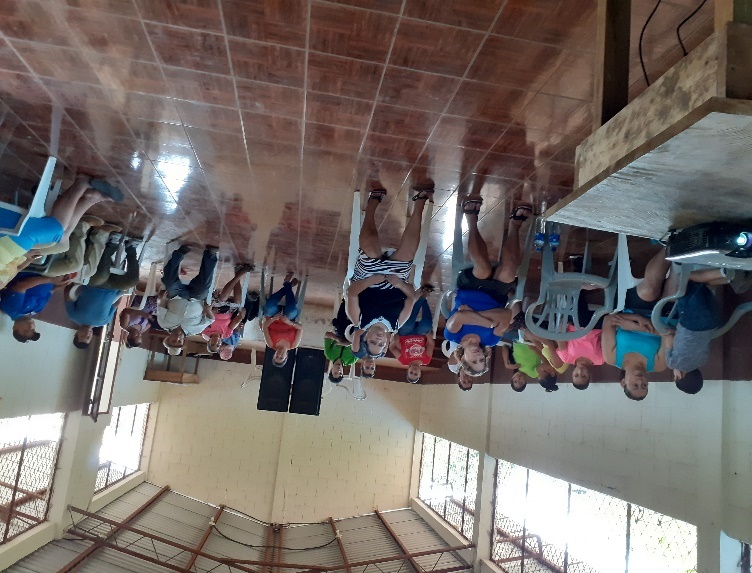 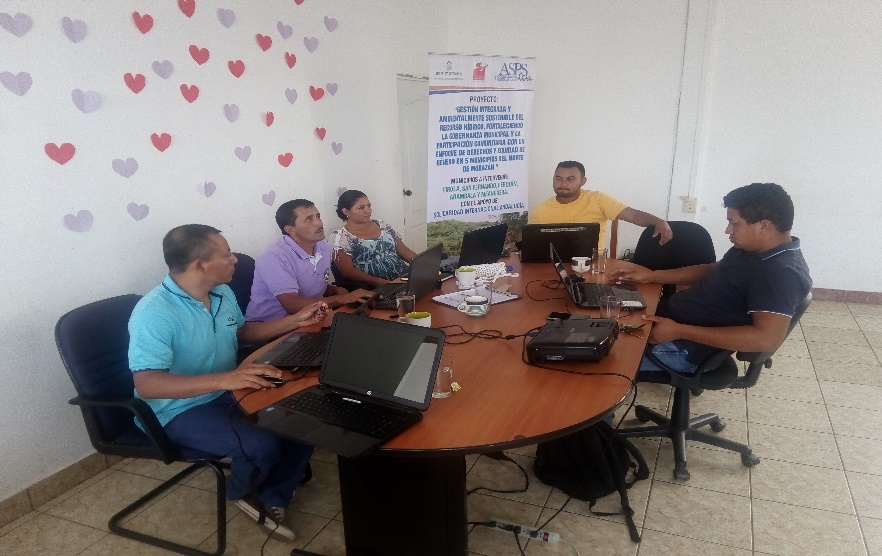 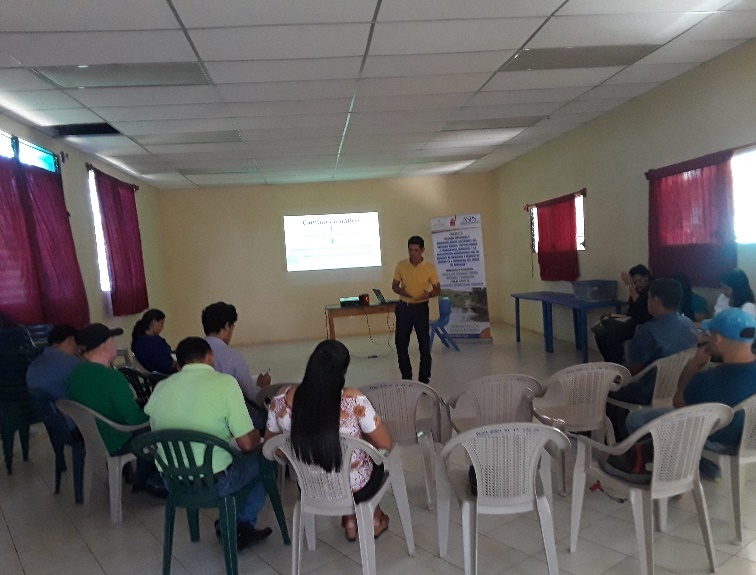 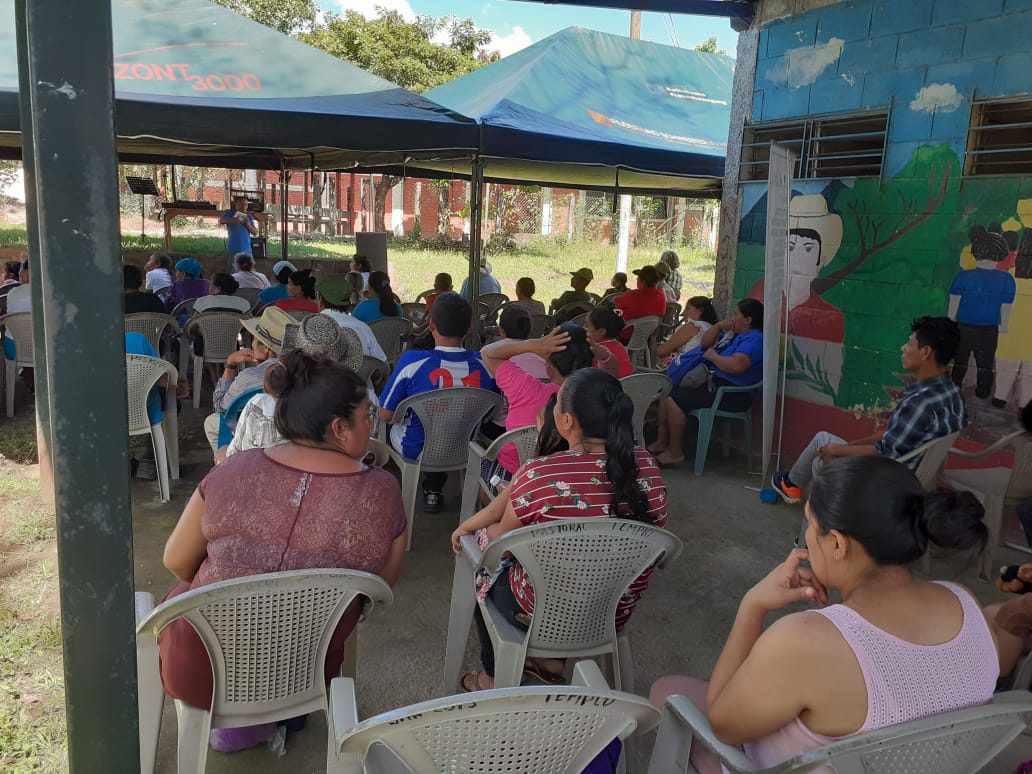 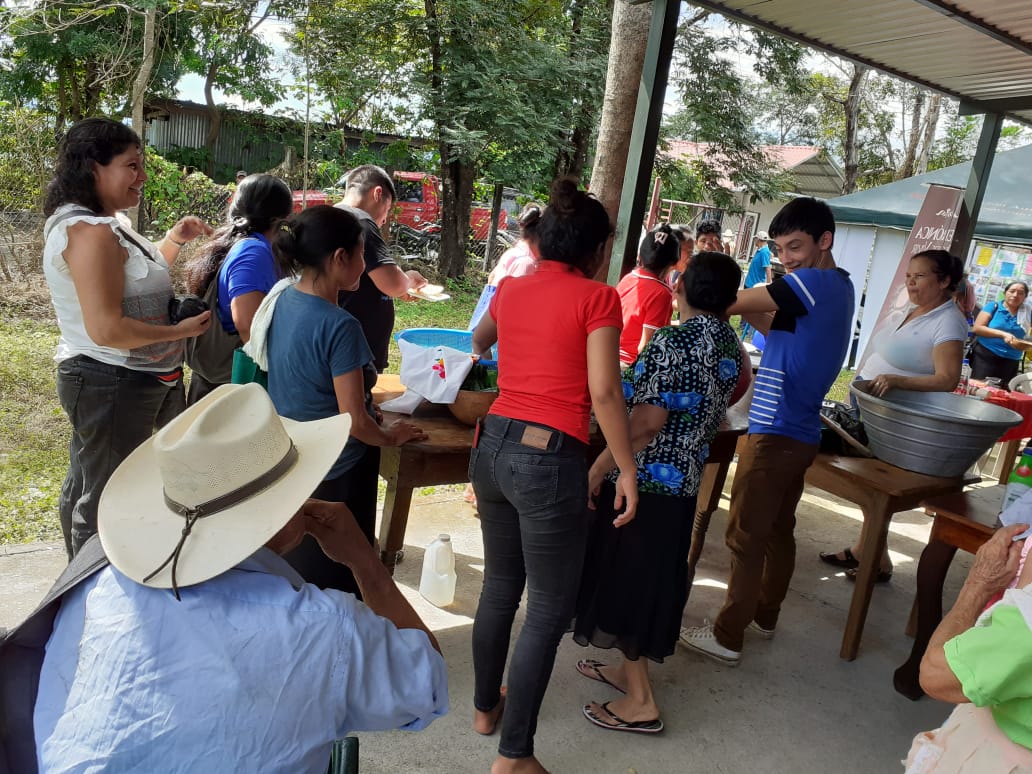 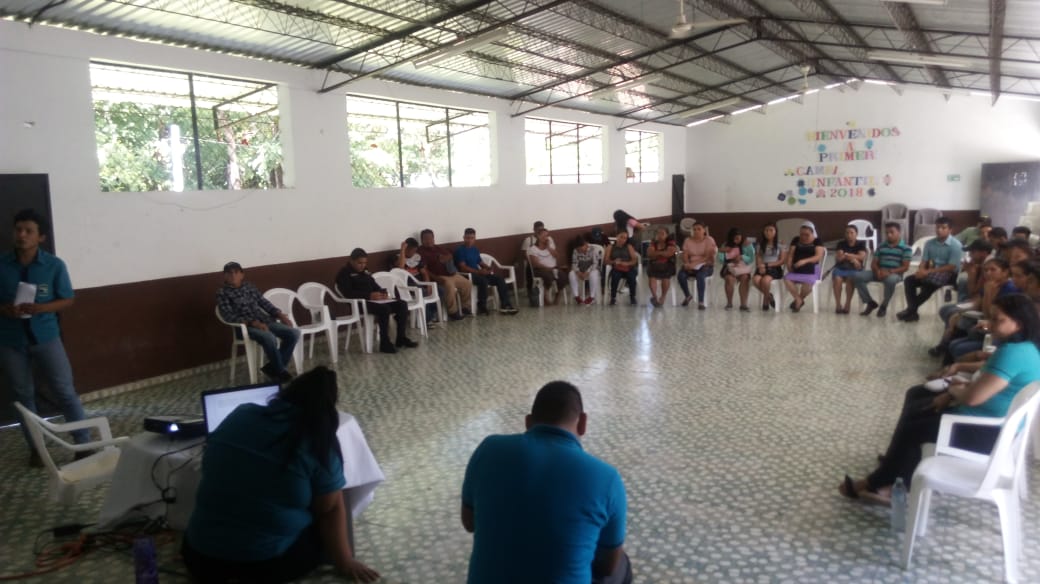 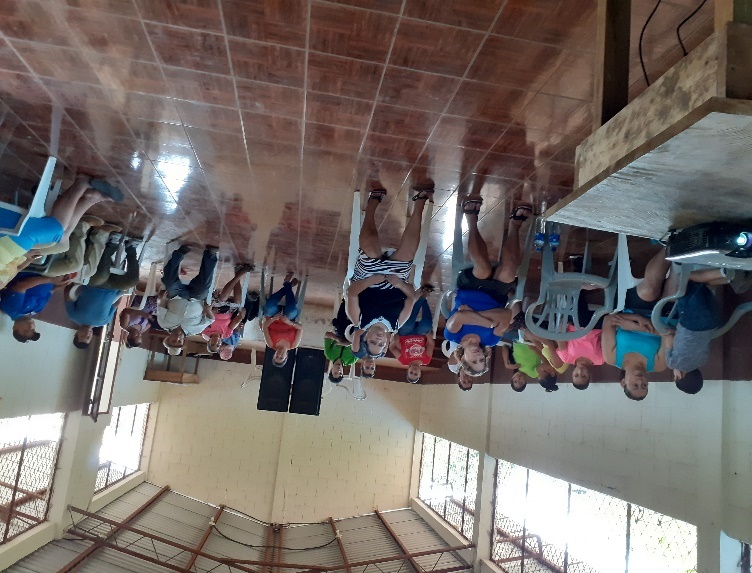 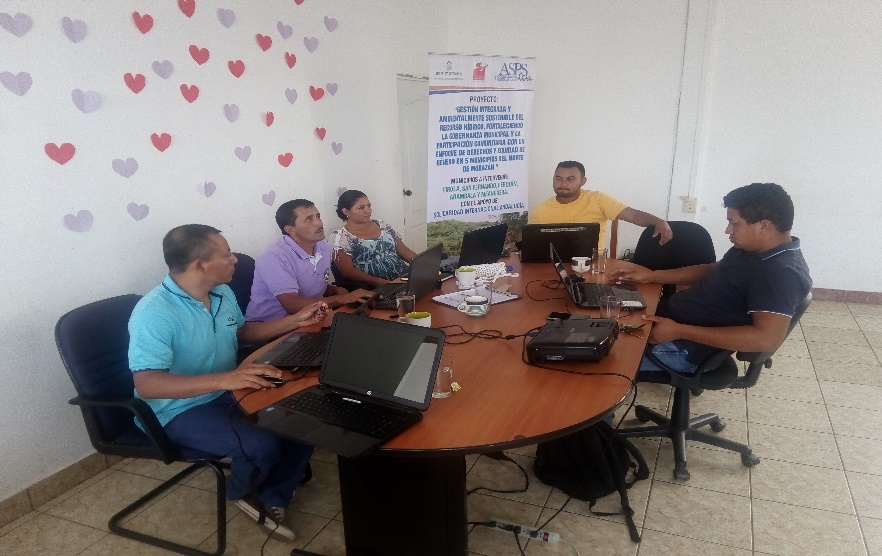 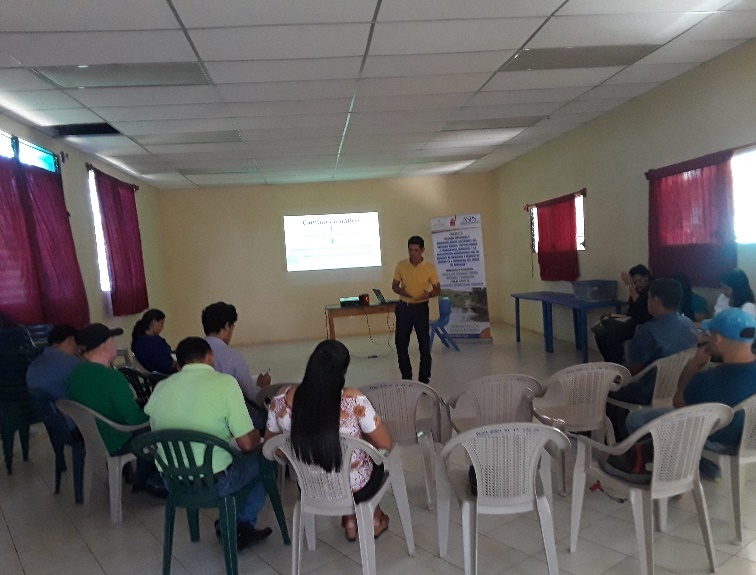 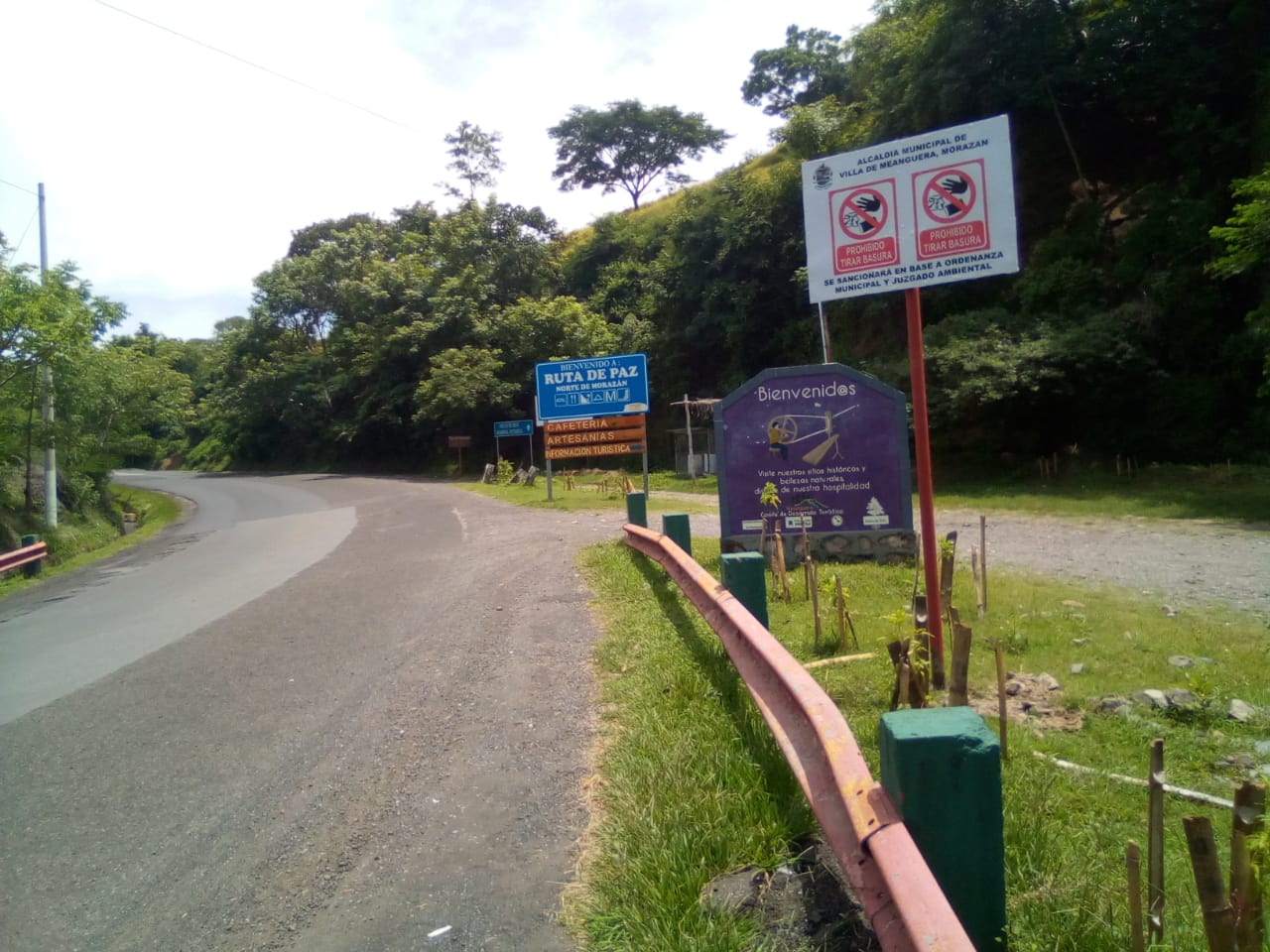 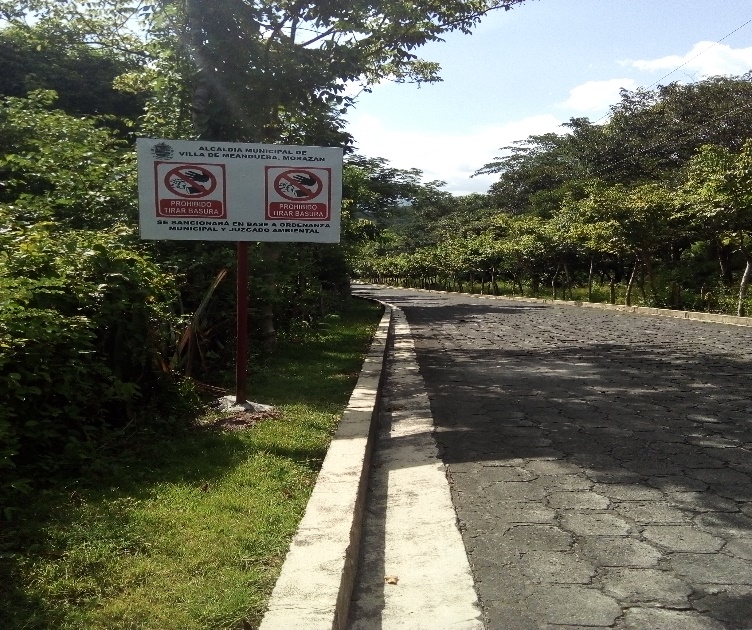 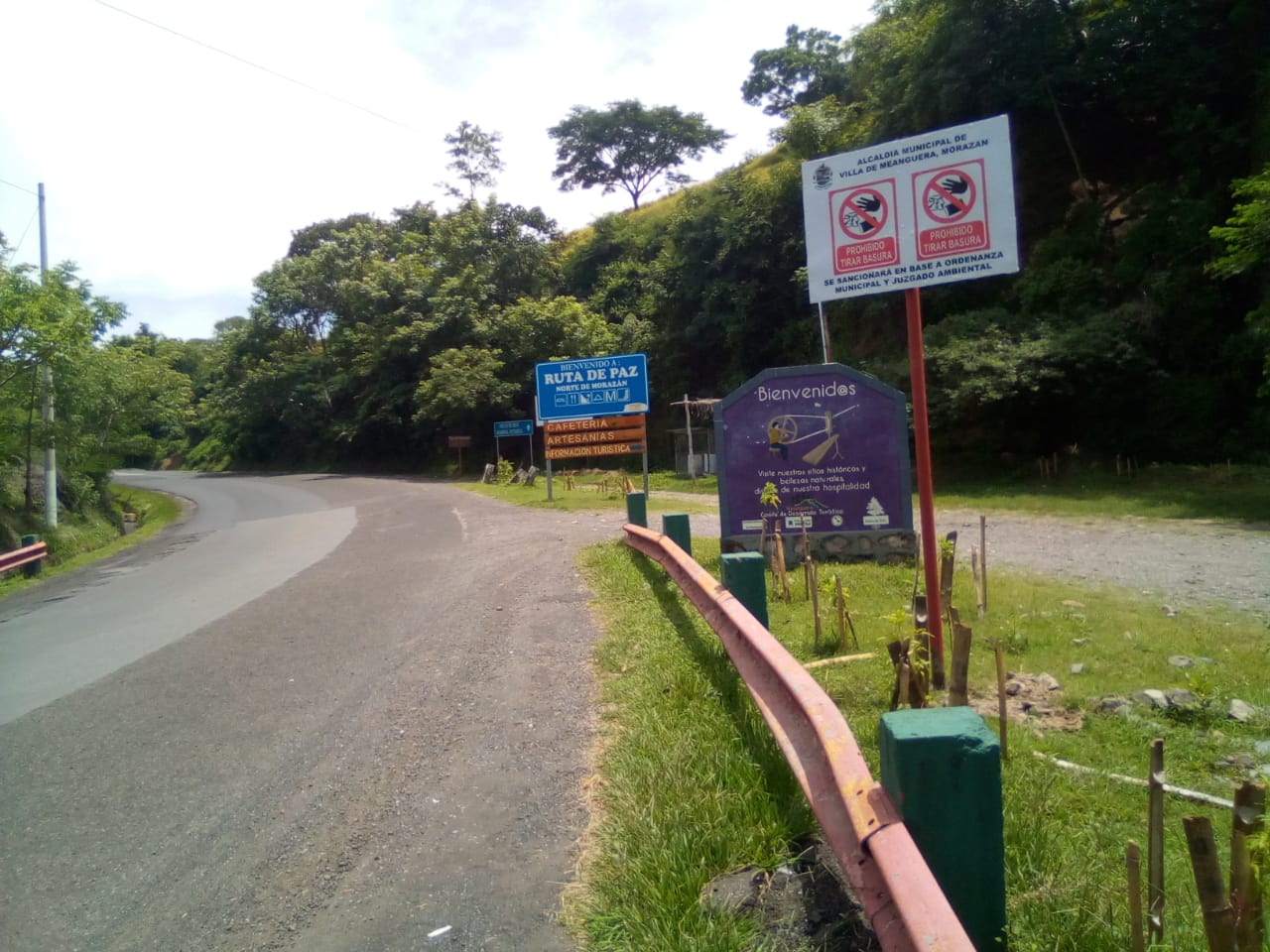 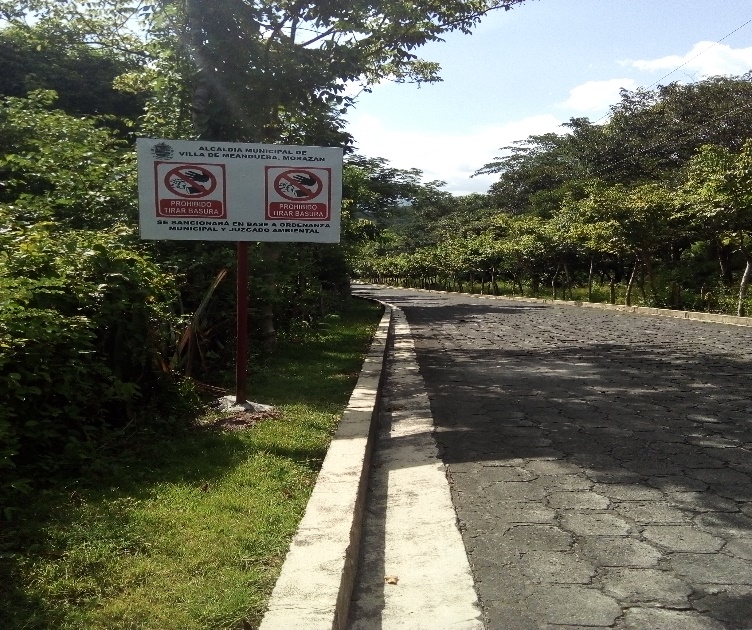 Monitoreo y seguimiento de los permisos de tala de árboles y demás impactos ambientales en el municipio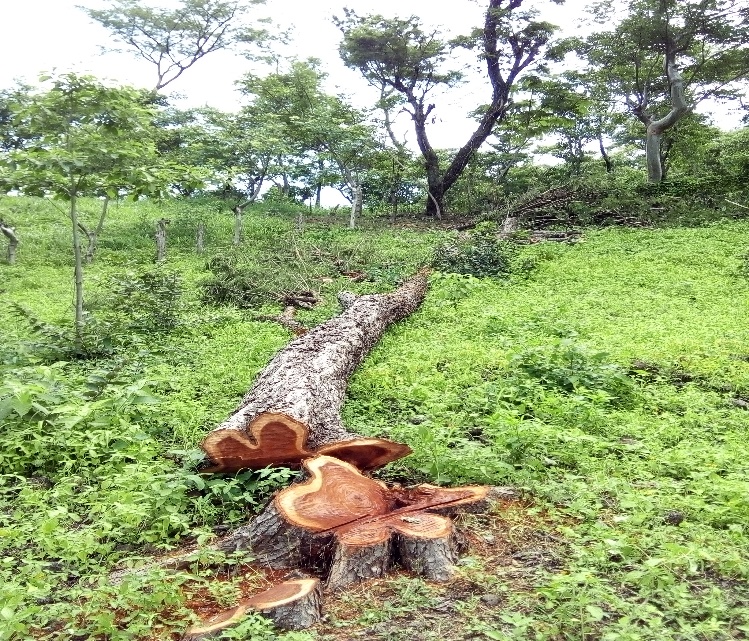 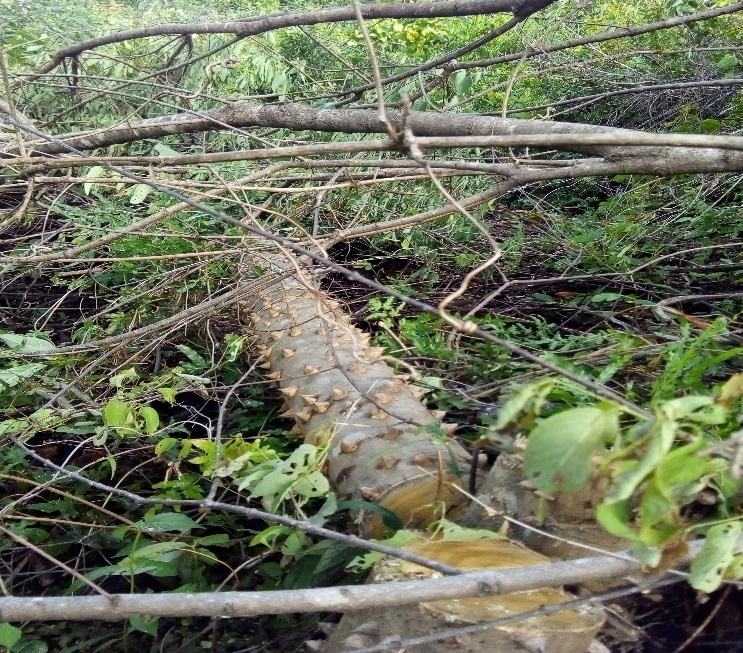 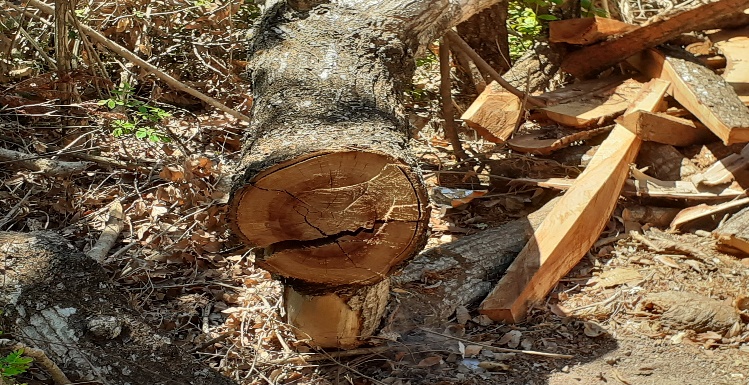 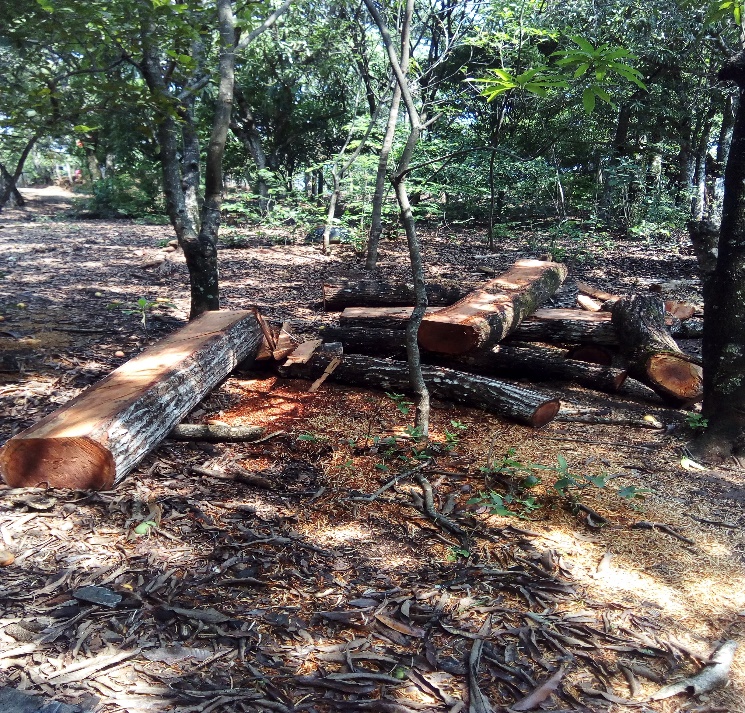 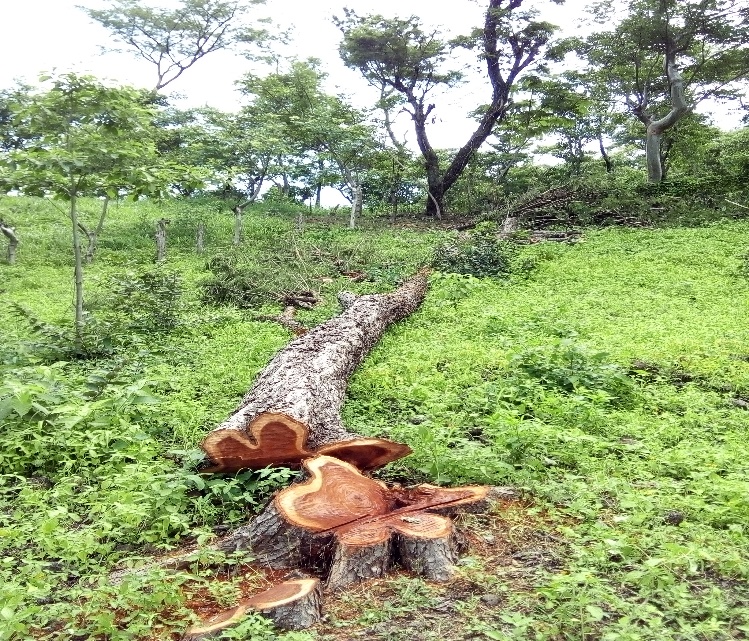 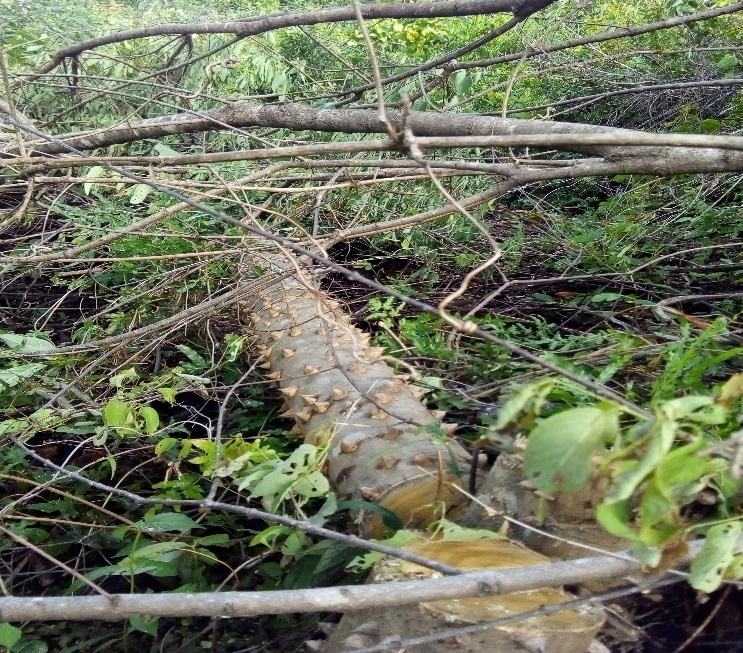 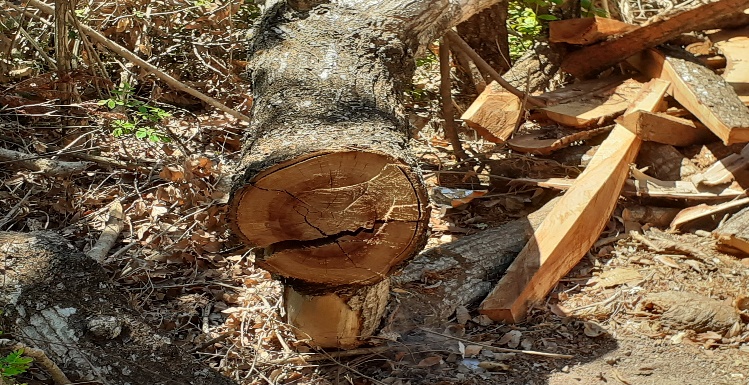 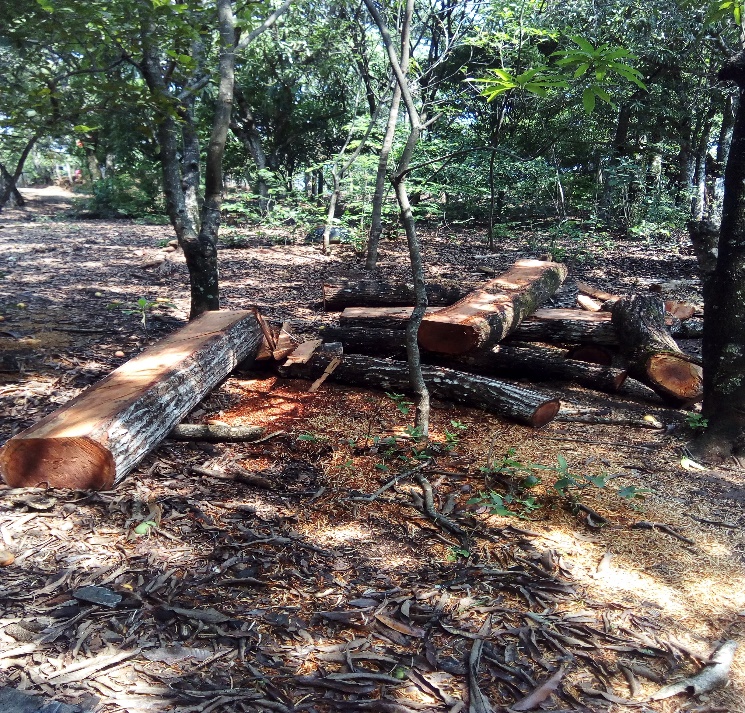 Eje estratégico 5: Gestión integral para la prevención de riesgo en el municipioEn la gestión integral para la prevención de riesgo en el municipio, se han priorizado acciones de sensibilización y capacitación, así como también el fortalecimiento de las Comisiones de prevención y gestión de riesgo, con el objetivo de reducir los niveles de vulnerabilidad atendiendo acciones de prevención y gestión de recursos que facilite el trabajo de las comisiones comunitarias. Actividades:Elaborar el Plan de capacitación a Comisiones Comunales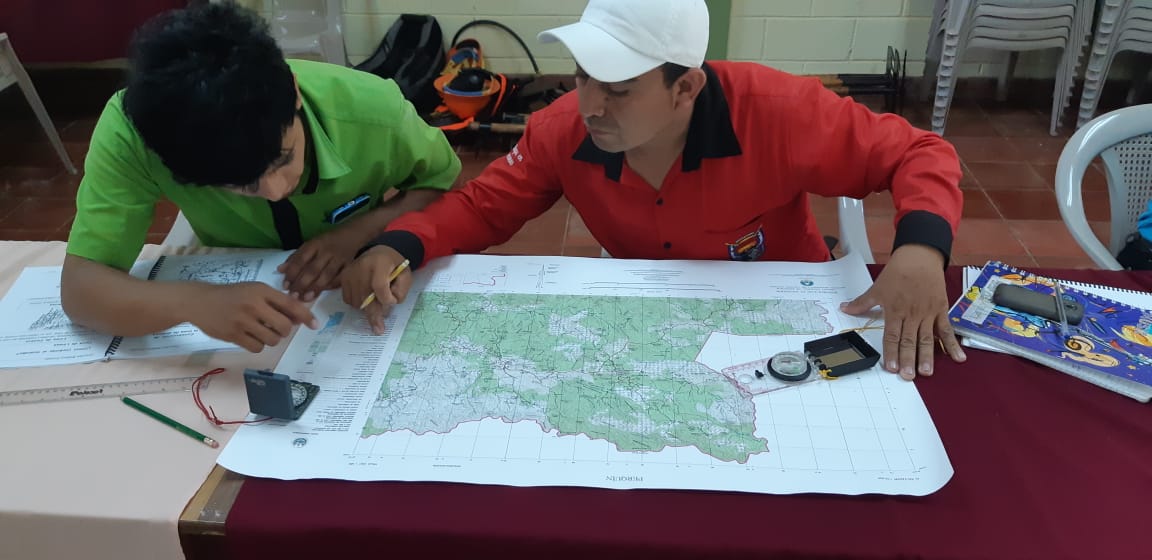 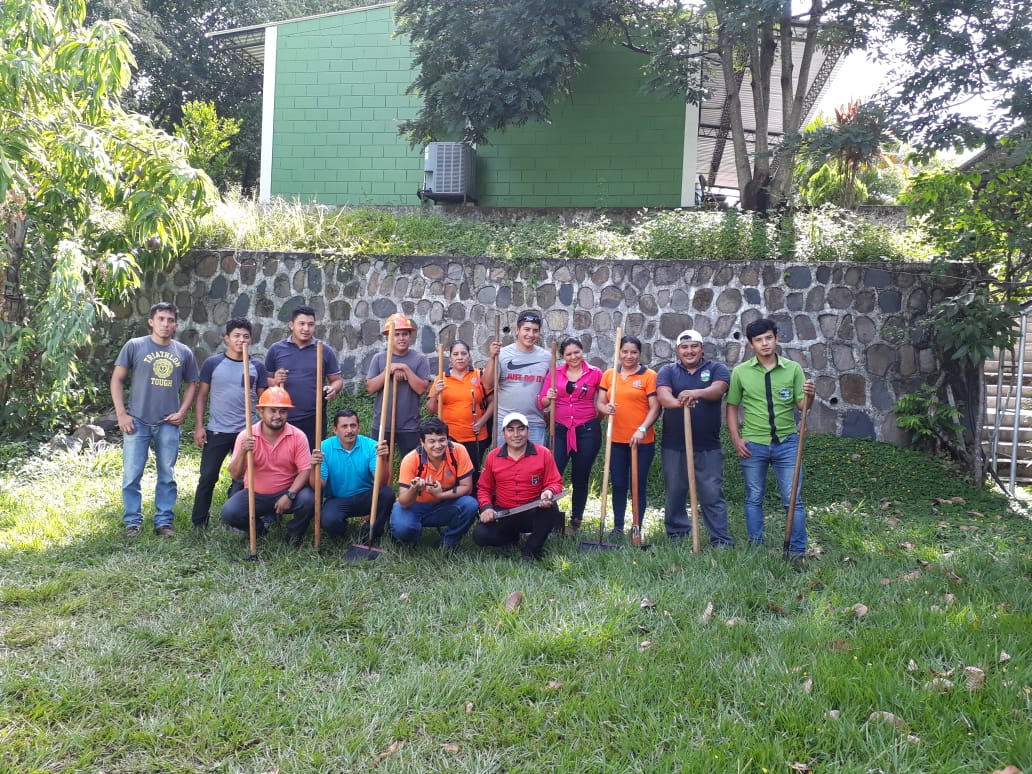 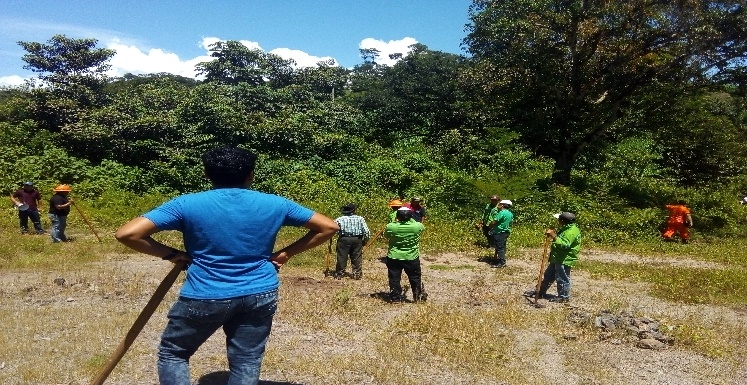 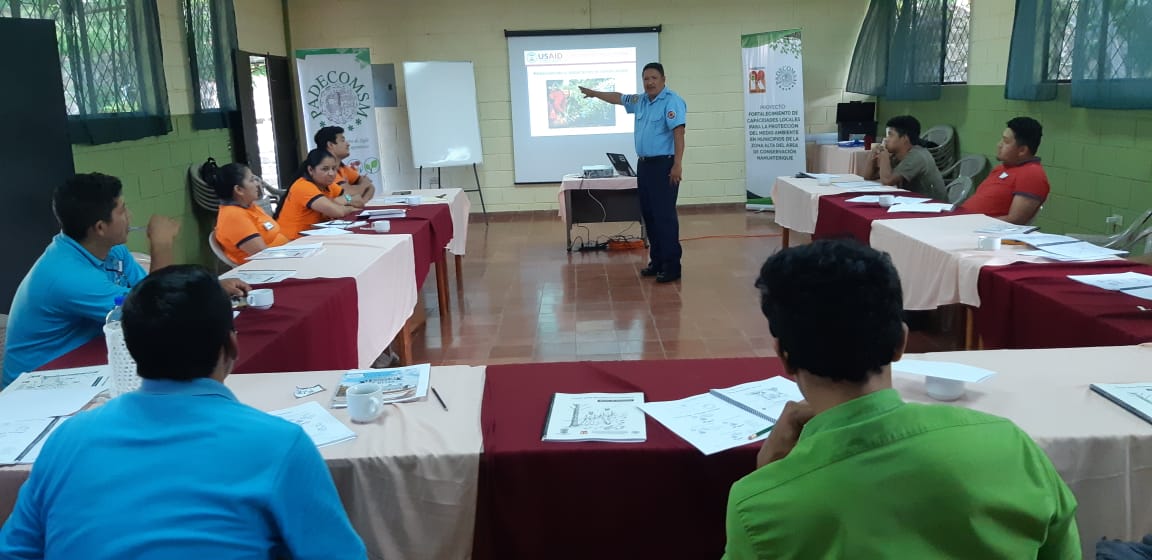 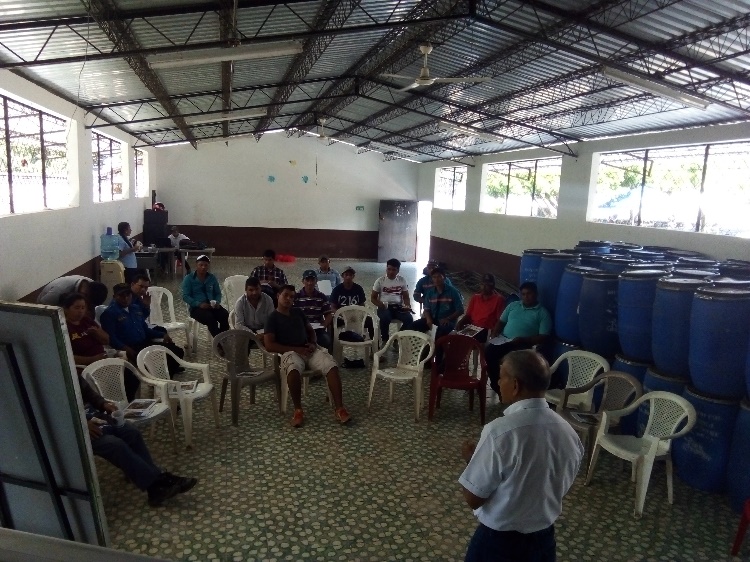 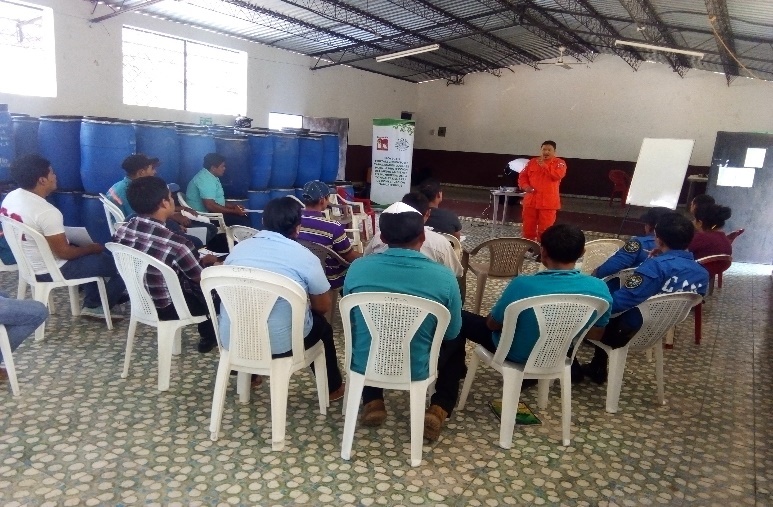 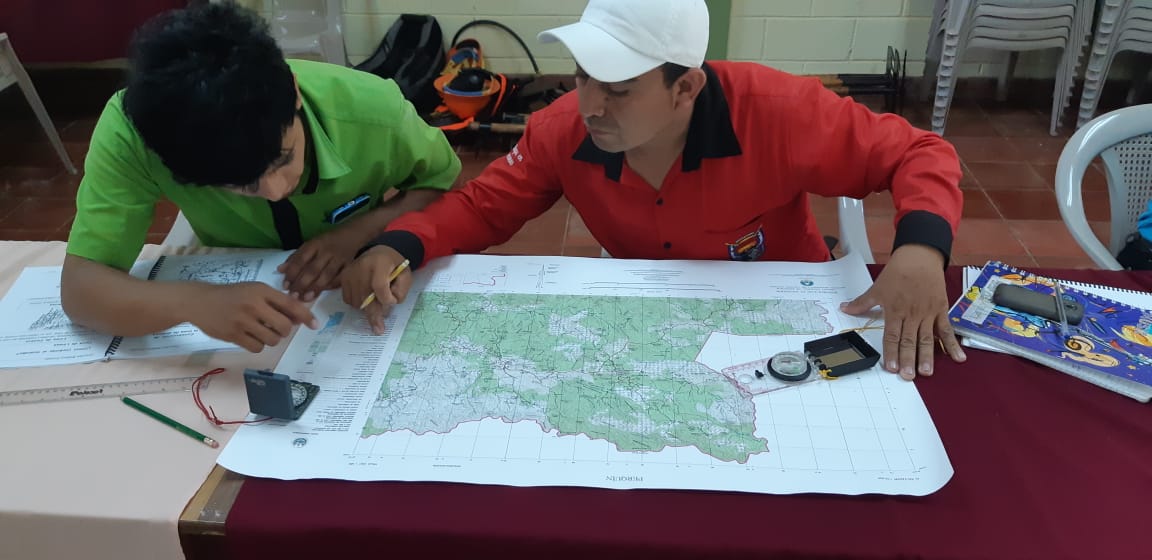 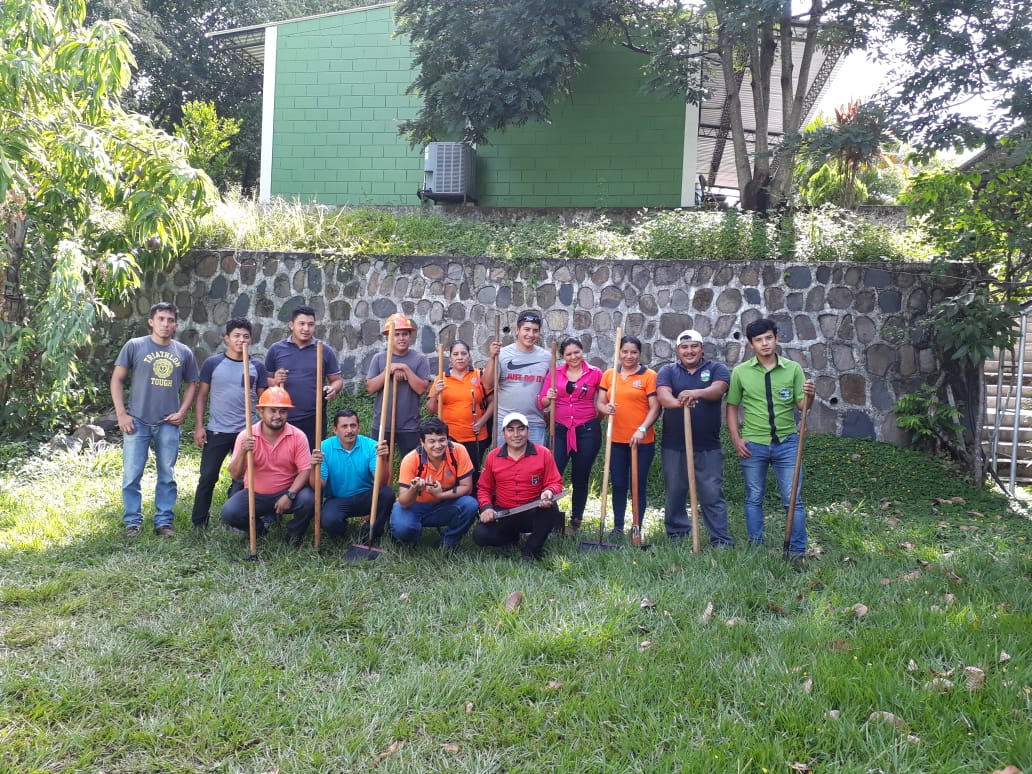 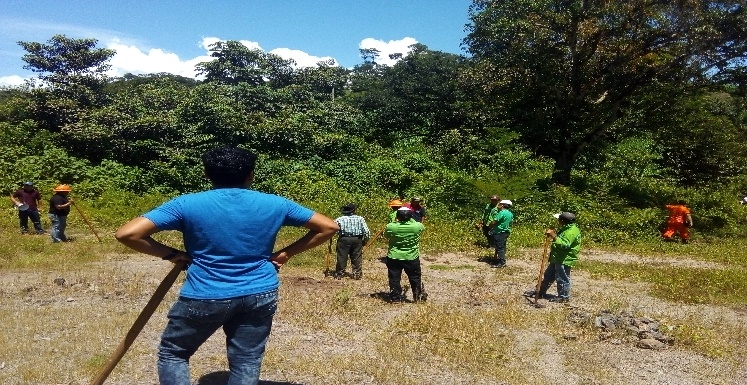 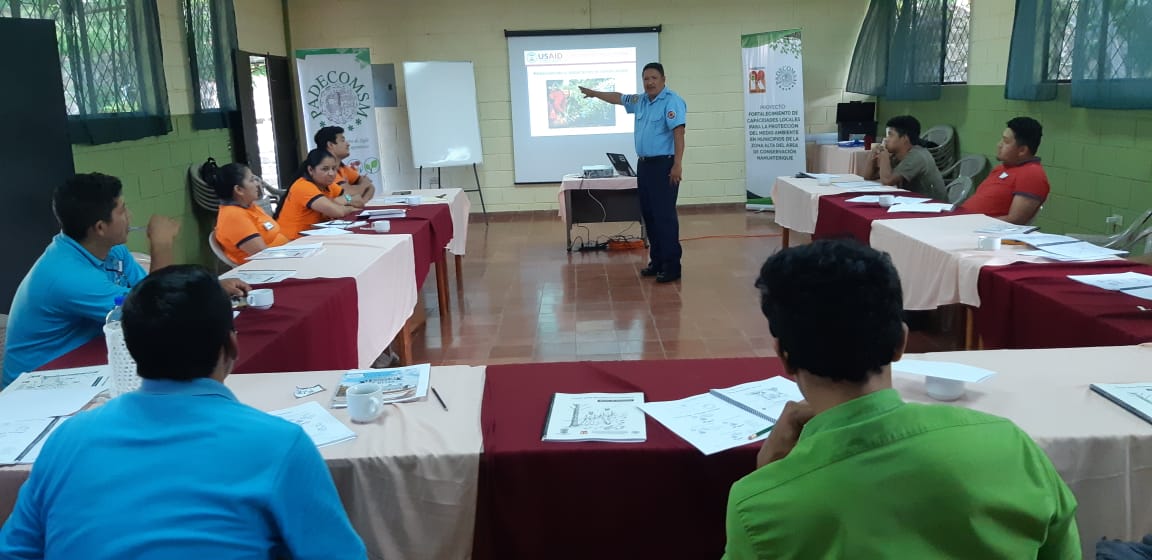 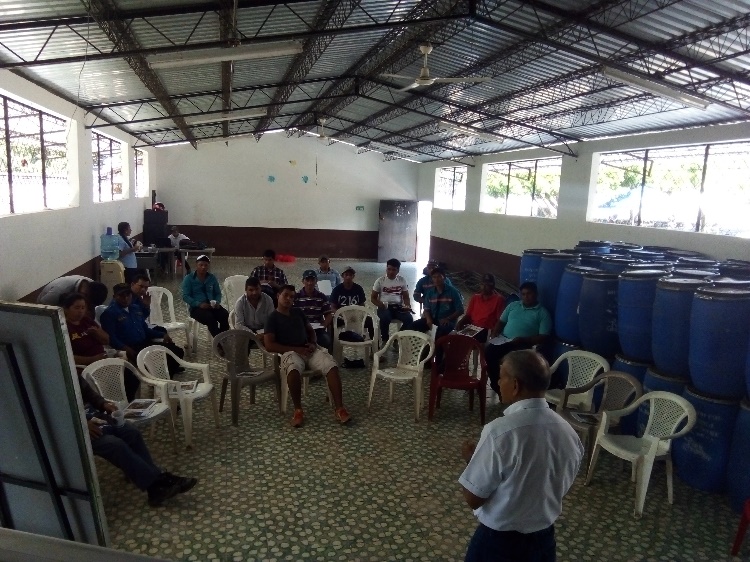 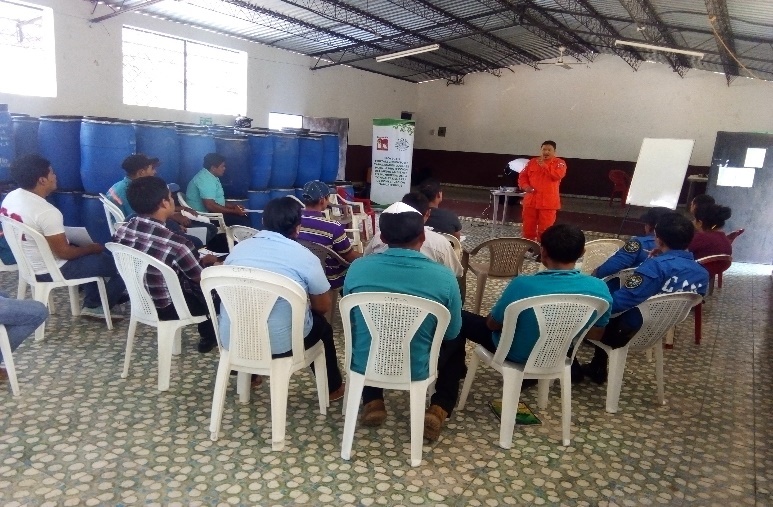 Gestión de Riesgo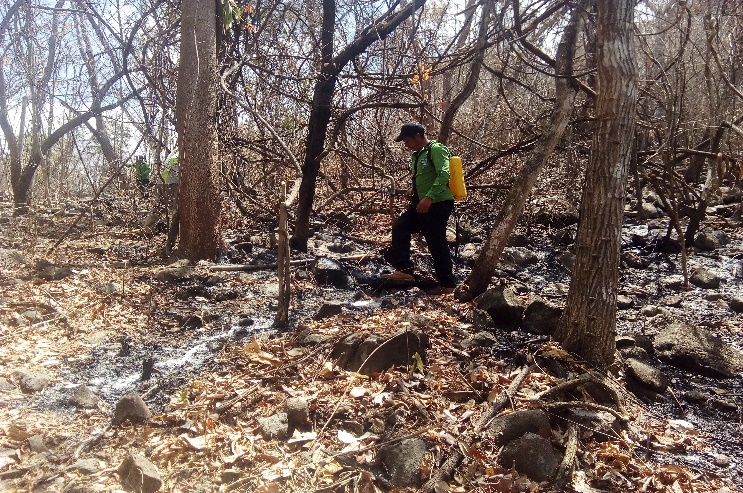 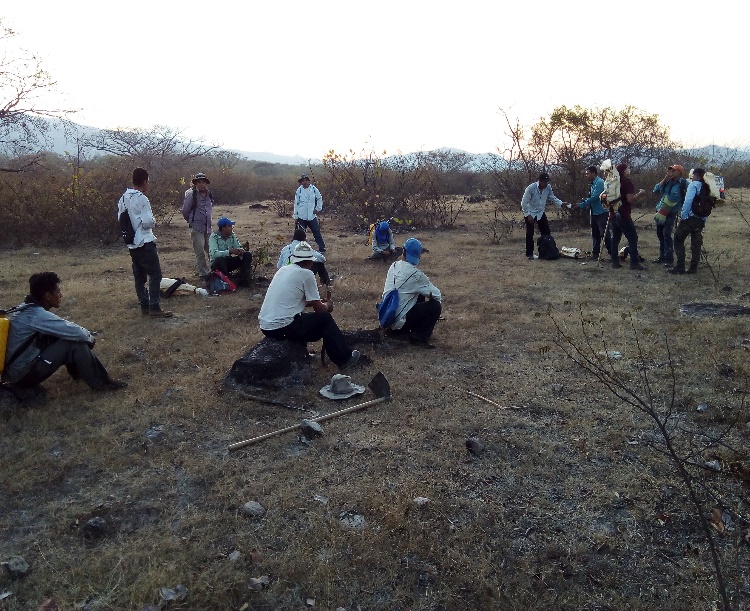 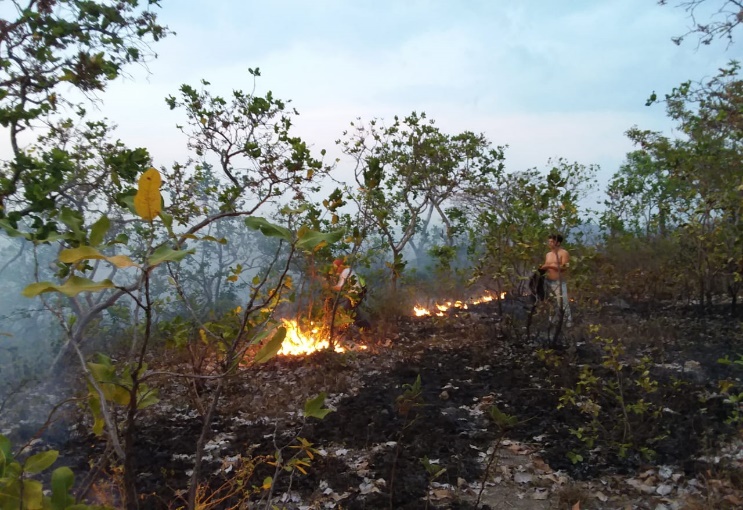 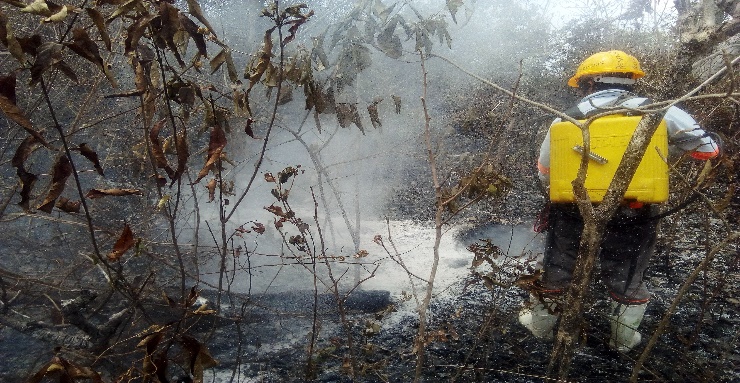 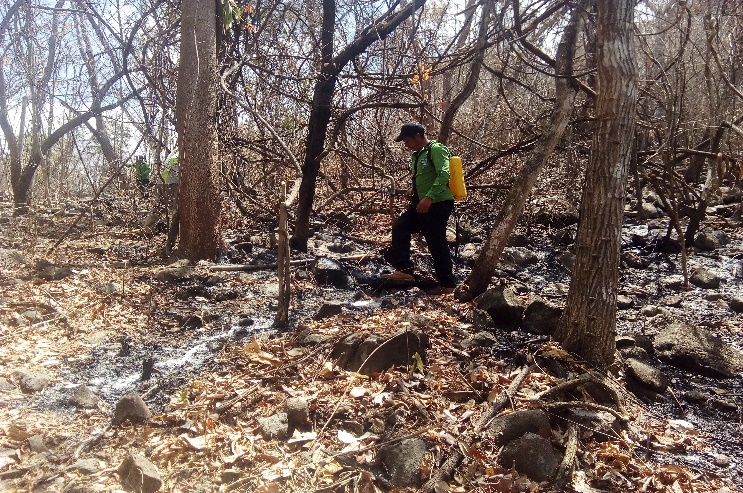 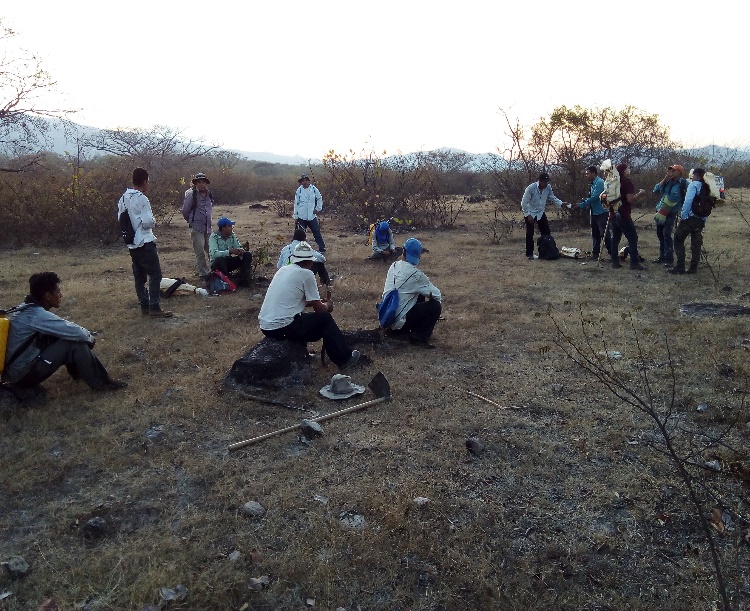 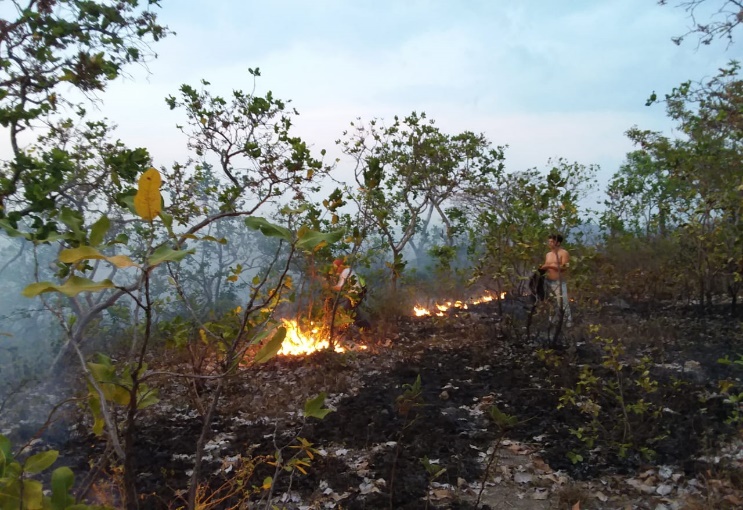 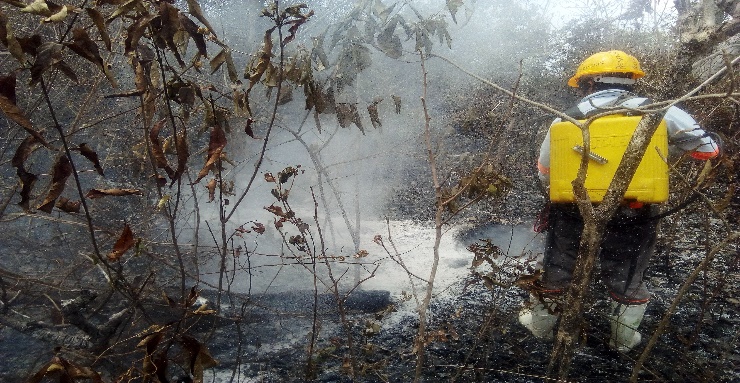 Ejecución Presupuestaria 2019.Para el año 2019 el Consejo Municipal de Villa de Meanguera aprobó un monto de $ 45.002.00 dólares de Estados Unidos de América, para el desarrollo de las diferentes actividades y ejecución de planes ambientales a ejecutarse en el municipio de villa de Meanguera. La ejecución total por la Unidad Ambiental Municipal fue para el año 2019 de $ 45,389.64 dólares de Estados Unidos de América, reflejando un excedente en los gastos de $ 387.63 dólares.  Informe de Rendición de Cuentas. Unidad Ambiental del Municipio de Villa de Meanguera, 2020.Ejecución de Plan de Gestión Ambiental 2020 Municipio de Villa de Meanguera.Objetivo General del Plan de Gestión Ambiental MunicipalMejorar la calidad de vida de las familias del municipio de Meanguera del departamento de Morazán, desarrollando acciones para la restauración y conservación de ecosistemas degradados que aumente la resiliencia ante los efectos del cambio climático, promoviendo el fortalecimiento de las organizaciones comunitarias, las familias y población en general por un ambiente saludable y agradable.Objetivo EspecificoPromover la participación ciudadana involucrando mujeres, jóvenes, niños y niñas para una gestión ambiental sostenible a través del comité ambiental municipal.Sensibilizar y motivar a la población del municipio para el manejo integral de los desechos sólidos a nivel domiciliar y mejorar el servicio de recolección.Impulsar acciones para la gestión y conservación de zonas de recarga hídrica y fuentes de agua que abastecen a las comunidades del municipio, con énfasis en el establecimiento de viveros de especies frutales, agroindustriales, forestales para incentivar la reforestación y cultivos agroforestales.Sensibilizar, capacitar, divulgar y promover la aplicación del marco jurídico local para la conservación y protección de los recursos naturales, fortaleciendo, además, la capacidad de gestión de la UAM.Monitorear el funcionamiento adecuado de la planta de tratamiento de aguas residuales de tipo doméstico.Coordinar una Gestión integrar de prevención de riesgo en comunidades vulnerables.COMPONENTES ESTRATÉGICOS DEL PLAN DE GESTIÓN AMBIENTALEjes Estratégicos del Plan de Gestión AmbientalEl Plan de Gestión Ambiental del Municipio de Meanguera para el 2020, contiene siete ejes estratégicos que se han priorizado con sus respectivas acciones que dan respuesta a la problemática ambiental que requiere una intervención inmediata.Ejes estratégicos del Plan de Gestión Ambiental del municipio de Meanguera 2020PROPUESTA PROGRAMÁTICA DE INTERVENCIÓN POR EJE ESTRATÉGICOEje estratégico 1: Educación y promoción para la participación ciudadana en la gestión ambiental del municipioPara lograr la sostenibilidad ambiental del municipio de Meanguera, se requiere del involucramiento de la población en actividades de protección y conservación de los recursos naturales con que cuenta el municipio, principalmente el recurso hídrico, suelos, fauna y flora. El eje estratégico busca una participación efectiva de jóvenes, niños, niñas, mujeres y población en general, promoviendo acciones de educación y promoción ambiental, que sensibilicen y generen conciencia en la población de la importancia de contar con un medioambiente bien gestionado, que de sostenibilidad para el disfrute presente y futuro de los recursos naturales.Actividades:Acompañamiento en espacios de coordinación interinstitucional (Mesa Interinstitucional)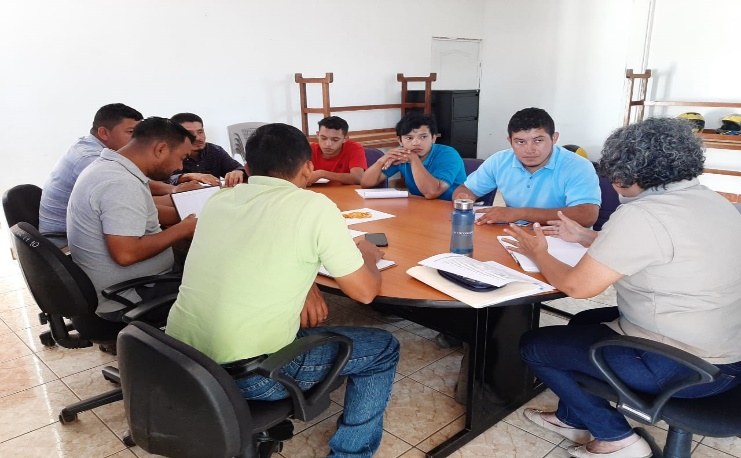 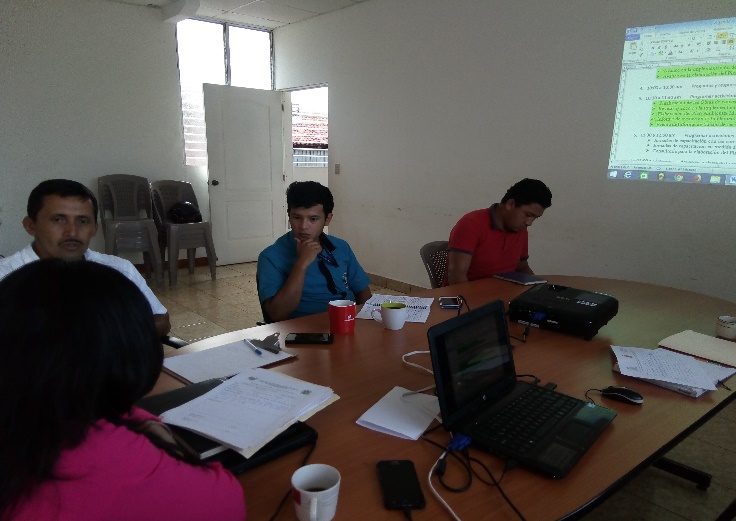 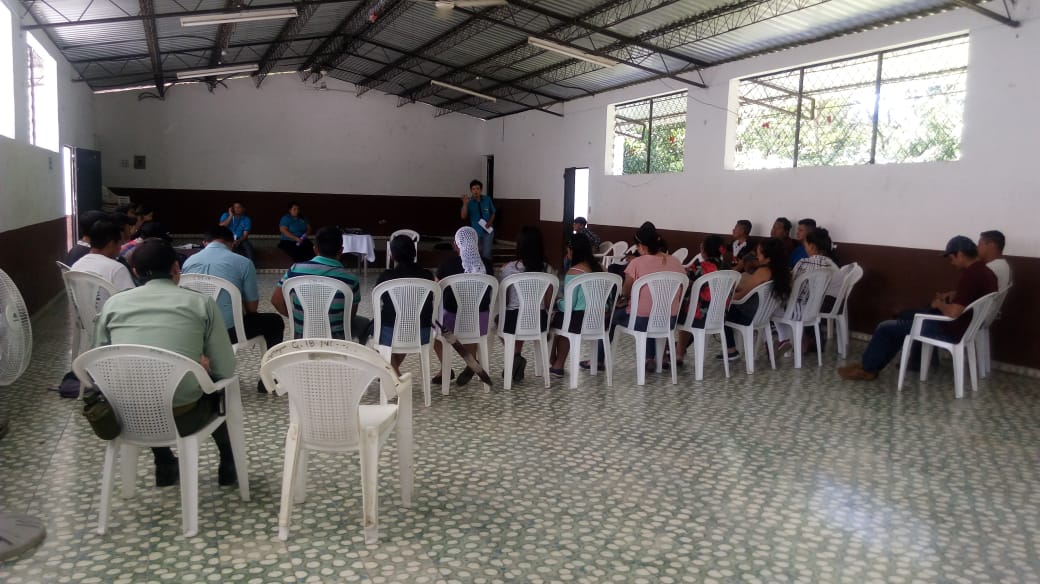 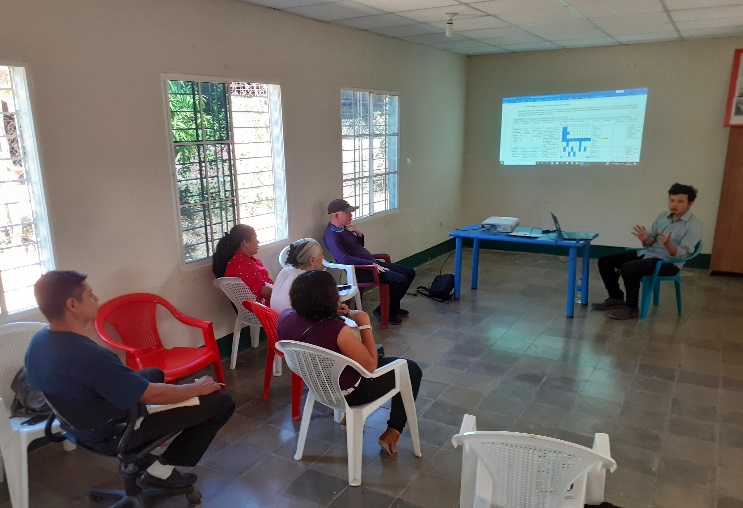 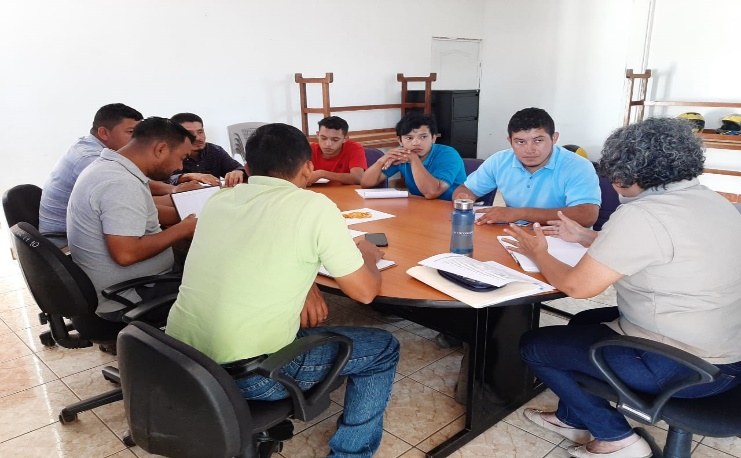 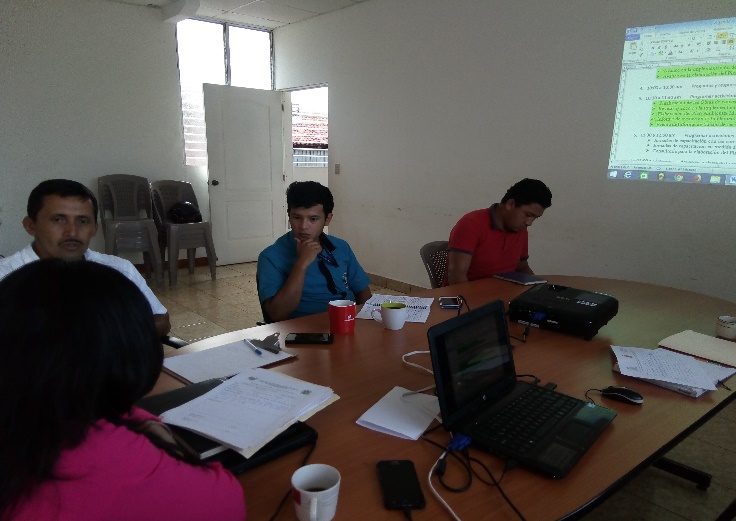 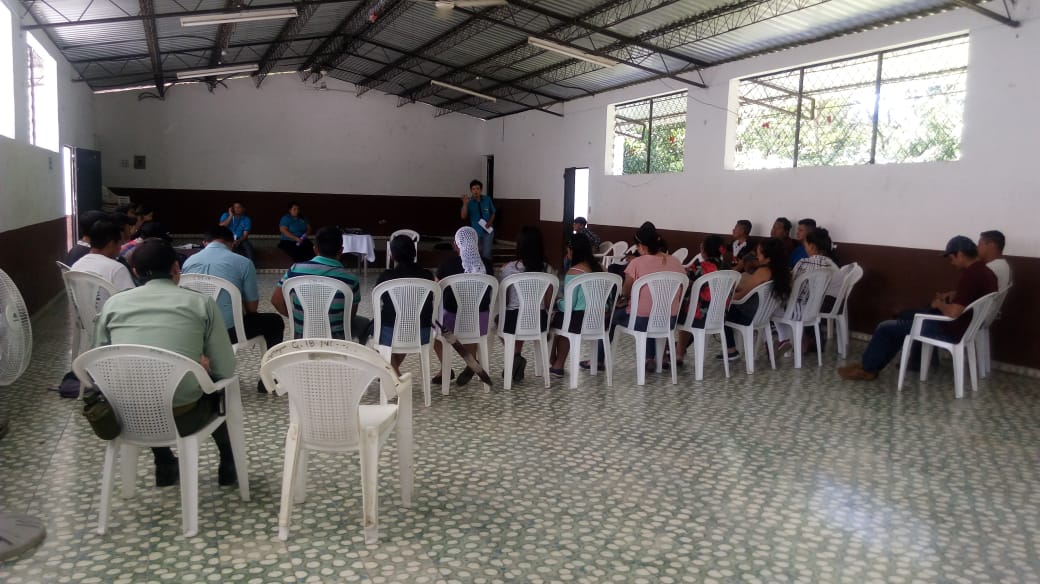 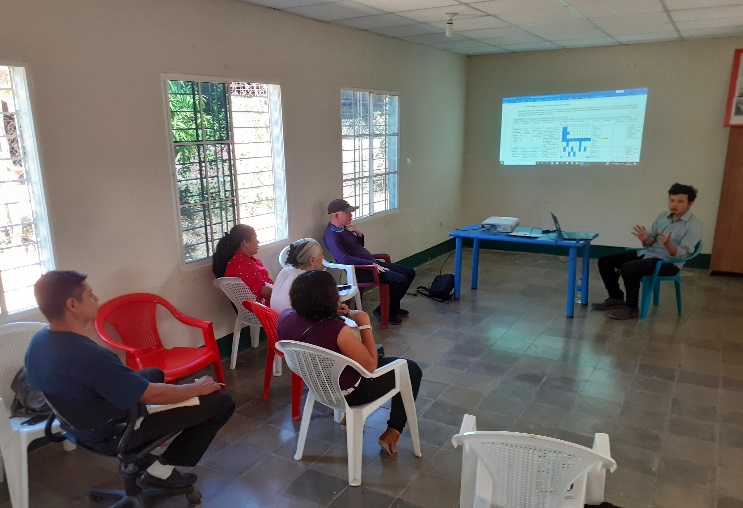 Conformación y acompañamiento de un Comité Ambiental (COAM)Facilitar la elaboración del plan de acción del Comité Ambiental.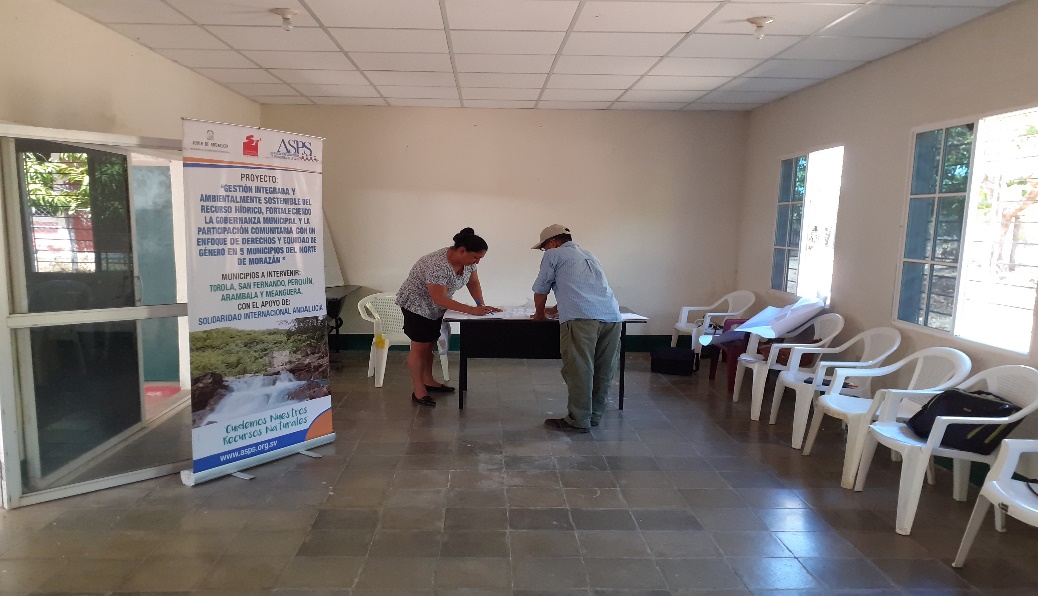 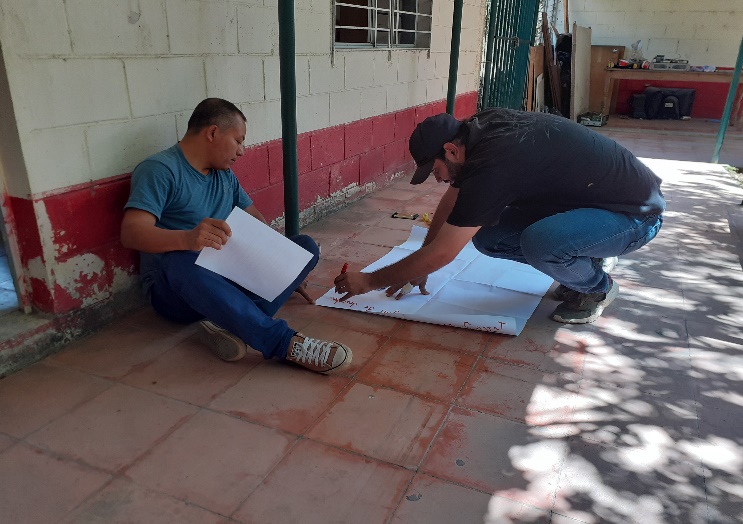 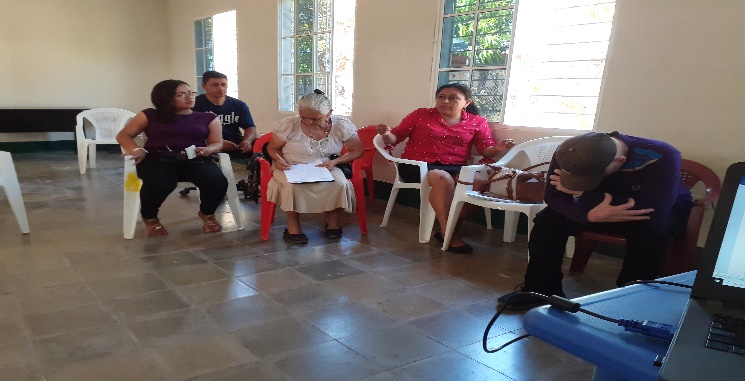 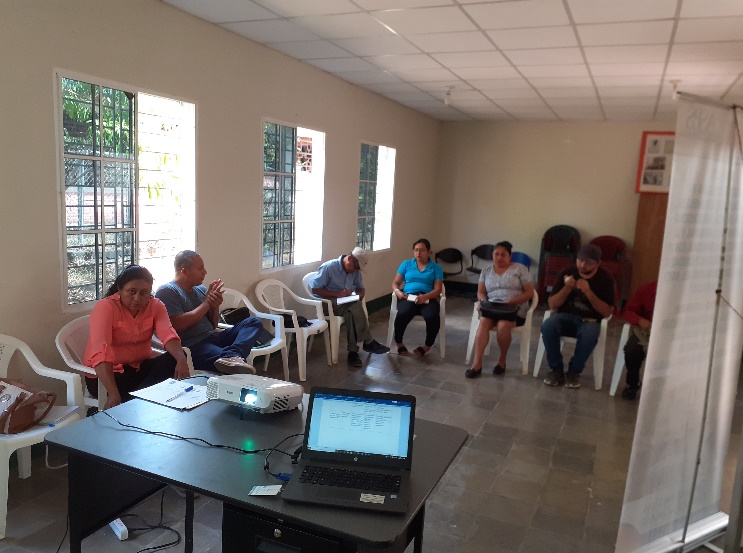 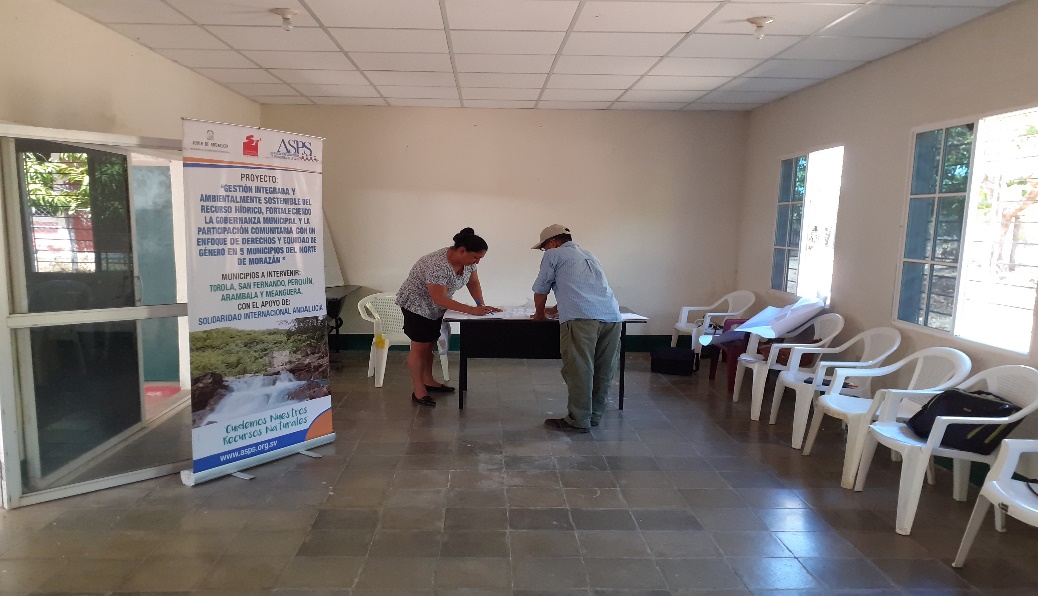 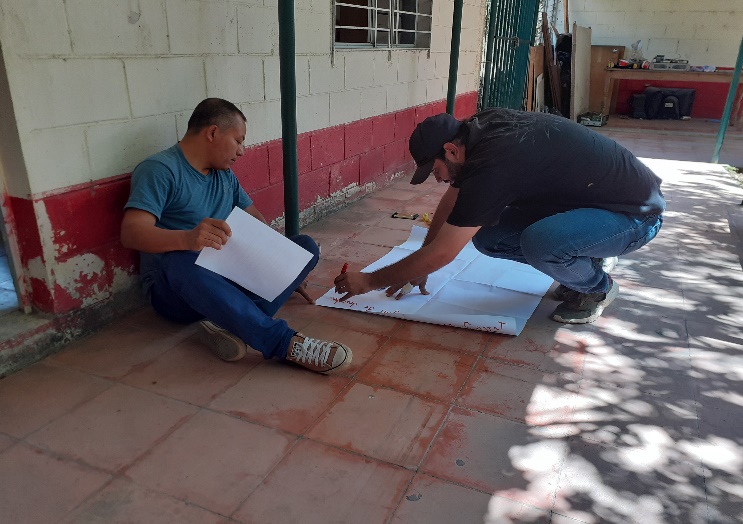 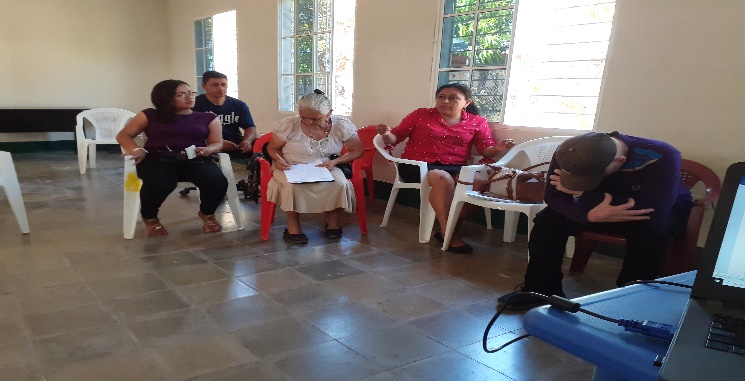 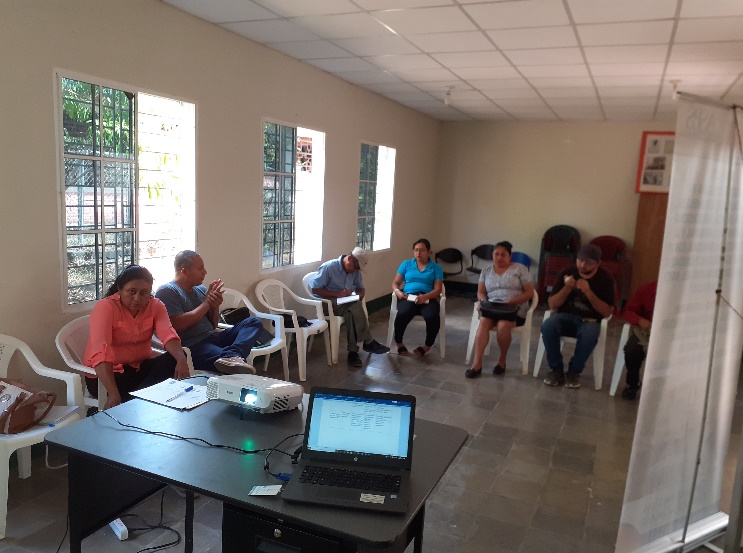 Escuela de Educación Ambiental Municipal.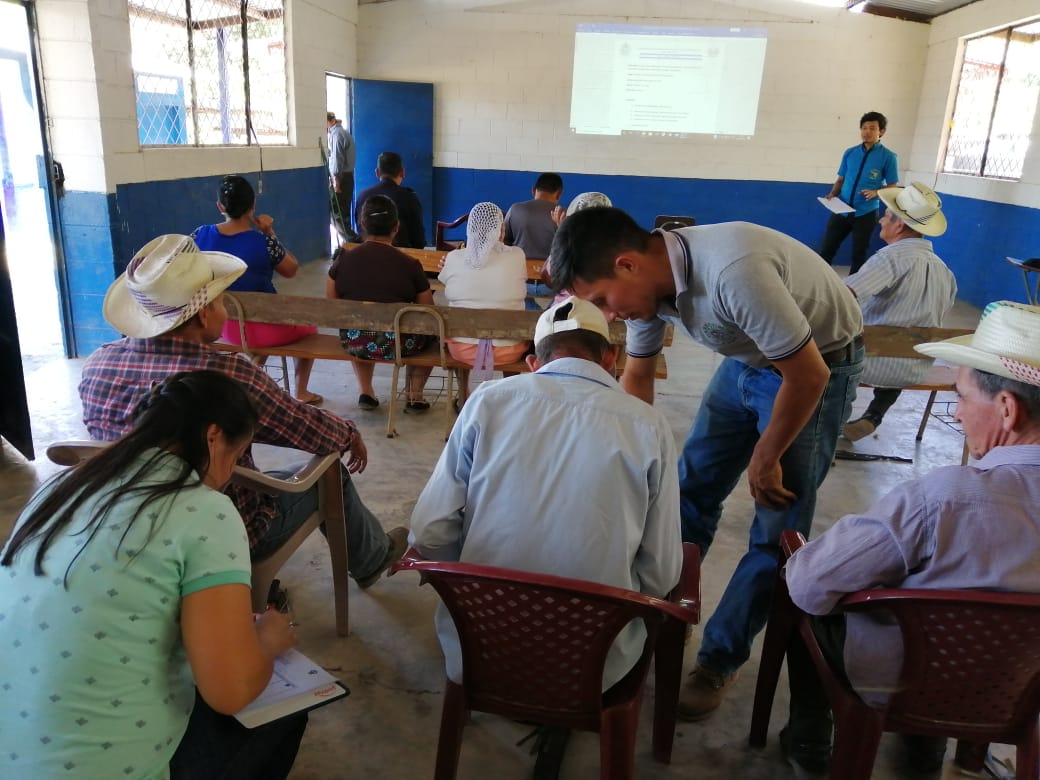 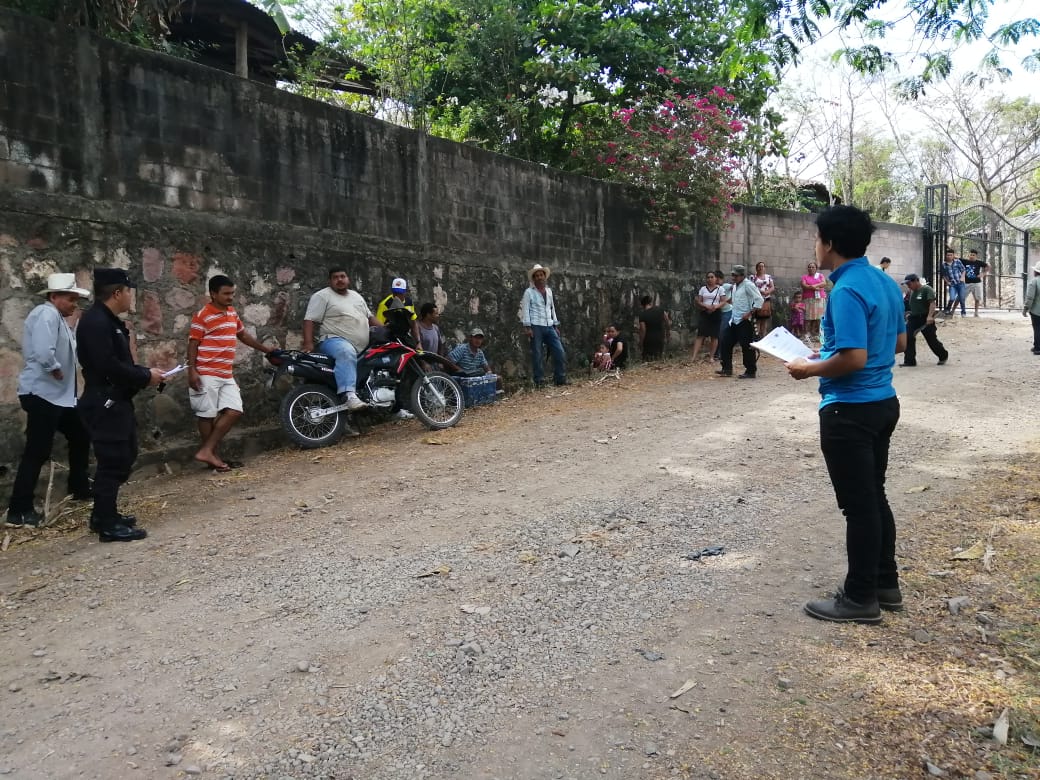 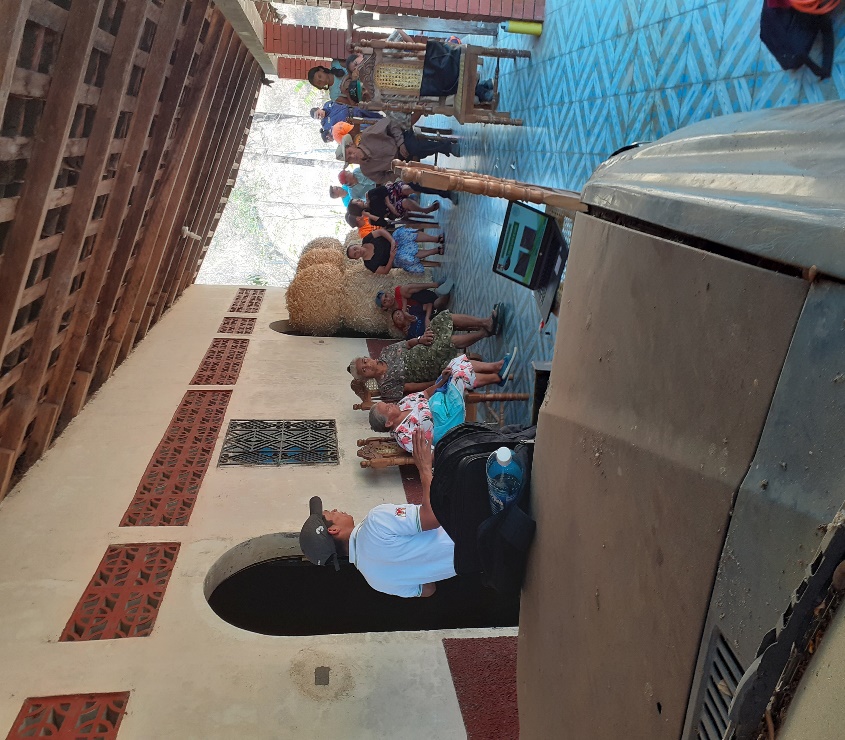 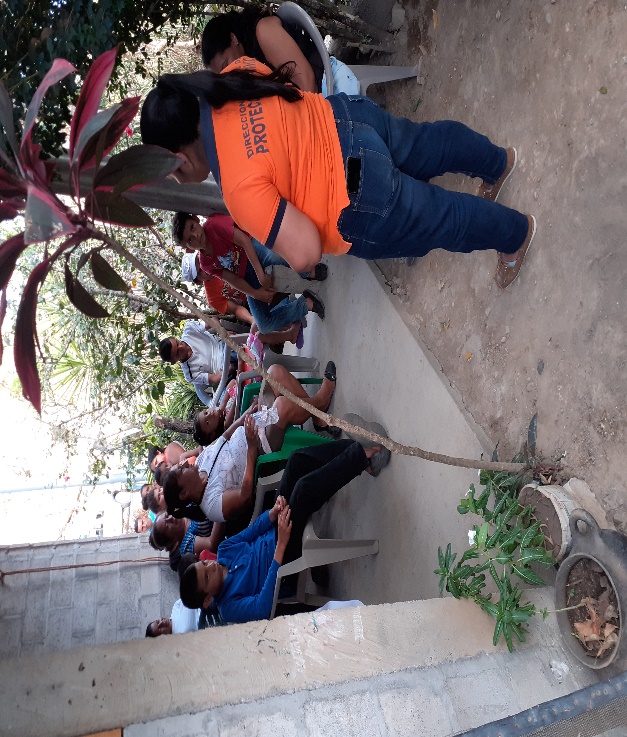 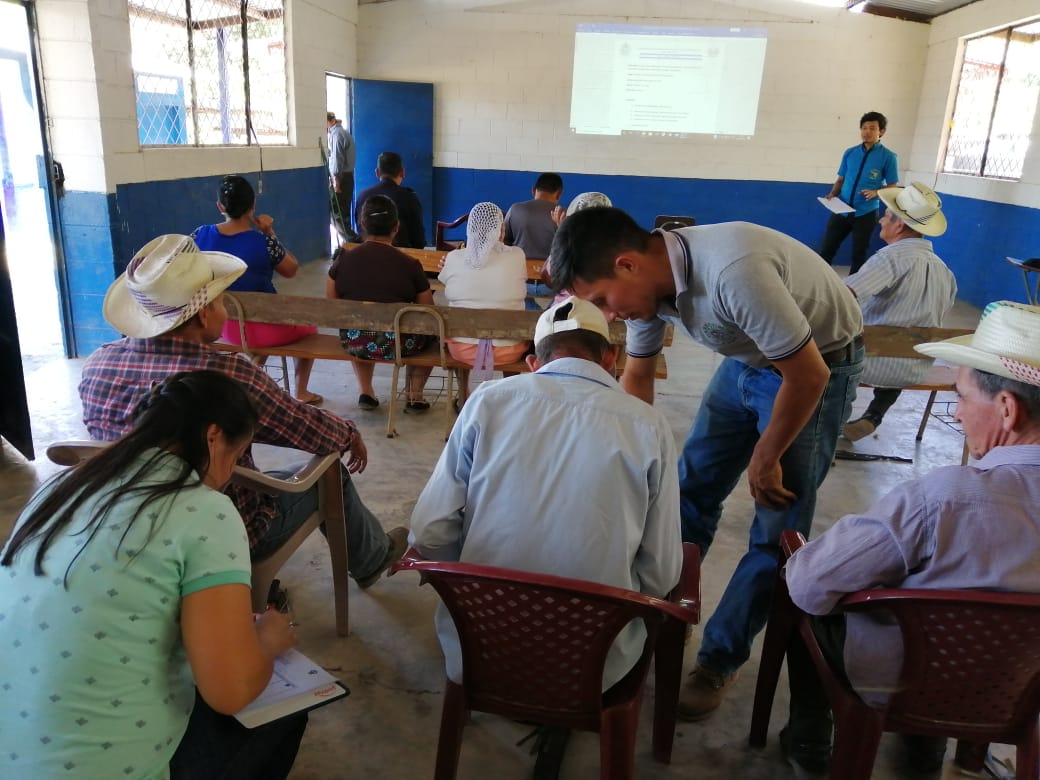 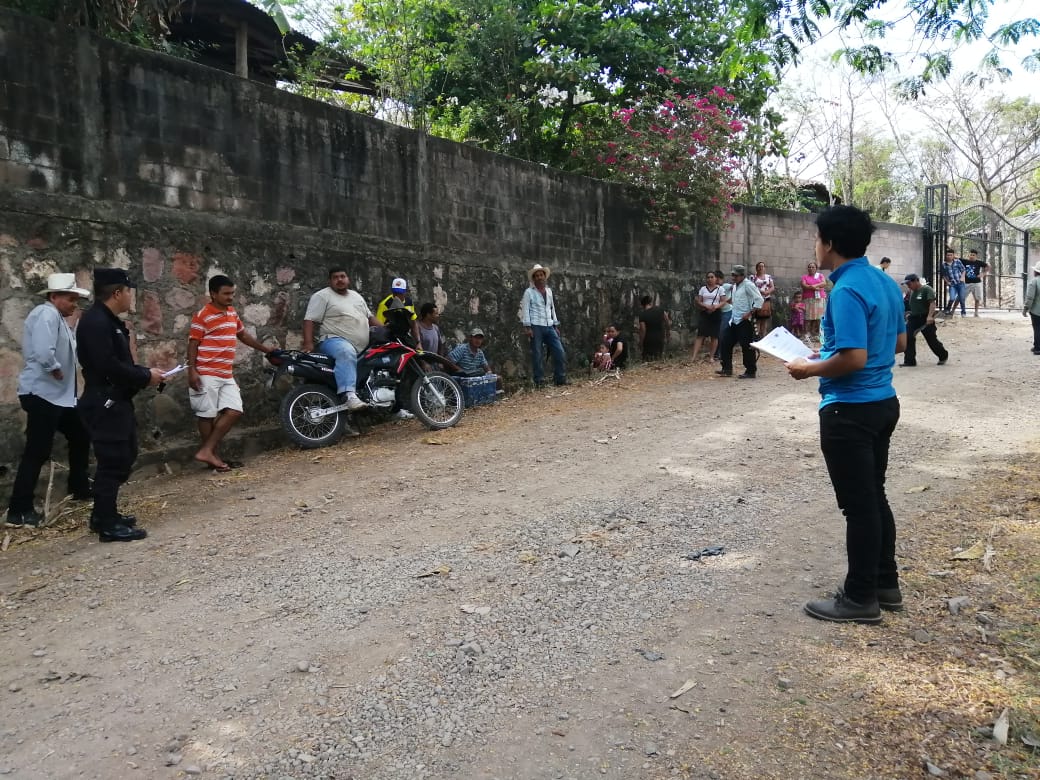 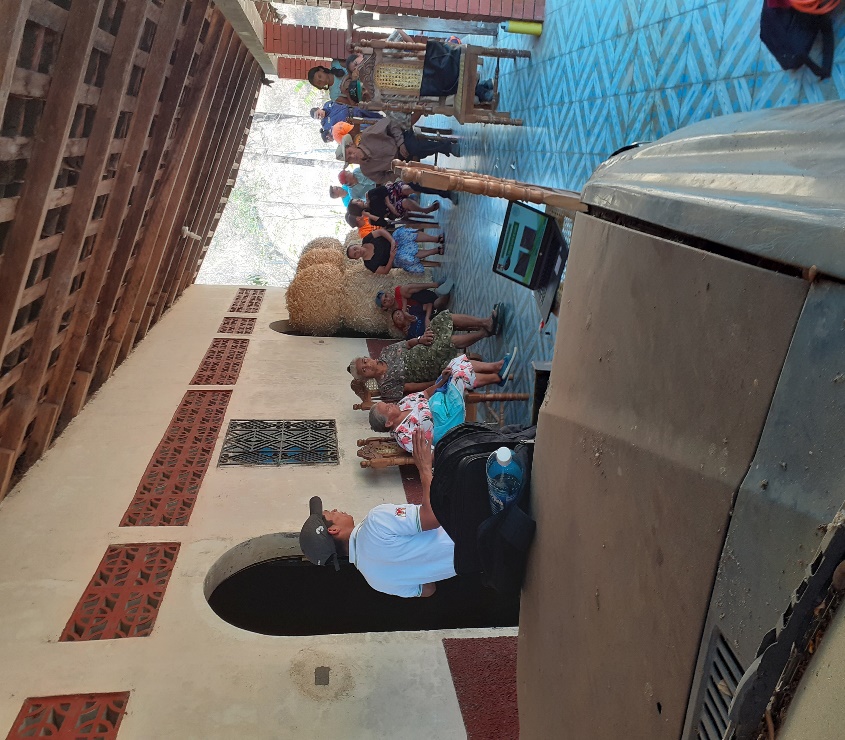 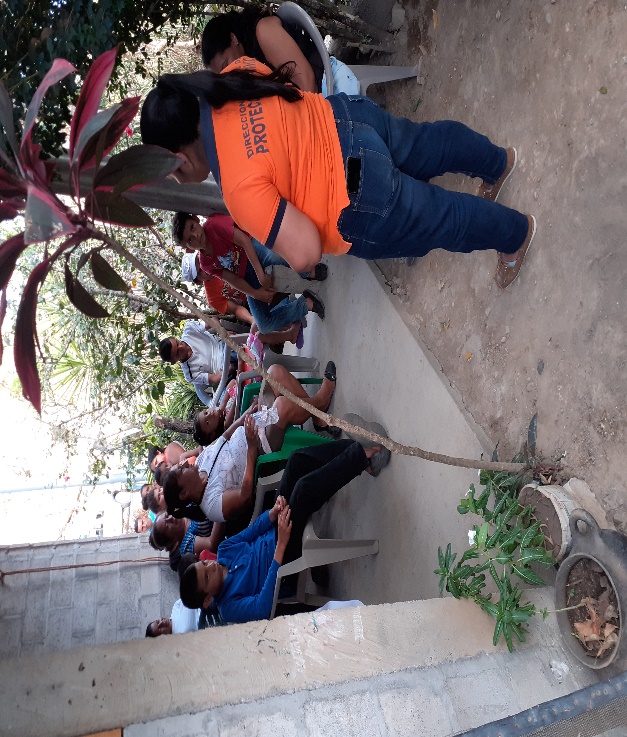 Brindar asistencia técnica en actividades de sensibilización y promoción ambiental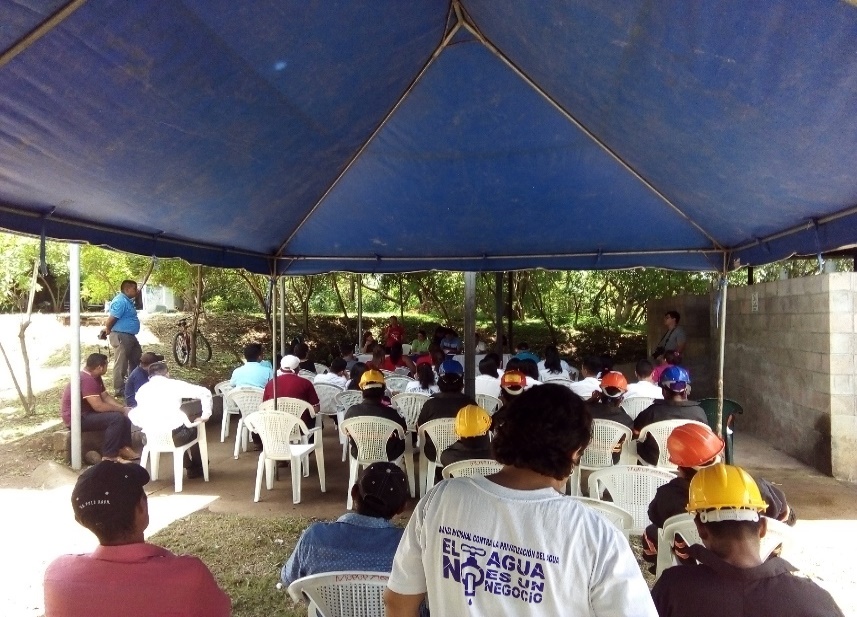 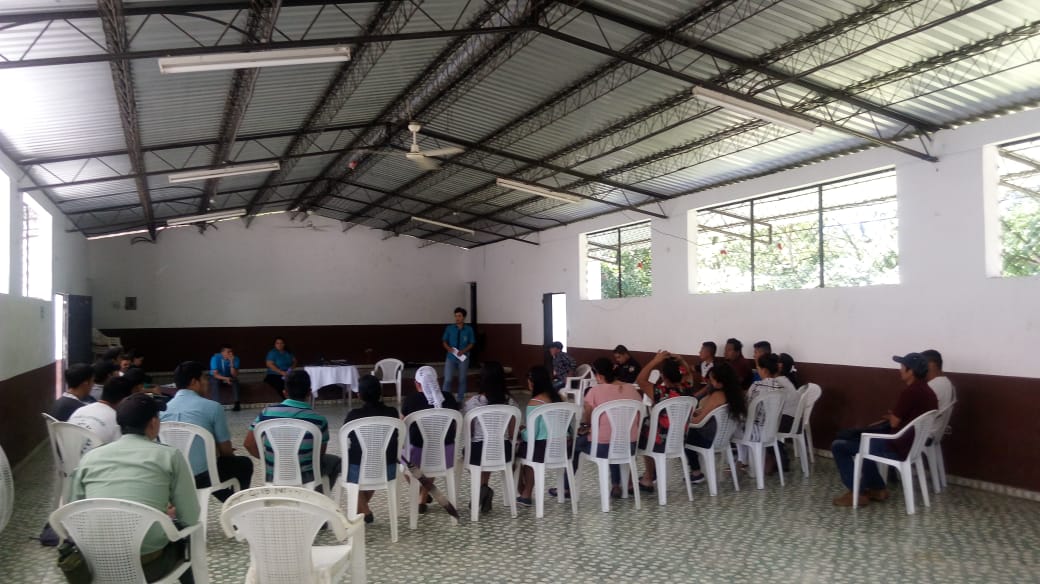 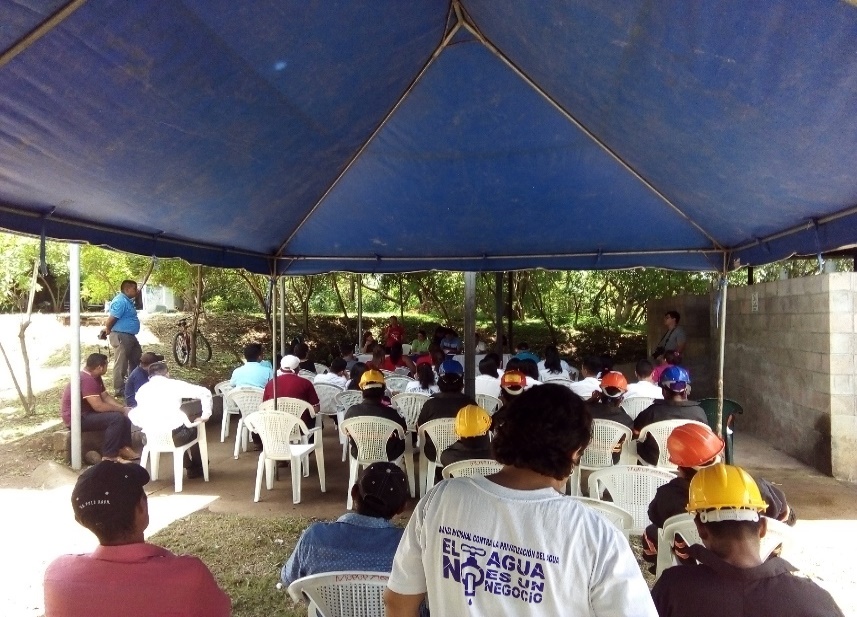 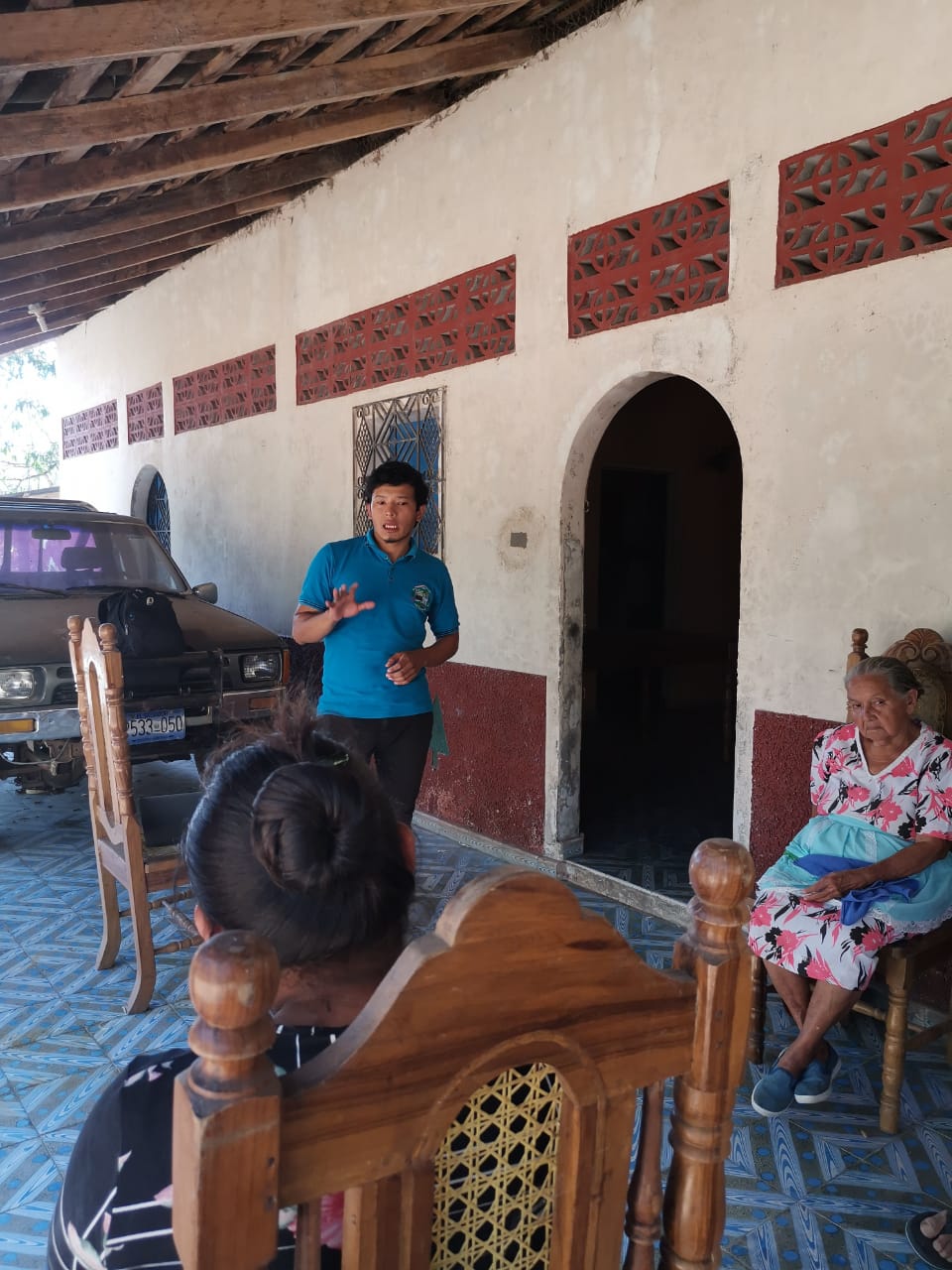 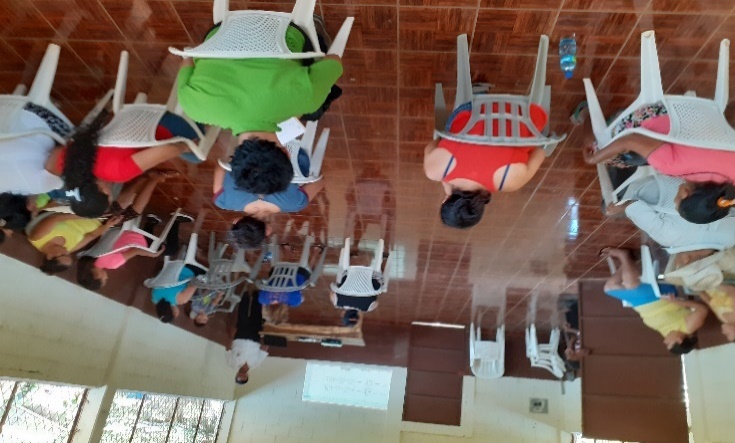 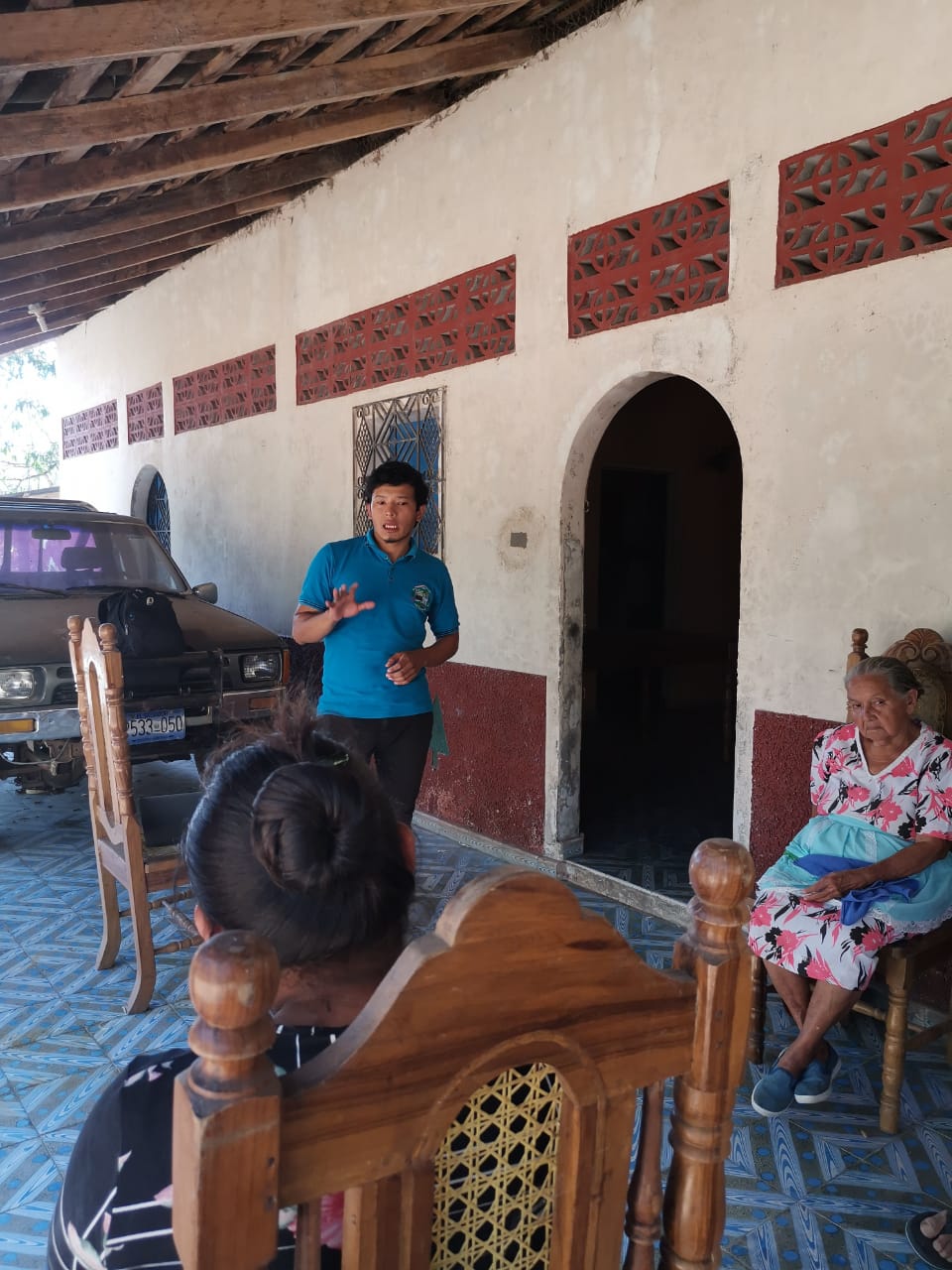 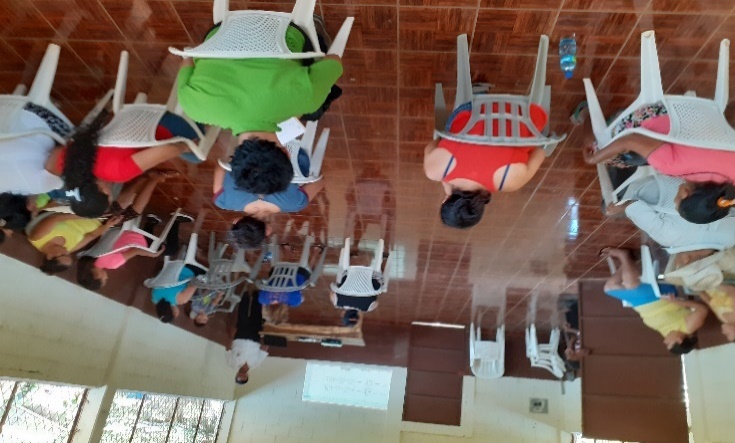 Eje estratégico 2: Manejo Integral de los Desechos Sólidos. (Relleno sanitario, promoción comunitaria del MIDS, Barrido de calles y fumigación)Énfasis: manejo integral de los desechos sólidos municipales y domiciliares, comprende el desarrollo de acciones propuestas desde la generación de desechos en el origen, la recolección y la disposición final, promoviendo en la población un enfoque de aprovechamiento de los desechos, así como también reducir en el futuro la generación de los mismos.Actividades:Elaboración del programa de recolección de desechos.Capacitar al personal responsable y manejo de las instalaciones de disposición final de los desechos sólidos.Realizar el mantenimiento de instalaciones de disposición final de los desechos sólidos, cumplimiento de medidas sanitarias y seguridad ocupacional.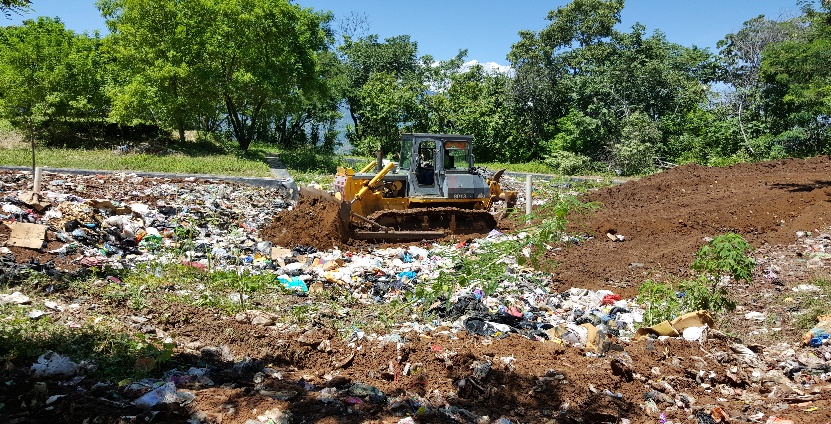 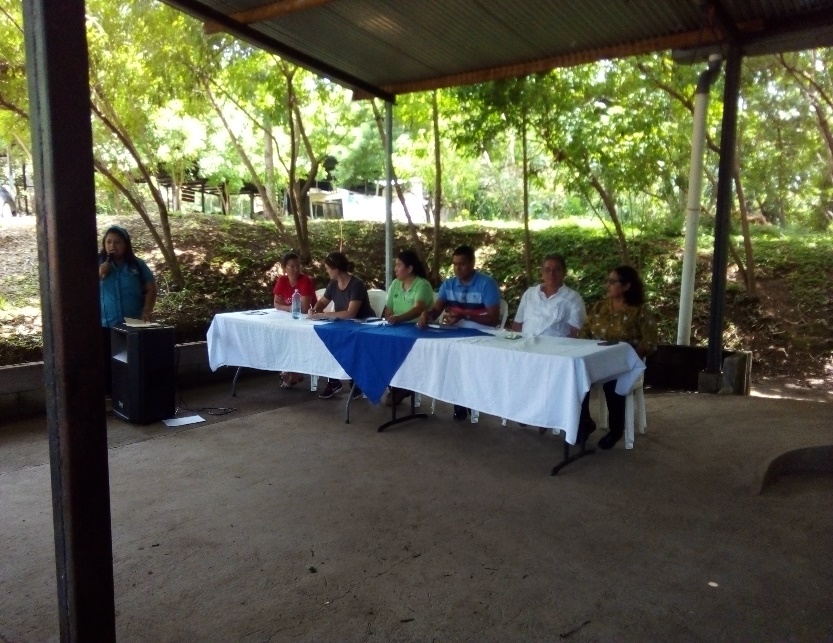 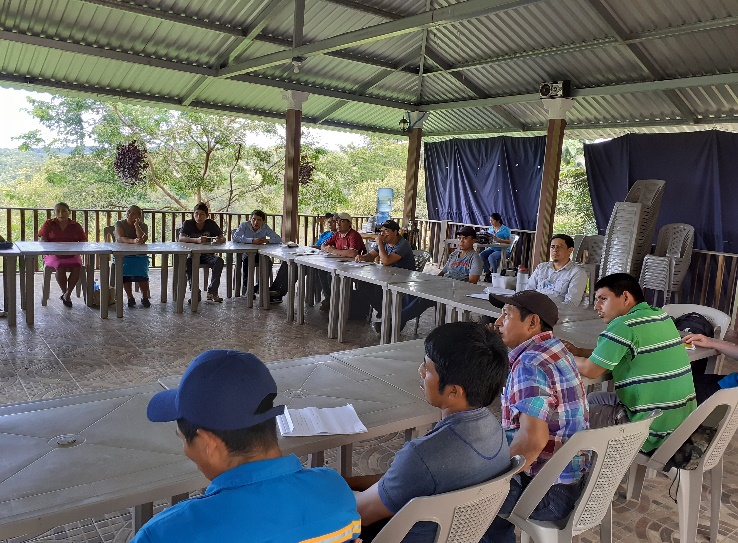 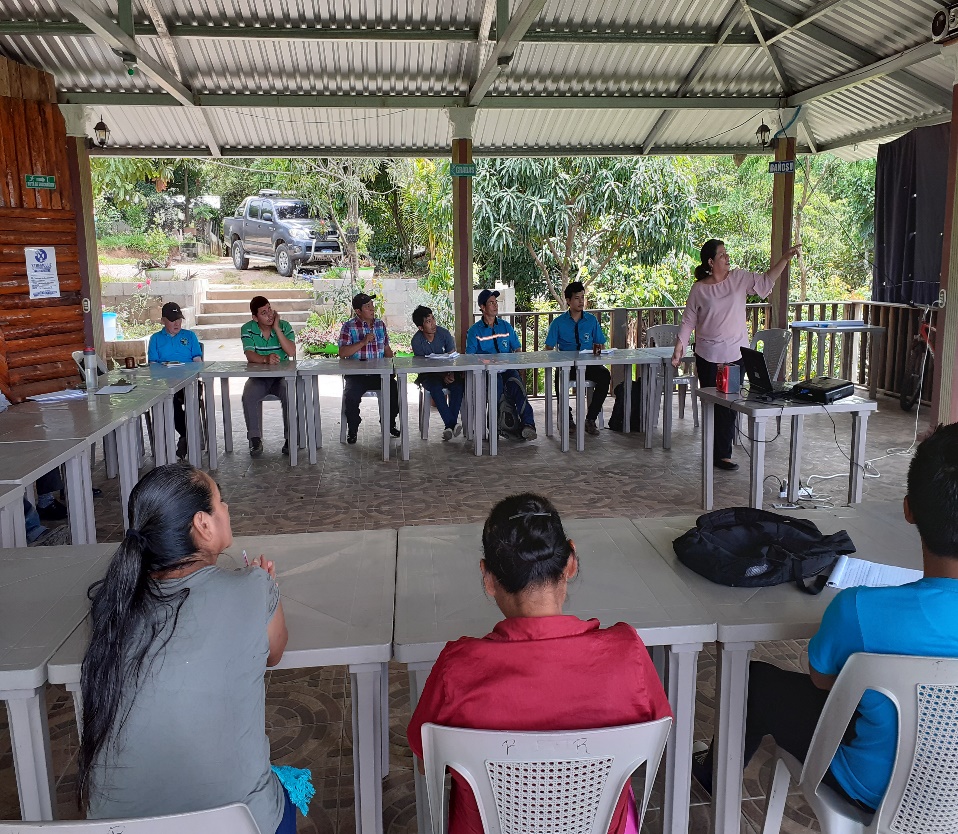 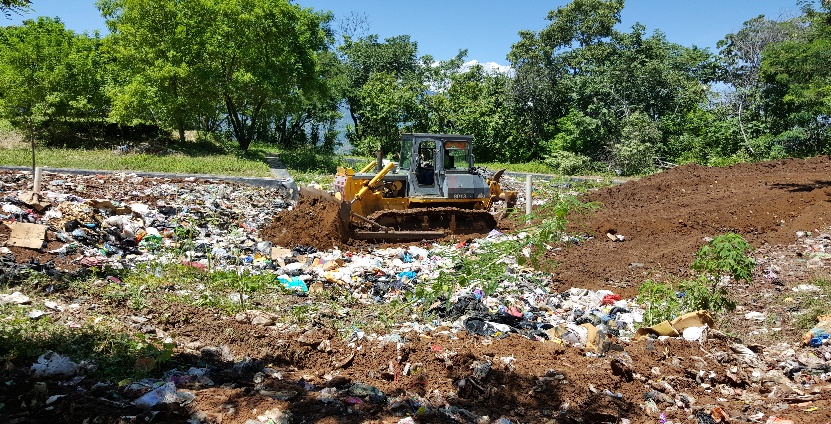 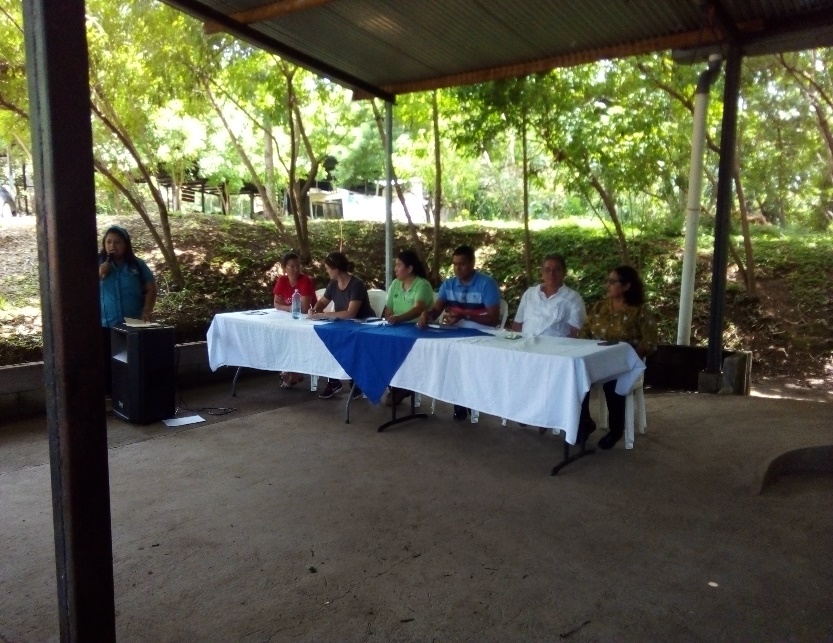 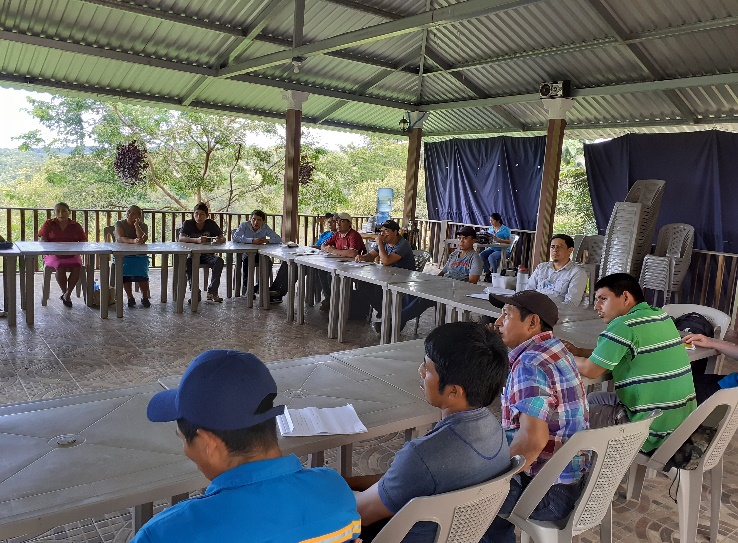 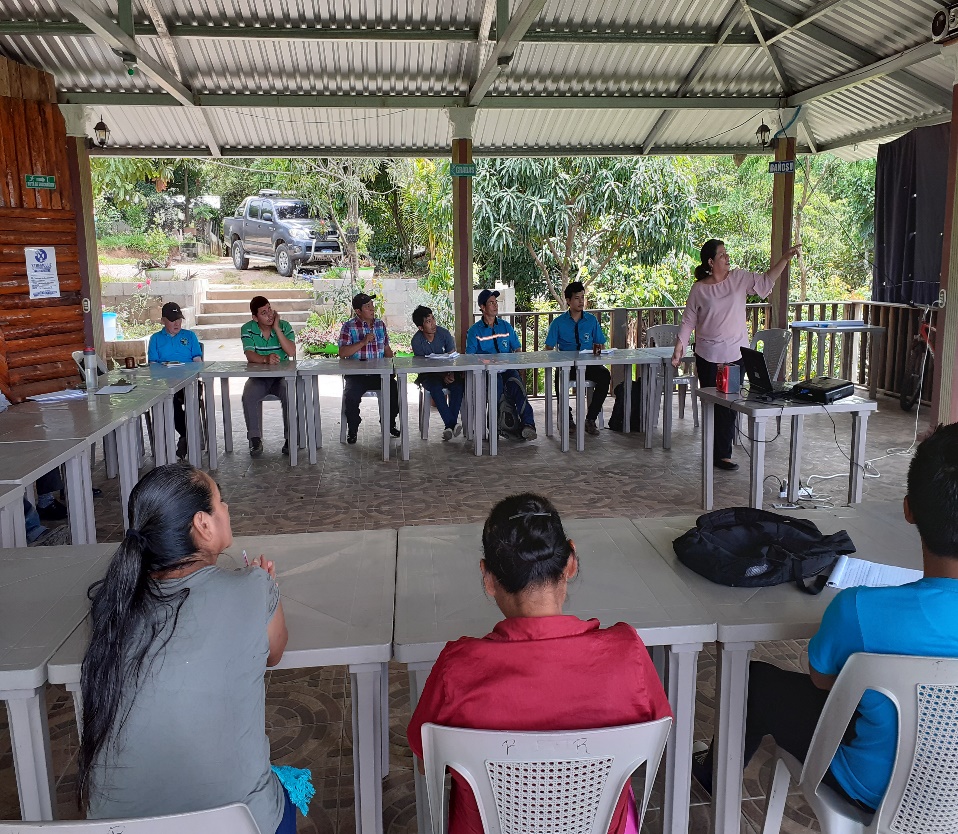 Realizar fumigaciones en puntos priorizados por las comunidades.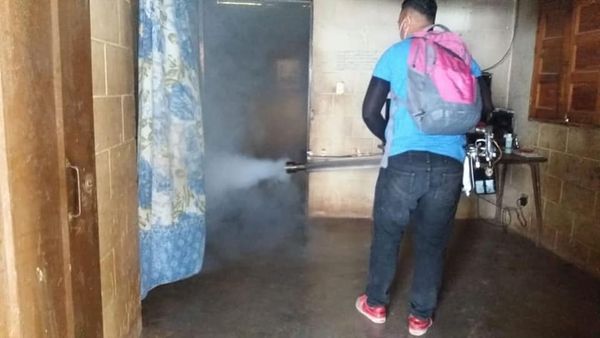 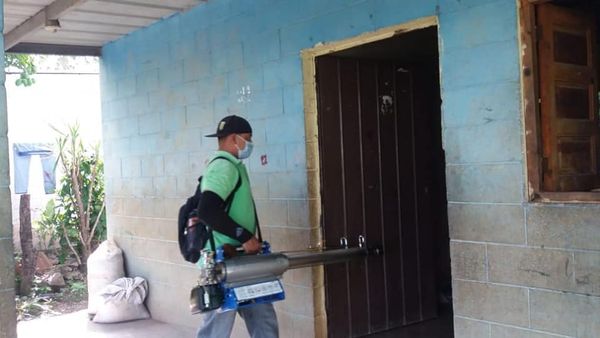 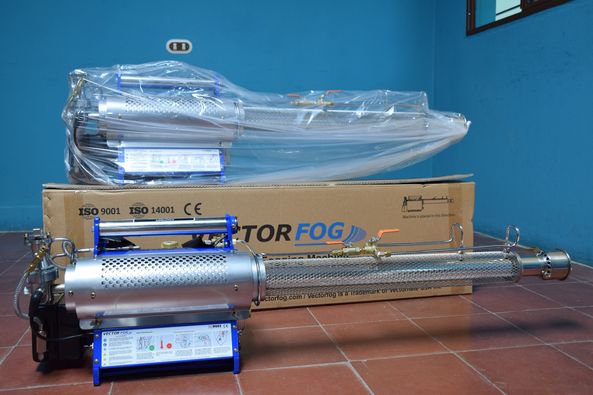 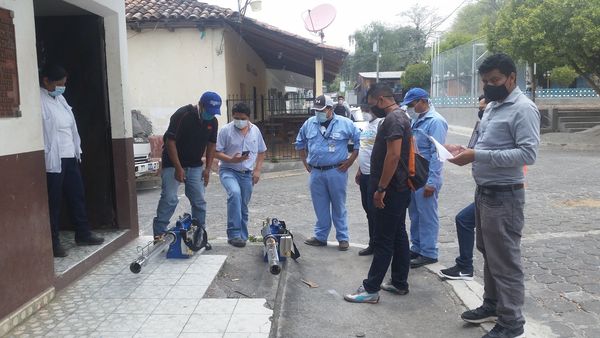 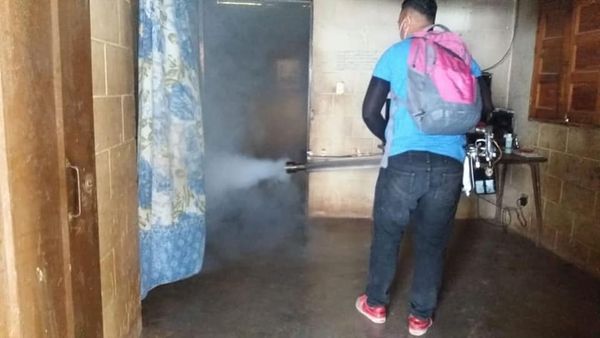 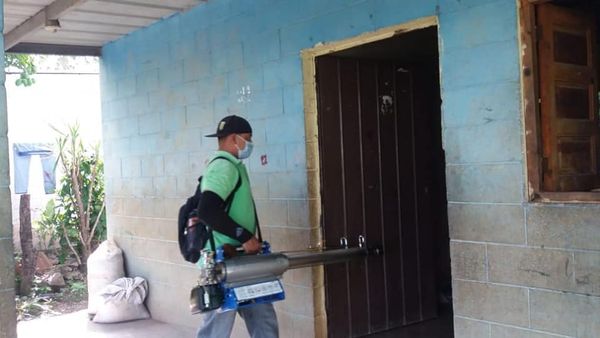 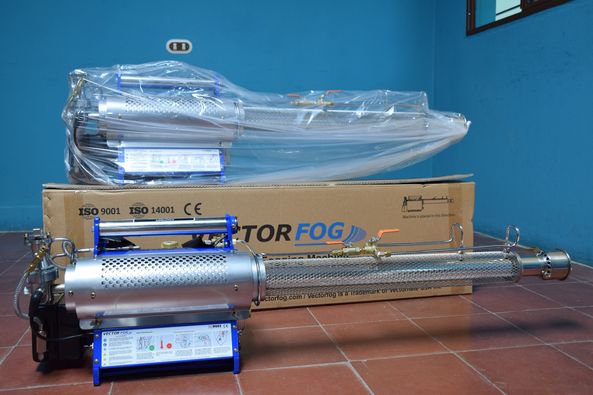 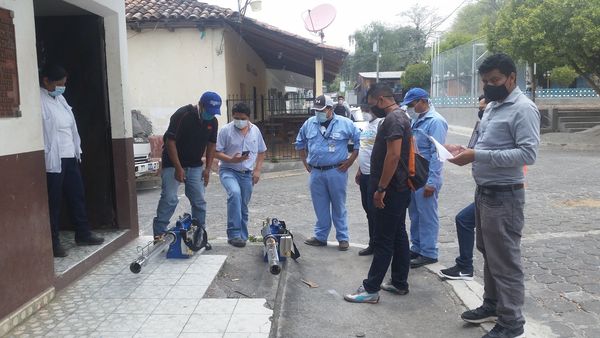 Realizar campañas de saneamiento básico 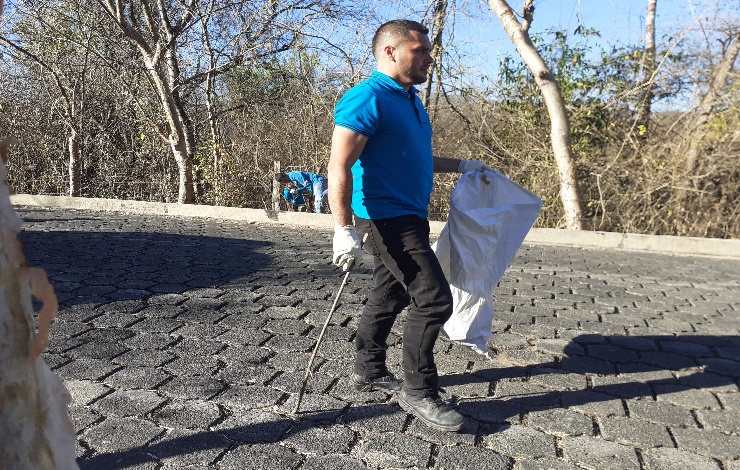 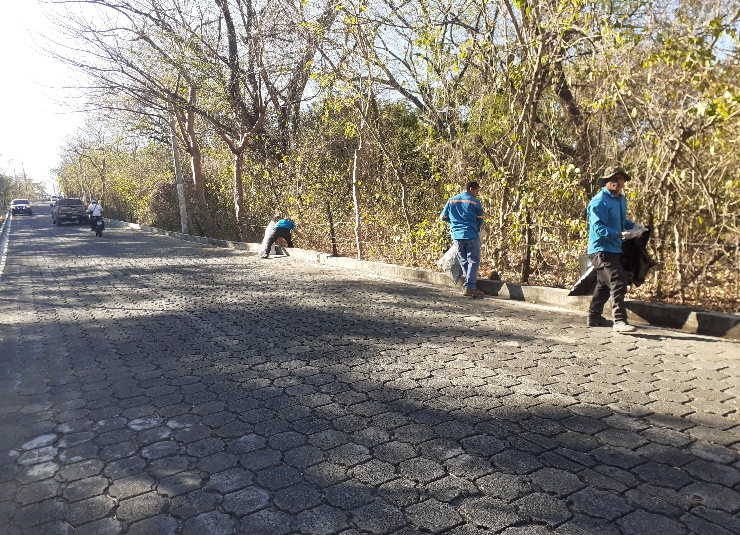 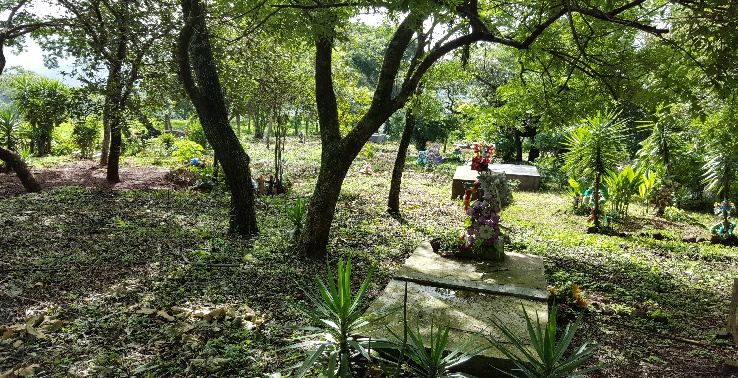 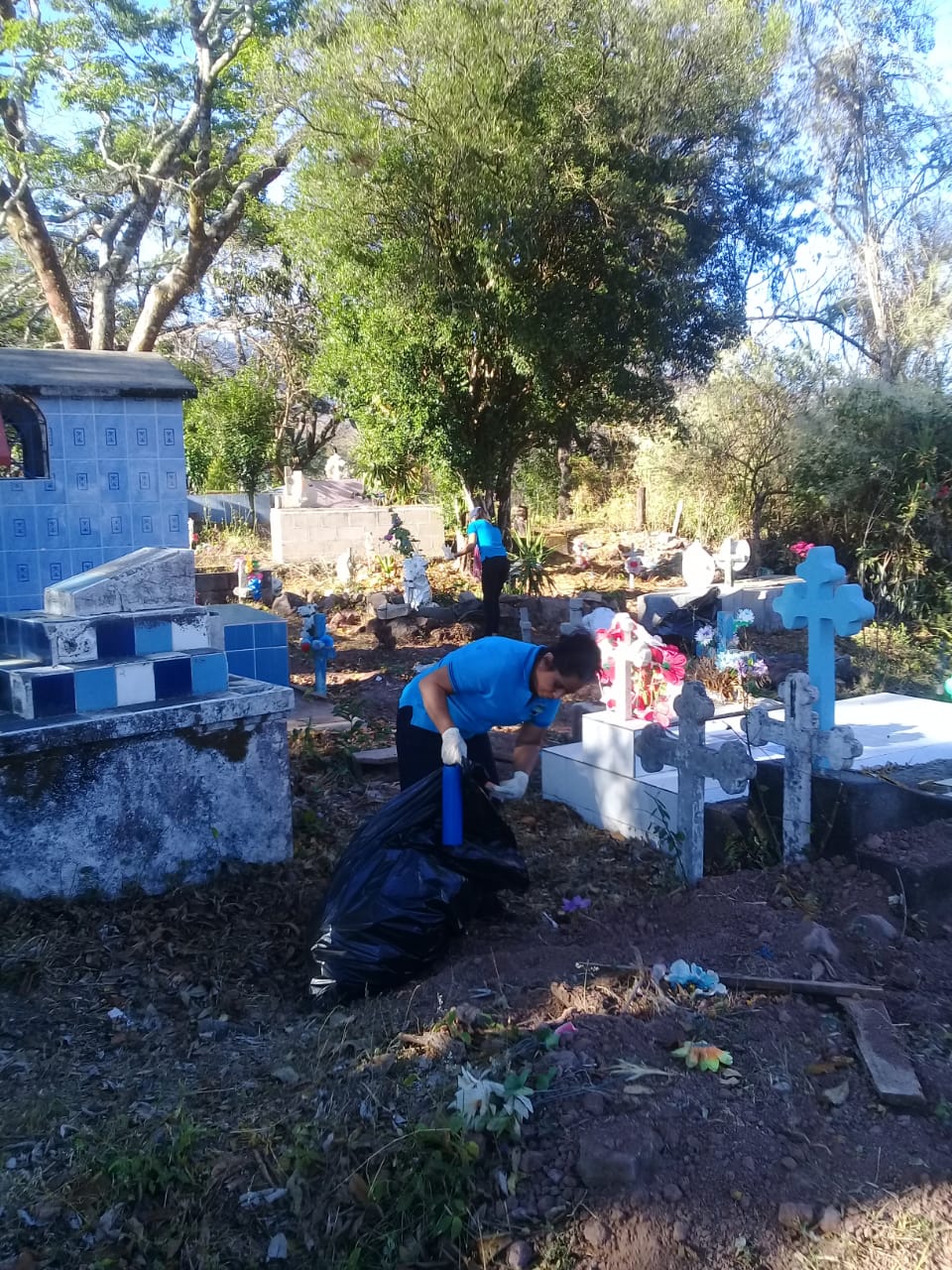 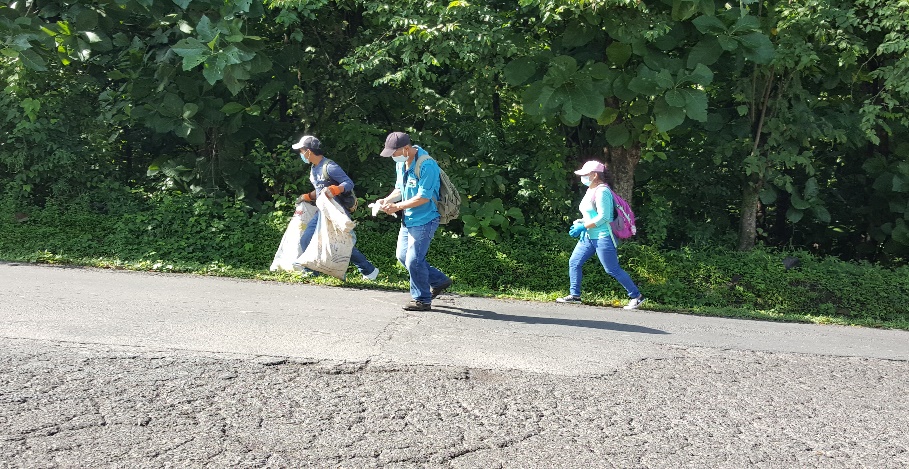 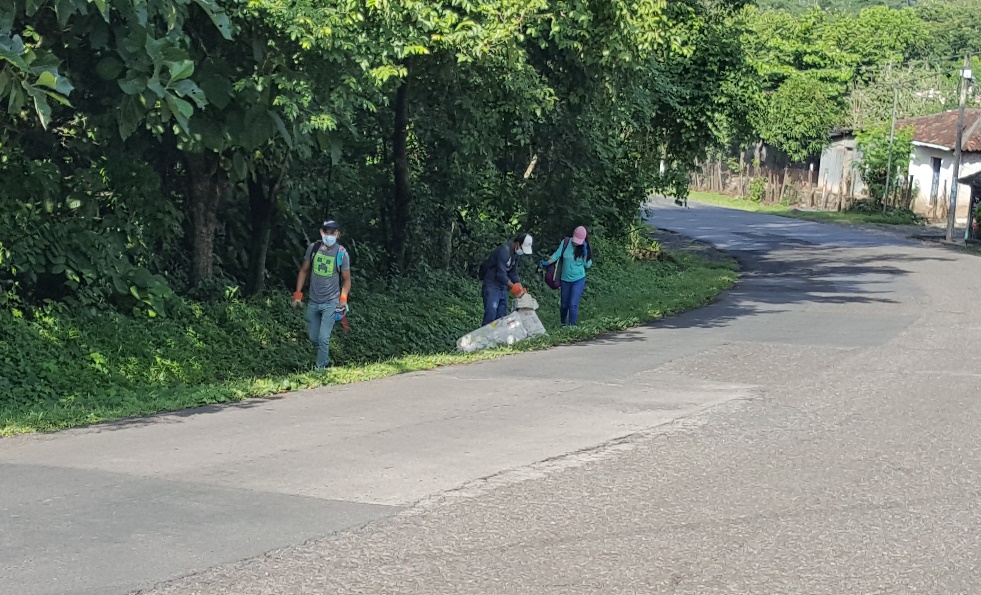 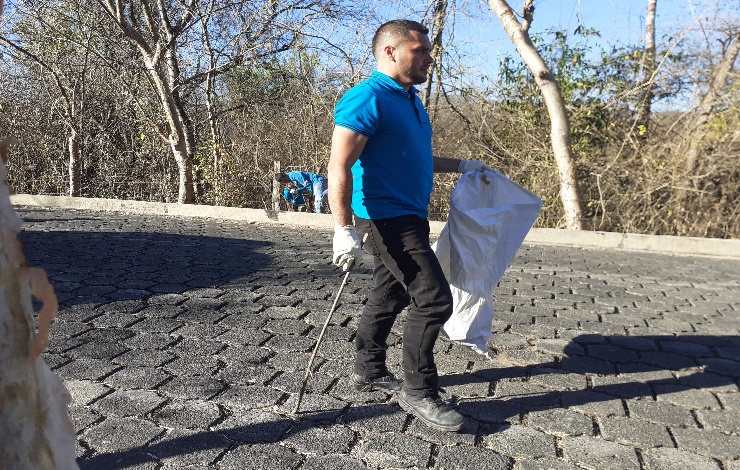 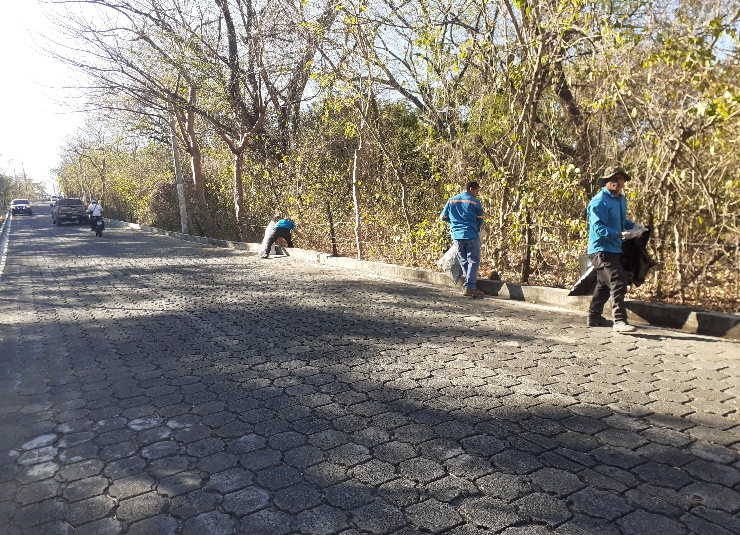 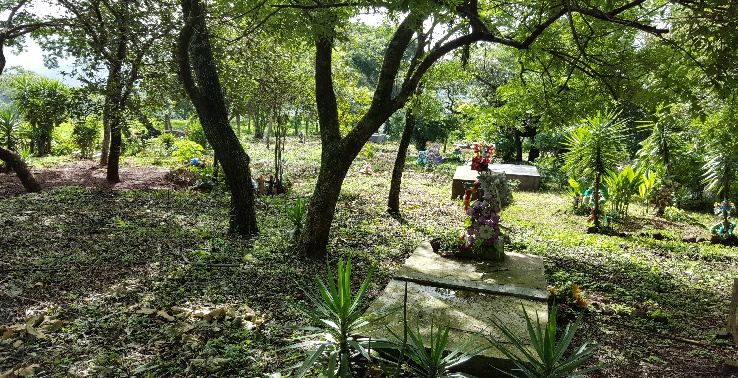 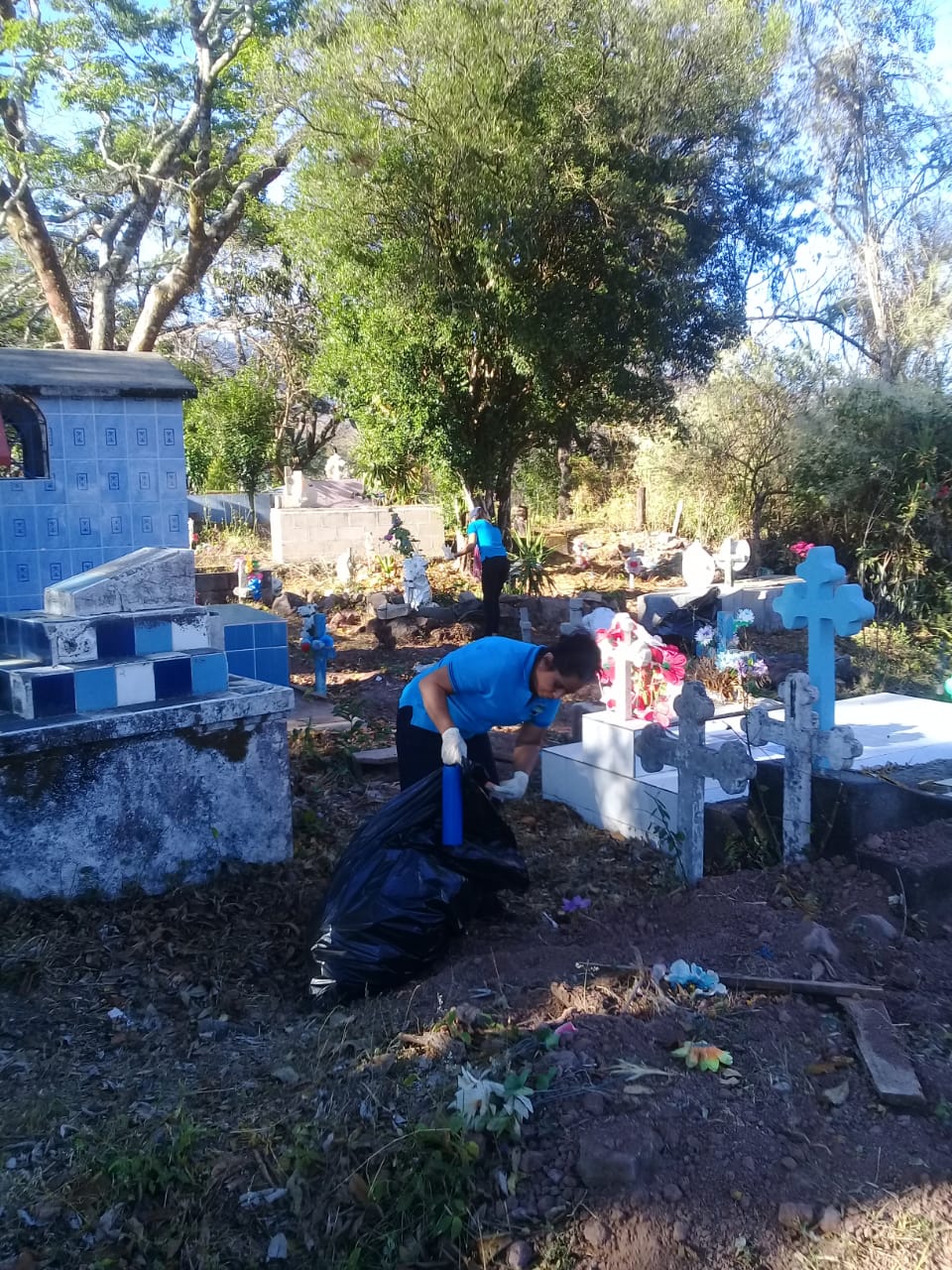 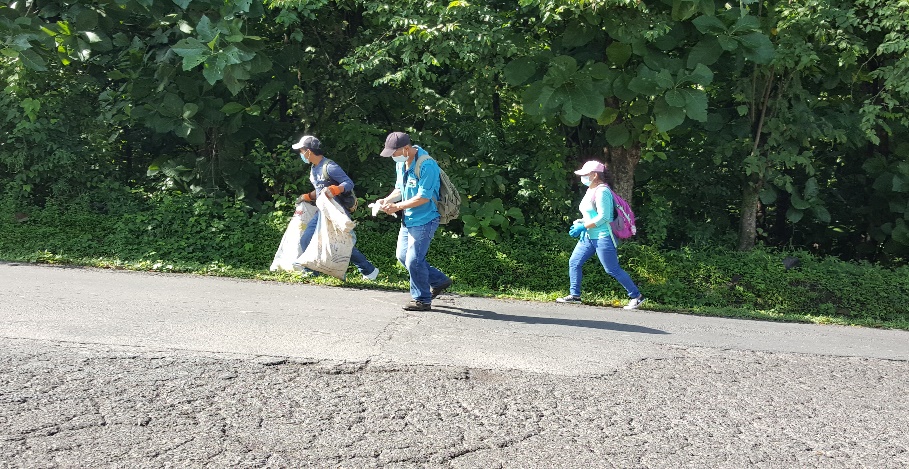 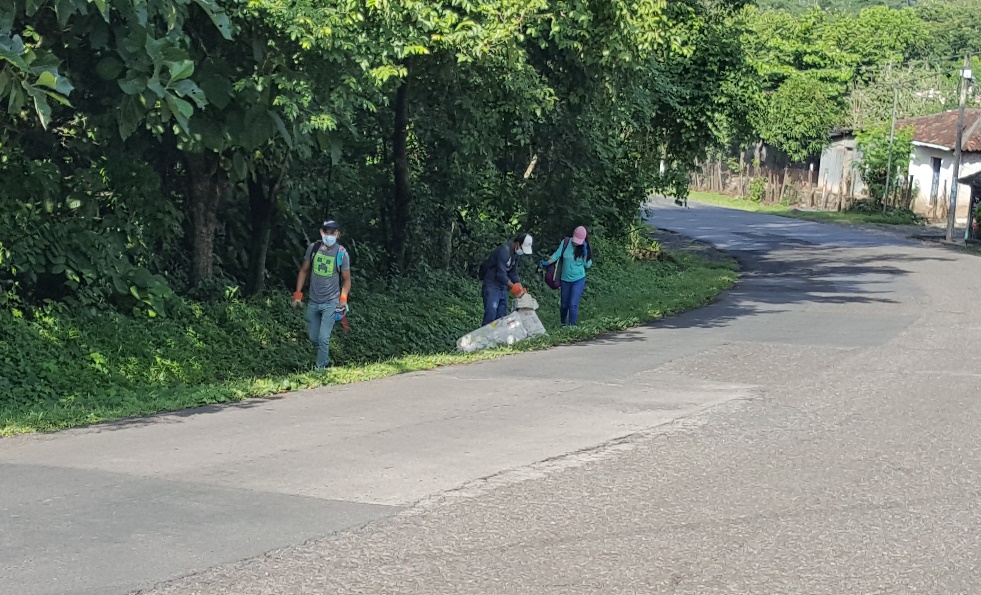 Desarrollar jornadas de sensibilización y orientación sobre el manejo de los desechos.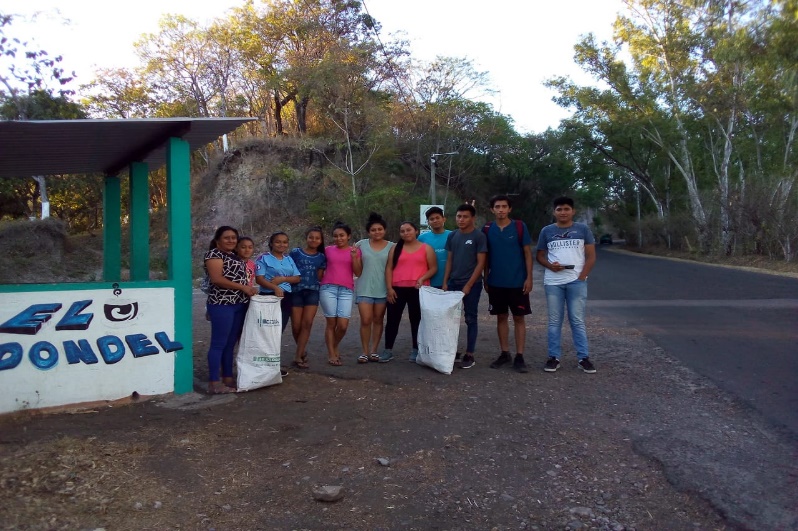 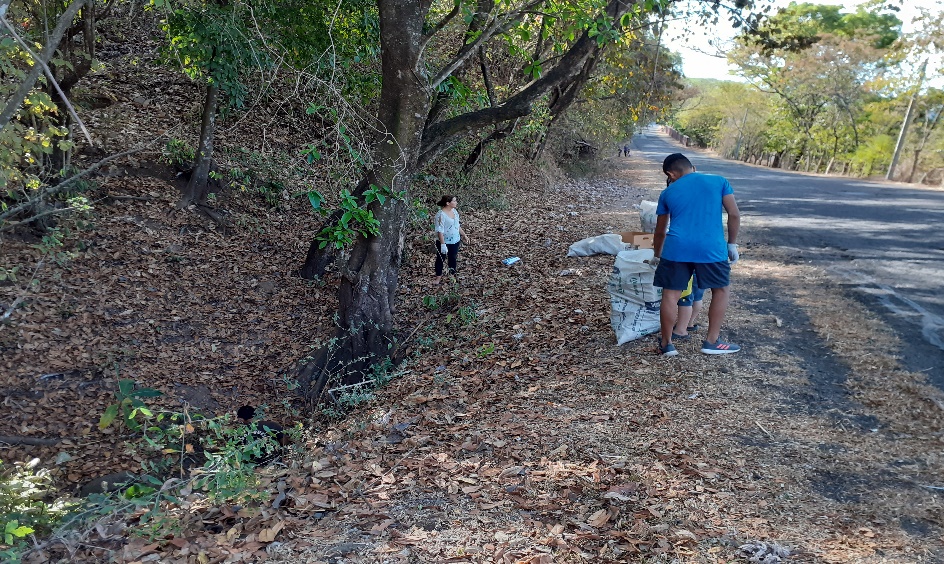 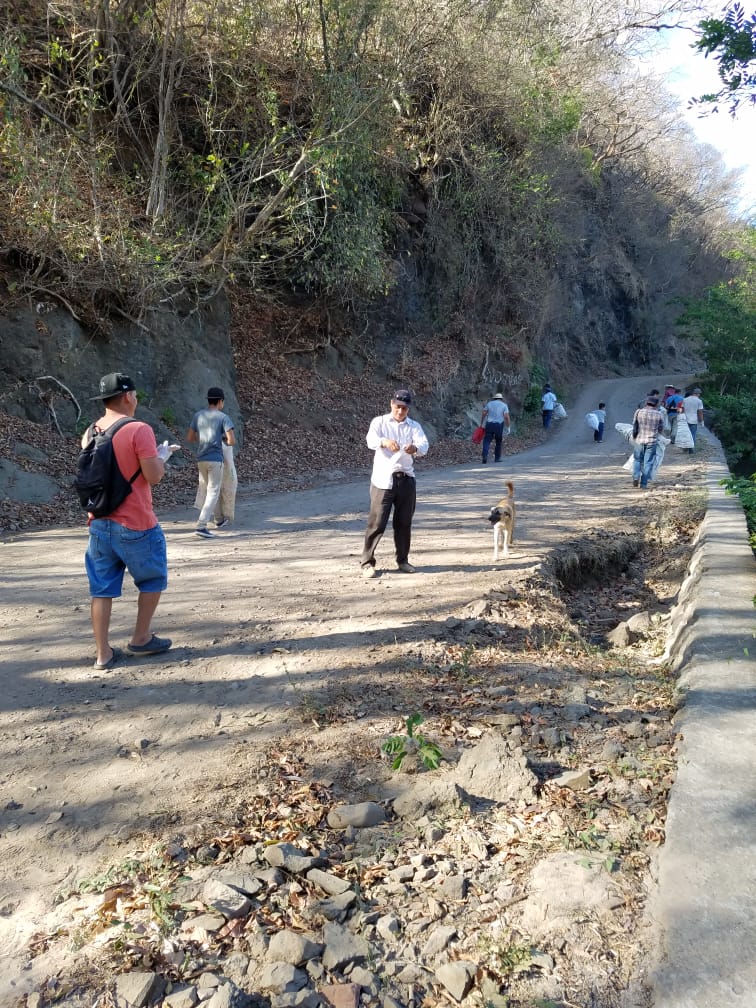 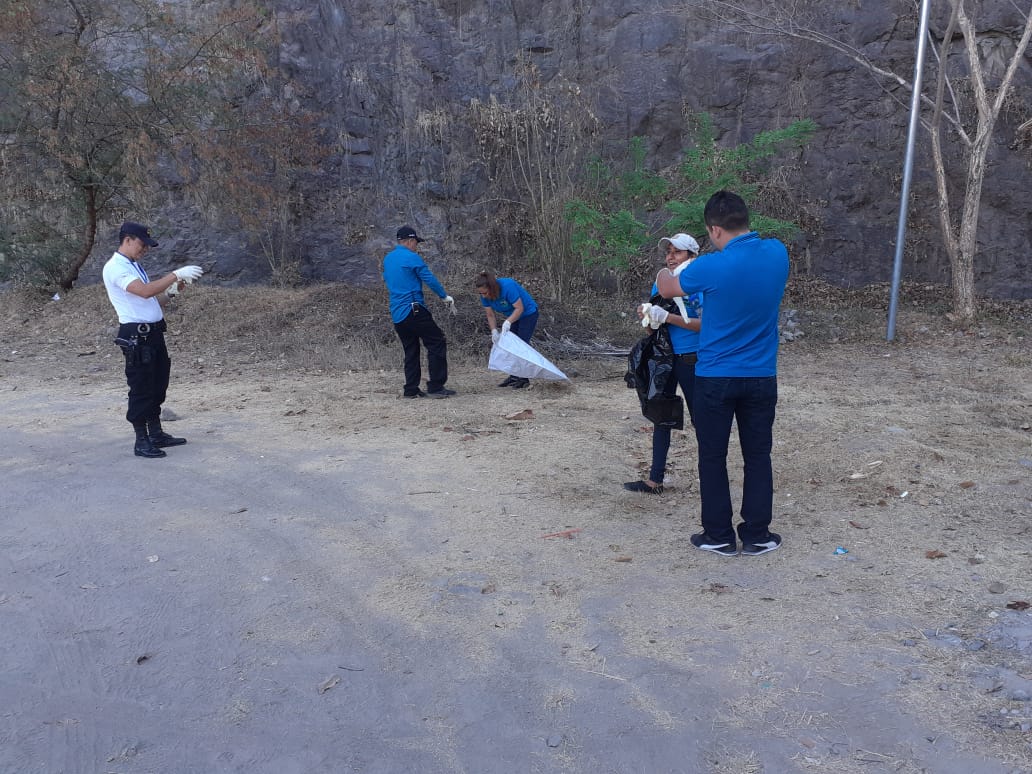 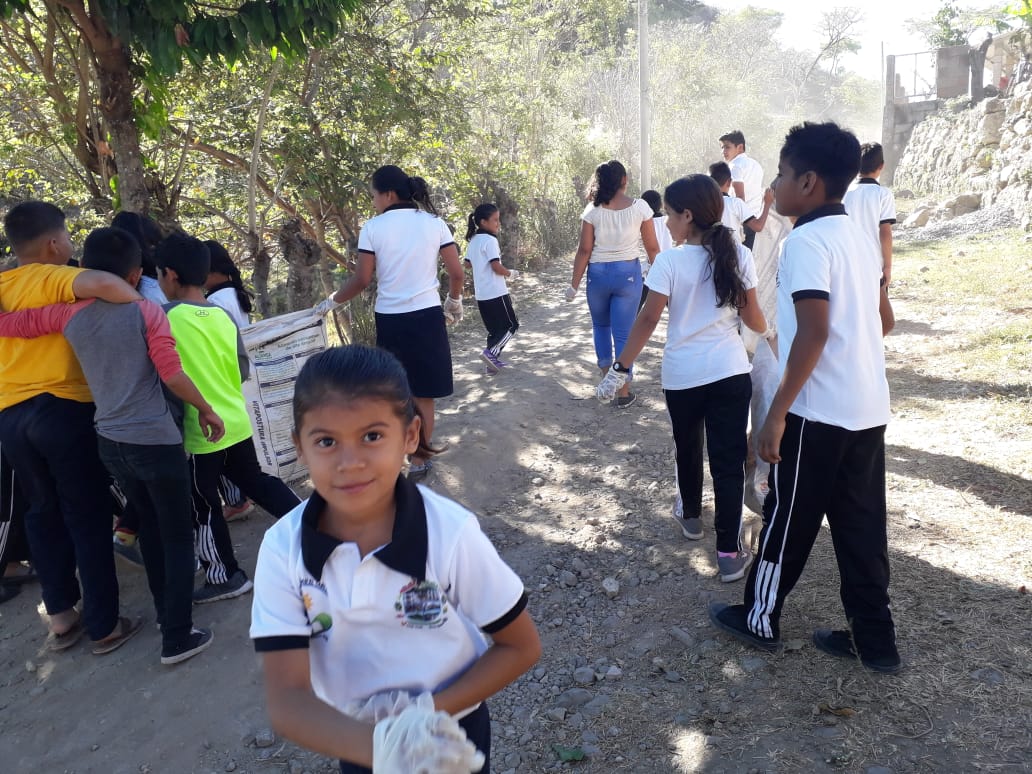 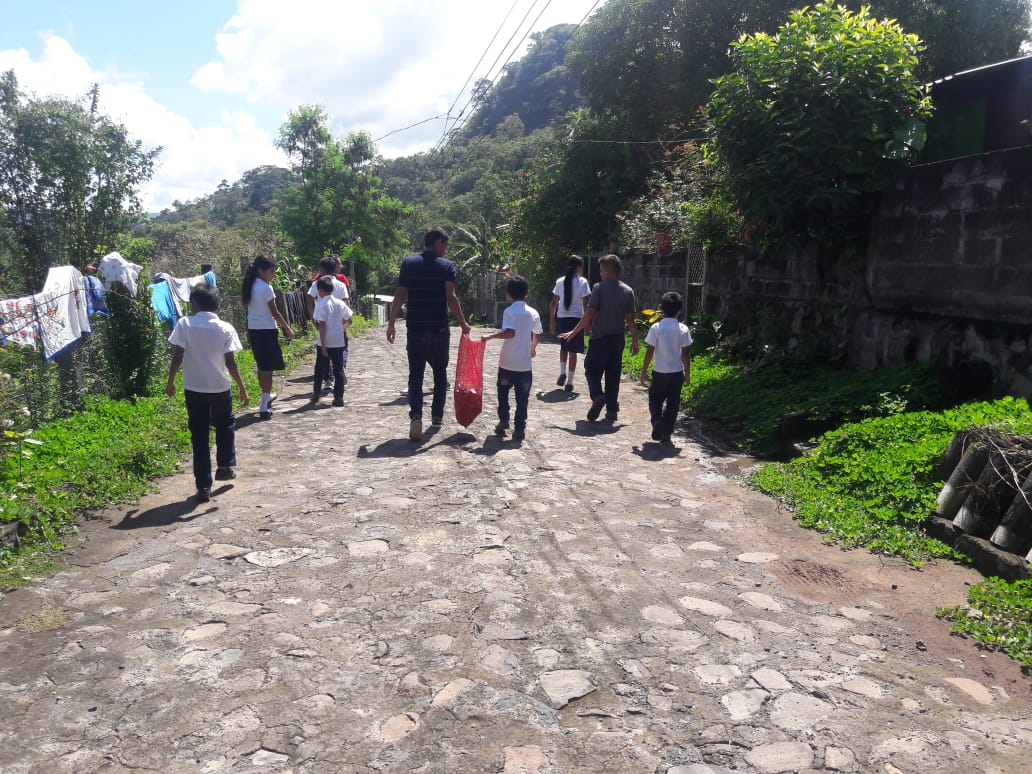 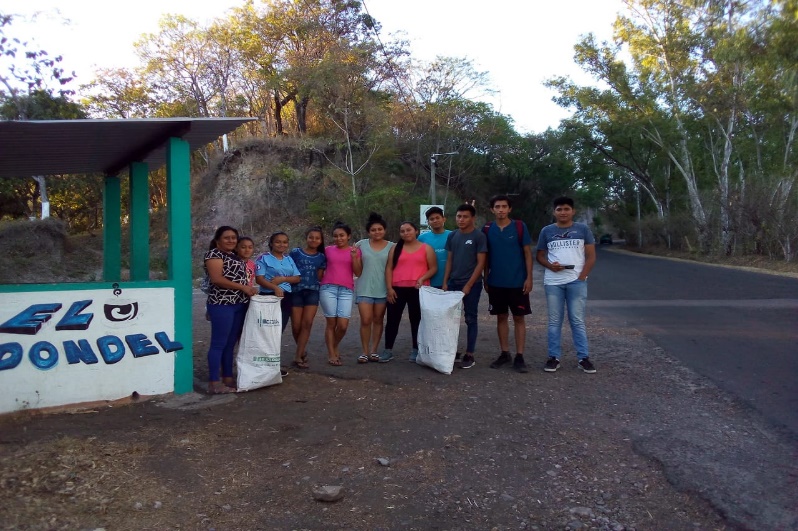 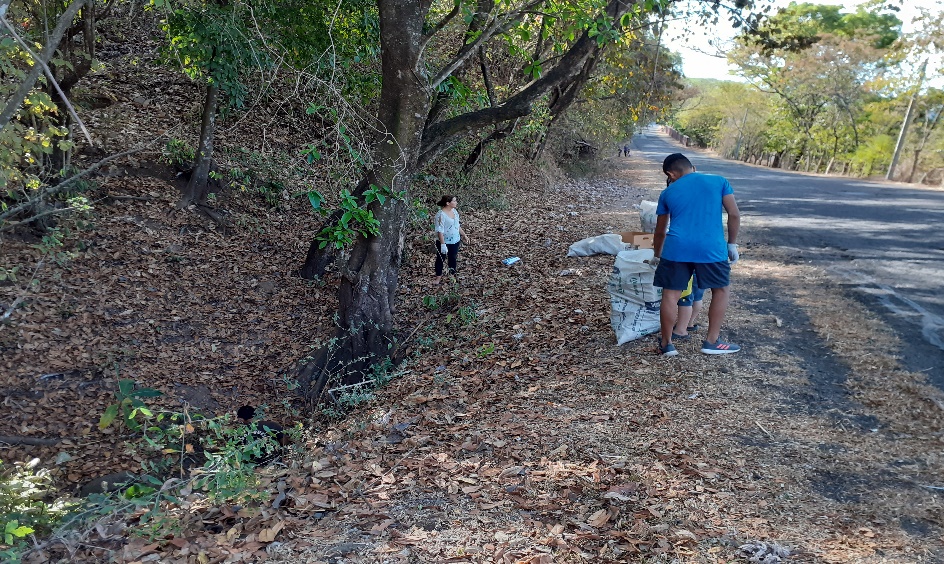 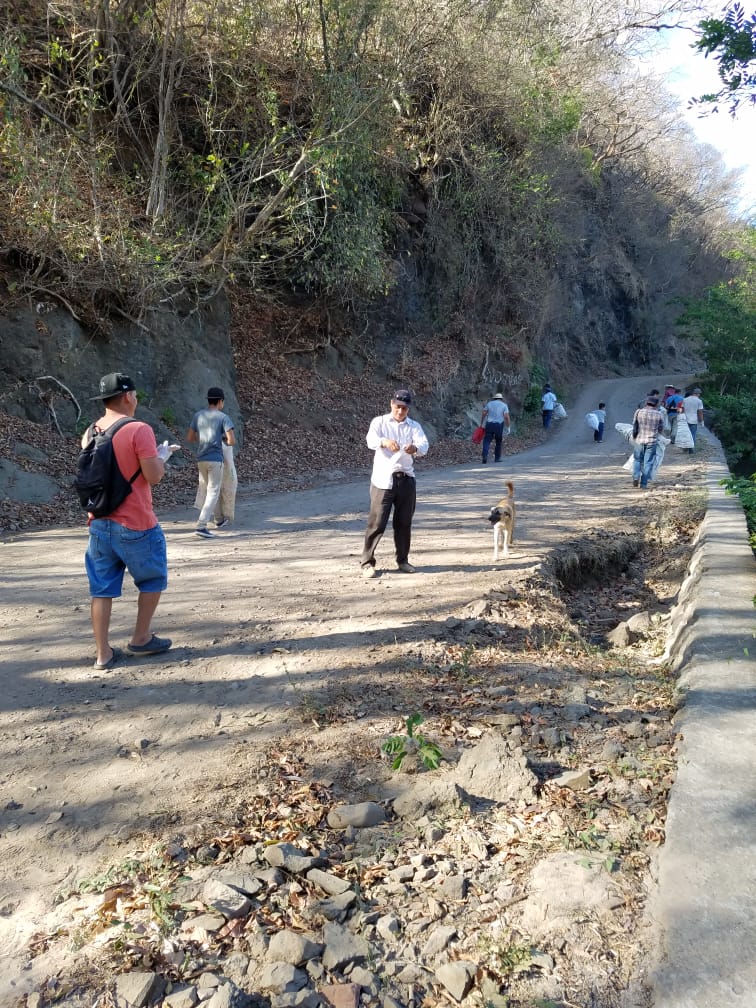 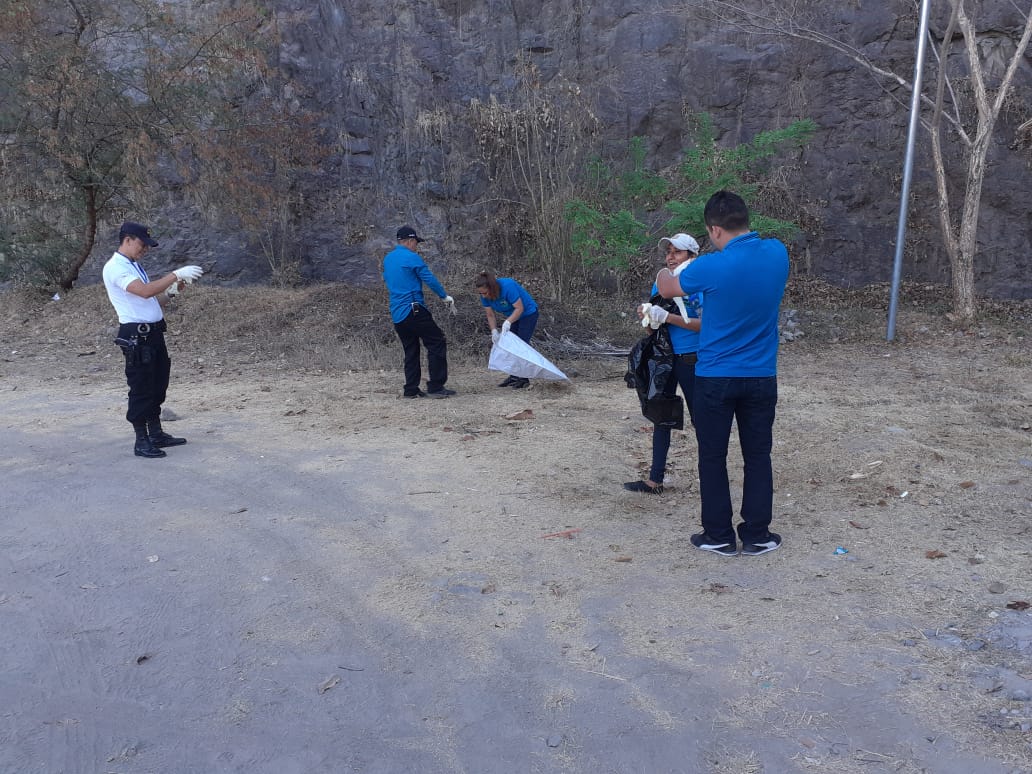 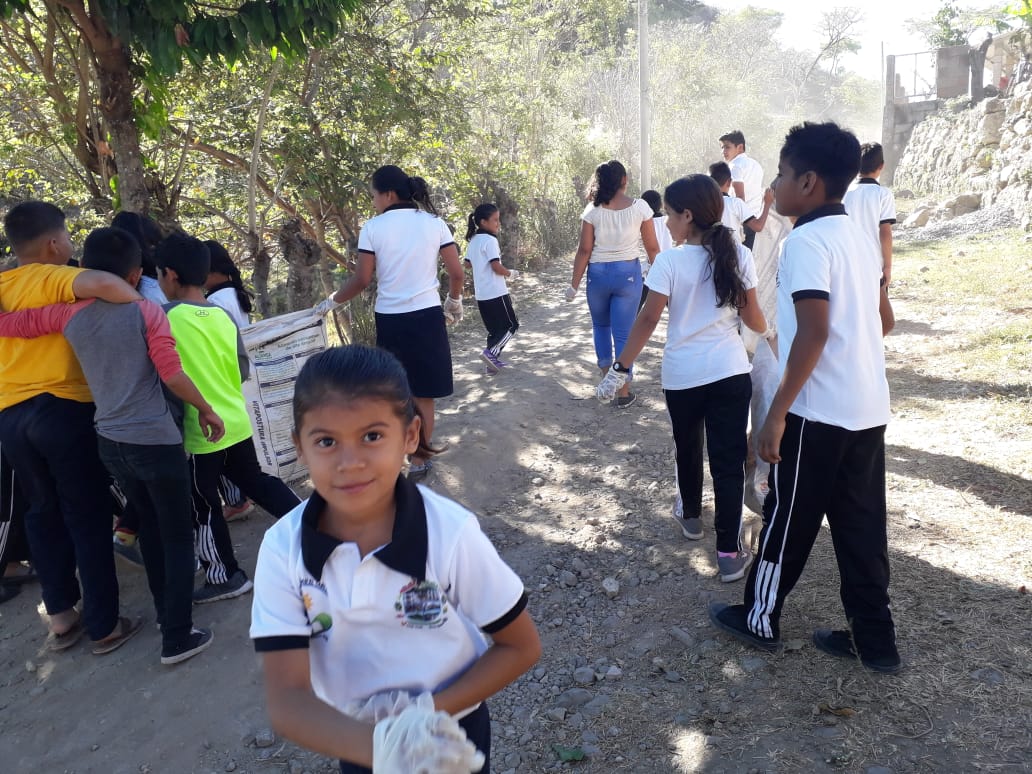 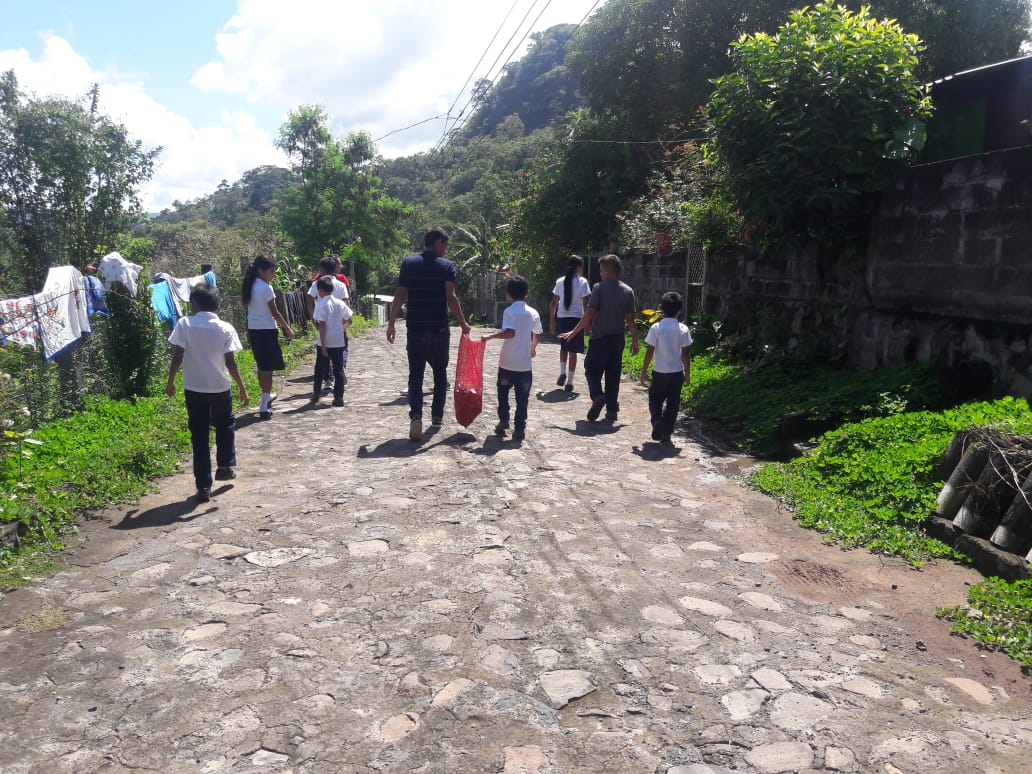 Eje estratégico 3: Manejo eficiente de las aguas residuales del municipio.El manejo eficiente de las aguas residuales del área urbana del municipio contribuirá en la mejora de las condiciones ambientales de las familias, con espacios saludables libres de contaminación. A través de las acciones definidas en el eje estratégico se busca cumplir con las normativas ambientales y garantizar el manejo adecuado de la planta de tratamiento.Actividades:Operar la planta de tratamiento de aguas residuales del municipioDar seguimiento a la gestión de la resolución para el funcionamiento de PTARD con el MARN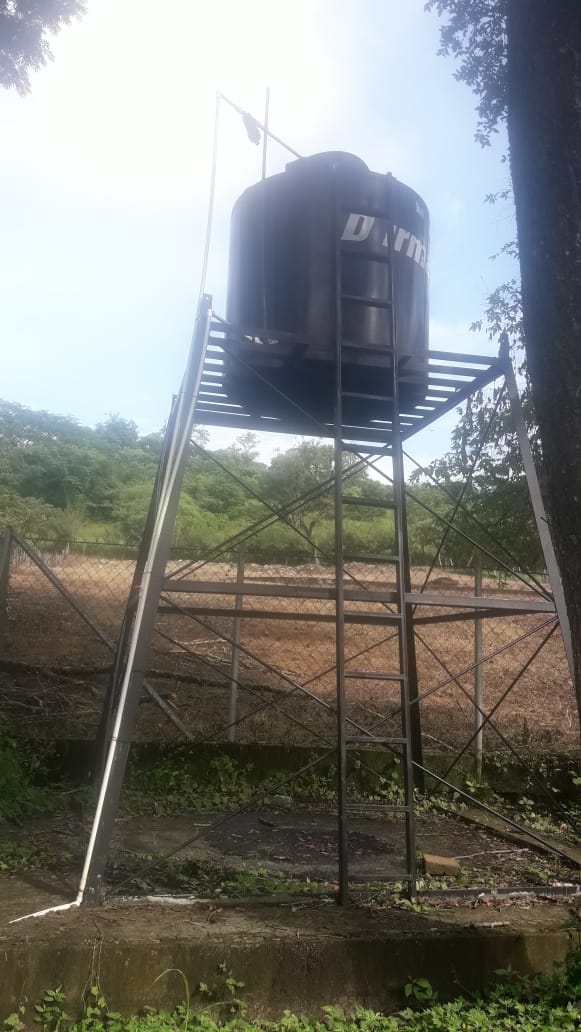 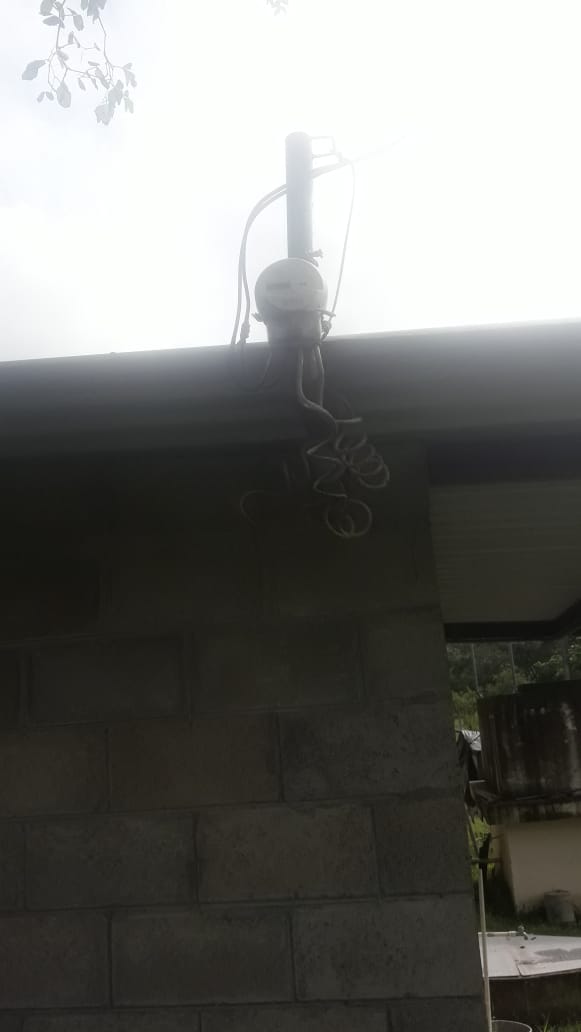 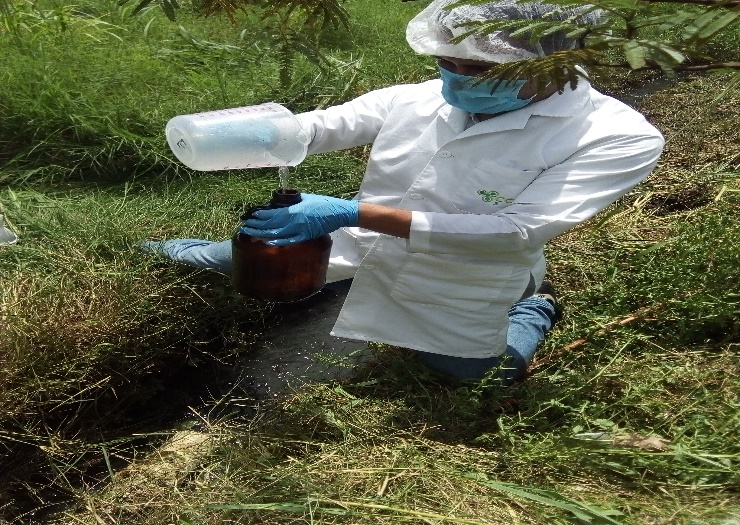 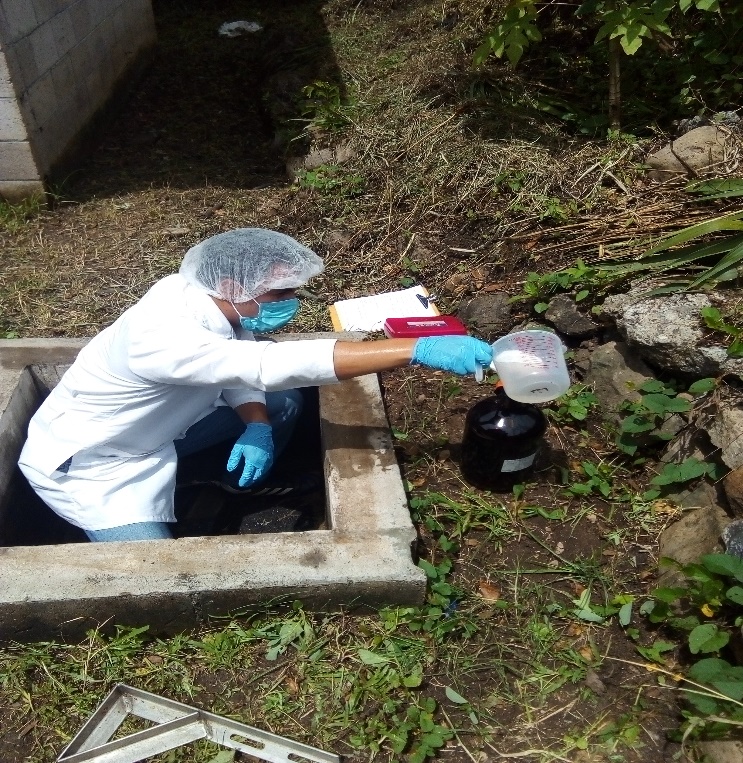 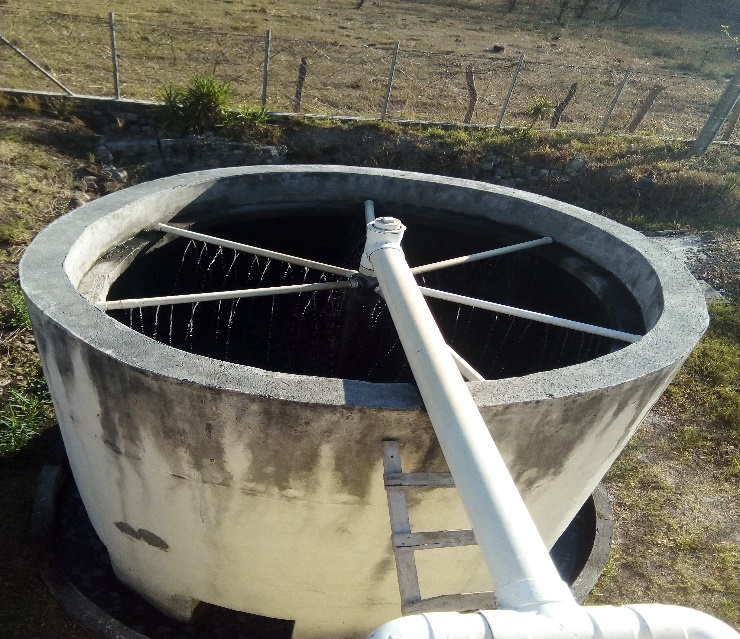 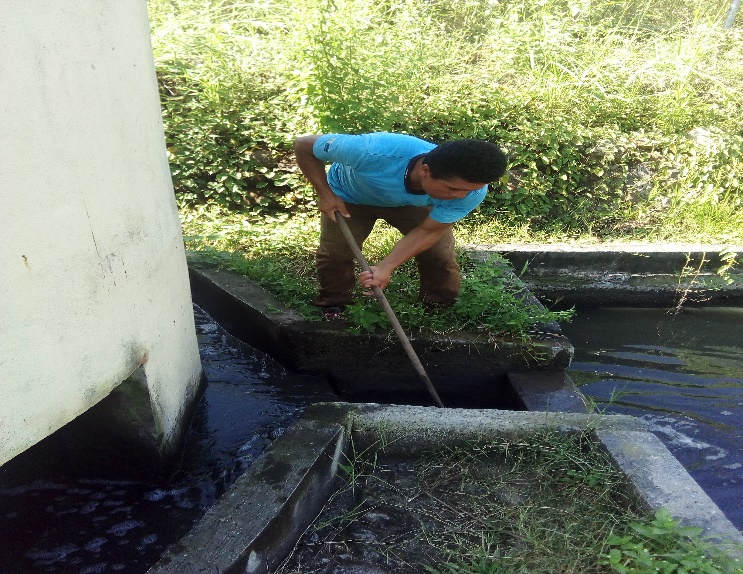 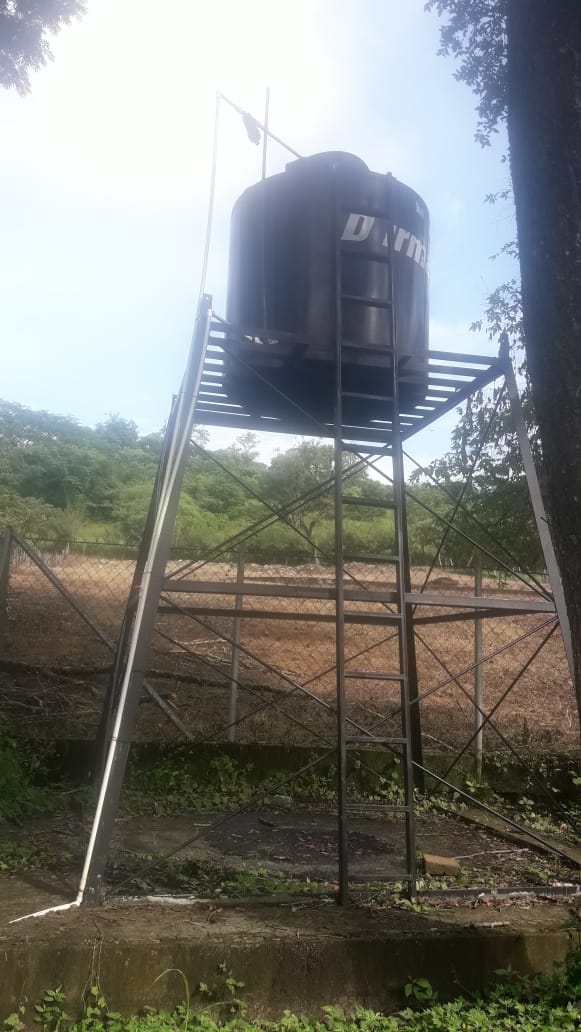 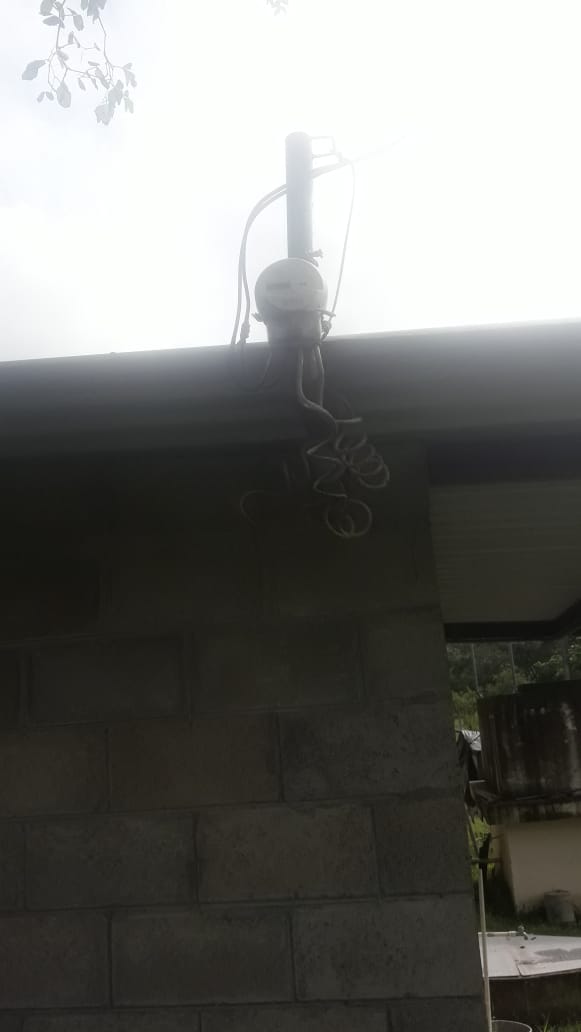 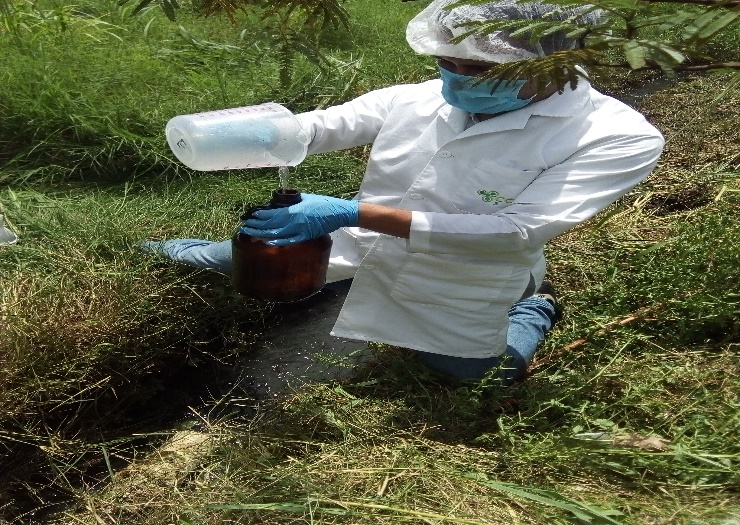 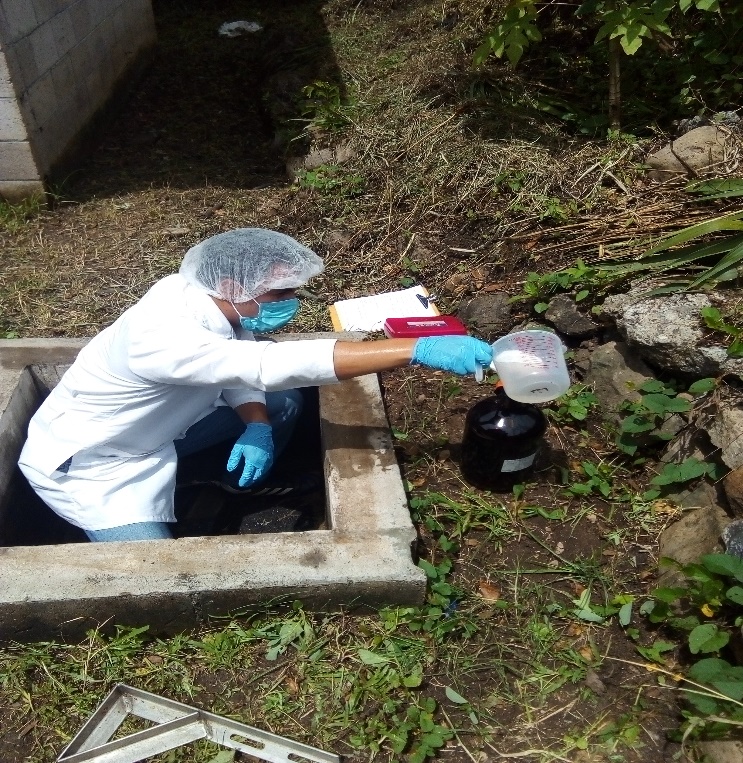 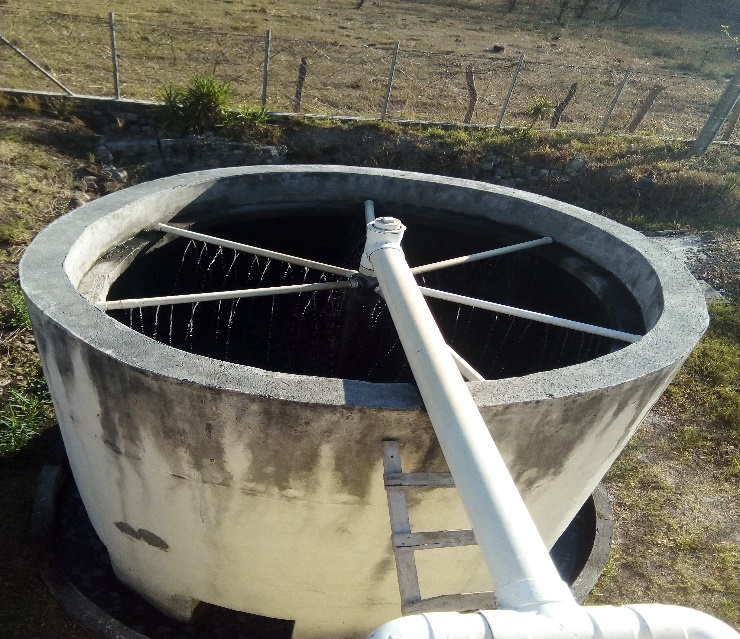 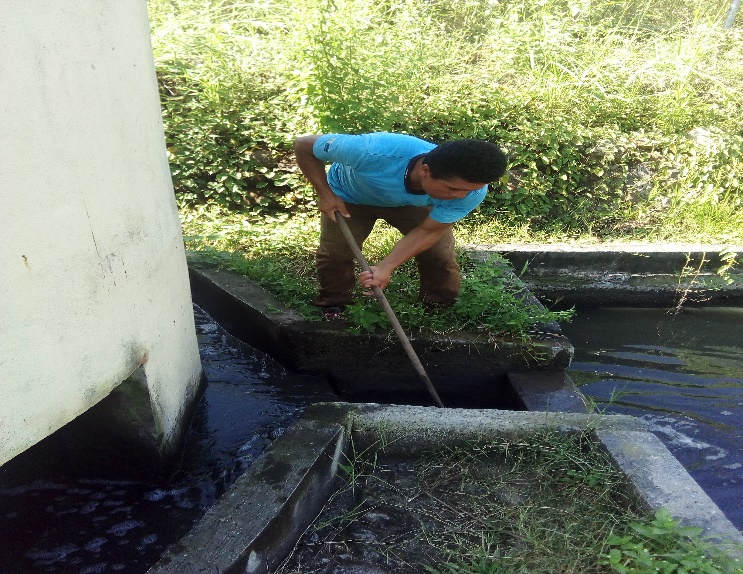 Eje estratégico 4: Gestión integrada del recurso hídrico del municipioLa gestión integrada del recurso hídrico, comprende un conjunto de acciones planificadas para la protección, conservación, uso racional y adecuado del recurso hídrico para asegurar la sostenibilidad las fuentes de agua superficiales y subterráneas del municipio, a través de la participación activa de la población.Actividades: Realizar obras de protección de fuentes de agua.Establecer un vivero municipal de 9,000.00 plantas de especies forestales y frutales.Adecuación de instalaciones del vivero municipalRealización de jornadas de reforestación de zonas de recarga hídrica y espacios municipales.Dotación de árboles a la población para contribuir en la reforestación.Elaborar rótulos educativos sobre la protección de los recursos naturales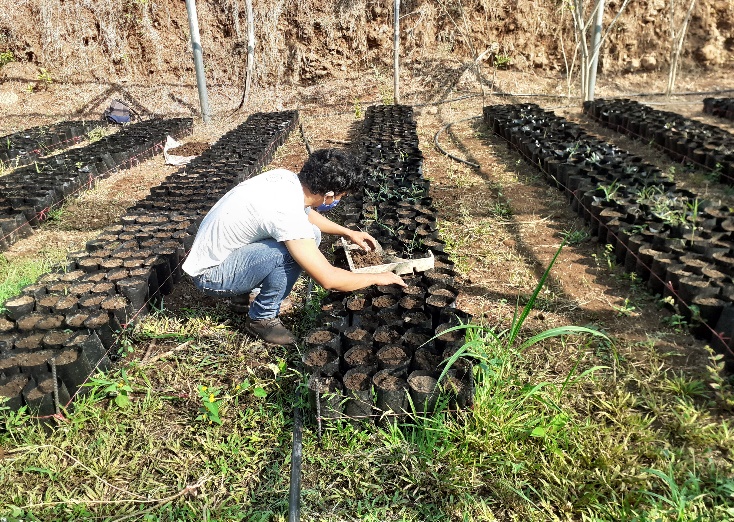 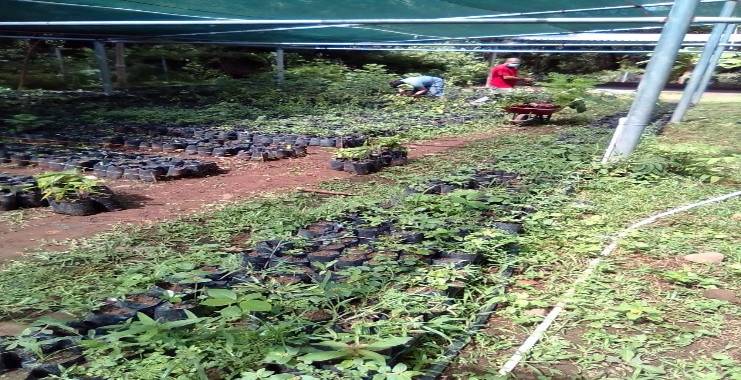 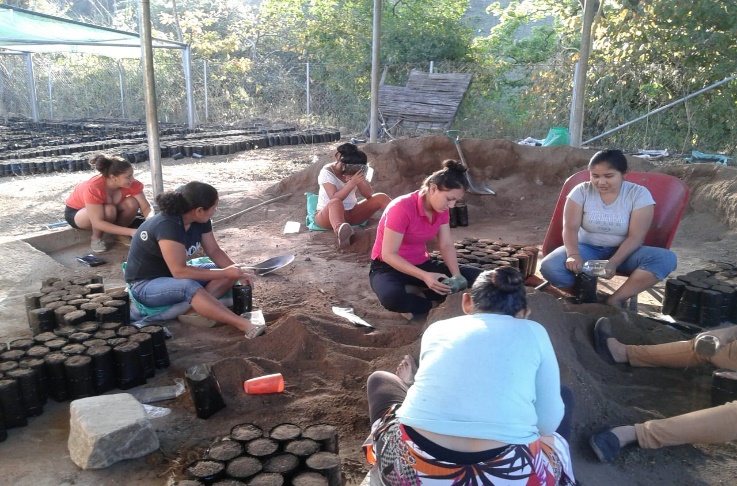 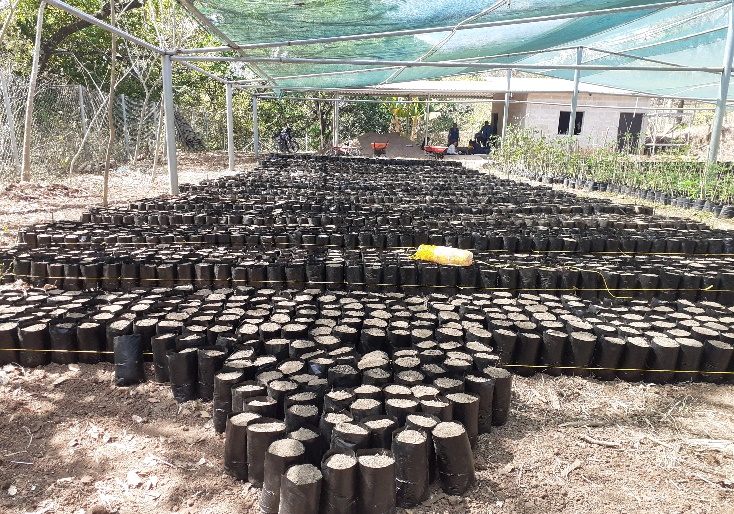 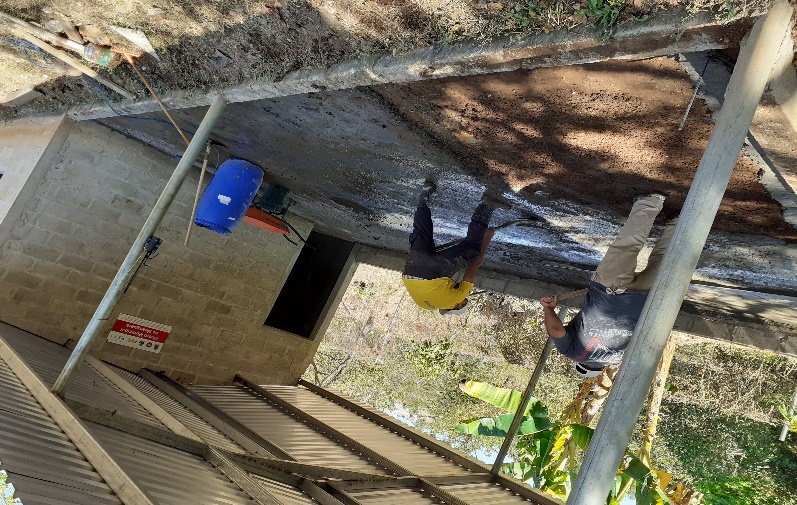 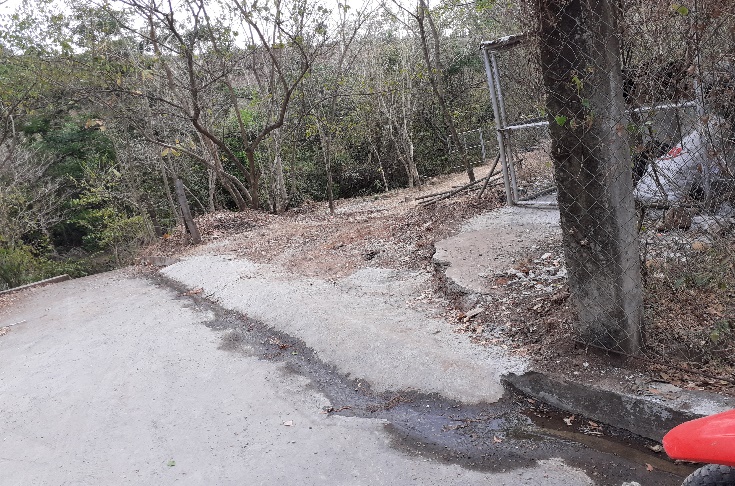 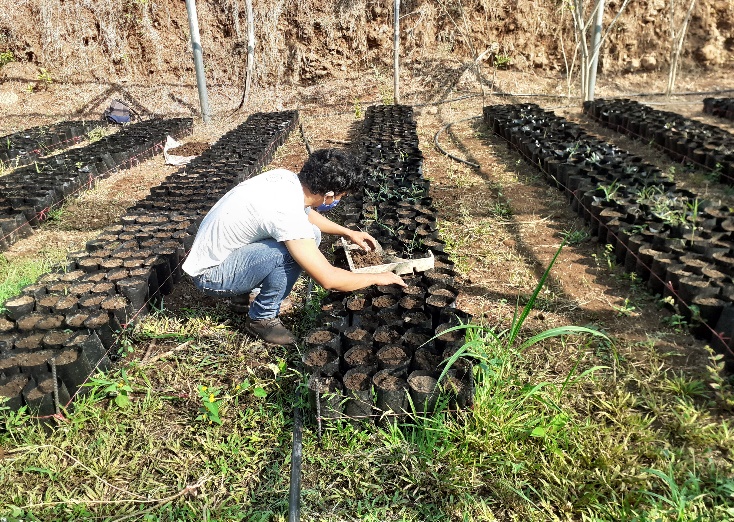 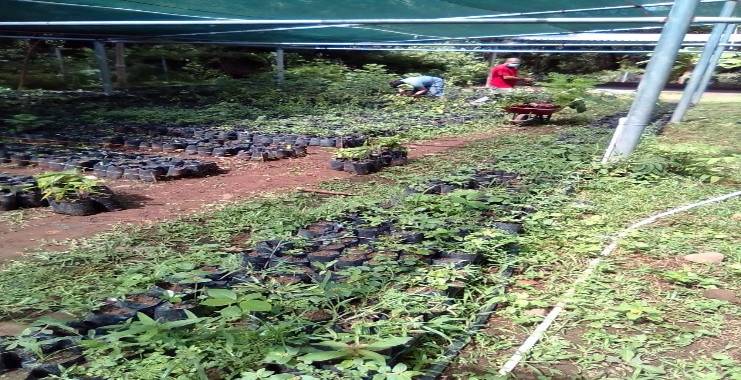 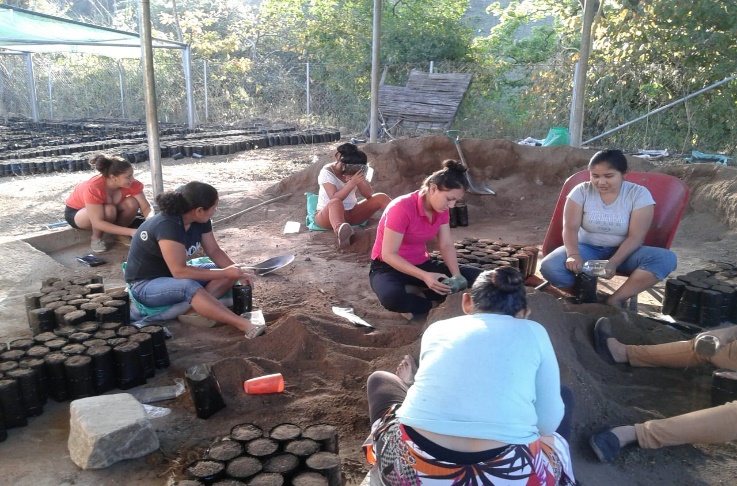 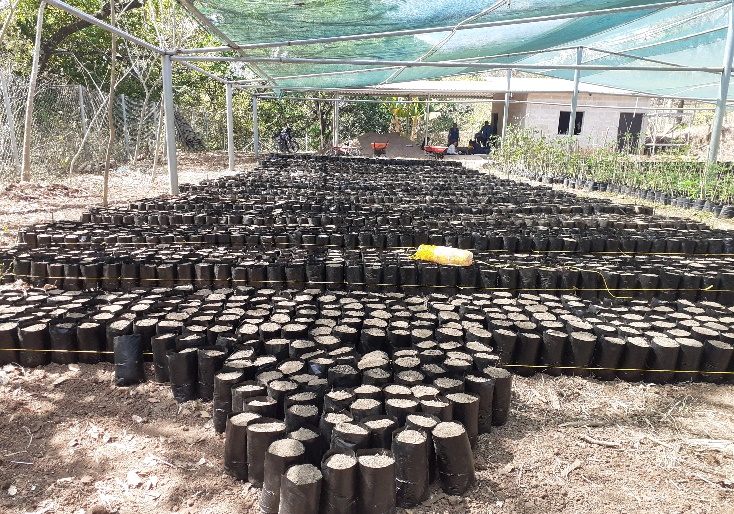 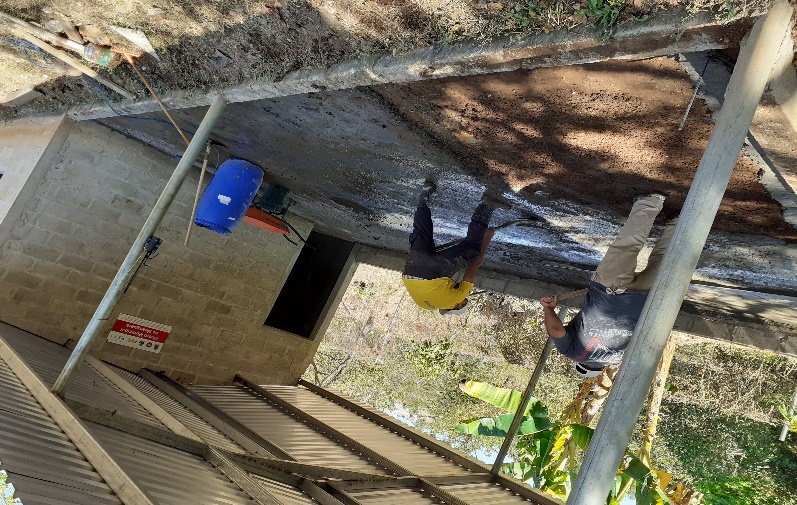 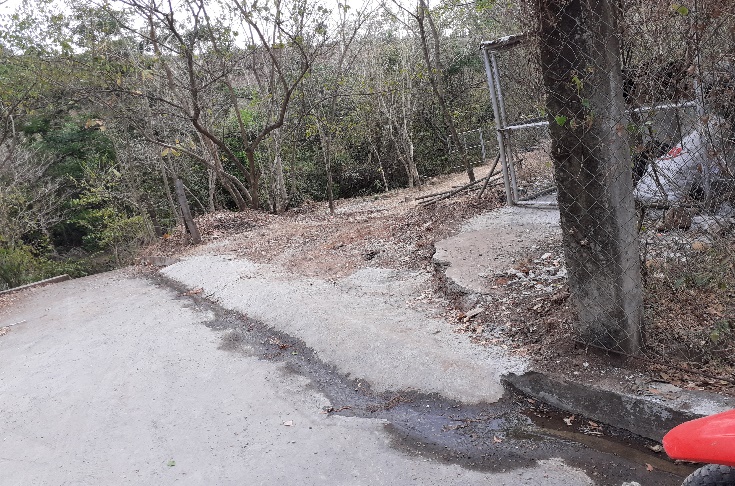 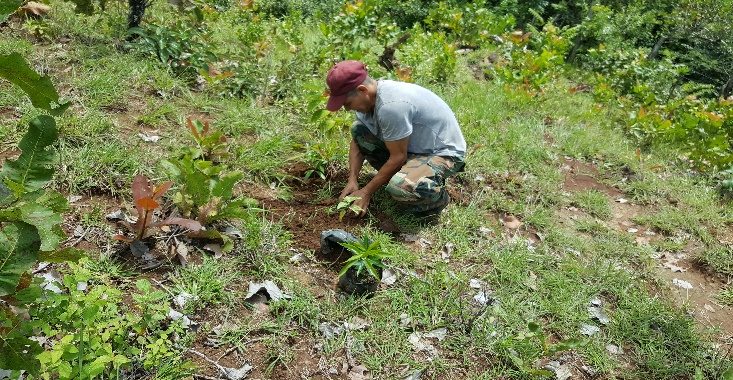 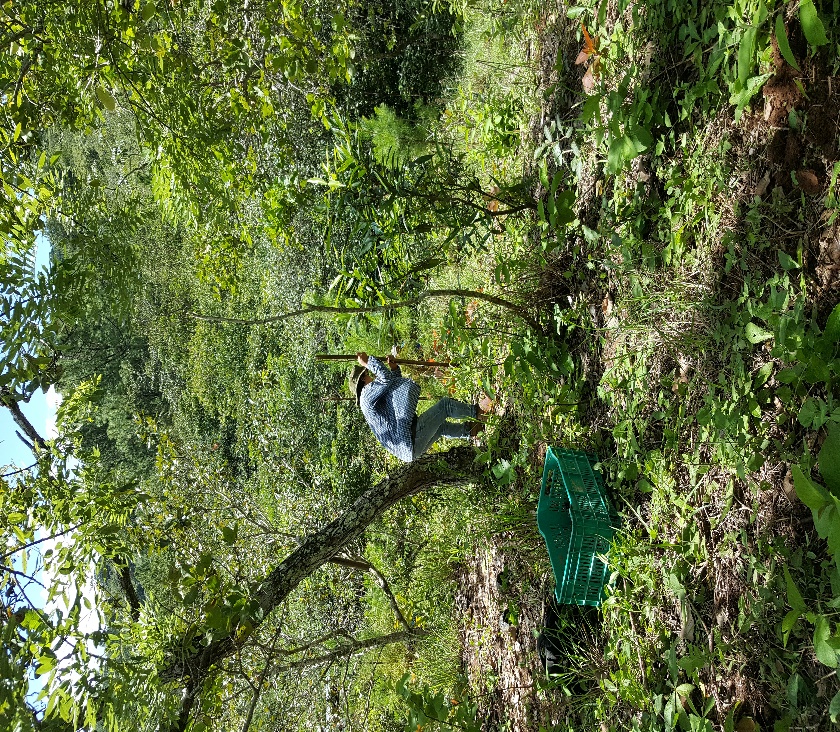 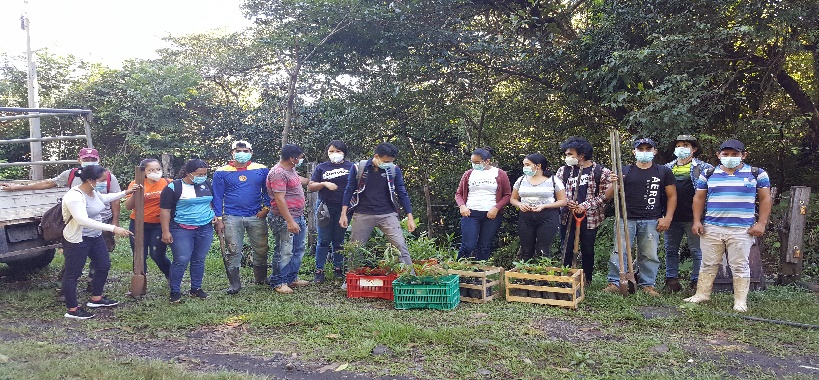 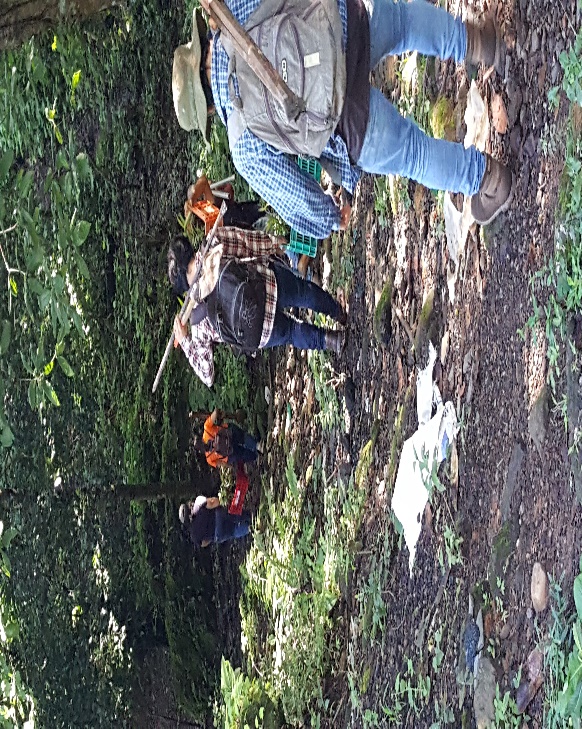 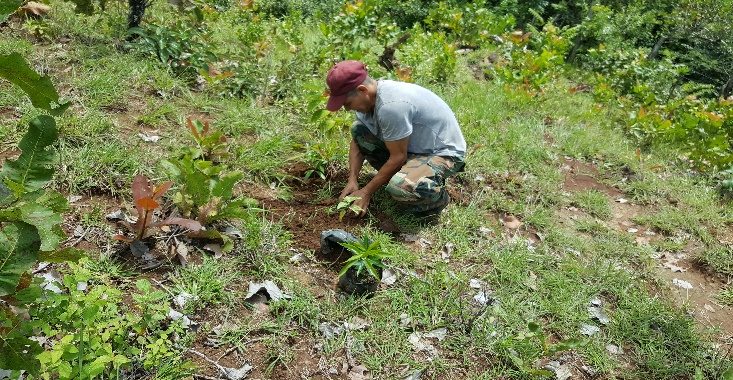 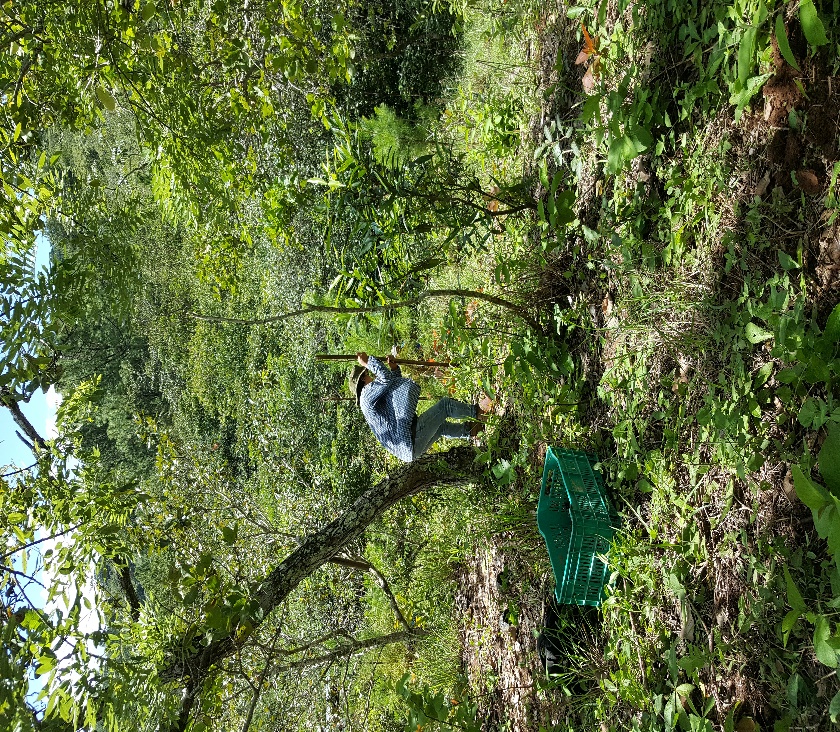 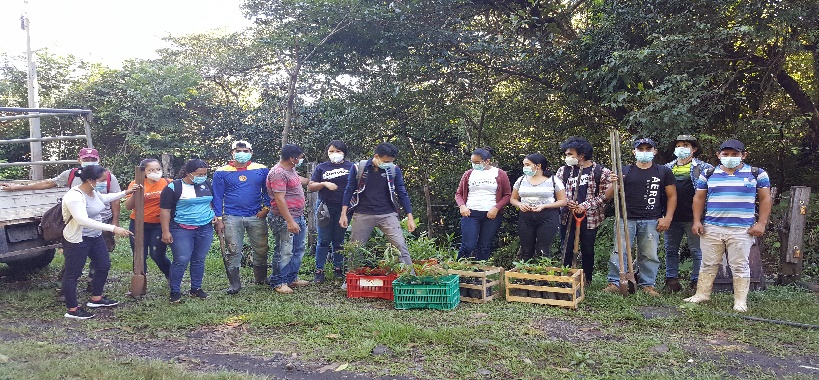 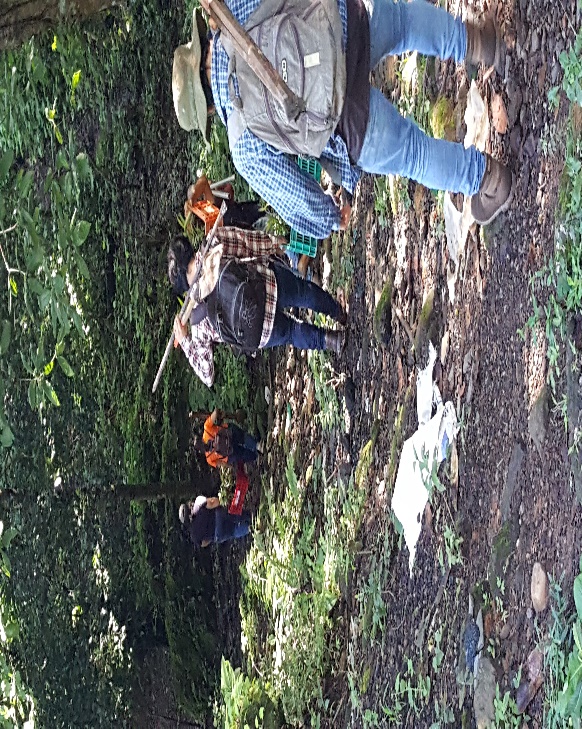 Eje estratégico 5: Gobernanza para la gestión ambientalLa gestión de la gobernanza ambiental, busca promover el marco jurídico local para la conservación y protección de los recursos naturales del municipio, fortaleciendo el conocimiento práctico de la población para su empoderamiento e incidencia de las acciones colectivas e individuales que realizan en pro del medioambiente.Actividades:Difundir las normativas ambientales del municipio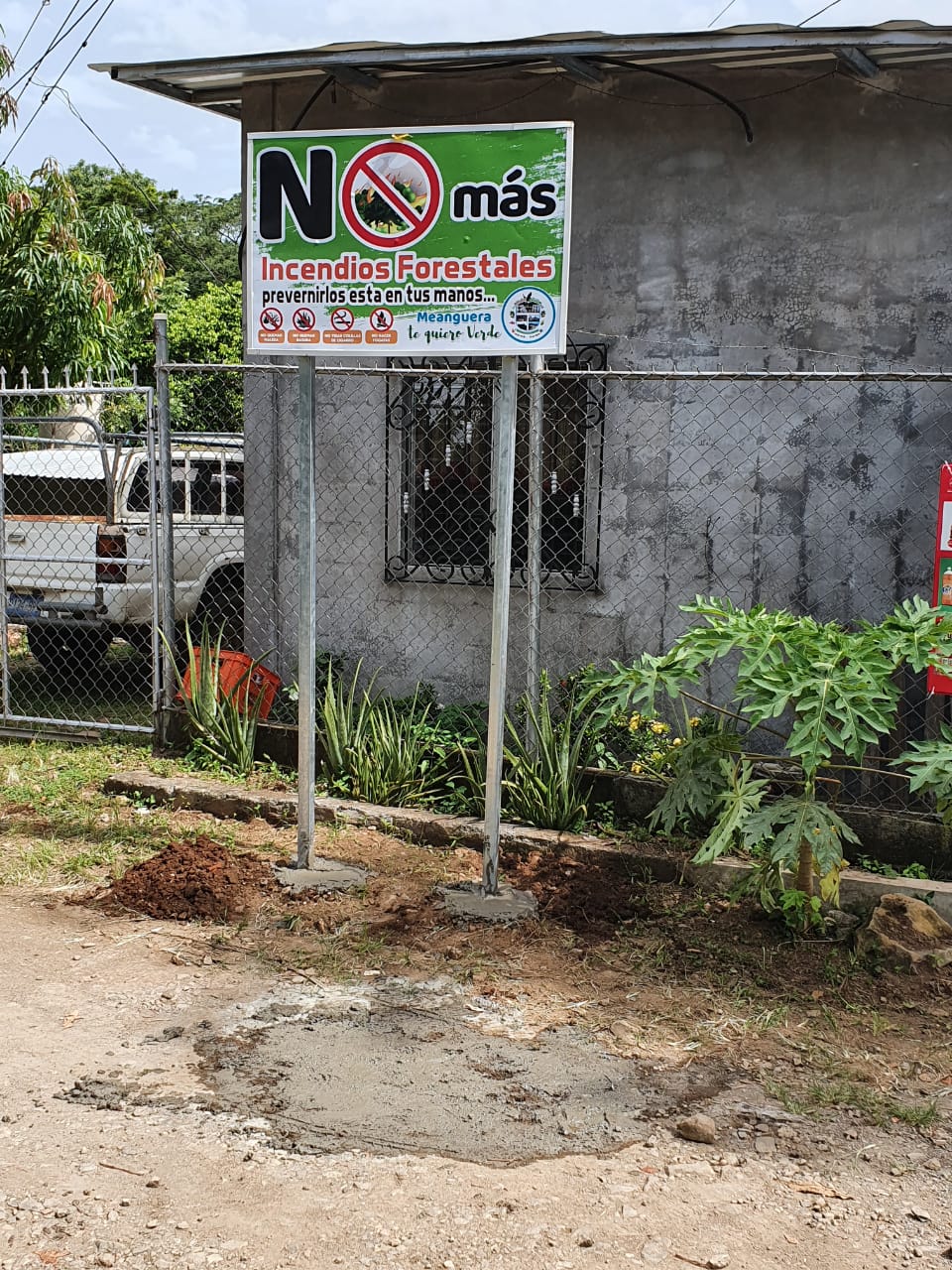 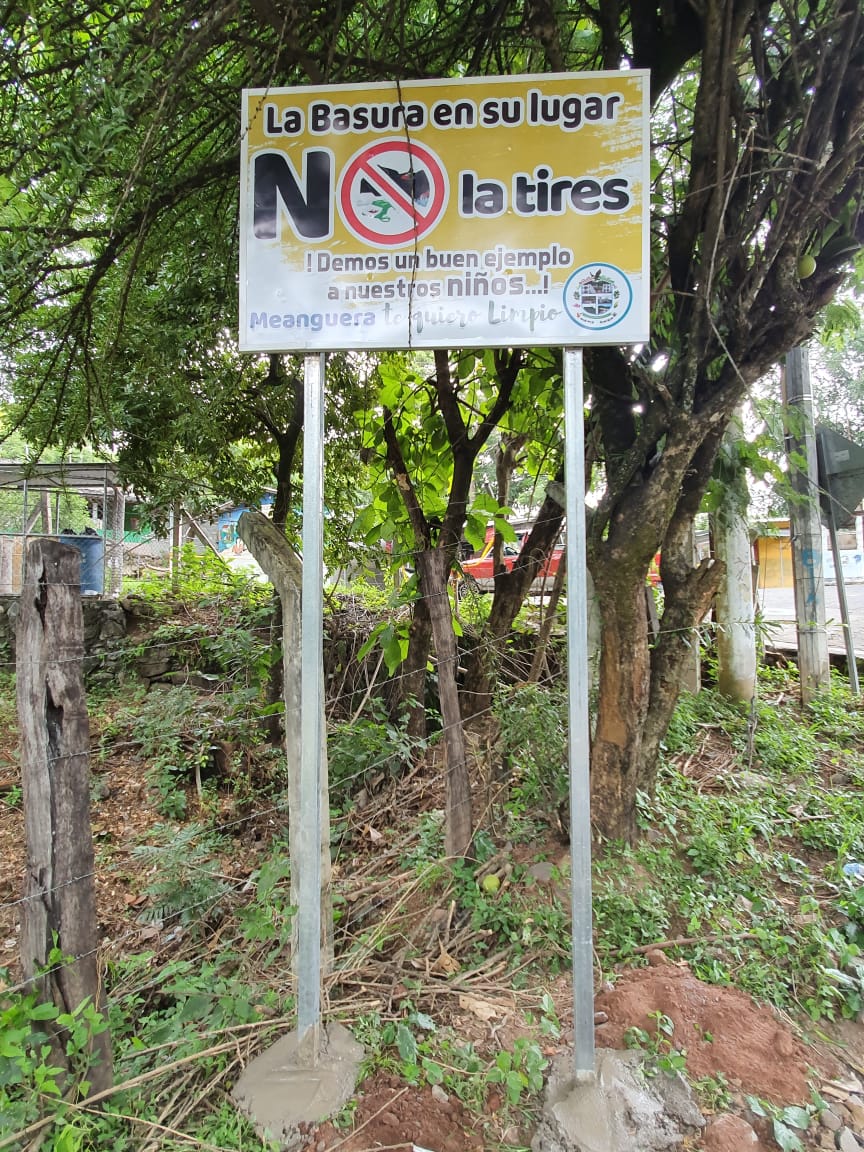 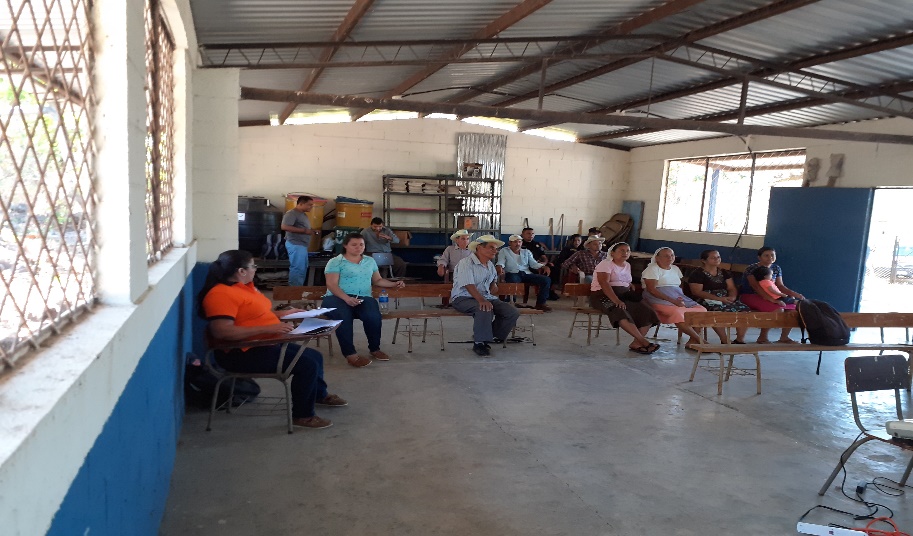 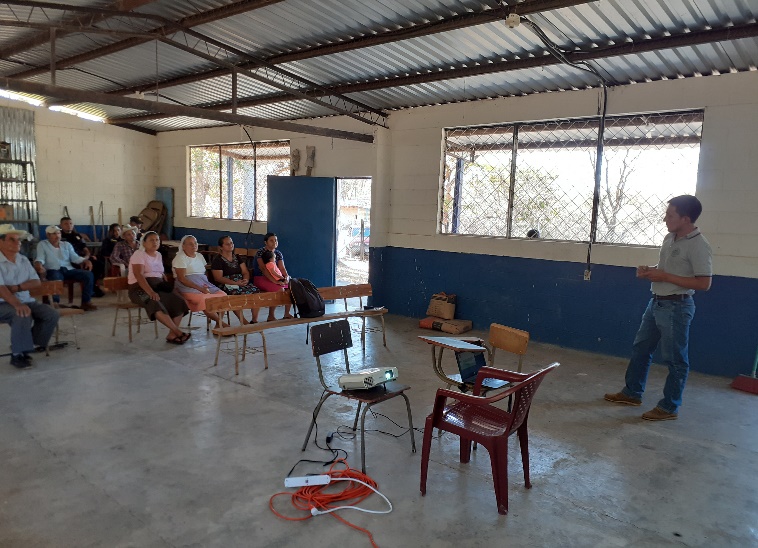 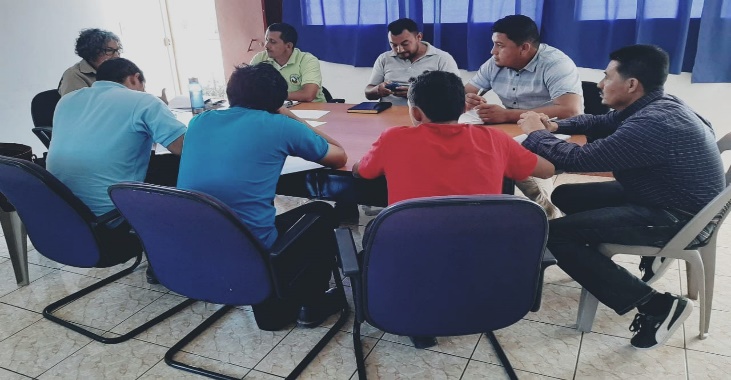 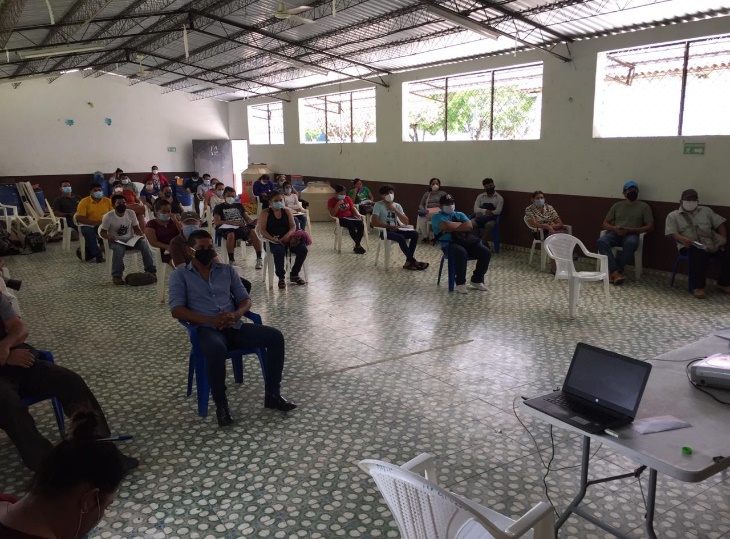 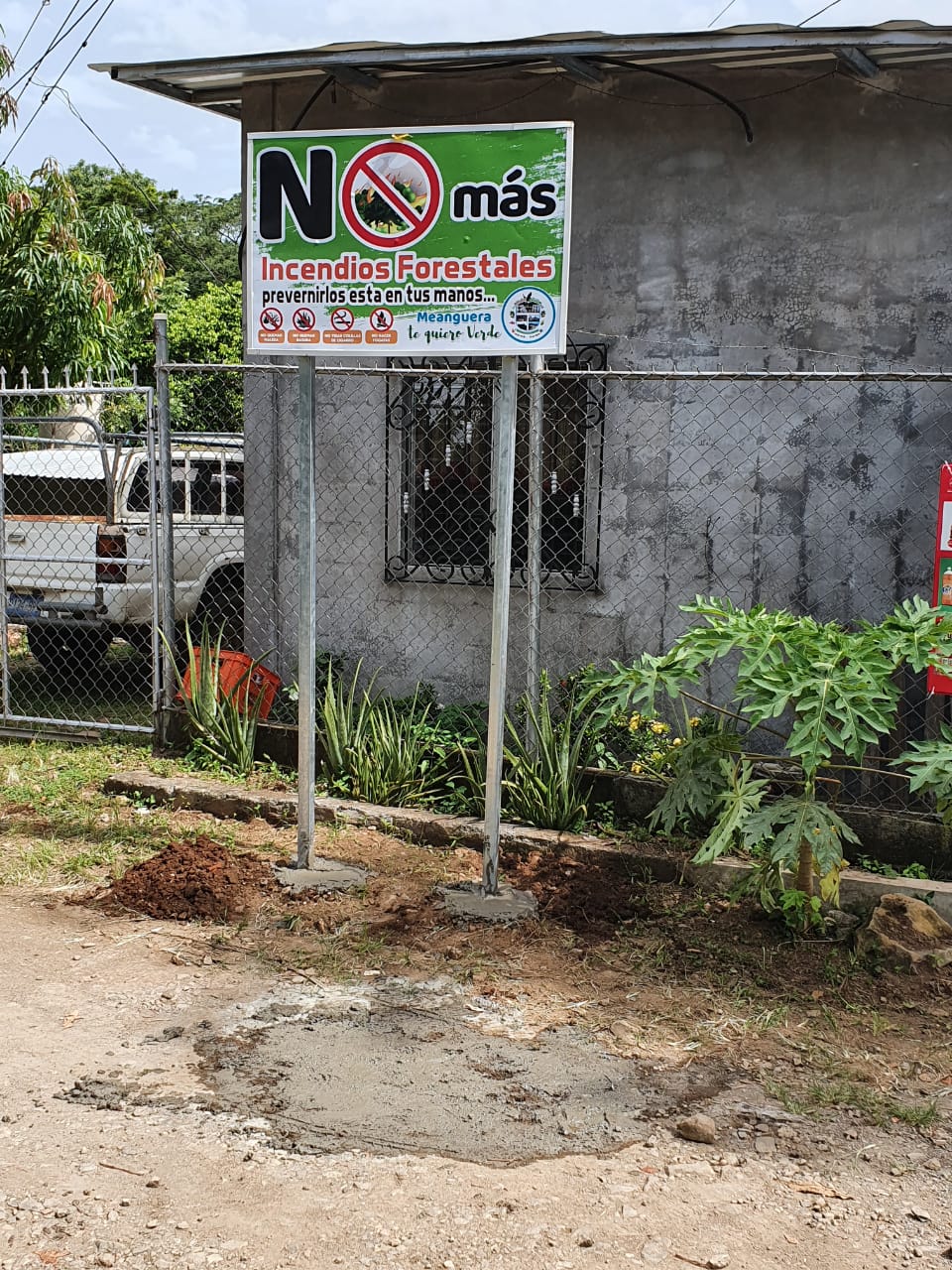 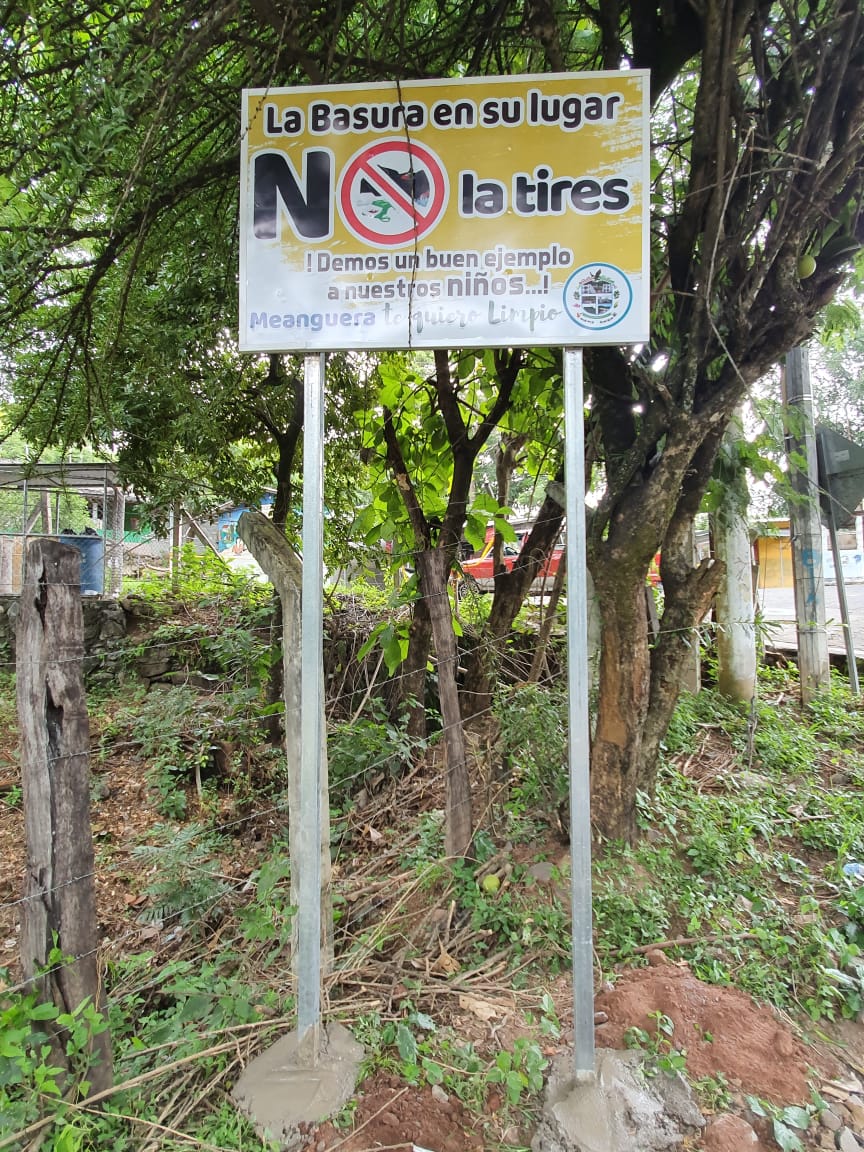 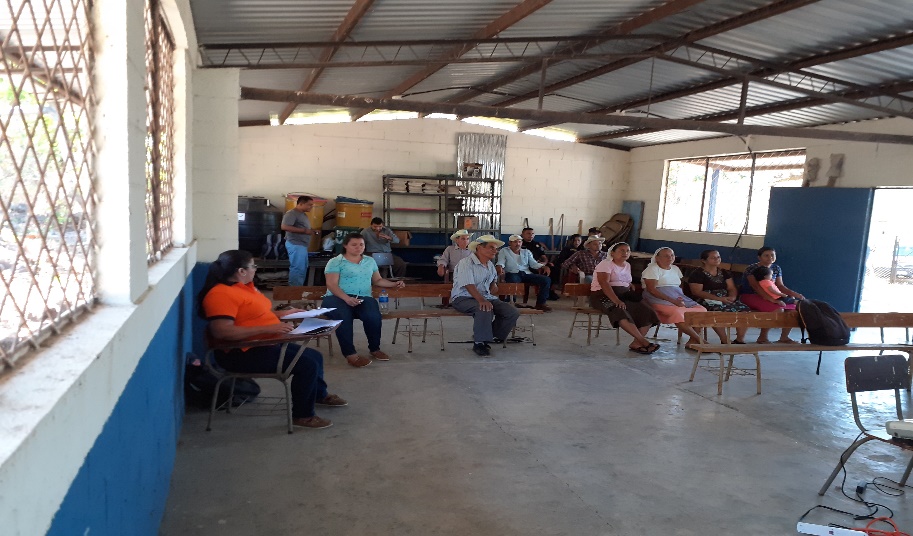 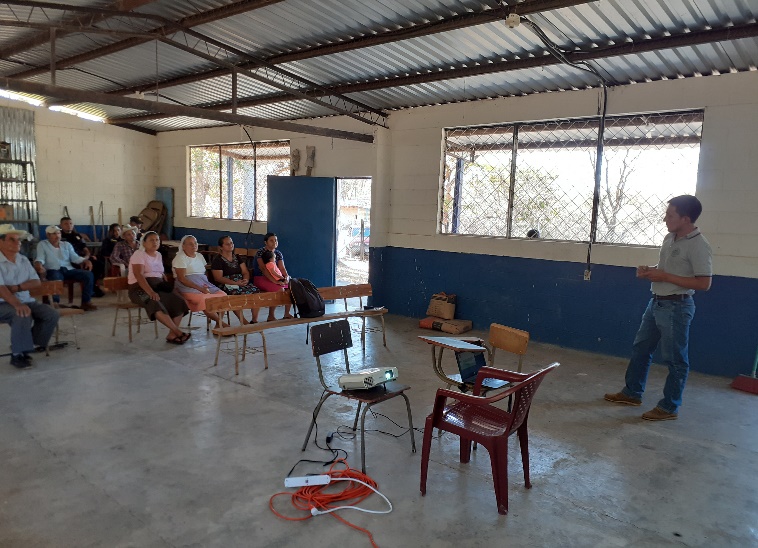 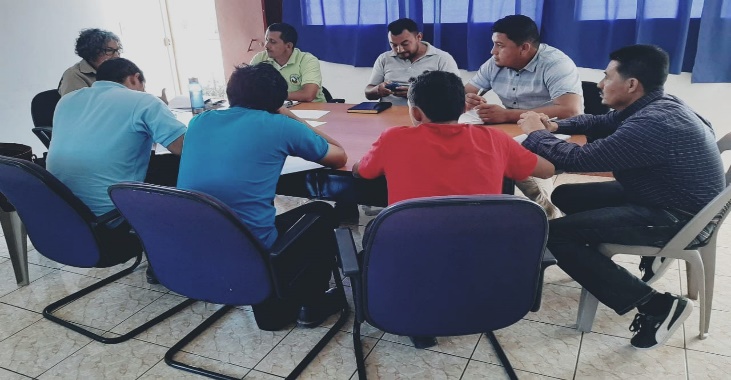 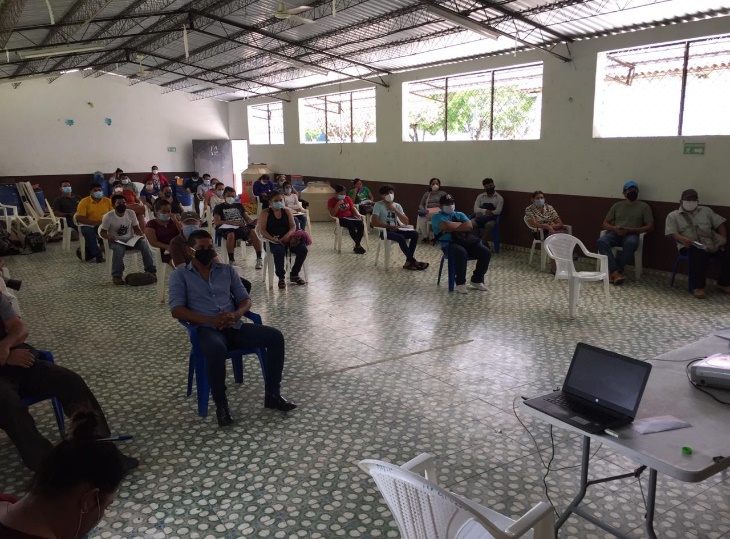 Monitoreo y seguimiento de los permisos de tala de árboles y demás impactos ambientales en el municipio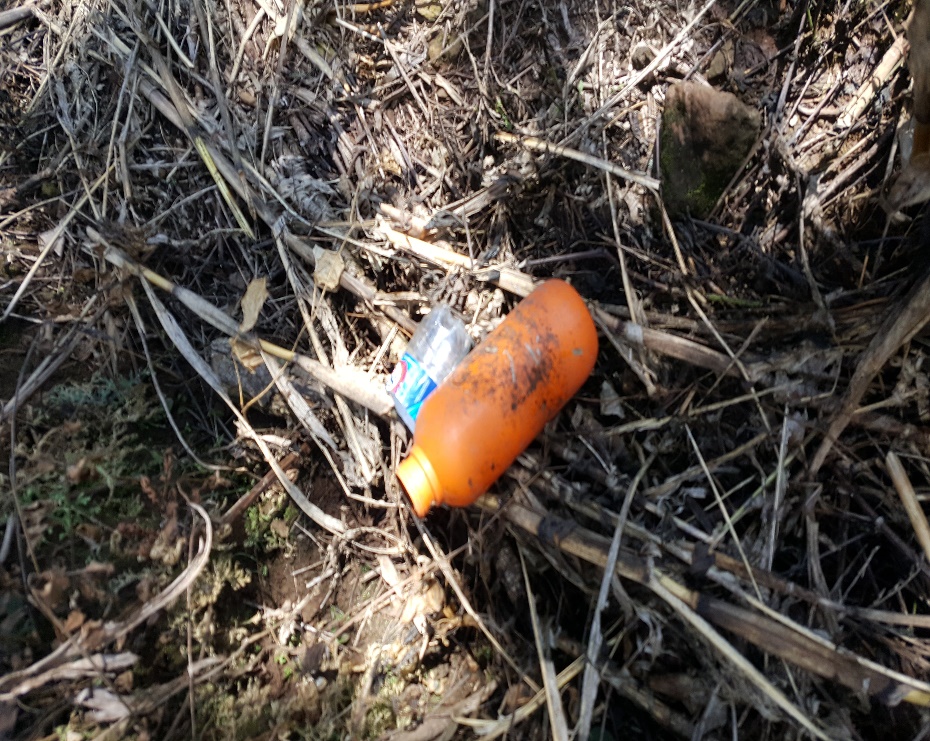 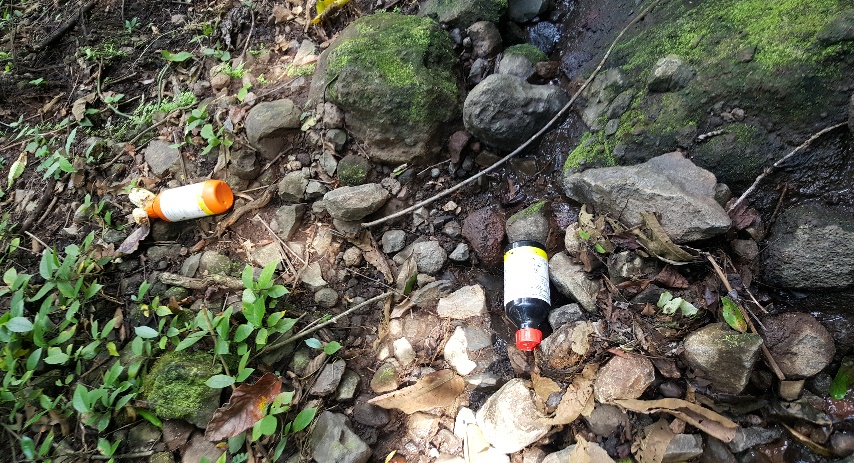 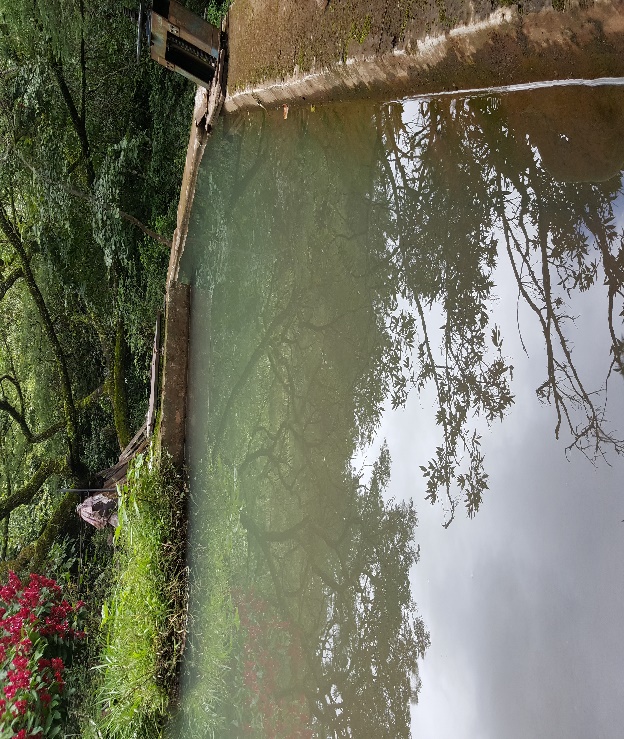 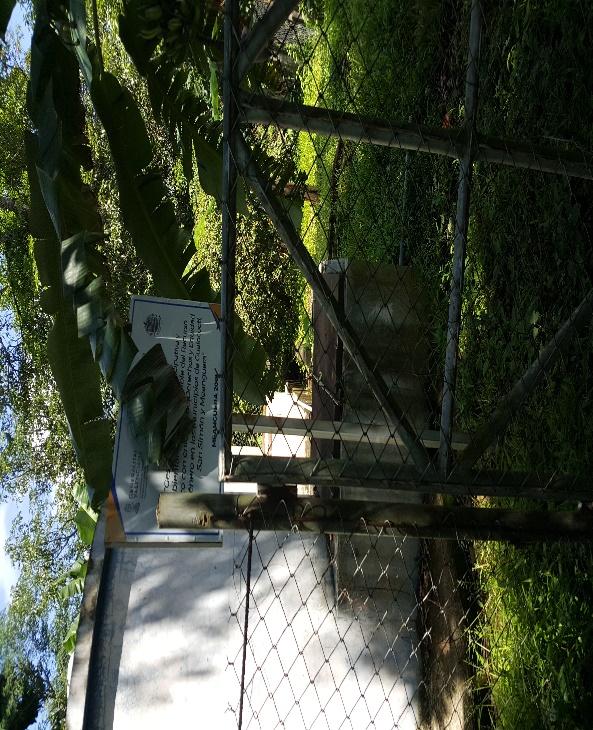 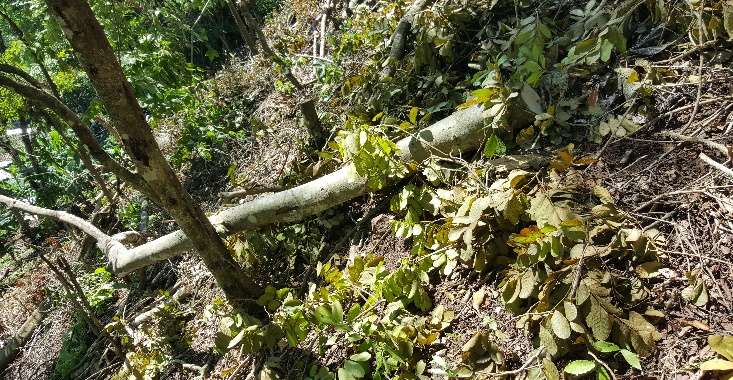 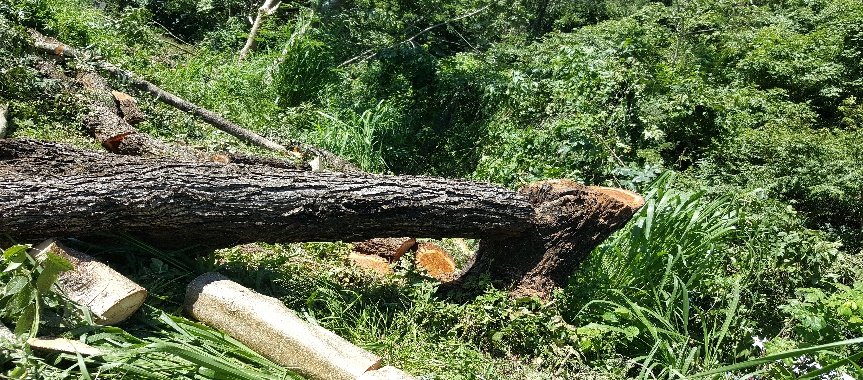 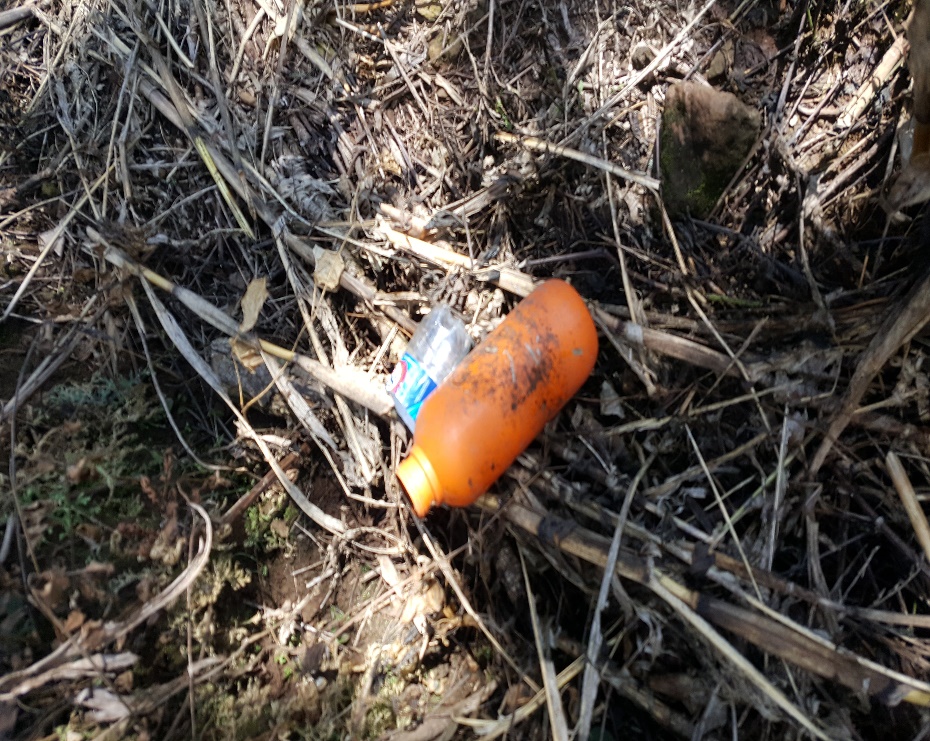 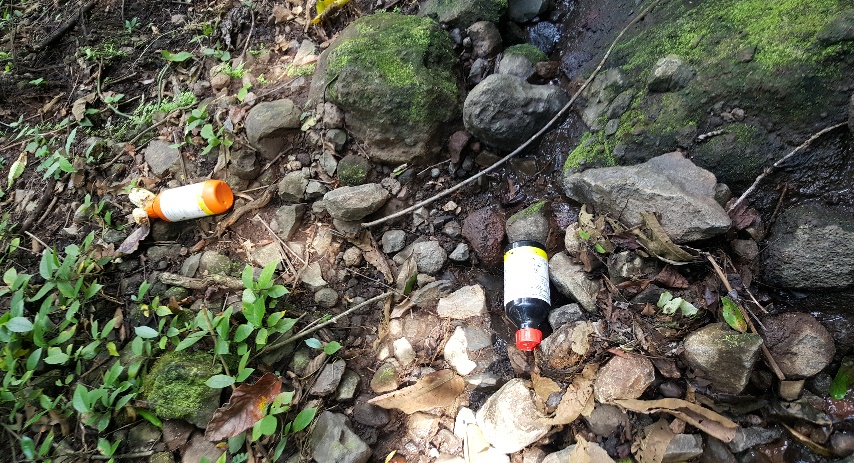 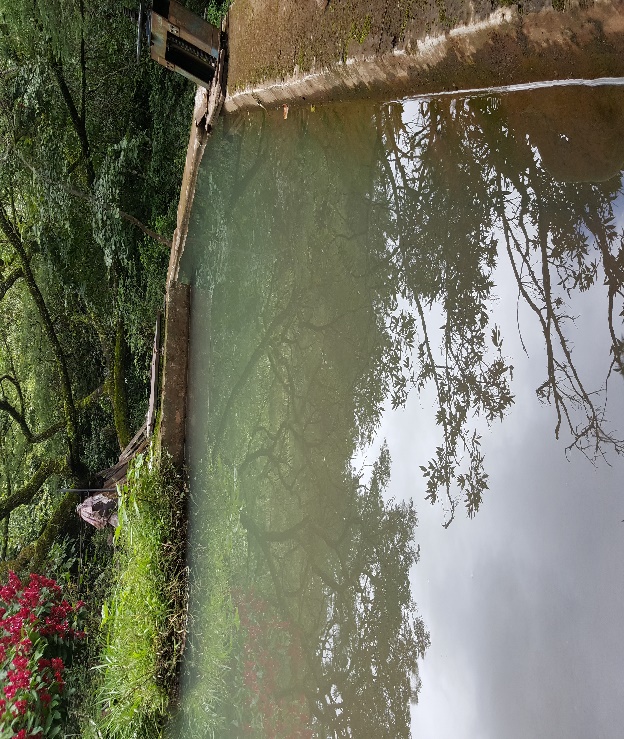 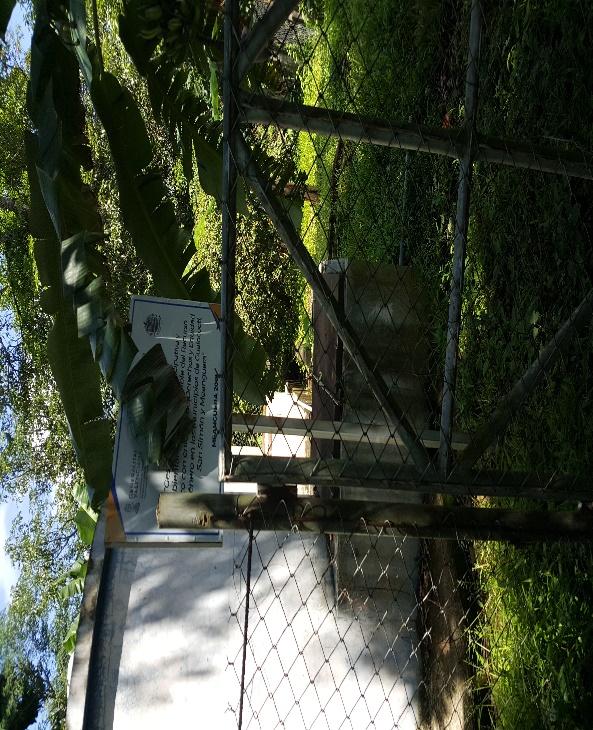 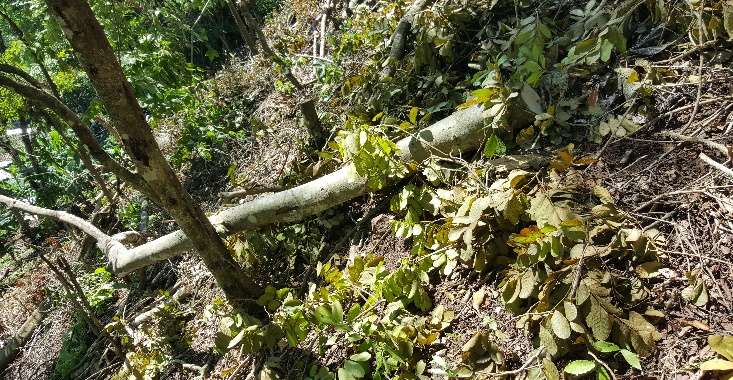 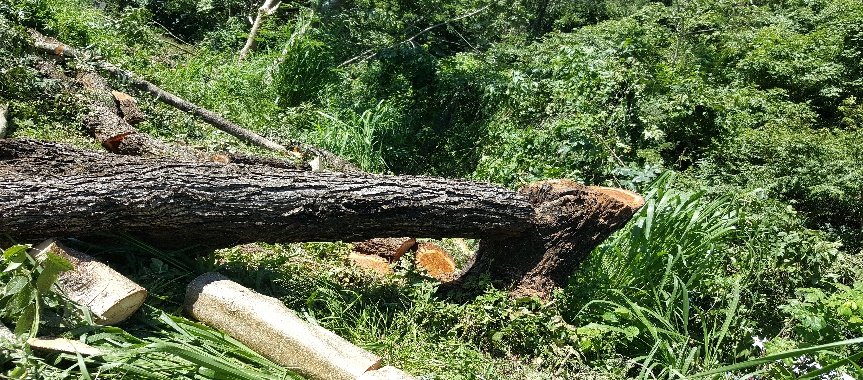 Eje estratégico 6: Gestión integral para la prevención de riesgo en el municipioEn la gestión integral para la prevención de riesgo en el municipio, se han priorizado acciones de sensibilización y capacitación, así como también el fortalecimiento de las Comisiones de prevención y gestión de riesgo, con el objetivo de reducir los niveles de vulnerabilidad atendiendo acciones de prevención y gestión de recursos que facilite el trabajo de las comisiones comunitarias. Actividades:Elaborar el Plan de capacitación a C. Comunales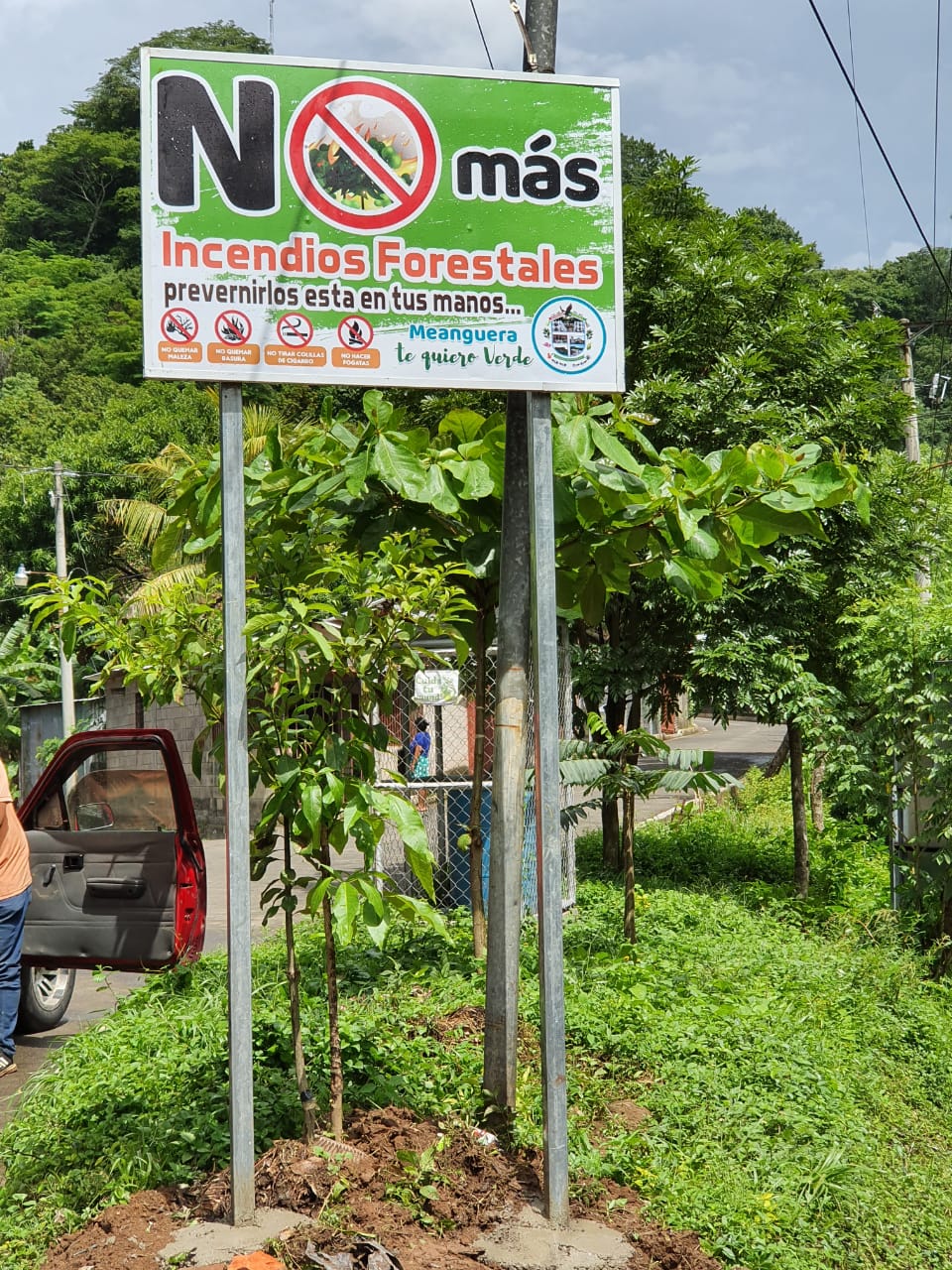 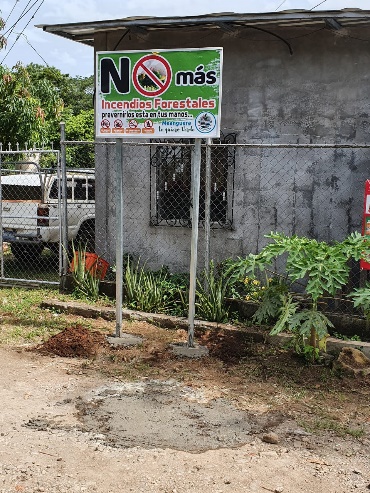 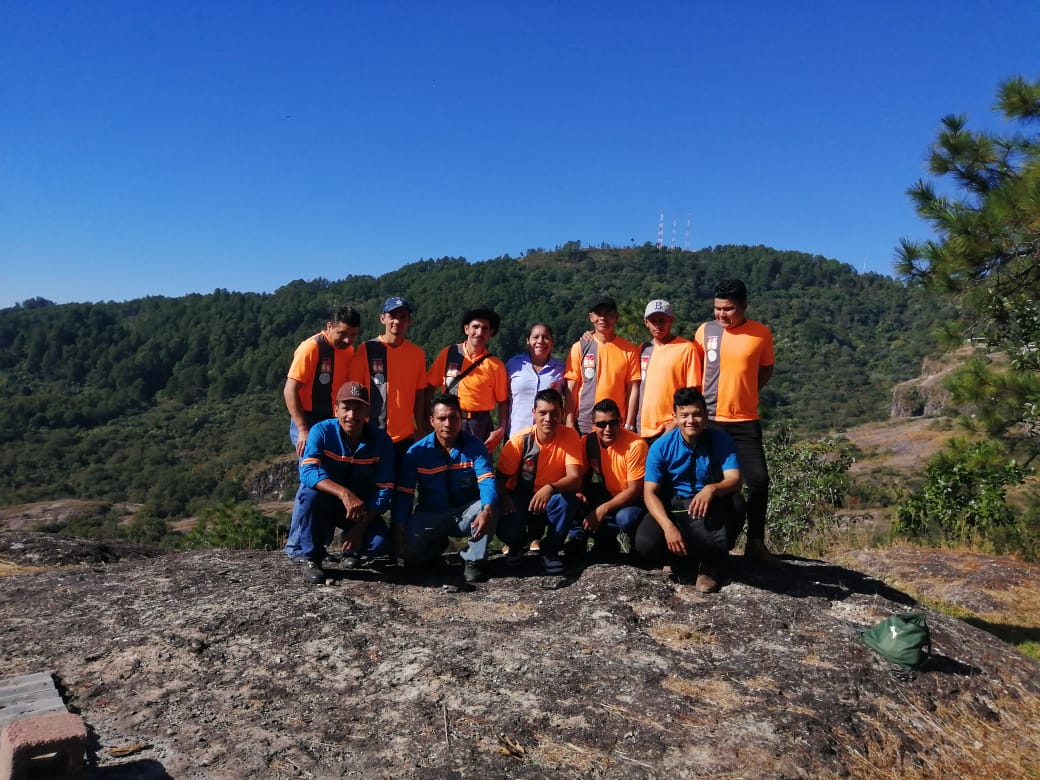 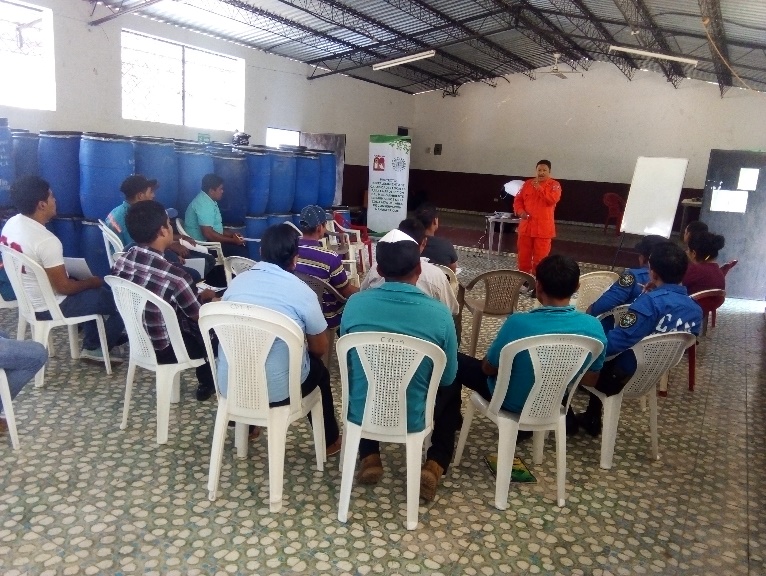 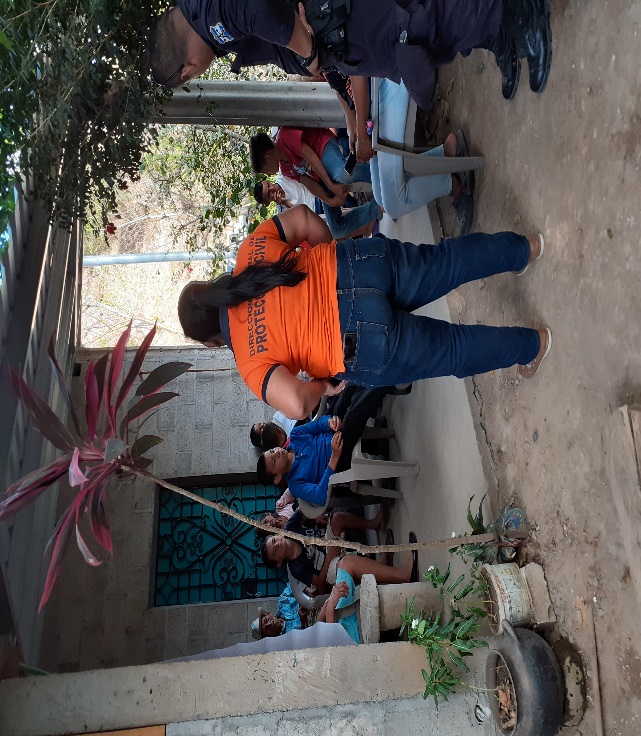 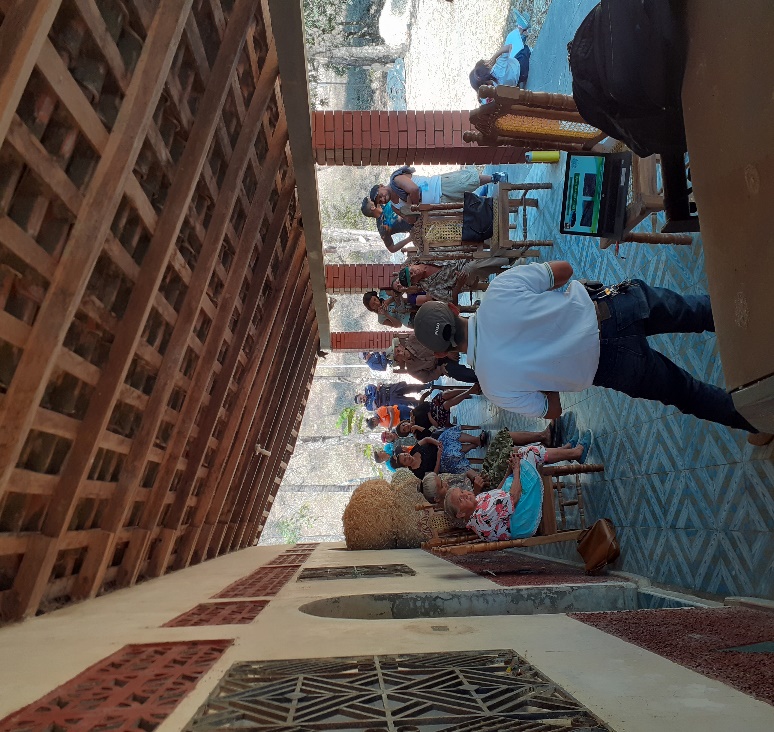 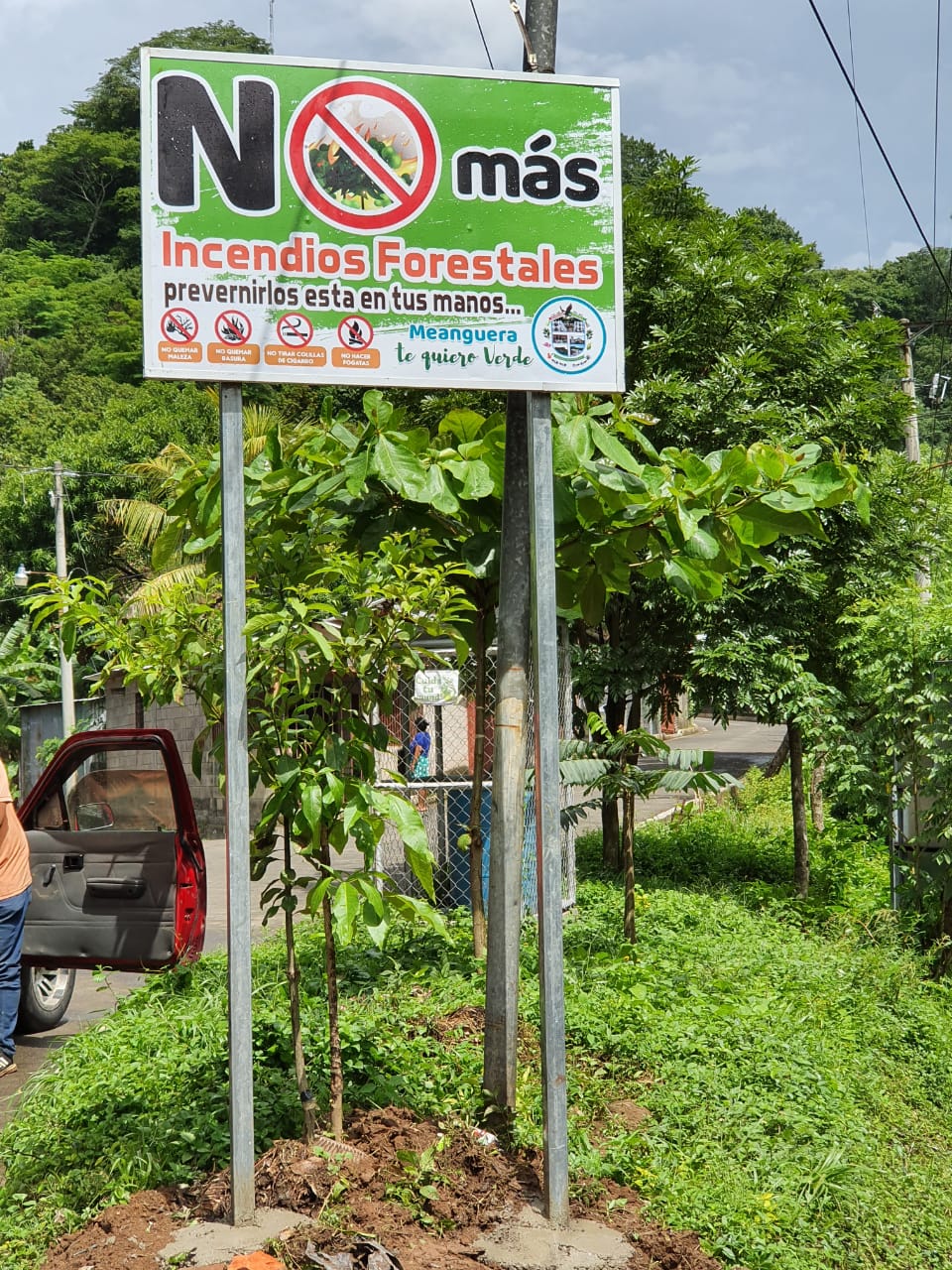 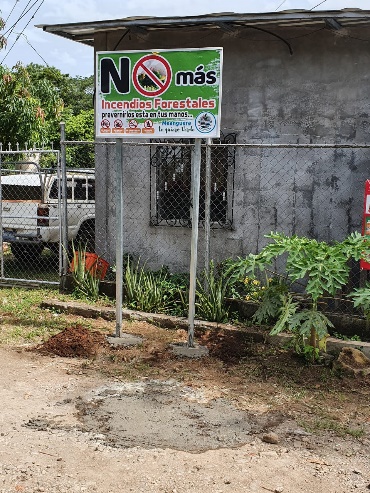 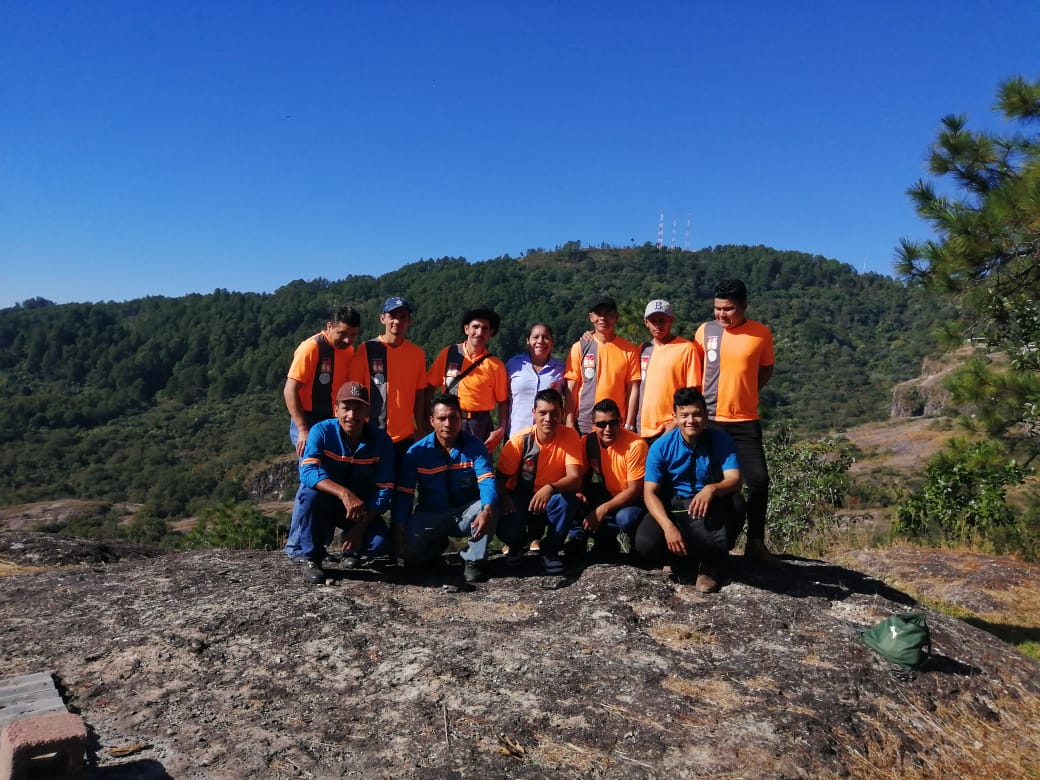 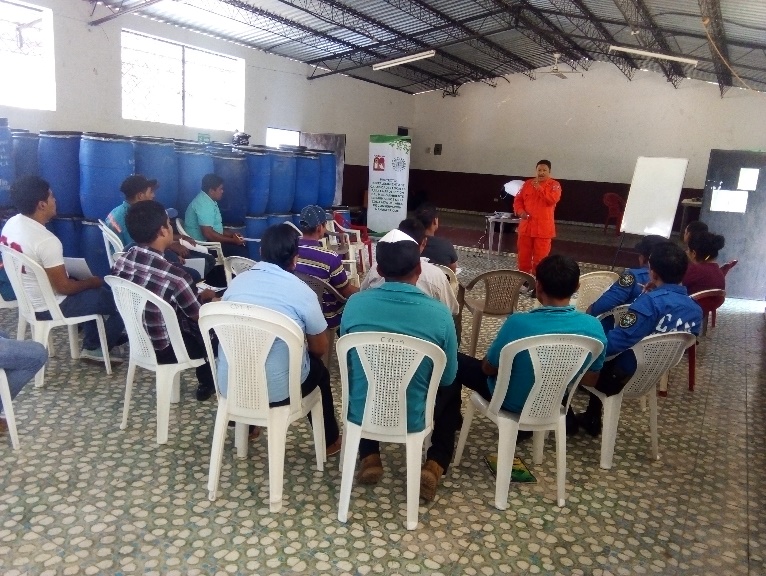 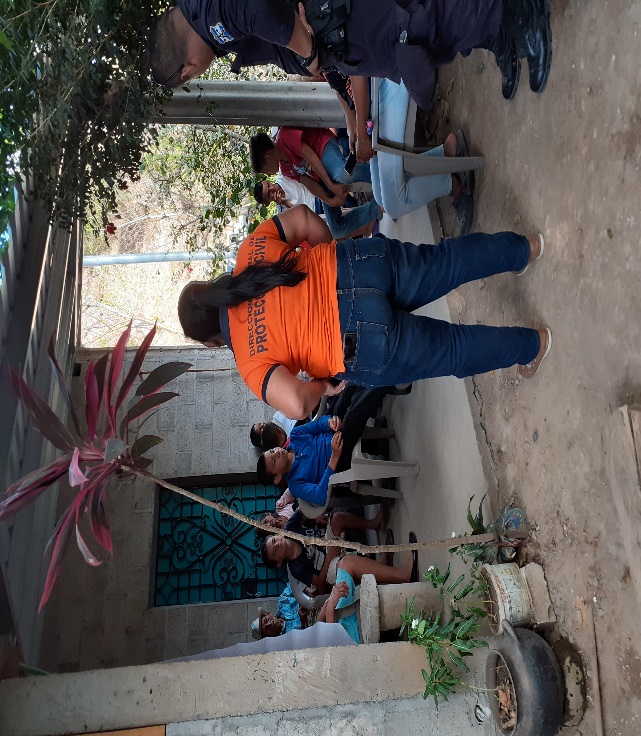 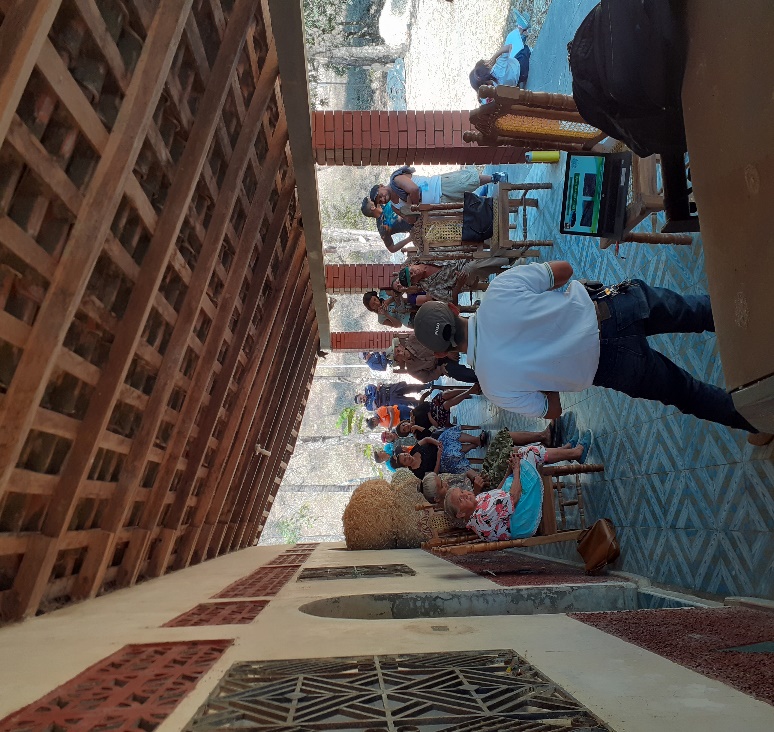 Gestión de Riesgo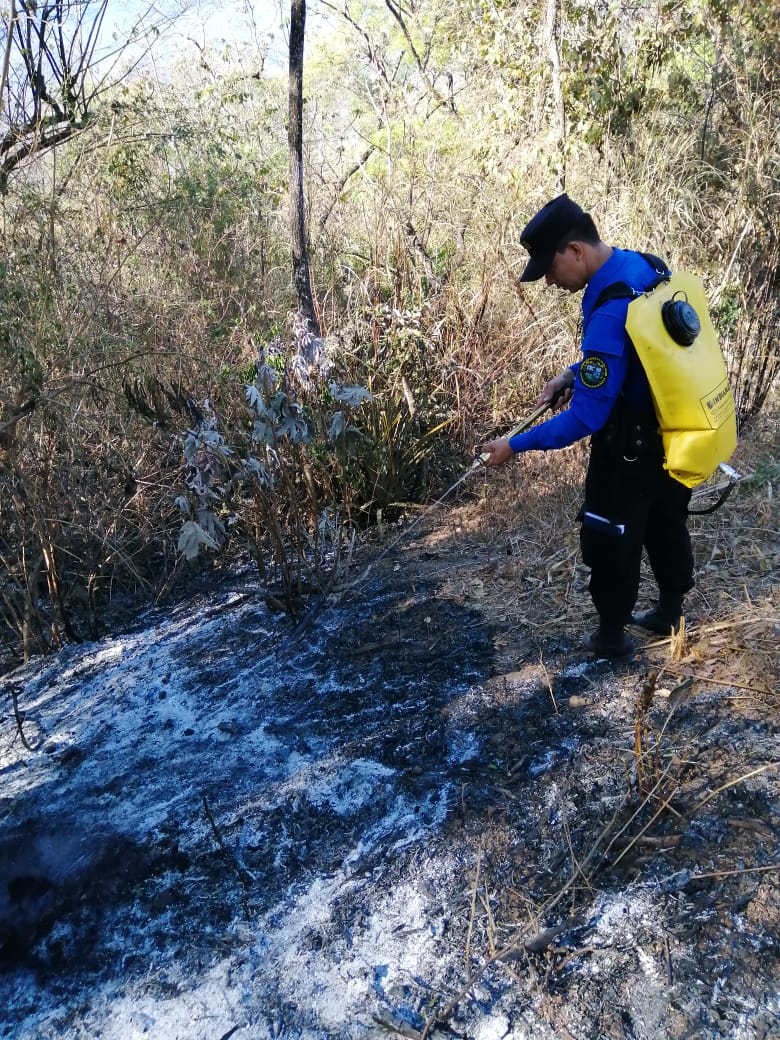 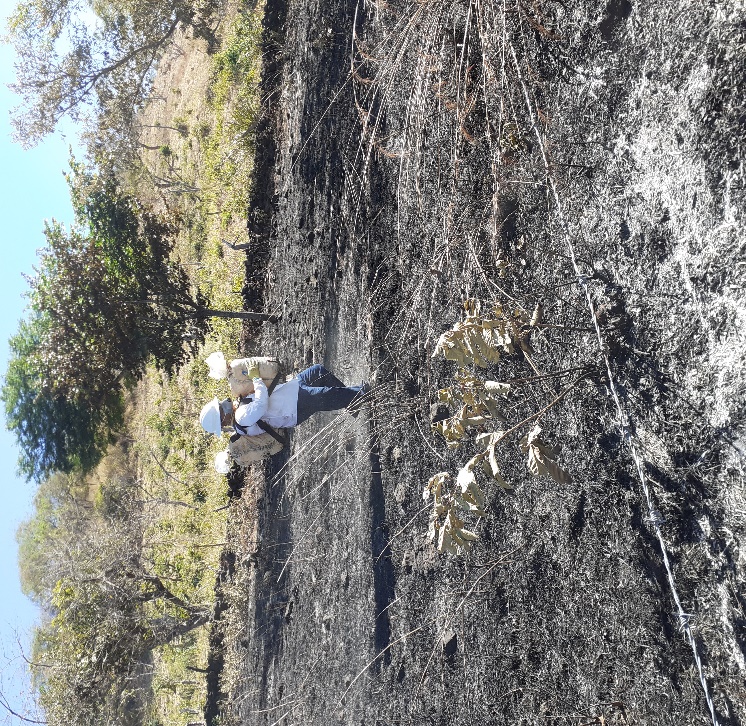 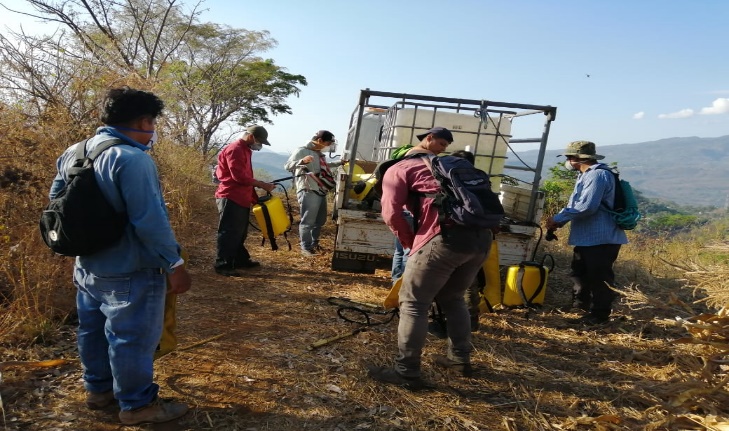 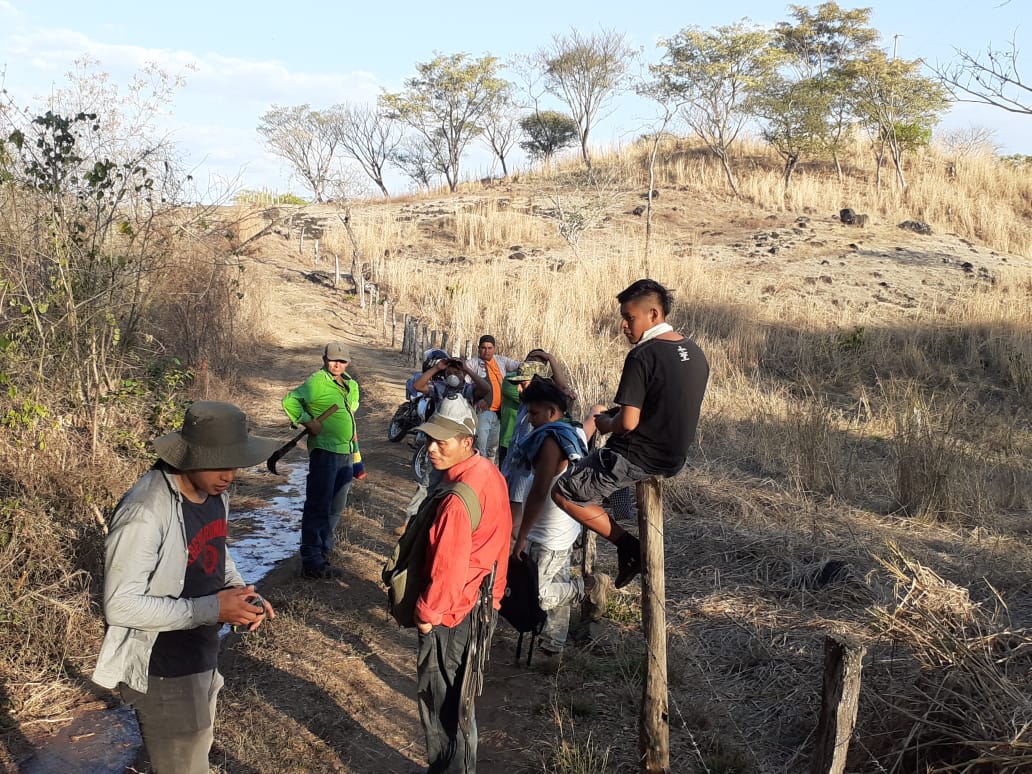 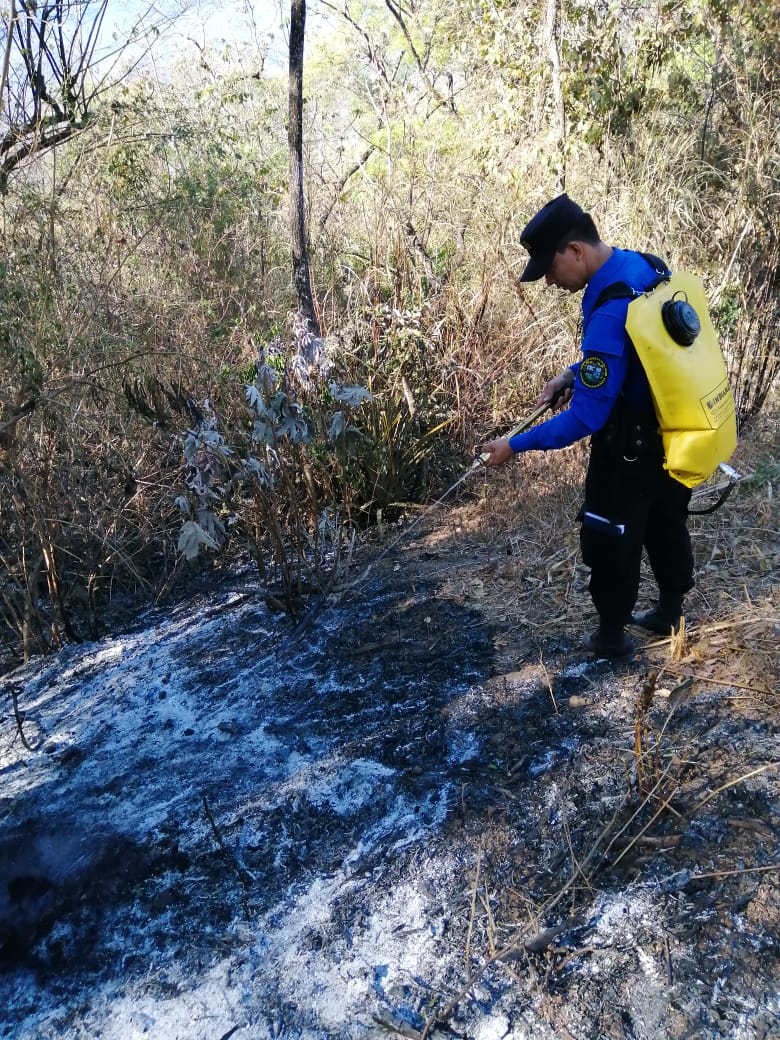 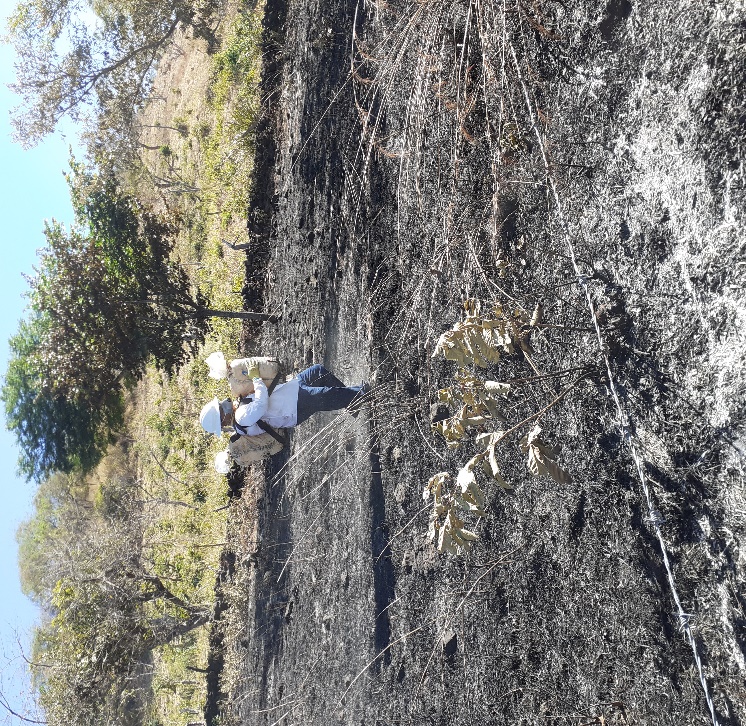 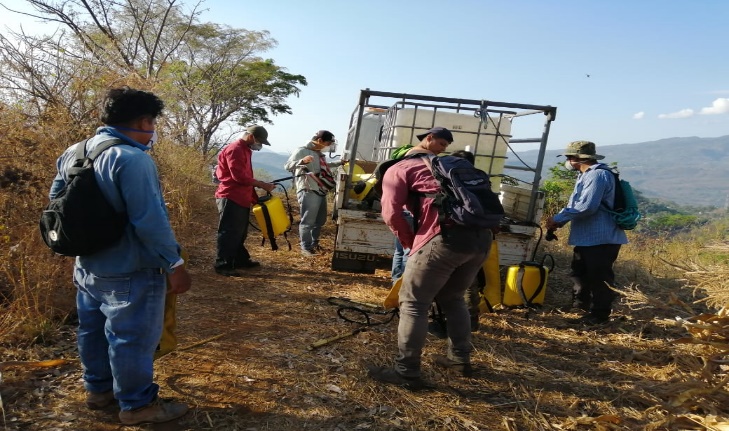 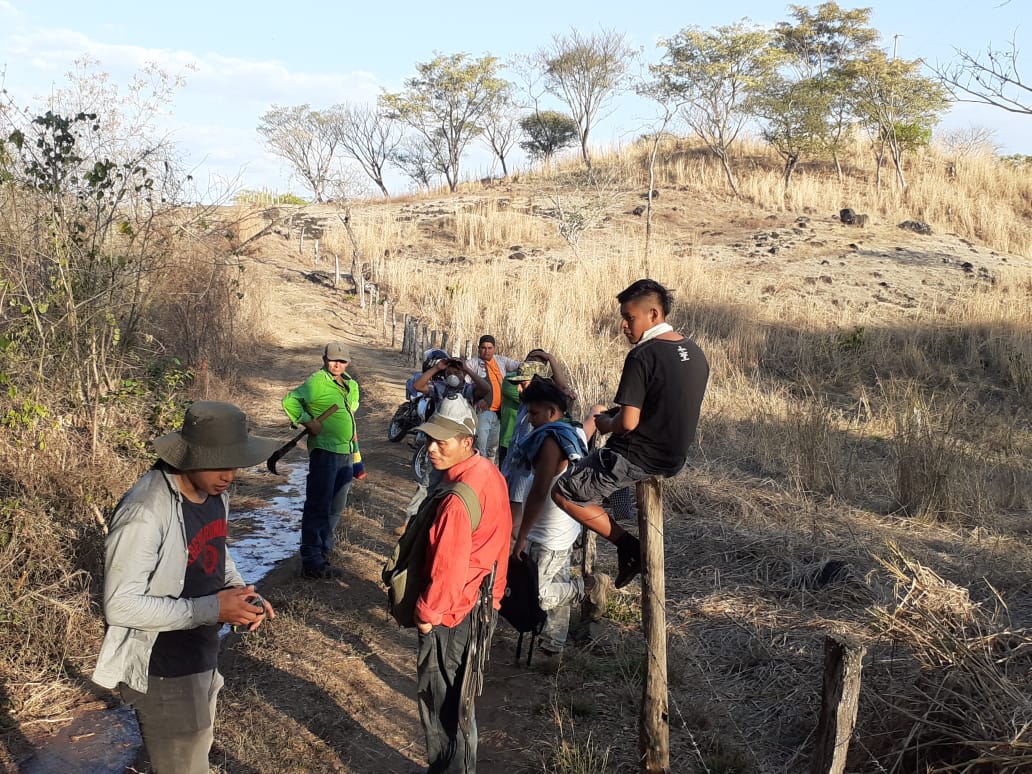 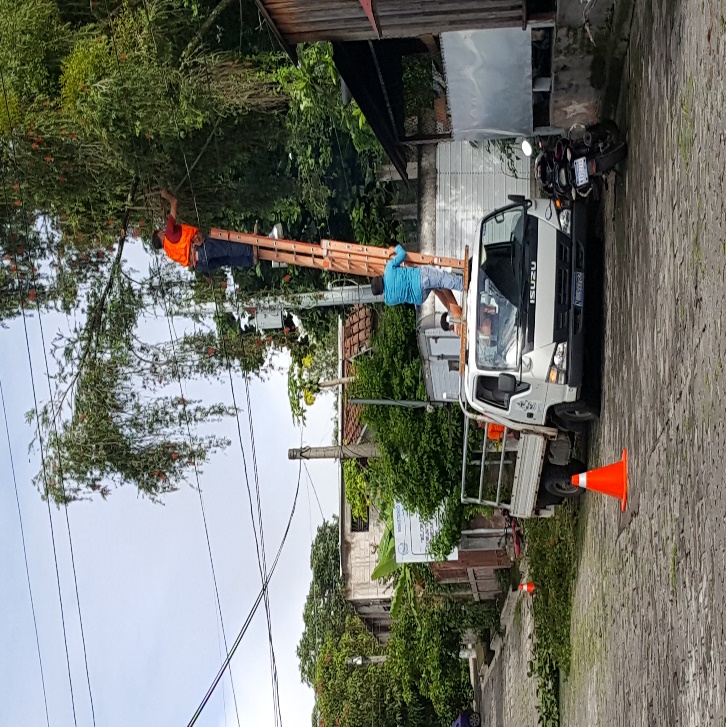 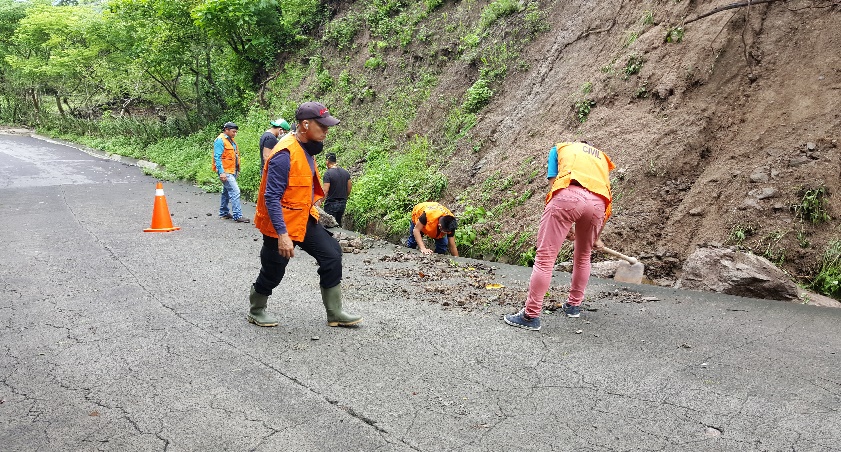 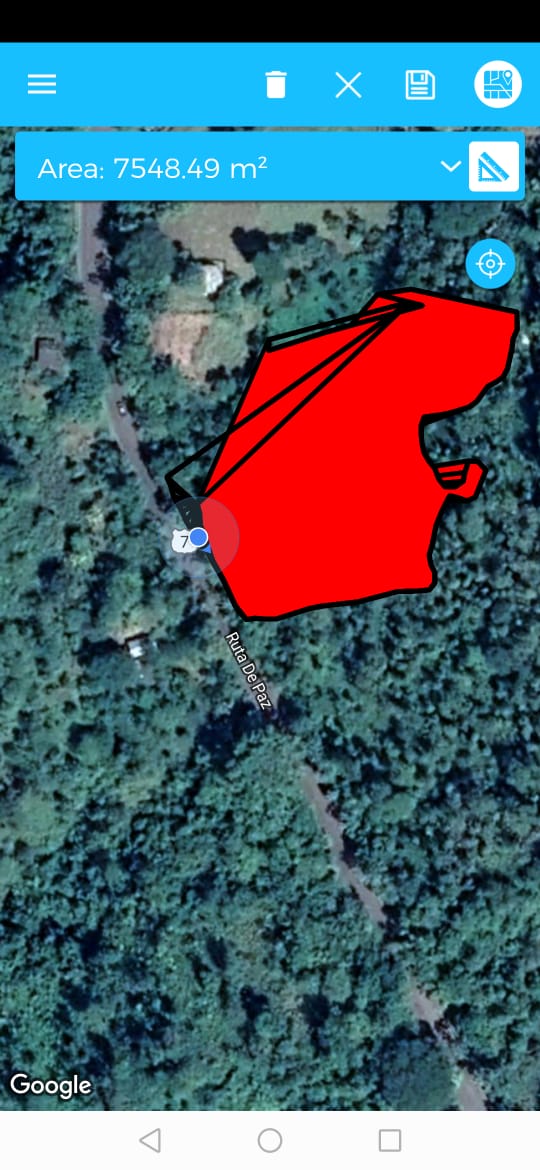 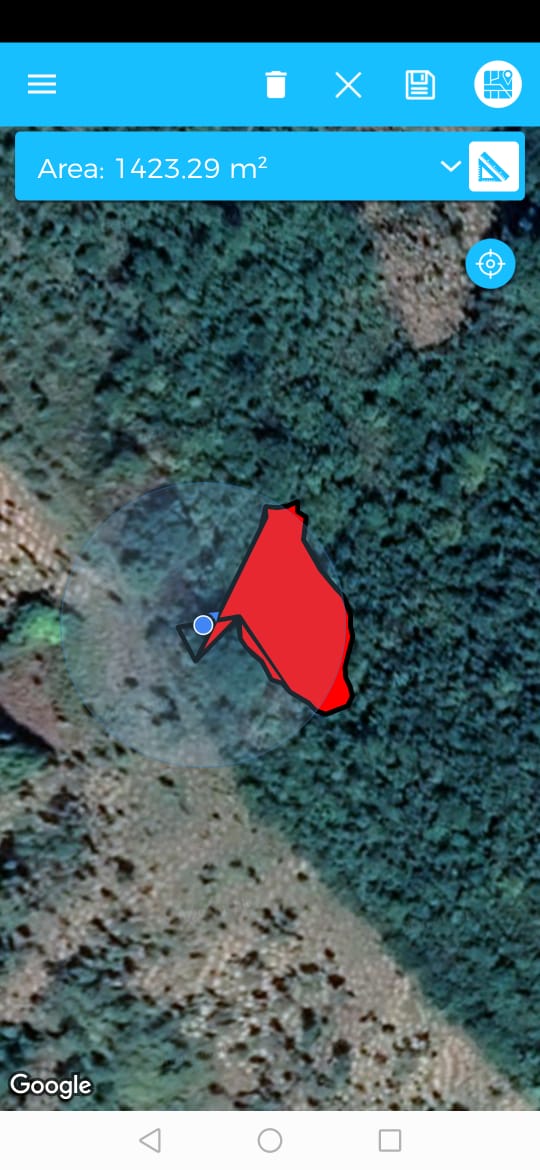 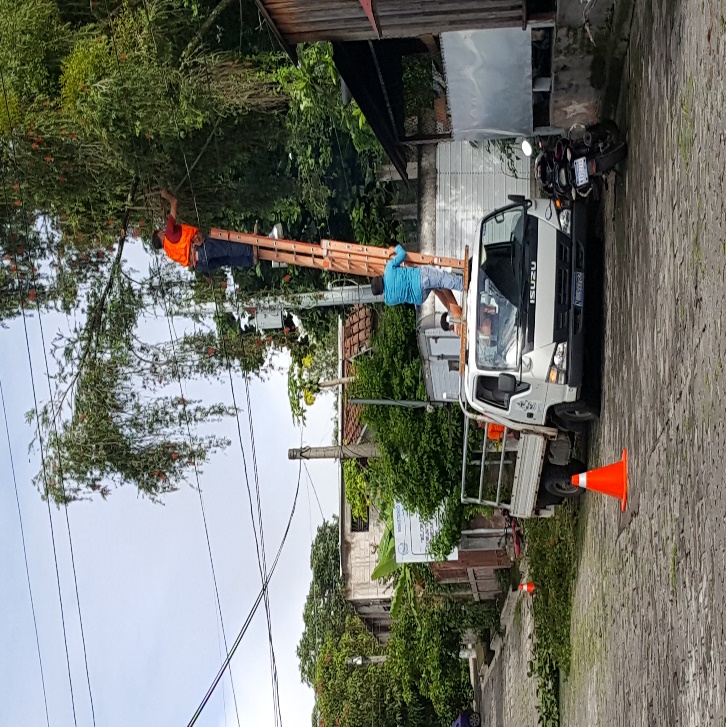 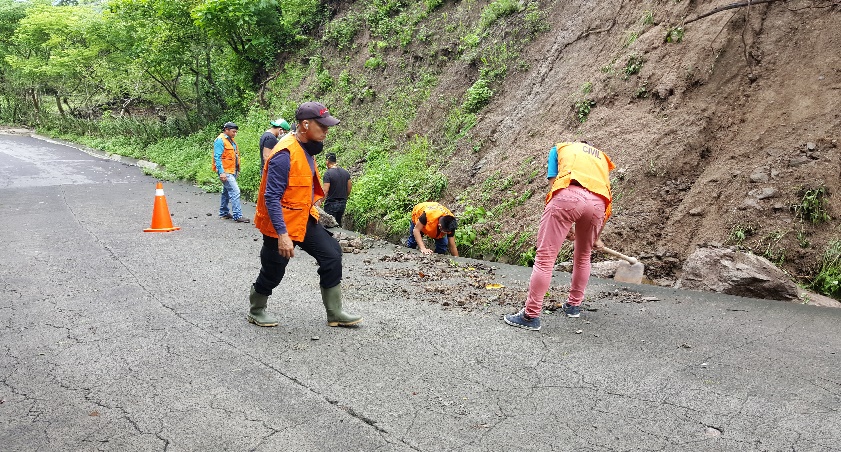 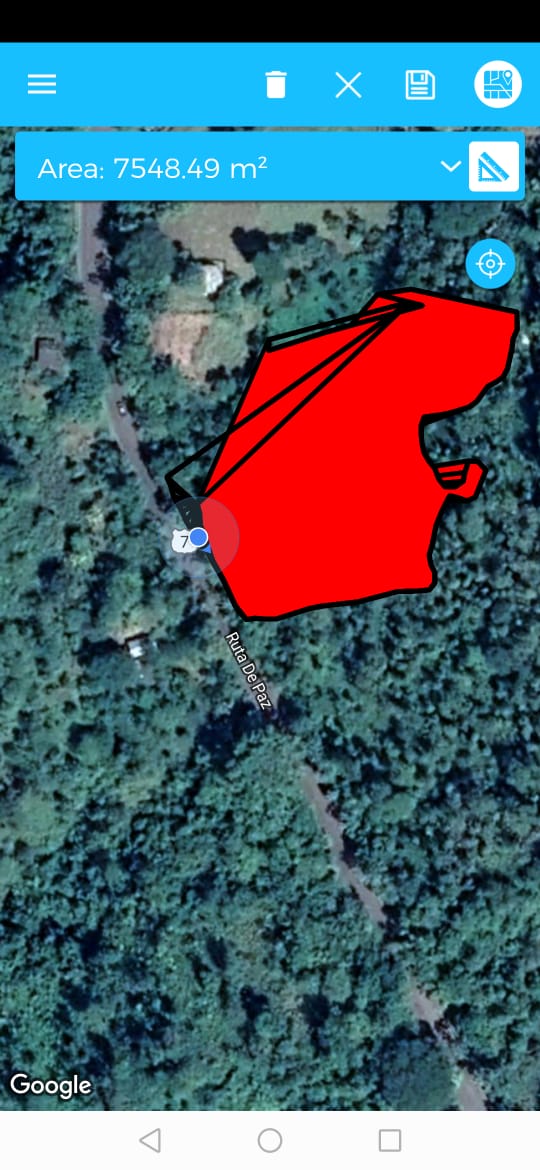 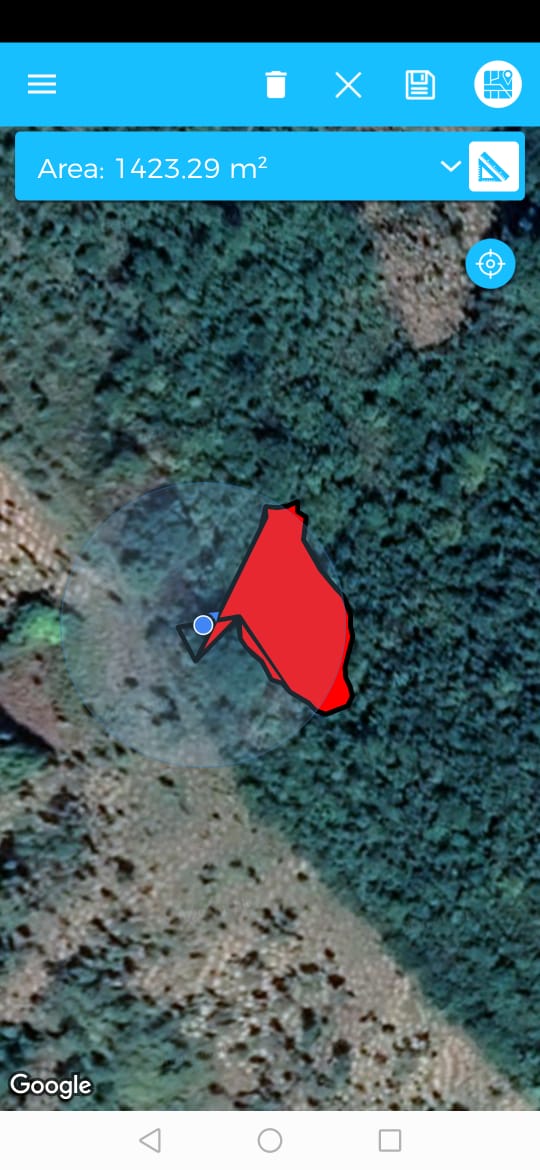 Ejecución Presupuestaria 2020.Para el año 2020 el Consejo Municipal de Villa de Meanguera aprobó un monto de $ 65.800.50 dólares de Estados Unidos de América, para el desarrollo de las diferentes actividades y ejecución de planes ambientales a ejecutarse en el municipio de villa de Meanguera. La ejecución por la Unidad Ambiental Municipal fue hasta el mes de julio del año 2020 de $ 29,459.30 dólares de Estados Unidos de América, aun quedando por ejecutar $ 36,341.20. en los meses siguientes del presente año 2020. (Dicha disminución de gastos es debido a la baja de actividades producidas por la pandemia COVID 19, la cual no ha permitido que se desarrollen las actividades con la normalidad planificada)ING. ADALBERTO RUIZ DIAZDescripción de la ActividadAporte de la municipalidad (euros)A6. R2Protección y conservación de zonas de recarga hídricaEstablecimiento de vivero forestal: compra de tierra, bolsa, semilla, abonos, otros materiales, mano de obra.€1,409.52TOTAL€1,409.52Descripción:  Desde la Unidad Ambiental Municipal de Villa de Meanguera se ha trabajado en la coordinación con diferentes instituciones tanto publicas como privadas, en diferentes proyectos que dichas instituciones ejecutan en nuestro municipio y que son de veneficio de la comunidad, así como con la participación en espacios de coordinación municipal, como lo es la Mesa Interinstitucional, donde Lideres Comunales, Directivas y ADESCOS se reúnen. Descripción: El Comité Ambiental Municipal (COAM) es una instancia de gestión ambiental conformado por Lideres Comunales, ONGs, sociedad civil y por la Municipalidad. El COAM tiene por finalidad la participación activa en todo lo ligado a lo ambiental, coordinación en acciones de saneamiento ambiental municipal, gestión de recurso hídrico, reforestación y conservación del medio ambiente. Generando su propio plan de trabajo encaminado a la conservación de los recursos naturales.  Descripción: La Escuela Ambiental Municipal, es un espacio donde se da formación ambiental y de interés legal y de conservación de recursos, así como de tecnologías agrícolas amigables con el medio ambiente.Desarrollo de Escuela ambiental a líderes comunitarios e instituciones y organización de comité ambiental municipal, impartido por ACSM, FSM, RACDES, MARN, y fortalecimiento por ASPS, UTI-AMNM y caravana internacional del “buen vivir”Descripción: La Unidad Ambiental Municipal en coordinación con instituciones públicas y privadas, Comité Ambiental, conmemoran días alusivos al medio ambiental, tales como día de la tierra, del agua y hermanamiento Lenca-Kakawira. También se da a conocer temas relacionados a la legislación ambiental nacional y local, como lo son las Ordenanzas Municipales. Descripción: Se ha elaborado un programa de recolección que determina los diferentes recorridos que realizara el tren de aseo municipal en las diferentes comunidades, definiendo los días en que se visitaran los diferentes caseríos y colonias, priorizados por su volumen de producción de desechos sólidos.Descripción: En nuestro municipio contamos con un sistema de recolección, separación y disposición final de nuestros deseños sólidos, separado desechos orgánicos (los cuales son procesados para producir abonos de tipo compost) desechos reciclables, y los finales que son depositados en celdas de contención de basura. En nuestro relleno sanitario se generan empleos de tipo temporal, los cuales son destinados para los habitantes del municipio previo de una solicitud laboral.Descripción: Desde la municipalidad se ha coordinado con las diferentes Directivas y ADESCOS comunales e instituciones locales, las diferentes campañas de recolección de desechos solidos de calles, caminos vecinales, quebradas, cementerios y otras áreas públicas, también se ha trabajado con comunidades específicas del municipio en educación del Manejo de Desechos Sólidos. Promoviendo la separación de estos desde el hogar. Descripción:  Desde la municipalidad, en acompañamiento con las ADESCOS, Directivas e Instituciones locales, se coordinan jornadas de recolección de desechos sólidos en el municipio, incorporándose las personas de las comunidades y también los empleados públicos y privado.Descripción:  Desde la municipalidad se les da el mantenimiento a las instalaciones de la Planta de Tratamiento de Aguas Residuales (PTAR), monitoreo y estudios de contaminación al cuerpo receptor (Quebrada del Pueblo), donde se busca cumplir con los estándares establecidos por el Ministerio de Medio Ambiente y Recursos Naturales (MARN).    PRESUPUESTO UNIDAD AMBIENTAL MUNICIPAL, 2019.PRESUPUESTO UNIDAD AMBIENTAL MUNICIPAL, 2019.PRESUPUESTO UNIDAD AMBIENTAL MUNICIPAL, 2019.PRESUPUESTO UNIDAD AMBIENTAL MUNICIPAL, 2019.PRESUPUESTO UNIDAD AMBIENTAL MUNICIPAL, 2019.RESPONSABLE: Noe Filadelfo Pereira Guevara y Santos Adalberto Ruiz DiazRESPONSABLE: Noe Filadelfo Pereira Guevara y Santos Adalberto Ruiz DiazRESPONSABLE: Noe Filadelfo Pereira Guevara y Santos Adalberto Ruiz DiazRESPONSABLE: Noe Filadelfo Pereira Guevara y Santos Adalberto Ruiz DiazRESPONSABLE: Noe Filadelfo Pereira Guevara y Santos Adalberto Ruiz DiazRESPONSABLE: Noe Filadelfo Pereira Guevara y Santos Adalberto Ruiz DiazEje estratégico 1: Participación ciudadana y coordinación interinstitucional en la gestión ambiental del municipioEje estratégico 1: Participación ciudadana y coordinación interinstitucional en la gestión ambiental del municipioEje estratégico 1: Participación ciudadana y coordinación interinstitucional en la gestión ambiental del municipioEje estratégico 1: Participación ciudadana y coordinación interinstitucional en la gestión ambiental del municipioEje estratégico 1: Participación ciudadana y coordinación interinstitucional en la gestión ambiental del municipio $      1,080.00  Eje estratégico 2: Saneamiento ambiental Eje estratégico 2: Saneamiento ambiental Eje estratégico 2: Saneamiento ambiental Eje estratégico 2: Saneamiento ambiental Eje estratégico 2: Saneamiento ambiental $    38,972.00  Eje estratégico 3 : Gestión integral del recurso hídrico del municipio Eje estratégico 3 : Gestión integral del recurso hídrico del municipio Eje estratégico 3 : Gestión integral del recurso hídrico del municipio Eje estratégico 3 : Gestión integral del recurso hídrico del municipio Eje estratégico 3 : Gestión integral del recurso hídrico del municipio $      1,220.00  Eje estratégico 4: Gestión de la gobernanza ambiental Eje estratégico 4: Gestión de la gobernanza ambiental Eje estratégico 4: Gestión de la gobernanza ambiental Eje estratégico 4: Gestión de la gobernanza ambiental Eje estratégico 4: Gestión de la gobernanza ambiental $      2,900.00  Eje estratégico 5: Gestión integral para la prevención de riesgo en el municipio Eje estratégico 5: Gestión integral para la prevención de riesgo en el municipio Eje estratégico 5: Gestión integral para la prevención de riesgo en el municipio Eje estratégico 5: Gestión integral para la prevención de riesgo en el municipio Eje estratégico 5: Gestión integral para la prevención de riesgo en el municipio $         830.00  $    45,002.00 Descripción: Se ha elaborado un programa de recolección que determina los diferentes recorridos que realizara el tren de aseo municipal en las diferentes comunidades, definiendo los días en que se visitaran los diferentes caseríos y colonias, priorizados por su volumen de producción de desechos sólidos.PRESUPUESTO UNIDAD AMBIENTAL MUNICIPAL, 2020PRESUPUESTO UNIDAD AMBIENTAL MUNICIPAL, 2020PRESUPUESTO UNIDAD AMBIENTAL MUNICIPAL, 2020PRESUPUESTO UNIDAD AMBIENTAL MUNICIPAL, 2020PRESUPUESTO UNIDAD AMBIENTAL MUNICIPAL, 2020PRESUPUESTO UNIDAD AMBIENTAL MUNICIPAL, 2020PRESUPUESTO UNIDAD AMBIENTAL MUNICIPAL, 2020RESPONSABLE: Ing. Adalberto Ruiz DiazRESPONSABLE: Ing. Adalberto Ruiz DiazRESPONSABLE: Ing. Adalberto Ruiz DiazRESPONSABLE: Ing. Adalberto Ruiz DiazRESPONSABLE: Ing. Adalberto Ruiz DiazRESPONSABLE: Ing. Adalberto Ruiz DiazRESPONSABLE: Ing. Adalberto Ruiz DiazEje estratégico 1: Participación ciudadana y coordinación interinstitucional en la gestión ambiental del municipioEje estratégico 1: Participación ciudadana y coordinación interinstitucional en la gestión ambiental del municipioEje estratégico 1: Participación ciudadana y coordinación interinstitucional en la gestión ambiental del municipioEje estratégico 1: Participación ciudadana y coordinación interinstitucional en la gestión ambiental del municipioEje estratégico 1: Participación ciudadana y coordinación interinstitucional en la gestión ambiental del municipioEje estratégico 1: Participación ciudadana y coordinación interinstitucional en la gestión ambiental del municipio $     3,260.00  Eje estratégico 2: Manejo Integral de los Desechos Sólidos (MIDS) Eje estratégico 2: Manejo Integral de los Desechos Sólidos (MIDS) Eje estratégico 2: Manejo Integral de los Desechos Sólidos (MIDS) Eje estratégico 2: Manejo Integral de los Desechos Sólidos (MIDS) Eje estratégico 2: Manejo Integral de los Desechos Sólidos (MIDS) Eje estratégico 2: Manejo Integral de los Desechos Sólidos (MIDS) $   49,870.50 Eje estratégico 3: Manejo Eficiente de las Aguas Residuales del Municipio.Eje estratégico 3: Manejo Eficiente de las Aguas Residuales del Municipio.Eje estratégico 3: Manejo Eficiente de las Aguas Residuales del Municipio.Eje estratégico 3: Manejo Eficiente de las Aguas Residuales del Municipio.Eje estratégico 3: Manejo Eficiente de las Aguas Residuales del Municipio.Eje estratégico 3: Manejo Eficiente de las Aguas Residuales del Municipio. $     6,900.00  Eje estratégico 4 : Gestión integral del recurso hídrico del municipio Eje estratégico 4 : Gestión integral del recurso hídrico del municipio Eje estratégico 4 : Gestión integral del recurso hídrico del municipio Eje estratégico 4 : Gestión integral del recurso hídrico del municipio Eje estratégico 4 : Gestión integral del recurso hídrico del municipio Eje estratégico 4 : Gestión integral del recurso hídrico del municipio $     2,240.00  Eje estratégico 5: Gestión de la gobernanza ambiental Eje estratégico 5: Gestión de la gobernanza ambiental Eje estratégico 5: Gestión de la gobernanza ambiental Eje estratégico 5: Gestión de la gobernanza ambiental Eje estratégico 5: Gestión de la gobernanza ambiental Eje estratégico 5: Gestión de la gobernanza ambiental $     1,900.00  Eje estratégico 6: Gestión integral para la prevención de riesgo en el municipio Eje estratégico 6: Gestión integral para la prevención de riesgo en el municipio Eje estratégico 6: Gestión integral para la prevención de riesgo en el municipio Eje estratégico 6: Gestión integral para la prevención de riesgo en el municipio Eje estratégico 6: Gestión integral para la prevención de riesgo en el municipio Eje estratégico 6: Gestión integral para la prevención de riesgo en el municipio $     1,630.00  $   65,800.50  $   65,800.50 PRESUPUESTO UNIDAD AMBIENTAL MUNICIPAL, 2020 (hasta Julio 2020)PRESUPUESTO UNIDAD AMBIENTAL MUNICIPAL, 2020 (hasta Julio 2020)PRESUPUESTO UNIDAD AMBIENTAL MUNICIPAL, 2020 (hasta Julio 2020)PRESUPUESTO UNIDAD AMBIENTAL MUNICIPAL, 2020 (hasta Julio 2020)PRESUPUESTO UNIDAD AMBIENTAL MUNICIPAL, 2020 (hasta Julio 2020)PRESUPUESTO UNIDAD AMBIENTAL MUNICIPAL, 2020 (hasta Julio 2020)RESPONSABLE: Ing. Adalberto Ruiz DiazRESPONSABLE: Ing. Adalberto Ruiz DiazRESPONSABLE: Ing. Adalberto Ruiz DiazRESPONSABLE: Ing. Adalberto Ruiz DiazRESPONSABLE: Ing. Adalberto Ruiz DiazRESPONSABLE: Ing. Adalberto Ruiz DiazEje estratégico 1: Participación ciudadana y coordinación interinstitucional en la gestión ambiental del municipioEje estratégico 1: Participación ciudadana y coordinación interinstitucional en la gestión ambiental del municipioEje estratégico 1: Participación ciudadana y coordinación interinstitucional en la gestión ambiental del municipioEje estratégico 1: Participación ciudadana y coordinación interinstitucional en la gestión ambiental del municipioEje estratégico 1: Participación ciudadana y coordinación interinstitucional en la gestión ambiental del municipio $     1,224.53  Eje estratégico 2: Manejo Integral de los Desechos Sólidos (MIDS) Eje estratégico 2: Manejo Integral de los Desechos Sólidos (MIDS) Eje estratégico 2: Manejo Integral de los Desechos Sólidos (MIDS) Eje estratégico 2: Manejo Integral de los Desechos Sólidos (MIDS) Eje estratégico 2: Manejo Integral de los Desechos Sólidos (MIDS) $   22,231.29 Eje estratégico 3: Manejo Eficiente de las Aguas Residuales del Municipio.Eje estratégico 3: Manejo Eficiente de las Aguas Residuales del Municipio.Eje estratégico 3: Manejo Eficiente de las Aguas Residuales del Municipio.Eje estratégico 3: Manejo Eficiente de las Aguas Residuales del Municipio.Eje estratégico 3: Manejo Eficiente de las Aguas Residuales del Municipio. $     1,929.01  Eje estratégico 4 : Gestión integral del recurso hídrico del municipio Eje estratégico 4 : Gestión integral del recurso hídrico del municipio Eje estratégico 4 : Gestión integral del recurso hídrico del municipio Eje estratégico 4 : Gestión integral del recurso hídrico del municipio Eje estratégico 4 : Gestión integral del recurso hídrico del municipio $     2,327.21  Eje estratégico 5: Gestión de la gobernanza ambiental Eje estratégico 5: Gestión de la gobernanza ambiental Eje estratégico 5: Gestión de la gobernanza ambiental Eje estratégico 5: Gestión de la gobernanza ambiental Eje estratégico 5: Gestión de la gobernanza ambiental $        900.84  Eje estratégico 6: Gestión integral para la prevención de riesgo en el municipio Eje estratégico 6: Gestión integral para la prevención de riesgo en el municipio Eje estratégico 6: Gestión integral para la prevención de riesgo en el municipio Eje estratégico 6: Gestión integral para la prevención de riesgo en el municipio Eje estratégico 6: Gestión integral para la prevención de riesgo en el municipio $        846.42  $   29,459.30 